GOVERNMENT OF TELANGANA ABSTRACTThe Telangana Goods and Services Tax Rules, 2017  –  Notification  –  Orders  –  Issued.Revenue (CT-II) DepartmentG.O.Ms No.121	Date: 30.06.2017.Read the following:-The Telangana Goods and Services Tax Act,2017 (Act.No.23 of   2017).From the Commissioner of Commercial Taxes, Telangana, Hyderabad, Letter CCT’s Ref No. A(1)/70/2017,  Dt:29-06-2017.*****O R D E R  :The appended notification shall be published in an Extra-ordinary issue of Telangana Gazette dt:30.06.2017.(BY ORDER AND IN THE NAME OF THE GOVERNOR OF TELANGANA)SOMESH KUMARPRINCIPAL  SECRETARY  TO GOVERNMENTTo:The Commissioner of Printing, Stationery and Stores Purchase (Publication Wing) Telangana, Hyderabad for publication of the Notification (he is requested to supply 100 copies of the notification to this Department   and 300 copies to Commissioner of Commercial Taxes, Telangana, Hyderabad)The Commissioner of Commercial Taxes, Telangana State, Hyderabad. The General Administration (Vigilance & Enforcement)   Department,Telangana, B.R.K.R. Building,  Hyderabad.The Secretary, TVAT Appellate Tribunal,   Nampally,Hyderabad.The Director General, General Administration(Vigilance&Enforcement)Dept., Telangana  State,  B.R.K.R.Buildings, HyderabadCopy to:The Accountant General, O/o the AG, Telangana State, Hyderabad. The Law (E) DepartmentThe P.S. to the Addl. Principal Secretary to Hon’ble Chief Minister, Government of TelanganaThe P.S. to Principal Secretary to Government (CT & Ex), Revenue Department Sf/Sc//FORWARDED :: :: BY  ORDER//SECTION OFFICER(PTO for Notification)NOTIFICATION No.1 /2017 – State  TaxIn exercise of the powers conferred by section 164 of the Telangana Goods  and Services Tax Act, 2017 (Act No.23 of 2017), the State Government hereby makes the following Rules, namely:-Chapter I PRELIMINARYShort title and Commencement: - (1) These Rules may be called the Telangana Goods and Services Tax Rules, 2017.(2) The Chapters I, II and III of these Rules shall come into force from 22nd day of June, 2017 and the Chapters IV to XVI shall come into force on 1st  day of July,   2017..Definitions:- In these Rules, unless the context otherwise   requires,-“Act”  means the Telangana Goods and Services Tax Act,  2017 (Act  No. 23  of 2017);“FORM” means a Form appended to these  Rules;“Section” means a Section of the  Act;“Special Economic Zone” shall have the same meaning as assigned to it in clause (za) of Section 2 of the  Special Economic Zones Act,  2005 (Act No.   28 of 2005);The words and expressions used herein but not defined and defined in the Act shall have the meanings respectively assigned to them in the   Act.Chapter II COMPOSITION RULESIntimation for composition levy.- (1) Any person who has been granted registration on a provisional basis under clause (b) of sub-rule (1) of Rule 24 and who opts to pay tax under Section 10, shall electronically file an intimation in FORM GST CMP-01, duly signed or verified through electronic verification code, on the common portal,  either  directly  or  through a Facilitation Centre notified by the Commissioner, prior to the appointed day, but   not later than thirty days after the said day, or such further period as may be extended by the Commissioner in this behalf:Provided that where the intimation in FORM GST CMP-01 is filed after the  appointed day, the registered person shall not collect any tax  from the appointed day but    shall issue bill of supply for supplies made after the said   day.Any person who applies for registration under sub-rule (1) of Rule 8 may give an option   to pay tax under Section 10 in Part B of FORM GST REG-01, which shall be considered as an intimation to pay tax under the said  Section.Any registered person who opts to pay tax under Section 10 shall electronically file an intimation in FORM GST CMP-02, duly signed or verified through electronic verification code, on the common portal, either directly or through a Facilitation Centre notified by the Commissioner, prior to the commencement of the financial year for which the option to pay tax under the aforesaid Section is exercised and shall furnish the statement in FORM GSTITC-03 in accordance with the provisions of sub-rule (4) of Rule 44 within a period of sixty days from the commencement of the relevant financial  year.Any person who files an intimation under sub-rule (1) to pay tax under Section 10 shall furnish the details of stock, including the inward supply of goods received from unregistered persons, held by him on the day preceding the date from which he opts to pay tax under the  said Section, electronically, in FORM GST CMP-03, on the common portal, either directly   or through a Facilitation Centre notified by the Commissioner, within a period of sixty days from the date on which the option for composition levy is exercised or within such further period as may be extended by the Commissioner in this  behalf.Any intimation under sub-rule (1)  or sub-rule (3) in respect of any place of business  in  the State shall be deemed to be an intimation in respect of all other places of business registered on the same Permanent Account  Number.Effective date for composition levy.- (1) The option to pay tax under Section 10 shall be effective  from the beginning of the financial year, where the intimation is filed under sub-   rule (3) of Rule 3 and the appointed day where the  intimation is filed under sub-rule (1) of   the said Rule.(2) The intimation under sub-rule (2) of Rule 3, shall be considered only after the grant of registration to the applicant and his option to pay tax under  Section 10 shall be effective    from the date fixed under sub-rule (2) or sub-rule (3) of Rule   10.Conditions and restrictions for composition levy.- (1) The person exercising the option to pay tax under Section 10 shall comply with the following conditions,   namely:-he is neither a casual taxable person nor a non-resident taxable   person;the goods held in stock by him on the appointed day have not been purchased  in the course of inter-State trade or commerce or imported from a place outside India  or received from his branch situated outside the State or from his agent or principal outside the State, where the option is exercised under sub-rule (1) of Rule   3;the goods held in stock by him have not been purchased from an unregistered supplier and where purchased, he pays the tax under sub-section (4) of Section   9;he shall pay tax under sub-section (3) or sub-section (4) of  Section  9  on inward supply of goods or services or  both;he is not engaged in the manufacture of goods as notified under clause (e) of sub-section (2) of Section 10, during the preceding financial   year;he shall mention the words “composition taxable person, not  eligible  to  collect tax on supplies” at the top of the bill of supply issued by him;   andhe shall mention the words “composition taxable person” on every notice or signboard displayed at a prominent place at his principal place of business and  at  every additional place or places of  business.(2) The registered person paying tax under Section 10 may not file a fresh intimation every year and he may continue to pay tax under the said Section subject to the provisions of the    Act and these Rules.Validity of composition levy.- (1)The option exercised by a registered person to pay tax under Section 10 shall remain valid  so long as he  satisfies  all  the conditions mentioned in  the said Section and under these  Rules.The person referred to in sub-rule (1) shall be liable to pay tax under sub-section (1) of Section 9 from the day he ceases to satisfy any of the conditions mentioned in Section 10 or  the provisions of this Chapter and shall issue tax invoice for every taxable supply made thereafter and he shall also file an intimation for withdrawal from the  scheme  in  FORM  GST CMP-04 within seven days of the occurrence of such  event.The registered person who intends to withdraw from the composition  scheme  shall,  before the date of such withdrawal, file an application in FORM GST CMP-04, duly signed  or verified through electronic verification code, electronically on the common   portal.Where the proper officer has reasons to believe that the registered person  was  not  eligible to pay tax under Section 10 or has contravened the provisions of the  Act  or  provisions of this Chapter, he may issue a notice to such person in FORM GST CMP-05 to show cause within fifteen days of the receipt of such notice as to why the option to pay tax under Section 10 shall not be  denied.Upon receipt of the reply to the show cause notice issued under sub-rule (4) from the registered person in FORM GST CMP-06, the proper officer shall issue an order in FORM GST CMP-07 within a period of thirty days of the receipt of such reply, either accepting the reply, or denying the option to pay tax under Section 10 from the date of the option or from  the date of the event concerning such contravention, as the case may   be.Every person who has furnished an intimation under  sub-rule  (2) or filed an application  for withdrawal under sub-rule (3) or a person in respect of whom an order of withdrawal of option has been passed in FORM GST CMP-07 under sub-rule (5),  may  electronically furnish at the common portal, either directly or through a Facilitation Centre notified by the Commissioner, a statement in FORM GST ITC-01 containing details of the stock of inputs and inputs contained in semi-finished or finished goods held in stock by him on the date on which the option is withdrawn or denied, within a period of thirty days from the date from which the option is withdrawn or from the date of the order passed in FORM  GST  CMP-  07, as the case may be.Any intimation or application for withdrawal under sub-rule (2) or (3) or denial of the option to pay tax under Section 10 in accordance with sub-rule (5) in respect of any place of business in the State, shall be deemed to be an intimation in respect of all other places of business registered on the same Permanent Account   Number.Rate of tax of the composition levy.- The category of registered persons, eligible for composition levy  under  Section 10 and the  provisions of  this Chapter,  specified  in  column(2) of the Table below shall pay tax under Section 10 at the rate specified in column (3) of    the said Table:-Chapter III REGISTRATIONApplication for registration.-(1) Every person,  other than a non-resident taxable person,   a person required to deduct tax at source under Section 51, a person required to collect tax at source under Section 52 and a person supplying online information and database access or retrieval services from a place outside India to a non-taxable online recipient referred to in Section 14 of the Integrated Goods and Services Tax Act, 2017 (Act No. 13 of 2017) who is liable to be registered under sub-section (1) of Section 25 and every person seeking  registration under sub-section (3) of Section 25 (hereafter in this Chapter referred to as “the applicant”) shall, before applying for registration, declare his Permanent Account Number, mobile number, e-mail address, State or Union territory in Part A of FORM GST REG-01   on the common portal, either directly or through a Facilitation Centre notified by the Commissioner:Provided that a person having a unit(s) in a Special Economic Zone  or  being  a Special Economic Zone developer shall make a separate application for registration as a business vertical distinct from his other units located outside the Special Economic   Zone:Provided further that every person being an Input Service Distributor shall make a separate application for registration as such Input Service   Distributor.(a)	The  Permanent  Account  Number  shall  be  validated  online  by the common portal from the database maintained by the Central Board of Direct   Taxes.The mobile number declared under sub-rule (1) shall be verified through a one-time password sent to the said mobile number;  andThe e-mail address declared under sub-rule (1) shall be verified through a separate one-time password sent to the said e-mail  address.On successful verification of the Permanent Account Number, mobile number and e- mail address, a temporary reference number shall be generated and communicated to the applicant on the said mobile number and e-mail  address.Using the reference number generated under sub-rule (3), the applicant shall electronically submit an application in Part B of FORM GST REG-01, duly signed or  verified through electronic verification code, along with the documents specified in the said Form at the common portal, either directly or through a Facilitation Centre notified by the Commissioner.On receipt of an application under sub-rule (4), an acknowledgement shall be issued electronically to the applicant in FORM GST  REG-02.A person applying for registration as a casual taxable person shall be given a  temporary reference number by the common portal for making advance deposit of tax in accordance with the provisions of Section 27 and the acknowledgement under sub-rule (5)  shall be issued electronically only after the said  deposit.Verification of the application and approval.-(1) The application shall be forwarded to the proper officer who shall examine the application and the accompanying documents and      if the same are found to be in order, approve the grant of registration to the applicant within     a period of three working days from the date of submission of the   application.Where the application submitted under Rule 8 is found to be deficient, either in terms of any information or any document required to be furnished under the said Rule,  or where  the proper officer requires any clarification with regard to any information provided in the application or documents furnished therewith, he may issue a notice to the applicant electronically in FORM GST REG-03 within a period of three working days from the date    of submission of the application and the applicant  shall  furnish  such  clarification, information or documents electronically, in FORM GST REG-04, within a period of seven working days from the date of the receipt of such  notice.Explanation.- For the purposes of this sub-rule, the expression “clarification” includes modification or correction of particulars declared in the  application for  registration,  other than Permanent Account Number, State, mobile number and e-mail address declared in Part  A of FORM GST  REG-01.Where the proper officer is satisfied with the clarification, information or documents furnished by the applicant, he may approve the grant of registration to the applicant within a period of seven working days from the date of the receipt  of  such  clarification  or  information  or documents.Where no reply is furnished by the applicant in response to the notice issued under sub-rule (2) or where the proper officer is not satisfied with the clarification, information or documents furnished, he shall, for reasons to be recorded in writing, reject such application  and inform the applicant electronically in FORM GST   REG-05.If the proper officer fails to take any action,  -within a period of three working days from the date of submission of the application; orwithin a period of seven working days from the date of the receipt of the clarification, information or documents furnished by the applicant under sub-rule (2), the application for grant of registration shall be deemed to have been   approved.Issue of registration certificate.- (1) Subject to the provisions of sub-section (12) of Section 25, where the application for grant of registration has been approved under Rule 9, a certificate of registration in FORM GST REG-06 showing the principal place of  business  and additional place or places of business shall be made available to the applicant on the common portal and a Goods and Services Tax Identification Number shall  be  assigned  subject to the following characters,  namely:-(a) two characters for the State code;(b)ten characters for the Permanent Account Number or the Tax Deduction and  Collection Account Number;(c) two characters for the entity code; and(d)one  checksum character.The registration shall be effective from the date on which the person becomes liable    to registration where the application for registration has been submitted within a period of thirty days from such date.Where an application for registration has been submitted by the applicant after the expiry of thirty days from the date of his becoming liable to registration, the effective date of registration shall be the date of the grant of registration under sub-rule (1) or sub-rule (3) or sub-rule (5) of Rule 9.Every certificate of registration shall be duly signed or verified through electronic verification code by the proper officer under the  Act.Where the registration has been granted under sub-rule (5) of Rule 9, the applicant  shall be communicated the registration number, and the certificate of registration under sub- rule (1), duly signed or verified through electronic verification code, shall be made available   to him on the common portal, within a period of three working days after the expiry of the period specified in sub-rule (5) of Rule  9.Separate registration for multiple business verticals within the State -  (1)  Any  person having multiple business verticals within the State,  requiring a  separate  registration for any of its business verticals under sub-section (2) of Section 25 shall be granted separate registration in respect of each of the verticals subject to the following conditions,    namely:-such person has more than one business vertical as defined in clause (18) of Section 2;the business vertical of a taxable person shall not be granted registration to  pay tax under Section 10 if any one of the other business verticals of the same person   is paying tax under Section  9;all separately registered business verticals of such person shall pay tax under the Act on supply of goods or services or both made to another registered business vertical of such person and issue a tax invoice for such   supply.Explanation.- For the purposes of clause (b), it is hereby clarified that where any business vertical of a registered person that has been granted a separate registration becomes ineligible to  pay tax  under Section 10, all other business  verticals of  the  said person shall become ineligible to pay tax under the said   Section.A registered person eligible to obtain separate registration for business verticals may submit a separate application in FORM GST REG-01 in respect of each such   vertical.The provisions of Rule 9 and Rule 10 relating to the verification and the grant of registration shall, mutatis mutandis, apply to an application submitted under this   Rule.Grant of registration to persons required to deduct tax at source or to collect tax at source.- (1) Any person required to deduct tax in accordance with the provisions of Section   51 or a person required to collect tax at source in accordance with the provisions of Section   52 shall electronically submit an application, duly signed or verified through electronic verification code, in FORM GST REG-07 for the grant of registration through the common portal, either directly or through a Facilitation Centre notified by the   Commissioner.The proper officer may grant registration after due verification and issue a certificate of registration in FORM GST REG-06 within a period of three working days from the date of submission of the  application.Where, upon an enquiry or pursuant to any other proceeding under the Act, the proper officer is satisfied that a person to whom a certificate of registration in FORM GST REG-06 has been issued is no longer liable to deduct tax at source under Section 51 or collect tax    at source under Section 52, the said officer may cancel the registration issued under sub-rule(2) and such cancellation shall be communicated to the said person electronically in FORM GST REG-08:Provided that the proper officer shall follow the procedure as provided in Rule 22 for the cancellation of registration.Grant of registration to non-resident taxable person.- (1) A non-resident  taxable person shall electronically submit an application, along with a self-attested copy of his valid passport, for registration, duly signed or verified through electronic verification code, in FORM GST REG-09, at least five days prior to the commencement of business at the common portal either directly or through a Facilitation Centre  notified  by  the  Commissioner:Provided that in the case of a business entity  incorporated  or  established  outside India, the application for registration shall be submitted along with its tax  identification number or unique number on the basis of which the entity is identified by the Government      of that country or its Permanent Account Number, if   available.A person applying for registration as a non-resident taxable person shall be given a temporary reference number by the common portal for making an advance deposit of tax in accordance with the provisions of Section 27 and the acknowledgement under sub-rule (5)      of Rule  8 shall be issued electronically only after the said deposit in his electronic cash   ledger.The provisions of Rule 9 and Rule 10 relating to the verification and the grant of registration shall, mutatis mutandis, apply to an application submitted under this   Rule.The application for registration made by a non-resident taxable person  shall  be  duly signed or verified  through electronic verification code by his authorised signatory who shall  be a person resident in India having a valid Permanent Account   Number.Grant of registration to a person supplying online information and database access   or retrieval services from a place outside India to a  non-taxable  online  recipient.-  (1)Any person supplying online information and database access or retrieval services from a place outside India to a non-taxable online recipient shall  electronically  submit  an  application for registration, duly signed or verified through electronic verification code, in FORM GST REG-10, at the common portal, either directly or through a Facilitation Centre notified by the  Commissioner.(2) The applicant referred to in sub-rule (1) shall be granted registration, in FORM GST REG-06, subject to such conditions and restrictions and by such  officer as  may be  notified by the Central Government on the recommendations of the   Council.Extension in period of operation by casual taxable person and non-resident taxable person.- (1) Where a registered casual taxable person or a non-resident  taxable  person  intends to extend the period of registration indicated in his application of registration, an application in FORM GST REG-11 shall be submitted electronically through the common portal, either directly or through a Facilitation Centre notified by the Commissioner, by such person before the end of the validity of registration granted to  him.(2)   The application under sub-rule (1) shall be acknowledged only on payment of the    amount specified in sub-section (2) of Section  27.Suo moto registration.- (1) Where,  pursuant to any survey, enquiry, inspection, search    or any other proceedings under the Act, the proper officer finds that a person liable to registration under the Act has failed to apply for such registration, such officer may register  the said person on a temporary basis and issue an order in FORM GST REG-   12.The registration granted under sub-rule (1) shall be effective from the date of such  order granting registration.Every person to whom a temporary registration has been granted under sub-rule (1) shall, within a period of ninety days from the date of the grant of such registration, submit an application for registration in the form and manner provided in Rule 8 or Rule   12:Provided that where the said person has filed an appeal against  the  grant  of  temporary registration, in such case, the application for  registration  shall  be  submitted  within a period of thirty days from the date of the issuance  of  the  order  upholding  the liability to registration by the Appellate  Authority.The provisions of Rule 9 and Rule 10 relating to verification and the issue of the certificate of registration shall, mutatis mutandis, apply to an application submitted under sub-rule (3).The Goods and Services Tax Identification Number assigned, pursuant to the verification under sub-rule (4), shall be effective from the date of the order granting  registration under sub-rule  (1).Assignment of Unique Identity Number to certain special entities.- (1) Every person required to be granted a Unique Identity Number in accordance with the provisions of sub- section (9) of Section 25 may submit an application electronically in FORM GST REG-13, duly signed or verified through electronic verification code, in the manner specified in Rule     8 at the common portal, either directly or through a Facilitation Centre notified by the Commissioner.(2) The proper officer may, upon submission of an application in FORM GST REG-13 or after filling up the said form, assign a Unique Identity Number to the said person and issue a certificate in FORM  GST REG-06 within a period of three working days from the date of  the submission of the application.Display of registration certificate and Goods and Services Tax Identification  Number on the name board.- (1) Every registered person shall display his certificate of registration in a prominent location at his principal place of business and at every additional place or places of business.(2) Every registered person shall display his Goods and Services Tax Identification Number  on the name board exhibited at the entry of his principal place of business and at every additional place or places of  business.Amendment of registration.- (1) Where there is any change in any of the particulars furnished in the application for registration in FORM GST REG-01 or FORM GST REG-  07 or FORM GST REG-09 or FORM GST REG-10 or for Unique Identity Number in FORM GST-REG-13, either at the time of obtaining registration  or  Unique  Identity  Number or as amended from time to time, the registered person shall,  within a period of  fifteen days of such change, submit an application, duly signed or verified through electronic verification code, electronically in FORM GST REG-14,  along  with  the  documents  relating to such change at the common portal, either directly or through a Facilitation Centre notified by the  Commissioner:Provided that – (a) where the change relates  to,-legal name of business;address of the principal place of business or any additional place(s) of  business; oraddition, deletion or retirement of partners or directors, Karta, Managing Committee, Board of Trustees, Chief Executive Officer or equivalent, responsible for the day to day affairs of the  business,-which does not warrant cancellation of registration under Section 29, the proper officer shall, after due verification, approve the amendment within a period of fifteen working days from the date of the receipt of the application in FORM GST REG-14 and issue an order in FORM GST REG-15 electronically and such amendment shall take effect from the date of the occurrence of the event warranting   such amendment;the change relating to sub-clause (i) and sub-clause (iii) of clause (a) in the State shall be applicable for all registrations of the registered person obtained under the provisions of this Chapter on the same Permanent Account   Number;where the change relates to any particulars other than  those  specified  in  clause (a), the certificate of registration shall stand amended upon submission of the application in FORM GST REG- 14 on the common   portal;where a change in the constitution of any business results in the change of the Permanent Account Number of a registered person, the said person shall apply for  fresh registration in FORM GST  REG-01:Provided further that any change in the mobile number or e-mail  address of  the authorised signatory submitted under this Rule, as amended from time  to time,  shall be carried out only after online verification through the common portal in the manner provided under the sub-rule (2) of Rule  (8).Where the proper officer is of the opinion that the amendment sought under sub-rule (1)    is either not warranted or the documents furnished therewith are incomplete or incorrect, he may, within a period of fifteen working days from the date of the receipt of the application     in FORM GST REG-14, serve a notice in FORM GST REG-03, requiring the registered person to show cause, within a period of  seven working days of  the service of  the said  notice, as to why the application submitted under sub-rule (1) shall not be   rejected.The registered person shall furnish a reply to the notice to show cause, issued under sub- rule (2), in FORM GST REG-04, within a period of  seven working days  from the date of  the service of the said notice.Where the reply furnished under sub-rule (3) is found to be not satisfactory or where no reply is furnished in response to the notice issued under sub-rule (2) within the period prescribed in sub-rule (3), the proper officer shall reject the application submitted under sub- rule (1) and pass an order in FORM GST REG  -05.If the proper officer fails to take any  action,-within a period of fifteen working days from the date of submission of the application, orwithin a period of seven working days from the date of the receipt of the reply to the notice to show cause under sub-rule (3), the certificate of registration shall stand amended to the extent applied for and the amended  certificate  shall  be  made  available to the registered person on the common  portal.Application for cancellation of registration.- A registered  person, other than a person  to whom a registration has been granted under Rule 12 or a person to whom a Unique     Identity Number has been granted under Rule 17, seeking cancellation of  his registration  under sub-section (1) of Section 29 shall electronically  submit  an  application  in  FORM GST REG-16, including therein the details of inputs held in stock or inputs contained in semi-finished or finished goods held in stock and of capital goods held in stock on the date from which the cancellation of registration is sought, liability thereon, the details of the payment, if any, made against such liability and may furnish, along with the application, relevant documents in support thereof, at the common portal within a period of thirty days of the occurrence of the event warranting the cancellation, either directly or through  a  Facilitation Centre notified by the  Commissioner:Provided that no application for the cancellation of registration shall be considered in case of a taxable person, who has registered voluntarily, before the expiry of a period of one year from the effective date of  registration.Registration to be cancelled in certain cases.- The registration granted to a person is liable to be cancelled, if the said  person,-does not conduct any business from the declared place of business;   orissues invoice or bill without supply of goods or services in violation of the provisions of the Act, or the rules made thereunder;  orviolates the provisions of Section 171 of the Act or the rules made   thereunder.Cancellation of registration.- (1) Where  the proper officer has reasons to believe  that  the registration of a person is liable to be cancelled under Section 29, he shall issue a notice    to such person in FORM GST REG-17, requiring him to show cause, within a period of  seven working days from the date of the service of such notice, as to why his  registration  shall not be cancelled.The  reply  to  the  show  cause  notice  issued  under  sub-rule  (1)  shall  be  furnished   inFORM GST REG–18 within the period specified in the said   sub-rule.Where  a person who has submitted an application for cancellation of his registration is    no longer liable to be registered or his registration is liable to be cancelled, the proper officer shall issue an order in FORM GST REG-19, within a period of thirty days from the date of application submitted under Rule 20 or, as the case may be, the date of the reply to the show cause issued under sub-rule (1), cancel the registration, with effect from a date to be determined by him and notify the taxable person, directing him to pay arrears of any tax, interest or penalty including the  amount liable to be paid under sub-section (5) of Section     29.Where the reply furnished under sub-rule (2) is found to be  satisfactory,  the  proper officer shall drop the proceedings and pass an order in FORM GST REG   –20.The provisions of sub-rule (3) shall, mutatis mutandis, apply to the legal heirs of a deceased proprietor, as if the application had been submitted by the proprietor   himself.Revocation of cancellation of registration.- (1) A registered person, whose registration is cancelled by the proper officer on his own motion, may submit an application  for revocation of cancellation of registration, in FORM GST REG-21, to  such  proper  officer, within a period of thirty days from the date of the service of the order of cancellation  of registration at the common portal, either directly or through a Facilitation Centre notified   by the Commissioner:Provided that no application for revocation shall be filed, if the registration has been cancelled for the failure of the registered person to furnish returns, unless such returns arefurnished and any amount due as tax, in terms of such returns, has been paid along with any amount payable towards interest, penalty and late fee in respect of the said   returns.(a) Where the proper officer is satisfied, for reasons to be recorded in writing, that there   are sufficient grounds for revocation of cancellation of registration, he shall revoke the cancellation of registration by an order in FORM  GST REG-22  within a period of thirty  days from the date of the receipt of the application and communicate the same to the  applicant.(b)   The proper officer may, for reasons to be  recorded in writing,  under circumstances   other than those specified in clause (a), by an order in FORM GST REG-05, reject the application for revocation of cancellation of registration and communicate the same to the applicant.The proper officer shall, before passing the order referred to in clause (b) of sub-rule (2), issue a notice in FORM GST REG–23 requiring the applicant to show cause as to why the application submitted for revocation under sub-rule (1) should not be rejected and the applicant shall furnish the reply within a period of seven working days from the date of the service of the notice in FORM GST  REG-24.Upon receipt of the information or clarification in FORM GST REG-24, the proper officer shall proceed to dispose of the application in the manner specified in sub-rule (2)  within a period of thirty days from the date of the receipt of such information or clarification from the applicant.Migration of persons registered under the existing law.- (1) (a) Every person, other  than a person deducting tax at source or an Input Service Distributor, registered under an existing law and having a Permanent Account Number issued under the provisions of the Income-tax Act, 1961 (Act No. 43 of 1961) shall enrol on the common portal by validating   his e-mail address and mobile number, either directly or through  a  Facilitation  Centre  notified by the  Commissioner.(b) Upon enrolment under clause (a), the said person shall be granted registration on a provisional basis and a certificate of registration in FORM GST REG-25, incorporating the Goods and Services Tax Identification Number therein, shall be  made available to him on    the common portal:Provided that a taxable person who has been granted multiple registrations under the existing law on the basis of a single Permanent Account Number shall be granted only one provisional registration under the  Act:(2)(a) Every person who has been granted a provisional registration under sub-rule (1) shall submit an application electronically in FORM GST REG–26, duly signed  or  verified  through electronic verification code, along with the information and documents specified in  the said application, on the common portal either directly or through a Facilitation Centre notified by the  Commissioner.The information asked for in clause (a) shall be furnished within a  period  of  three  months or within such further period as may be extended by  the  Commissioner  in  this behalf.If the information and the particulars furnished in the application  are  found,  by  the proper officer, to be correct and complete, a certificate of registration in FORM GST REG- 06 shall be made available to the registered person electronically on the common   portal.Where the particulars or information specified in sub-rule (2) have either not been furnished or not found to be correct or complete,  the proper officer shall, after serving a   notice to show cause in FORM GST REG-27 and after affording the person concerned areasonable opportunity of being heard, cancel the provisional registration granted under sub- rule (1) and issue an order in FORM GST  REG-28:Provided that the show cause notice issued in FORM GST REG- 27 can  be withdrawn by issuing an order in FORM GST REG- 20, if it is found, after affording the person an opportunity of being heard, that no such cause exists for which the notice was  issued.(3A) Where a certificate of registration has not been made available to the applicant on the common portal within a period of fifteen days from the date of the furnishing of information and particulars referred to in clause (c) of sub-rule (2) and no notice has been issued under sub-rule (3) within the said period, the registration shall be deemed to have been granted and the said certificate of registration, duly signed or  verified  through  electronic  verification code, shall be made available to the registered person on the common   portal.Every person registered under any of the existing laws, who is not liable to be registered under the Act may, within a period of thirty days from the appointed day,  at his option,  submit an application electronically in FORM GST REG-29 at the common portal for the cancellation of registration granted to him and the proper officer shall, after conducting such enquiry as deemed fit, cancel the said  registration.Physical verification of business premises in certain cases.- Where the  proper officer    is satisfied that the physical verification of the place of business of a registered person is required after the grant of registration, he may get such verification done and the verification report along with the other documents, including photographs, shall be uploaded in FORM GST REG-30 on the common portal within a period of fifteen working days following the  date of such verification.Method of authentication.- (1) All applications, including reply, if any, to the notices, returns including the details of outward and inward supplies, appeals or any other document required to be submitted under the provisions of these Rules shall be so submitted electronically with digital signature certificate or through e-signature as specified under the provisions of the Information Technology Act, 2000 (Act No. 21 of 2000) or verified by any other mode of signature or verification as notified by the Commissioner in this   behalf:Provided that a registered person registered under the provisions of the Companies  Act, 2013 (Act No. 18 of 2013) shall furnish the documents or application verified through digital signature certificate.Each document including the return furnished online shall be signed or verified through electronic verification code-in the case of an individual, by the individual himself  or  where  he is absent from  India, by some other person duly authorised by him in this behalf, and  where  the  individual is mentally incapacitated from attending to his affairs,  by his guardian or by   any other person competent to act on his  behalf;in the case of a Hindu Undivided Family, by a Karta and where the Karta is absent from India or is mentally incapacitated from attending to his affairs, by any other adult member of such family or by the authorised signatory of such   Karta;in the case of a company, by the chief executive officer or  authorised  signatory  thereof;in the case of a Government or any Governmental agency or local authority, by an officer authorised in this  behalf;in the case of a firm, by any partner thereof, not being a minor or authorised signatory thereof;in the case of any other association, by any member of the association or persons or authorised  signatory thereof;in the case of a trust, by the trustee or any trustee or authorised signatory thereof;   orin the case of any other person, by some person competent to act on his behalf, or by a person authorised in accordance with the provisions of Section   48.All notices, certificates and orders under the provisions of this Chapter shall be issued electronically by the proper officer or any other officer authorised to issue such notices or certificates or orders, through digital signature certificate or through e-signature as specified under the provisions of the Information Technology Act, 2000 (Act No. 21 of 2000)  or  verified by any other mode  of signature  or verification as notified by the Commissioner in  this behalf.Chapter IV Determination of Value of  SupplyValue of supply of goods or services where the consideration is not wholly in money.-Where the supply of goods or services is for a consideration  not  wholly  in  money, the value of the supply  shall,-be the open market value of such  supply;if the open market value is not available under clause (a), be the sum total of consideration in money and any such further amount in money as  is equivalent to   the consideration not in money, if such amount is known at the time of   supply;if  the value of supply is not determinable under clause (a) or  clause (b), be the  value of supply of goods or services or both of like kind and   quality;if the value is not determinable under clause (a) or clause (b) or clause (c), be the  sum total of consideration in money and such further amount in money that is equivalent to consideration not in money as determined by the application of rule     30 or rule 31 in that order.Illustration:Where a new phone is supplied for twenty thousand rupees along  with  the  exchange of an old phone and if the price of the new phone without exchange is twenty four thousand rupees, the open market value of the new phone is twenty four thousand rupees.Where a laptop is supplied for forty thousand rupees along with the barter of a printer that is manufactured by the recipient and the value of the printer known at the time of supply is four thousand rupees but the open market value of the laptop is not known, the value of the supply of the laptop is forty four thousand   rupees.Value of supply of goods or services or both between distinct or related persons,  other than through an agent.-The value of the supply of goods or services or both betweendistinct persons as specified in sub-section (4) and (5) of section 25 or where the supplier     and recipient are related, other than where the supply is made through an agent,   shall-be the open market value of such  supply;if the open market value is not available, be the value of supply of goods or services of like kind and  quality;if the value is not determinable under clause (a) or (b), be the value as determined by the application of rule 30 or rule 31, in that  order:Provided that where the goods are intended for further supply as such by the recipient,    the value shall, at the option of the supplier, be an amount equivalent to ninety percent of the price charged for the supply of goods of like kind and quality by the  recipient  to  his  customer not being a related  person:Provided further that where the recipient is eligible for full input tax credit, the value declared in the invoice shall be deemed to be the open market value of    the goods or services.Value of supply of goods made or received through an agent.-The value of supply of goods between the principal and his agent  shall-be the open market value of the goods being supplied, or at the option of the supplier, be ninety per cent. of the price charged for the supply of goods of like kind and quality by the recipient to his customer not being a related person, where the goods are intended for further supply by the said recipient.Illustration: A principal supplies groundnut to his agent and the agent is  supplying  groundnuts of like kind and quality in subsequent supplies at a price of five thousand rupees per quintal on the day of the  supply.  Another independent supplier is supplying  groundnuts  of like kind and quality to the said agent at the price of four thousand five hundred and fifty rupees per quintal. The value of the supply made by the principal shall be four thousand five hundred and fifty rupees per quintal or where he exercises the option, the value shall be 90   per cent. of five thousand rupees i.e., four thousand five hundred rupees per   quintal.where the value of a supply is not determinable under clause (a), the same shall be determined by the application of rule 30 or rule 31 in that   order.Value of supply of goods or services or both based on cost.-Where the value of a  supply of goods or services or both is not determinable by any of the preceding rules of this Chapter, the value shall be one hundred and ten percent of the cost of production or manufacture or the cost of acquisition of such goods or the cost of  provision  of  such  services.Residual method for determination of value of supply of goods or services or both.- Where the value of supply of goods or services or both cannot be determined under rules 27   to 30, the  same shall  be determined using reasonable means consistent with the principles   and the general provisions of section 15 and the provisions of this   Chapter:Provided that in the case of supply of services, the supplier may opt for this rule, ignoring rule 30.Determination of value in respect of certain supplies.- (1) Notwithstanding anything contained in the provisions of this Chapter, the value in respect of supplies specified below shall, at the option of the supplier, be determined in the manner provided   hereinafter.The value of supply of services in relation to the purchase or sale of foreign currency, including money changing, shall be determined by the supplier of services in the following manner, namely:-for a currency, when exchanged from, or to, Indian Rupees, the value  shall  be equal to the difference in the buying rate or the selling rate,  as the case may be, and  the Reserve Bank of India reference rate for that currency at that time, multiplied by the total units of currency:Provided that in case where the Reserve Bank of India reference rate for  a currency is not available, the value shall be one per cent. of the gross amount of Indian Rupees provided or received by the person changing the   money:Provided further that in case where neither of the currencies exchanged    is Indian Rupees, the value shall be equal to one per cent. of the lesser of the two amounts the person changing the  money would have received by converting any of  the two currencies into Indian Rupee on that day at the reference rate provided by the Reserve Bank of India.Provided also that a person supplying the services may exercise the  option  to  ascertain the  value in terms of clause (b) for a financial year  and such option shall   not be withdrawn during the remaining part of that financial   year.at the option of the supplier of services, the value in relation to the supply of foreign currency, including money changing, shall be deemed to   be-one per cent. of the gross amount of currency exchanged for an amount up  to one lakh rupees, subject to a minimum amount of two hundred and fifty rupees;one thousand rupees and half of a per cent. of the  gross  amount  of  currency exchanged for an amount exceeding one lakh rupees and  up to    ten lakh rupees; andfive thousand and five hundred rupees and one tenth of a per cent. of the gross amount of currency exchanged for an amount exceeding ten lakh rupees, subject to a maximum amount of sixty thousand   rupees.The value of the supply of services in relation to booking of tickets for travel by air provided by an air travel agent shall be deemed to be an amount calculated at the rate of five per cent. of the basic fare in the case of domestic bookings, and at the rate of ten per cent. of  the basic fare in the case of international bookings of passage for travel by   air.Explanation.- For the purposes of this  sub-rule, the expression “basic fare”  means  that  part of the air fare on which commission is normally paid to the air travel agent by the   airlines.The value of supply of services in relation to life insurance business shall   be,-the gross premium charged from a policy holder reduced by the amount  allocated for investment, or savings on behalf of the policy holder, if such an amount   is intimated to the policy holder at the time of supply of   service;in case of single premium annuity policies other than (a), ten per cent. of single premium charged from the policy holder;  orin all other cases, twenty five per cent. of the premium charged from the policy holder in the first year and twelve and a half per cent. of the premium charged from   the policy holder in subsequent  years:Provided that nothing contained in this sub-rule shall apply where the entire premium paid by the policy holder is only towards the risk cover in life   insurance.Where a taxable supply is provided by a person dealing in buying and selling of second hand goods i.e.,  used goods as such or after such minor processing which does not change   the nature of the goods and where  no input tax credit has been  availed on the purchase of  such goods, the value of supply shall be the difference between the selling price and the purchase price and where the value of such supply is negative, it shall be   ignored:Provided that the  purchase  value of goods repossessed from a defaulting borrower,   who is not registered, for the purpose of recovery of a loan or debt shall be deemed to be the purchase price of such goods by the defaulting borrower reduced by five percentage points   for every quarter or part thereof, between the date of purchase and the date of disposal by the person making such  repossession.The value of a token, or a voucher, or a coupon, or a stamp (other than postage stamp) which is redeemable against a supply of goods or  services or both shall be equal to  the  money value of the goods or services or both redeemable against such token,  voucher,  coupon, or stamp.The value of taxable services provided by such class of service providers as may be notified by the Government, on the recommendations of the Council, as referred to in paragraph 2 of Schedule I of the said Act  between distinct persons as referred to in section   25, where input tax credit is available, shall be deemed to be   NIL.Value of supply of services in case of pure agent.- Notwithstanding anything contained in the provisions of this Chapter, the expenditure or costs incurred by a supplier as    a pure agent of the recipient of supply shall be excluded from the value of supply, if all the following conditions are satisfied,  namely,-the supplier acts as a pure agent of the recipient of the supply, when he makes the payment to the third party on authorisation by such   recipient;the payment made by the pure agent on behalf of the recipient of supply has been separately indicated in the invoice issued by the pure agent  to  the  recipient  of  service; andthe supplies procured by the pure agent from the third party as a pure agent of the recipient of supply are in addition to the services he supplies on his   own account.Explanation.- For the purposes of this rule, the expression “pure agent” means a person      who-enters into a contractual agreement with the recipient of supply to act as his pure agent to incur expenditure or costs in the course of supply of  goods or services or  both;neither intends to hold nor holds any title to the goods or services or both so procured or supplied as pure agent of the recipient of   supply;does not use for his own interest such goods or services so procured;   andreceives only the actual amount incurred to procure such goods or services in addition to the amount received for supply he provides on his own   account.Illustration.- Corporate services firm A is engaged to handle the legal work pertaining to the incorporation of Company B. Other than its service fees, A  also  recovers  from  B,  registration fee and approval fee for the name of the company paid to the Registrar of Companies. The fees charged by the Registrar of Companies for  the  registration  and  approval of the name are compulsorily levied on B. A is merely acting as a pure agent in the payment of those fees. Therefore, A’s recovery of such expenses is a disbursement and not  part of the value of supply made by A to  B.Rate of exchange of currency, other than Indian rupees, for  determination  of  value.-The rate of exchange for the determination of the value of taxable goods or services or both shall be the applicable reference rate for that currency as determined by the Reserve Bank of India on the date of time of supply in respect of such supply in terms of section 12 or, as the case may be, section 13 of the  Act.Value of supply inclusive of integrated tax, central tax, State tax, Union territory tax.-Where the value of supply is inclusive of integrated tax or, as the case may be, central  tax, State tax, Union territory tax, the tax amount shall be determined in  the  following manner, namely,-Tax amount = (Value inclusive of taxes X tax rate in % of IGST  or, as the case may be,  CGST, SGST or UTGST) ÷ (100+ sum of tax rates, as applicable, in   %)Explanation.- For the purposes of the provisions of this Chapter, the   expressions-“open market value” of a supply of goods or services or both means the full value in money, excluding the integrated tax, central tax, State tax, Union territory tax  and the  cess payable by a person in a transaction, where the supplier and the recipient of the  supply are not related and the price is the sole consideration, to obtain such supply at the same time when the supply being valued is  made;“supply of goods or services or both of like kind and quality”  means any other  supply of goods or services or both made under similar circumstances that, in respect of the characteristics, quality, quantity, functional components,  materials,  and  the  reputation of the goods or services or both first mentioned, is the same as, or closely or substantially resembles, that supply of goods or services or   both.Chapter V Input Tax CreditDocumentary requirements and conditions for claiming input tax credit.- (1)The input tax credit shall be availed by a registered person, including the Input Service Distributor, on the basis of any of the following documents,   namely,-an invoice issued by the supplier of goods or services or both in accordance with the provisions of section 31;an invoice issued in accordance with the provisions of clause (f) of sub-section(3) of section 31, subject to the payment of  tax;a debit note issued by a supplier in accordance with the provisions of section   34;a bill of entry or any similar document prescribed under the Customs Act, 1962    or rules made thereunder for the assessment of integrated tax on   imports;an Input Service  Distributor invoice or Input Service Distributor credit note or  any document issued by an Input Service Distributor in accordance with the provisions of sub-rule (1) of rule  54.Input tax credit shall be availed by a registered person only if all the applicable particulars as specified in the provisions of Chapter VI are contained in the said document, and the relevant information, as contained in the said document, is furnished in FORM GSTR-2 by such  person.No input tax credit shall be availed by a registered person in  respect of any tax  that has been paid in pursuance of any order where any demand has  been  confirmed on account of any fraud, willful misstatement or suppression of   facts.Reversal of input tax credit in the case of non-payment of consideration.-(1) A registered person, who has availed of input tax credit on any inward supply of goods or services or both, but fails to pay to the supplier thereof, the value of such supply along with  the tax payable thereon, within the time limit specified in the second proviso to sub-section(2) of section 16, shall furnish the details of such supply, the amount of value not paid and    the amount of input tax credit availed of proportionate to such amount not  paid  to  the supplier in FORM GSTR-2 for the month immediately following the period of one hundred and eighty days from the date of the issue of the  invoice:Provided that the value of supplies made without consideration as specified in Schedule I of the said Act shall be deemed to have been paid for the purposes of the second proviso to sub-section (2) of section 16.The amount of input tax credit referred to in sub-rule (1) shall be added to the output tax liability of the registered person for the month in which the details are   furnished.The registered person shall be liable to pay interest at the rate notified under sub-section(1) of section 50 for the period starting from the date of availing credit on such supplies till   the date when the amount added to the output tax liability, as mentioned in sub-rule (2), is  paid.(4) The time limit specified in sub-section (4) of section 16 shall not apply to a claim for re- availing of any credit, in accordance with the provisions of the Act or the provisions of this Chapter, that had been reversed  earlier.Claim of credit by a banking company or a financial institution.-  A  banking  company or a financial institution, including a  non-banking financial company,  engaged  in the supply of services by way of accepting deposits or extending loans or advances that  chooses not to comply with the provisions of  sub-section (2) of  section 17, in accordance  with the option permitted under sub-section (4) of that section, shall follow the following procedure, namely,-the said company or institution shall not avail the credit  of,-the tax paid on inputs and input services that are used for  non-business  purposes; andthe credit attributable to the supplies specified in sub-section (5) of section 17,  in FORM GSTR-2;the said company or institution shall avail the credit of tax paid on inputs and input services referred to in the second proviso to sub-section (4) of section 17 and not  covered under clause (a);fifty per cent. of the remaining amount of input tax shall be the input tax credit admissible to the company or the institution and shall be furnished in FORM GSTR-    2;the amount referred to in clauses (b) and (c) shall, subject to the provisions of sections 41, 42 and 43, be credited to the electronic credit ledger of the said company or the institution.Procedure for distribution of input tax credit by  Input  Service Distributor.- (1) An Input Service Distributor shall distribute input tax credit in the manner and subject to the following conditions,  namely,-the input tax credit available for distribution in a month shall be distributed in the same month and the details thereof shall be furnished in FORM GSTR-6   in accordance with the provisions of Chapter VIII of these   rules;the Input Service Distributor shall, in accordance with  the  provisions  of  clause (d), separately distribute the amount of ineligible input tax credit (ineligible under the provisions of sub-section (5) of section 17 or otherwise) and the amount of eligible input tax  credit;the input tax credit on account of central tax, State tax, Union territory tax     and integrated tax shall be distributed separately in accordance with the provisions of clause (d);the input tax credit that is required to be distributed in accordance with the provisions of clause (d) and (e) of sub-section (2) of section 20 to one of the recipients ‘R1’, whether registered or not, from amongst the total of all the recipients to whom input tax credit is attributable, including the recipient(s) who are engaged in making exempt supply, or are otherwise not registered for any reason, shall be the amount, “C1”, to be calculated by applying the following formula -C1  = (t1÷T) × Cwhere,“C” is the amount of credit to be  distributed,“t1” is the turnover, as referred to in section 20, of person R1 during the relevant period, and“T” is the aggregate of the turnover, during the relevant period, of all recipients   to whom the input service is attributable in accordance with the provisions of section 20;the input tax credit on account of integrated tax shall be distributed as input tax credit of integrated tax to every  recipient;the input tax credit on account of central tax and State tax or Union territory tax shall-in respect of a recipient located in the same State or Union territory in which the Input Service Distributor is located, be distributed as input tax credit of central tax and State tax or Union territory tax  respectively;in respect of a recipient located in a State or Union territory other than that   of the Input Service Distributor, be distributed as integrated tax and the amount  to be so distributed shall be equal to the aggregate of the amount of input tax credit of central tax and State tax or Union territory tax that qualifies for distribution to such recipient in accordance with clause  (d);the Input Service Distributor shall issue an Input Service Distributor invoice, as prescribed in sub-rule (1) of rule 54, clearly indicating in such invoice that it is issued only for distribution of input tax  credit;the Input Service Distributor shall issue an Input Service Distributor credit note, as prescribed in sub-rule (1) of rule 54, for reduction of credit in case the input tax credit already distributed gets reduced for any  reason;any additional amount of input tax credit on account of issuance of a debit note to    an Input Service Distributor by the supplier shall be distributed in the manner and  subject to the conditions specified in clauses (a) to (f) and the amount attributable to    any recipient shall be calculated in the manner provided in clause (d) and such credit shall be distributed in the month in which the debit note is included in the return in FORM GSTR-6;any input tax credit required to be reduced on account of issuance of a credit note to the  Input Service Distributor by the  supplier shall be apportioned to each recipient in  the same ratio in which the input tax credit contained in the original invoice was distributed in terms of clause (d), and the amount so apportioned shall   be-reduced from the amount to be distributed in the month in which the credit   note is included in the return in FORM GSTR-6;  oradded to the output tax liability of the recipient where the amount so apportioned is in the negative by virtue of the amount of credit under distribution being less than the amount to be  adjusted.If the amount of input tax credit distributed by an Input Service Distributor is reduced  later on for any other reason for any of  the  recipients,  including that  it was  distributed to    awrong recipient by the Input Service Distributor, the process specified in clause (j) of sub-   rule (1) shall apply, mutatis mutandis, for reduction of   credit.Subject to sub-rule (2), the Input Service Distributor shall, on the basis of the Input  Service Distributor credit note specified in clause (h) of sub-rule (1), issue an Input Service Distributor invoice to the recipient entitled to such credit and include the Input Service Distributor credit note and the Input Service Distributor invoice in the return in FORM GSTR-6 for the month in which such credit note and invoice was   issued.Manner of claiming credit in special circumstances.- (1) The input tax credit claimed in accordance with the provisions of sub-section (1) of section 18 on the inputs held   in stock or inputs contained in semi-finished or finished goods held in stock, or the credit claimed on capital goods in accordance with the provisions of clauses (c) and (d) of the said sub-section, shall be subject to the following conditions,   namely,-the input tax credit on capital goods, in terms of clauses (c) and (d) of sub-sectionof section 18, shall be claimed after reducing the  tax paid on such capital goods   by five percentage points per quarter of a year or part thereof from the date of the invoice or such other documents on which the capital goods were received by the taxable person.the registered person shall within a period of thirty days from the date of his becoming eligible to avail the input tax credit under sub-section (1)  of  section 18  shall make a declaration, electronically, on the common portal in FORM GST ITC-  01 to the effect that he is eligible to avail the input tax credit as   aforesaid;the declaration under clause (b) shall clearly specify the details relating to the inputs held in stock or inputs contained in semi-finished or finished goods held in  stock, or as the case may be, capital  goods–on the day immediately preceding the date from which he becomes liable to pay tax under the provisions of the Act, in the case of a claim under clause (a) of sub-section (1) of section  18;on the day immediately preceding the date of the grant of registration,  in the case of a claim under clause (b) of sub-section (1) of section   18;on the day immediately preceding the date from which he becomes liable to pay tax under section 9, in the case of a claim under clause (c) of sub-section (1) of section  18;on the day immediately preceding the date from which the supplies made by the registered person becomes taxable, in the case of a claim under clause (d) of sub-section (1) of section  18;the details furnished in the declaration under clause (b) shall be duly certified by     a practicing chartered accountant or a cost accountant if the aggregate value of the claim on account of central tax, State tax, Union territory tax and integrated  tax exceeds two lakh rupees;the  input  tax credit claimed in accordance with the  provisions of  clauses (c)   and(d) of sub-section (1) of section 18 shall be verified with the corresponding details furnished by the corresponding supplier in FORM  GSTR-1 or as the case may be,   in FORM GSTR- 4, on the common  portal.The amount of credit in  the case of supply of capital goods  or plant and machinery, for  the purposes of sub-section (6) of section 18, shall be calculated by reducing the input tax on the said goods at the rate of five percentage points for every quarter or part thereof from the date of the issue of the invoice for such  goods.Transfer of credit on sale, merger, amalgamation, lease or transfer  of  a  business.- (1) A registered person shall, in the event of sale,  merger,  de-merger, amalgamation, lease or transfer or change in the ownership of business  for  any  reason, furnish the details of sale, merger, de-merger, amalgamation, lease or transfer of business, in FORM GST ITC-02, electronically on the common portal along with a request for transfer    of unutilized input tax credit lying in his electronic credit ledger to the   transferee:Provided that in the case of demerger, the input tax credit shall be apportioned in the ratio of the value of assets of the new units as specified in the demerger   scheme.The transferor shall also submit a copy of a certificate issued by a practicing chartered accountant or cost accountant certifying that the sale,  merger,  de-merger,  amalgamation, lease or transfer of business has been done with a specific provision for the transfer of liabilities.The transferee shall, on the common portal, accept the details so furnished by the  transferor and, upon such acceptance, the un-utilized credit specified in FORM GST ITC-    02 shall be credited to his electronic credit  ledger.The inputs and capital goods so transferred shall be duly accounted for by the transferee    in his books of account.Manner of determination of input tax credit in respect of inputs or input services and reversal thereof.- (1) The input tax credit in respect of inputs or input services, which attract the provisions of sub-section (1) or sub-section (2) of  section 17, being partly used    for the purposes of business and partly for other purposes, or  partly  used  for  effecting  taxable supplies including zero rated supplies and partly for effecting exempt supplies, shall  be attributed to the purposes of business or for effecting taxable supplies in the following manner, namely,-the total input tax involved on inputs and input services in a tax period, be denoted as ‘T’;the amount of input tax, out of ‘T’, attributable to inputs and input  services intended to be used exclusively for the purposes other than business, be denoted as  ‘T1’;the amount of input tax, out of ‘T’, attributable to inputs and input services intended to be used exclusively for effecting exempt supplies, be denoted as   ‘T2’;the amount of input tax, out of ‘T’, in respect of inputs and input services on   which credit is not available under sub-section (5) of section 17, be denoted as   ‘T3’;the amount of input tax credit credited to the electronic credit ledger of registered person, be denoted as ‘C1’ and calculated  as-C1 = T- (T1+T2+T3);the amount of input tax credit attributable to inputs and input services intended to  be used exclusively for effecting supplies other than exempted but  including  zero rated supplies, be denoted as  ‘T4’;‘T1’, ‘T2’, ‘T3’ and ‘T4’ shall be determined and declared by the registered person  at the invoice level in FORM  GSTR-2;input tax credit left after attribution of input tax credit under clause (g) shall be called common credit, be denoted as ‘C2’ and calculated   as-C2 = C1- T4;the amount of input tax credit attributable towards exempt supplies, be denoted as ‘D1’ and calculated as-D1= (E÷F) × C2where,‘E’ is the aggregate value of exempt supplies during the tax period,   and‘F’ is the total turnover in the State of the registered person during the   tax period:Provided that where the registered person does not have any turnover during the said tax period or the aforesaid information is not available, the value of ‘E/F’ shall be calculated by taking values of ‘E’ and ‘F’ of the last tax period for which the details    of such turnover are available, previous to the month during which the said value of ‘E/F’ is to be calculated;Explanation: For the purposes of this clause, it is hereby clarified that the aggregate value of exempt supplies and the total turnover shall exclude the amount of any duty   or tax levied under entry 84 of List I of the Seventh Schedule to the Constitution and entry 51 and 54 of List II of the said  Schedule;the amount of credit attributable to non-business purposes if common inputs and input services are used partly for business and partly for non-business purposes, be denoted as ‘D2’, and shall be equal to five per cent. of C2;   andthe remainder of the common credit shall be the eligible input tax  credit  attributed to the purposes of business and for effecting supplies other than exempted supplies but including zero rated supplies and shall be denoted as ‘C3’,   where,-C3 = C2 - (D1+D2);the amount ‘C3’ shall be computed separately for input tax credit of central tax, State tax, Union territory tax and integrated  tax;the amount equal to aggregate of ‘D1’ and ‘D2’ shall be added to the output tax liability of the registered  person:Provided that where the amount of input tax relating to inputs or input services used partly for the purposes other than business and partly for  effecting exempt  supplies  has been identified and segregated at the invoice level by the registered person, thesame shall be included in ‘T1’ and ‘T2’ respectively, and the remaining amount of  credit on such inputs or input services shall be included in  ‘T4’.The input tax credit determined under sub-rule (1) shall be calculated finally for the financial year before the due date for furnishing of the return for the month of September following the end of the financial year to which such credit relates, in the manner specified     in the said sub-rule and-where the aggregate of the amounts calculated finally in respect of ‘D1’ and ‘D2’ exceeds the aggregate of the amounts determined under sub-rule (1) in respect of ‘D1’ and ‘D2’, such excess  shall be added to the output  tax liability of  the registered person in the month not   later than the month of  September  following the end of the financial  year to which such  credit relates and the said person shall be liable to pay interest on the said excess amount at   the rate specified in sub-section (1) of section 50 for the period starting from the first day of April of the succeeding financial year till the date of payment;   orwhere the aggregate of the amounts determined under sub-rule (1) in respect of ‘D1’ and ‘D2’ exceeds the aggregate of the  amounts calculated  finally in  respect of  ‘D1’ and ‘D2’,  such excess amount shall be claimed as credit by the registered person in his return for a  month not later than the month of September following the end  of  the financial  year to  which such credit relates.Manner of determination of input tax credit in respect of capital goods and reversal thereof in certain cases.- (1) Subject to the provisions of sub-section (3) of section 16, the input tax credit in respect of capital goods, which attract the  provisions of sub-sections (1)  and (2) of section 17, being partly used for the purposes of business and partly for other purposes, or partly used for effecting taxable supplies including  zero  rated  supplies  and partly for effecting exempt supplies, shall be attributed to the purposes of business or for effecting taxable supplies in the following manner,   namely,-the amount of input tax in respect of capital goods used or intended to be used exclusively for non-business purposes or used or intended to be used exclusively for effecting exempt supplies shall be indicated in FORM GSTR-2 and shall not be  credited to his electronic credit  ledger;the amount of input tax in respect of capital goods used or intended to be used exclusively for effecting supplies other than exempted supplies  but  including  zero- rated supplies shall be indicated in FORM GSTR-2 and shall be credited to the electronic credit ledger;the amount of  input  tax in respect of capital goods not covered under clauses (a)  and (b), denoted as ‘A’, shall be credited to the electronic credit ledger and the useful  life of such goods shall be taken as five years from the date of the invoice for such goods:Provided that where any capital goods earlier covered under clause (a) is subsequently covered under this clause, the value of ‘A’ shall be arrived at by reducing the input tax  at the  rate  of five percentage points for every quarter or part  thereof and the amount  ‘A’ shall be credited to the electronic credit  ledger;Explanation.- An item of capital goods declared under clause (a) on  its  receipt shall  not attract the provisions of sub-section (4) of section 18, if it is subsequently covered under this clause.the aggregate of the amounts of ‘A’ credited to the electronic credit ledger under clause (c), to be denoted as ‘Tc’, shall be the common credit in respect of capital goods for a tax period:Provided that where any capital goods earlier covered under clause (b) is subsequently covered under clause  (c), the value of ‘A’ arrived at by reducing the  input tax at the  rate of five percentage points for every quarter or part thereof shall be added to the aggregate value ‘Tc’;the amount of input tax credit attributable to a tax period on common capital goods during their useful life, be denoted as ‘Tm’ and calculated   as-Tm= Tc÷60the amount of input tax credit, at the beginning of a tax period, on all common capital goods whose useful life remains during the tax period, be denoted as ‘Tr’ and shall be the aggregate of ‘Tm’ for all such capital  goods;the amount of common credit attributable towards exempted supplies, be denoted  as ‘Te’, and calculated as-Te= (E÷ F) x Trwhere,‘E’ is the aggregate value of exempt supplies, made, during the tax period, and ‘F’ is the total turnover of the registered person during the tax   period:Provided that where the registered person does not have any turnover during the said tax period or the aforesaid information is not available, the value of ‘E/F’ shall be calculated by taking values of ‘E’ and ‘F’ of the last tax period for which the details    of such turnover are available, previous to the month during which the said value of ‘E/F’ is to be calculated;Explanation.- For the purposes of this clause,  it  is  hereby clarified that  the  aggregate value of exempt supplies and the total turnover shall exclude the amount of any duty or tax levied under entry 84 of List I of the Seventh Schedule to the Constitution and entry 51 and 54 of   List II of the said Schedule;the amount Te along with the applicable interest shall, during every tax period of  the  useful life of the concerned capital goods, be added to the output tax liability of the person making such claim of credit.(2) The amount Te shall be computed separately for central tax, State tax, Union territory tax and integrated tax.Manner of reversal of credit under special circumstances.- (1) The amount of input   tax credit relating to  inputs held in stock,  inputs contained in semi-finished and finished  goods held in stock, and capital goods held in stock shall, for the purposes of sub-section (4)  of section 18 or sub-section (5) of section 29, be determined in the following  manner,  namely,-for inputs held in stock and inputs contained in semi-finished  and finished  goods  held in stock, the input tax credit shall be calculated proportionately on the basis ofthe corresponding invoices on which credit had been availed  by  the  registered  taxable person on such inputs;for capital goods held in stock, the input tax credit involved in the remaining useful  life in months shall be computed on pro-rata basis,  taking the  useful  life as five  years.Illustration:Capital goods have been in use for 4 years, 6 month and 15   days.The useful remaining life in months= 5 months ignoring a part of the month Input tax credit taken on such capital goods=  CInput tax credit attributable to remaining useful life= C multiplied by   5/60The amount,  as specified in sub-rule (1) shall be  determined separately for input tax  credit of integrated tax and central  tax.Where the tax invoices related to the inputs held in stock are not available, the registered person shall estimate the amount  under sub-rule (1) based on the prevailing market price of  the goods on the effective date of the occurrence of any of the  events specified  in  sub-  section (4) of section 18 or, as the case may be, sub-section (5) of section   29.The amount determined under sub-rule  (1) shall form part of  the  output tax liability of  the registered person and the details of the amount shall be furnished in FORM GST ITC-   03, where such amount relates to any event specified in sub-section (4) of section 18 and in FORM GSTR-10, where such amount relates to the cancellation of   registration.The details furnished in accordance with sub-rule (3) shall be duly certified by a practicing chartered accountant or cost  accountant.The amount of input tax credit for the purposes of sub-section (6) of section 18 relating     to capital  goods shall be determined in the same  manner as specified in clause (b) of  sub-  rule (1) and the amount shall be determined separately for input tax credit of  IGST and   CGST:Provided that  where the amount so determined is more than the tax determined on    the transaction value of the capital goods, the amount determined shall form part  of  the  output tax liability and the same shall be furnished in FORM   GSTR-1.Conditions and restrictions in respect of inputs and capital goods sent to the job worker.- (1) The inputs, semi-finished goods or capital goods shall be sent to the job worker under the cover of a challan issued by the principal, including where such goods are sent directly to a job-worker.The challan issued by the principal to the job worker shall contain the details specified in rule 55.The details of challans in respect of goods dispatched to a job worker or received from a job worker or sent from one job worker to another during a quarter shall be included  in  FORM GST ITC-04 furnished for that period on or before  the  twenty-fifth  day  of  the month succeeding the said  quarter.Where the inputs or capital goods are not returned to the principal within the time stipulated in section 143, it shall be deemed that such inputs or capital goods had  been supplied by the principal to the job worker on the day when the said inputs or capital goodswere sent out and the said supply shall be declared in FORM GSTR-1 and the principal    shall be liable to pay the tax along with applicable  interest.Explanation.- For the purposes of this  Chapter,-the expressions “capital goods” shall include “plant and machinery” as defined in the Explanation to section  17;for determining the value of an exempt supply as referred to in sub-section (3) of section 17-the value of land and building shall be taken as the same as adopted for the  purpose of paying stamp duty;  andthe value of security shall be taken as one per cent. of the sale value of such security.Chapter VITAX INVOICE, CREDIT AND DEBIT  NOTESTax invoice.- Subject to rule 54, a tax invoice referred to in section 31 shall be issued by the registered person containing the following particulars,   namely,-name, address and Goods and Services Tax Identification Number of the supplier;a consecutive serial number not exceeding sixteen characters, in one or  multiple series, containing alphabets or numerals or  special  characters-  hyphen or dash and slash symbolised as “-” and “/” respectively, and any combination thereof, unique for a financial  year;date of its issue;name, address and Goods and Services Tax Identification Number or Unique Identity Number, if registered, of the  recipient;name and address of the recipient and the address of delivery, along with the name of the State and its code, if such recipient is un-registered and where the value of the taxable supply is fifty thousand rupees or  more;name and address of the recipient and the address of delivery, along with the name of the State and its code, if such recipient is un-registered and where the value of the taxable supply is less than fifty thousand rupees and the recipient requests that such details be recorded in the tax  invoice;Harmonised System of Nomenclature code for goods or   services;description of goods or  services;quantity in case of goods and unit or Unique Quantity Code   thereof;total value of supply of goods or services or  both;taxable value of the supply of goods or services or both taking into account discount or abatement, if any;rate of tax (central tax, State tax, integrated tax, Union territory tax or   cess);amount of tax charged in respect of taxable  goods or services (central tax,  State tax, integrated tax, Union territory tax or  cess);place of supply along with the name of the State, in the case of a supply in the course of inter-State trade or  commerce;address of delivery where the same is different from the place of   supply;whether the tax is payable on reverse charge basis;  andsignature or digital signature of the supplier or his authorised representative: Provided   that   the   Commissioner   may,   on   the   recommendations   of theCouncil, by notification,  specify-the number of  digits of Harmonised System of Nomenclature code for goods  or services that a class of registered persons shall be required to mention, for such period as may be specified in the said notification;  andthe class of registered persons that would not be required to mention the Harmonised System of Nomenclature code for goods or services, for such period as may be specified in the said  notification:Provided further that where an invoice is required to be issued under clause(f) of sub-section (3) of section 31, a registered person may issue a consolidated invoice at the end of a month for supplies covered under sub-section (4) of section 9, the aggregate value of such supplies exceeds rupees five thousand in a day from any   or all the suppliers:Provided also that in the case of the export of goods or services, the invoice shall carry an endorsement “SUPPLY MEANT FOR EXPORT ON PAYMENT OF INTEGRATED TAX” or “SUPPLY MEANT FOR EXPORT UNDER BOND OR LETTER  OF UNDERTAKING WITHOUT  PAYMENT OF INTEGRATED   TAX”,as the case may be, and shall, in lieu of the details specified in clause (e), contain the following details, namely,-name and address of the  recipient;address of delivery; andname of the country of  destination:Provided also that a registered person may not issue a tax invoice in accordance with the provisions of clause (b) of sub-section (3) of section 31 subject to the following  conditions, namely,-the recipient is not a registered person;  andthe recipient does not require such invoice,  andshall issue a consolidated tax invoice for such supplies at the close of each day in respect of all such supplies.Time limit for issuing tax invoice.- The invoice referred to in rule 46, in the case of the taxable supply of services, shall be  issued within a period of  thirty days from the date of  the supply of service:Provided that where the supplier of services is an insurer or a banking company or a financial  institution,  including  a  non-banking  financial  company,  the  period  within whichthe invoice or any document in lieu thereof is to be issued shall be forty five days from the   date of the supply of service:Provided further that an insurer or a banking company or a financial institution, including a non-banking financial company, or a telecom operator, or any other class of supplier of services as may be notified by the Government on the recommendations of the Council, making taxable supplies of services between distinct persons as specified in section 25, may issue the invoice before or at the time such supplier records the same in his books of account or before the expiry of the quarter during which the supply was   made.Manner of issuing invoice.- (1) The invoice shall be prepared in triplicate, in the case of supply of goods, in the following manner,  namely,-the original copy being marked as ORIGINAL FOR   RECIPIENT;the	duplicate	copy	being	marked	as	DUPLICATE	FOR TRANSPORTER; andthe triplicate copy being marked as TRIPLICATE FOR   SUPPLIER.The invoice shall be prepared in duplicate, in the case of the  supply of services, in    the following manner,  namely,-the original copy being marked as ORIGINAL FOR RECIPIENT;   andthe duplicate copy being marked as DUPLICATE FOR   SUPPLIER.The serial number of invoices issued during a tax period shall be furnished electronically through the common portal in FORM   GSTR-1.Bill of supply.- A bill of supply referred to in clause (c) of sub-section (3) of section 31 shall be issued by the supplier containing the following details,   namely,-name, address and Goods and Services Tax Identification Number of the supplier;a consecutive serial number not exceeding sixteen characters, in one or  multiple series, containing alphabets or numerals or special characters  -  hyphen or dash and slash symbolised as “-” and “/” respectively, and any combination thereof, unique for a financial  year;date of its issue;name, address and Goods and Services Tax Identification Number or Unique Identity Number, if registered, of the  recipient;Harmonised System of Nomenclature Code for goods or   services;description of goods or services or  both;value of supply of goods or services or both taking into account discount or abatement, if any; andsignature or digital signature of the supplier or his authorised   representative:Provided that the provisos to rule 46 shall, mutatis mutandis, apply to the  bill of  supply issued under this rule:Provided further that any tax invoice or any other similar document issued under any other Act for the time being in force in respect of any non-taxable supply shall be treated as     a bill of supply for the purposes of the  Act.Receipt voucher.- A receipt voucher referred to in clause (d) of sub-section (3) of section 31 shall contain the following particulars,   namely,-name, address and Goods and Services Tax Identification Number of the supplier;a consecutive serial number not exceeding sixteen characters, in one or multiple series, containing alphabets or numerals or special  characters- hyphen or dash and slash symbolised as “-” and “/” respectively, and any combination thereof, unique for a financial  year;date of its issue;name, address and Goods and Services Tax Identification Number or Unique Identity Number, if registered, of the  recipient;description of goods or  services;amount of advance taken;rate of tax (central tax, State tax, integrated tax, Union territory tax or   cess);amount of tax charged in respect of taxable goods or services (central tax,  State tax, integrated tax, Union territory tax or  cess);place of supply along with the name of State and its code, in case of a supply in the course of inter-State trade or  commerce;whether the tax is payable on reverse charge basis;  andsignature or digital signature of the supplier or his authorised representative: Provided that where at the time of receipt of  advance,-the rate of tax is not determinable, the tax shall be paid at the rate of eighteen per cent.;the nature of supply is not determinable, the same shall be treated as inter-State supply.Refund voucher.- A refund voucher referred to in clause (e) of sub-section (3) of section 31 shall contain the following particulars,  namely:-name, address and Goods and Services Tax Identification Number of the supplier;a consecutive serial number not exceeding sixteen characters, in one or multiple series, containing alphabets or numerals or special  characters- hyphen or dash and slash symbolised as “-” and “/” respectively, and any combination thereof, unique for a financial  year;date of its issue;name, address and Goods and Services Tax Identification Number or Unique Identity Number, if registered, of the  recipient;number and date of receipt voucher issued in accordance with the provisions  of rule 50;description of goods or services in respect of which refund is   made;amount of refund made;rate of tax (central tax, State tax, integrated tax, Union territory tax or   cess);amount of tax paid in respect of  such goods  or services  (central tax, State  tax, integrated tax, Union territory tax or  cess);whether the tax is payable on reverse charge basis;  andsignature or digital signature of the supplier or his authorised   representative.Payment voucher.- A payment voucher referred to in clause (g) of sub-section (3) of section 31 shall contain the following particulars,  namely:-name, address and Goods and Services Tax Identification Number of the supplier if registered;a consecutive serial number not exceeding sixteen characters, in one or multiple series, containing alphabets or numerals or special  characters- hyphen or dash and slash symbolised as “-” and “/” respectively, and any combination thereof, unique for a financial  year;date of its issue;name, address and Goods and Services Tax Identification Number of the recipient;description of goods or  services;amount paid;rate of tax (central tax, State tax, integrated tax, Union territory tax or   cess);amount of tax payable in respect of taxable goods or services  (central tax, State tax, integrated tax, Union territory tax or  cess);place of supply along with the name of State and its code, in case of a supply in the course of inter-State trade or commerce;  andsignature or digital signature of the supplier or his authorised   representative.Revised tax invoice and credit or debit notes.- (1) A revised tax invoice referred to in section 31 and credit or debit notes referred to in section 34 shall contain the following particulars, namely:-the word “Revised Invoice”, wherever applicable, indicated   prominently;name, address and Goods and Services Tax Identification Number of the supplier;nature of the document;a consecutive serial number not exceeding sixteen characters, in one or  multiple  series,  containing  alphabets  or  numerals  or  special       characters-hyphen or dash and slash symbolised as “-” and “/” respectively, and any combination thereof, unique for a financial  year;date of issue of the document;name, address and Goods and Services Tax Identification Number or Unique Identity Number, if registered, of the  recipient;name and address of the recipient and the address of delivery, along with the name of State and its code, if such recipient is  un-registered;serial number and date of the corresponding tax invoice or, as the case may   be, bill of supply;value of taxable supply of goods or services, rate of tax and the amount of the tax credited or, as the case may be, debited to the recipient;   andsignature or digital signature of the supplier or his authorised   representative.Every registered person who has been granted registration with effect from a date earlier than the date of issuance of certificate of registration to him, may issue revised tax invoices in respect of taxable supplies effected during the period starting from the effective date of registration till the date of the issuance of the certificate of   registration:Provided that the registered person may issue a consolidated revised tax invoice in respect of all taxable supplies made to a recipient who is not registered under the Act during such period:Provided further that in the case of inter-State supplies, where the value of a supply does not exceed two lakh and fifty thousand rupees, a consolidated revised invoice may be issued separately in respect of all the recipients located in a State, who are not  registered  under the Act.Any invoice or debit note issued in pursuance of any tax payable in accordance with the provisions of section 74 or section 129 or section  130 shall prominently contain  the  words “INPUT TAX CREDIT NOT  ADMISSIBLE”.Tax invoice in special cases.- (1) An Input Service Distributor invoice or, as the  case  may be, an Input Service Distributor credit note issued by an Input Service Distributor shall contain the following  details:-name, address and Goods and Services Tax Identification  Number  of  the  Input Service Distributor;a consecutive serial number not exceeding sixteen characters, in one or  multiple series, containing alphabets or numerals or  special  characters-  hyphen or dash and slash symbolised as- “-”, “/” respectively, and any combination thereof, unique for a financial  year;date of its issue;name, address and Goods and Services Tax Identification Number of the recipient to whom the credit is  distributed;amount of the credit distributed;  andsignature or digital signature of the Input Service Distributor or his authorised representative:Provided that where the Input Service Distributor is an office of a banking company    or a financial institution, including a non-banking financial company, a tax invoice shall include any document in lieu thereof, by whatever name called, whether or not serially numbered but containing the information as mentioned   above.Where the supplier of taxable service is an insurer or a banking company or  a  financial institution, including a non-banking financial company,  the  said  supplier  shall  issue a tax invoice or any other document in lieu thereof, by whatever name called, whether issued or made available, physically or electronically whether or not serially numbered, and whether or not containing the address of the recipient of taxable service but containing other information as mentioned under rule  46.Where the supplier of taxable service is a goods transport agency supplying services   in relation to transportation of goods by road in a  goods carriage,  the  said supplier  shall  issue a tax invoice or any other document in lieu thereof, by whatever  name  called,  containing the gross weight of the consignment, name of the consigner and the consignee, registration number of goods carriage in which the goods are transported, details of goods transported, details of place of origin and destination, Goods and Services Tax Identification Number of the person liable for paying tax whether as consigner, consignee  or  goods  transport agency, and also containing other information as mentioned under rule   46.Where the supplier of taxable service is supplying passenger transportation service, a tax invoice shall include ticket in any form, by whatever name called, whether or not serially numbered, and whether or not containing the address of the recipient of  service  but  containing other information as mentioned under rule  46.The provisions of sub-rule (2) or sub-rule (4) shall apply, mutatis mutandis, to the documents issued under rule 49 or rule 50 or rule 51 or rule 52  or rule   53.Transportation of goods without issue of invoice.- (1) For the purposes   of-supply of liquid gas where the quantity at the time of removal from the place   of business of the supplier is not  known,transportation of goods for job  work,transportation of goods for reasons other than by way of supply,   orsuch other supplies as may be notified by the  Board,the consigner may issue a delivery challan, serially numbered not exceeding sixteen characters, in one or multiple series, in lieu of invoice at the time of removal of goods for transportation, containing the following details,  namely:-date and number of the delivery  challan;name, address and Goods and Services Tax Identification Number of the consigner, if registered;name, address and Goods and Services Tax Identification Number or Unique Identity Number of the consignee, if  registered;Harmonised System of Nomenclature code and description of   goods;quantity (provisional, where the exact quantity being supplied is not   known);taxable value;tax rate and tax amount – central tax, State tax, integrated tax, Union territory tax or cess, where the transportation is for supply to the   consignee;place of supply, in case of inter-State movement;  andsignature.The delivery challan shall be prepared in triplicate, in case of supply of goods, in the following manner, namely:–the original copy being marked as ORIGINAL FOR   CONSIGNEE;the duplicate copy being marked as  DUPLICATE  FOR  TRANSPORTER; andthe triplicate copy being marked as TRIPLICATE FOR   CONSIGNER.Where goods are being transported on a delivery challan in lieu of invoice, the same shall be declared as specified in rule  138.Where the goods being transported are for the purpose of supply to the recipient but  the tax invoice could not be issued at the time of removal of goods for the purpose of supply, the supplier shall issue a tax invoice after delivery of   goods.Where the goods are being transported in a semi knocked down or  completely  knocked down condition -the supplier shall issue the complete invoice before dispatch of the first consignment;the supplier shall issue a delivery challan for each of the subsequent consignments, giving reference of the  invoice;each consignment shall be accompanied by copies of the corresponding  delivery challan along with a duly certified copy of the invoice;   andthe original copy of the invoice shall be sent along with the last   consignment.Chapter VII Accounts and RecordsMaintenance of accounts by registered persons.- (1)  Every  registered  person  shall keep and maintain, in addition to the particulars mentioned in sub-section (1) of section 35, a true and correct account of the goods or services imported or exported or  of  supplies  attracting payment of tax on reverse charge along with the relevant documents, including invoices, bills of supply, delivery challans, credit notes, debit notes,  receipt  vouchers,  payment vouchers and refund  vouchers.Every registered person, other than a person paying tax under section 10, shall maintain  the accounts of stock in respect of goods received and supplied by him, and such accounts  shall contain particulars of the opening balance, receipt,  supply,  goods  lost,  stolen,  destroyed, written off or disposed of by way of gift or free sample and the balance of stock including raw materials, finished goods, scrap and wastage   thereof.Every registered person shall keep and maintain a separate account of advances received, paid and adjustments made thereto.Every registered person, other than a person paying tax under section 10, shall keep and maintain an account, containing the details of tax payable (including tax payable  in  accordance with the provisions of sub-section (3) and sub-section (4) of section 9), tax collected and paid, input tax, input tax credit claimed, together with a register of tax invoice, credit notes, debit notes, delivery challan issued or received during any tax   period.Every registered person shall keep the particulars of  -names and complete addresses of suppliers from whom he has received the goods or services chargeable to tax under the  Act;names and complete addresses of the persons to whom he has supplied goods or services, where required under the provisions of this  Chapter;the complete address of the premises where goods are  stored  by  him,  including goods stored during transit along with the particulars of the stock stored   therein.If any taxable goods are found to be stored at any place(s)  other than  those declared  under sub-rule (5) without the cover of any valid documents, the proper officer  shall  determine the amount of tax payable on such goods as if such goods have been supplied by   the registered person.Every registered person shall keep the books of account at the principal place of business and books of account relating to additional place of business mentioned in his certificate of registration and such books of account shall include  any electronic form of data stored on    any electronic device.Any entry in registers, accounts and documents shall not be erased, effaced  or  overwritten, and all incorrect entries, otherwise than those of clerical nature, shall be scored  out under attestation and thereafter, the correct entry shall be recorded  and  where  the  registers and other documents are maintained electronically, a log of every entry edited or deleted shall be maintained.Each volume of books of account maintained manually by the registered person shall be serially numbered.Unless proved otherwise, if any documents, registers, or any books of  account  belonging to a registered person are found at any premises other than those mentioned in the certificate of registration, they shall be presumed to be maintained by the said registered person.Every agent referred to in clause (5) of section 2 shall maintain accounts depicting   the,-particulars of authorisation received by him from  each  principal  to  receive  or  supply goods or services on behalf of such principal   separately;particulars including description,  value and quantity (wherever  applicable) of goods  or services received on behalf of every  principal;particulars including description,  value and quantity (wherever  applicable) of goods  or services supplied on behalf of every  principal;details of accounts furnished to every principal;  andtax paid on receipts or on supply of goods or services effected on behalf of every principal.Every registered person manufacturing goods shall maintain monthly production accounts showing quantitative details of raw materials  or  services used  in the  manufacture and quantitative details of the goods so manufactured including the waste and by products thereof.Every registered person supplying services shall maintain the accounts showing quantitative details of goods used in the provision of services, details  of  input  services  utilised and the services  supplied.Every registered person executing works contract shall keep separate accounts  for works contract showing -the names and addresses of the persons on whose behalf the works contract is  executed;description, value and quantity (wherever applicable) of goods or services  received  for the execution of works  contract;description, value and quantity (wherever applicable) of goods or services utilized in the execution of works  contract;the details of payment received in respect of each works contract;   andthe names and addresses of suppliers from whom he  received goods or   services.The records under the provisions of this Chapter may be maintained in electronic form and the record so maintained shall be authenticated by means of a digital   signature.Accounts maintained by the registered person together with all the invoices, bills of supply, credit and debit notes, and delivery challans relating to stocks, deliveries, inward supply and outward supply shall be preserved for the period as provided in section 36 and  shall, where such accounts and documents are maintained manually, be kept at every related place of business mentioned in the certificate of registration and shall be accessible at every related place of business where such accounts and documents are maintained   digitally.Any person having custody over the goods in the capacity of a carrier or a clearing and forwarding agent for delivery or dispatch thereof to a recipient on behalf of any registered person shall maintain true and correct records in respect of such goods handled by him on behalf of such registered person and shall  produce the details  thereof as and when required  by the proper officer.Every registered person shall, on demand, produce the books of accounts which he is required to maintain under any law for the time being in   force.Generation and maintenance of electronic records.- (1) Proper electronic back-up of records shall be maintained and preserved in such manner that, in the event of destruction of such records due to accidents or natural causes, the information can be restored within a reasonable period of time.The registered person maintaining electronic records shall produce, on demand, the relevant records or documents, duly authenticated by him, in hard copy or in any  electronically readable format.Where the accounts and records are stored electronically by  any registered person, he  shall, on demand, provide the details of such files, passwords  of  such files and explanation  for codes used, where necessary, for access and any other information which is required for such access along with a sample copy in print form of the information stored in such   files.Records to be maintained by owner or operator of godown or warehouse and transporters.-  (1) Every person required to maintain records and accounts in accordance   with the provisions of sub-section (2) of section 35, if not already registered under the Act, shall submit the details regarding his business electronically on the  common  portal  in  FORM GST ENR-01, either directly or through a Facilitation Centre notified by the Commissioner and, upon validation of the details  furnished,  a  unique  enrolment  number shall be generated and communicated to the said  person.The person enrolled under sub-rule (1) as aforesaid in any other State or Union territory shall be deemed to be enrolled in the  State.Every person who is enrolled under sub-rule (1) shall, where required, amend the details furnished in FORM GST ENR-01 electronically on the common portal either directly or through a Facilitation Centre notified by the  Commissioner.Subject to the provisions of rule  56,-any person engaged in the  business of transporting goods shall maintain records    of goods transported, delivered and goods stored in transit by  him  alongwith  the Goods and Services Tax Identification Number of the registered consigner and consignee  for each of his  branches.every owner or operator of a warehouse or godown shall maintain books of accounts with respect to the period for which particular goods remain in the  warehouse, including the particulars relating to dispatch, movement, receipt and disposal of such goods.The owner or the operator of the godown shall store the goods in such manner that they   can be identified item-wise and owner-wise and shall facilitate any physical verification or inspection by the proper officer on  demand.Chapter VIII ReturnsForm and manner of furnishing details of outward supplies.- (1) Every registered person, other than a person referred to in section 14 of the Integrated Goods and Services     Tax Act,  2017, required to furnish the details of outward supplies of goods or services or   both under section 37, shall furnish such details in  FORM GSTR-1 electronically through  the common portal, either directly or through a Facilitation Centre notified by the Commissioner.The details of outward supplies of goods or services or both furnished in FORM GSTR-1 shall include the  –invoice wise details of all -inter-State and intra-State supplies made to the registered persons;   andinter-State supplies with invoice value more than two and a half  lakh rupees made to the unregistered  persons;consolidated details of all -intra-State supplies made to unregistered persons for each rate of tax;   andState wise inter-State supplies with invoice value upto two and a half lakh rupees made to unregistered persons for each rate of  tax;debit and credit notes, if any, issued during the month for invoices issued previously.The details of outward supplies furnished by the supplier shall be made available electronically to the concerned registered persons (recipients) in Part A of FORM GSTR-  2A, in FORM GSTR-4A and in FORM GSTR-6A through the common portal after the     due date of filing of FORM  GSTR-1.The details of inward supplies added, corrected or deleted by the recipient in his FORM GSTR-2 under section 38 or FORM GSTR-4 or FORM GSTR-6 under section 39 shall be made available to the supplier electronically in FORM GSTR-1A through the common portal and such supplier may either accept or reject the modifications made by the recipient and FORM GSTR-1 furnished earlier by the supplier shall stand amended to the extent of modifications accepted by  him.Form and manner of furnishing details of inward supplies.- (1) Every registered person, other than a person referred to in section 14 of the Integrated Goods and Services     Tax Act, 2017, required to furnish the details of inward supplies of goods or services or both received during a tax period under sub-section (2) of section 38 shall, on the basis of details contained in Part A, Part B and Part C of FORM GSTR-2A, prepare such details as specified in sub-section (1) of the said section and furnish the same in FORM GSTR-2 electronically through the common portal, either directly or from a  Facilitation  Centre  notified by the Commissioner, after including therein  details of  such  other inward  supplies,  if any, required to be furnished under sub-section (2) of section   38.(2)        Every registered  person shall  furnish the  details,  if any,  required under   sub-section(5) of section 38 electronically in FORM  GSTR-2.The registered person shall specify the inward supplies in respect of which he is not eligible, either fully or partially, for input tax credit in FORM  GSTR-2  where  such  eligibility can be determined at the invoice  level.The registered person shall declare the quantum of ineligible input tax credit on inward supplies which is relatable to non-taxable supplies or for purposes other than business and cannot be determined at the invoice level in FORM   GSTR-2.(4A) The details of invoices furnished by an non-resident taxable person in his return in FORM GSTR-5 under rule 63 shall be made available to the recipient of credit in Part A of FORM GSTR 2A electronically through the common portal and the said recipient  may include the same in FORM  GSTR-2.The details of invoices furnished by an Input Service Distributor in his return in  FORM GSTR-6 under rule 65 shall be made available to the recipient of credit in Part B of FORM GSTR 2A electronically through the common portal and the said recipient  may include the same in FORM  GSTR-2.The details of tax deducted at source furnished by the deductor under sub-section (3)   of section 39 in FORM GSTR-7 shall be made available to the deductee  in  Part C of  FORM GSTR-2A electronically through the common portal and the said deductee may include the same in FORM  GSTR-2.The details of tax collected at source furnished by an e-commerce operator under section 52 in FORM GSTR-8 shall be made available to the concerned person in Part C of FORM GSTR 2A  electronically through the common portal and such person may include   the same in FORM  GSTR-2.The details of inward supplies of goods or services or both furnished in FORM GSTR-2 shall include the  -invoice wise details of all inter-State and intra-State supplies received from registered persons or unregistered  persons;import of goods and services made;  anddebit and credit notes, if any, received from  supplier.Form and manner of submission of monthly return.- (1) Every registered person other than a person referred to in section 14 of the Integrated Goods and Services Tax Act, 2017 or an Input Service Distributor or a non-resident taxable person or a person paying tax under section 10 or section 51 or, as the case may be, under section 52 shall furnish a return specified under sub-section (1) of section 39 in FORM GSTR-3 electronically through the common portal either directly or through a Facilitation Centre notified by the    Commissioner.Part A of the return under sub-rule (1) shall be electronically generated on the basis    of information furnished through FORM GSTR-1, FORM GSTR-2 and based on other liabilities of preceding tax  periods.Every registered person furnishing the return under sub-rule (1) shall, subject to the provisions of section 49, discharge his liability towards tax, interest,  penalty,  fees or any  other amount payable under the Act or the provisions of this Chapter by debiting the  electronic cash ledger or electronic credit ledger and include the details in Part B of  the   return in FORM GSTR-3.A registered person, claiming refund of any balance in the electronic cash ledger in accordance with the provisions of sub-section (6) of section 49, may claim such refund in   Part B of the return in FORM GSTR-3 and such return shall be deemed  to  be  an  application filed under section  54.Where the time limit for furnishing of details in FORM GSTR-1  under section 37  and  in  FORM  GSTR-2  under  section  38  has  been  extended  and  the  circumstances    sowarrant, return in FORM GSTR-3B, in lieu of FORM GSTR-3, may be furnished in such manner and subject to such conditions as may be notified by the   Commissioner.Form and manner of submission of quarterly return by the  composition  supplier.- (1)  Every registered person paying tax under section 10 shall,  on the basis of  details contained in FORM GSTR-4A, and where required, after adding, correcting or deleting the details, furnish the quarterly return in  FORM GSTR-4  electronically through  the common portal, either directly or through a Facilitation Centre notified by the Commissioner.Every registered person furnishing the return under sub-rule (1) shall discharge his liability towards tax, interest, penalty, fees or any other amount payable under the Act or the provisions of this Chapter by debiting the electronic cash   ledger.The return furnished under sub-rule (1) shall include the   -invoice wise inter-State and intra-State inward supplies received from registered and un-registered persons;  andconsolidated details of outward supplies  made.A registered person who has opted to pay tax under section 10 from the beginning of a financial year shall, where required, furnish the details of outward and inward supplies and return under rules 59, 60 and 61 relating to the period during which the person was liable to furnish such details and returns till the due date of furnishing the return for the month of September of the succeeding financial year or furnishing of annual return of the preceding financial year, whichever is earlier.Explanation.– For the  purposes of this sub-rule, it is hereby declared that  the person shall    not be eligible to avail of input tax credit on receipt of invoices or debit notes from the  supplier for the period prior to his opting for the composition   scheme.A registered person opting to withdraw from the composition scheme at his own motion    or where option is withdrawn at the instance of the proper officer shall, where required,   furnish the details relating to the period prior to his opting for payment of tax under section      9 in FORM GSTR- 4 till the due date of furnishing the return for the quarter ending September of the succeeding financial year or furnishing of annual return of the preceding financial year, whichever is earlier.Form and manner of submission of return by non-resident taxable  person.-  Every registered non-resident taxable person shall furnish a return in FORM GSTR-5 electronically through the common portal, either directly or through a Facilitation Centre notified by the Commissioner, including therein the details of outward supplies and inward supplies and shall pay the tax, interest, penalty, fees or any other amount payable under the  Act or the provisions of this Chapter within twenty days after  the end of a tax period or   within seven days after the last day of the validity period  of  registration,  whichever  is  earlier.Form and manner of submission of return by persons providing online information and database access or retrieval services.- Every registered person providing online information and data base access or retrieval services from a place outside India to a person    in the State other than a registered person shall file return in FORM GSTR-5A on or before the twentieth day of the month succeeding the calendar month or part   thereof.Form and manner of submission of return by an  Input  Service  Distributor.- Every Input Service Distributor shall, on the basis of details contained in FORM GSTR-6A, and where required, after adding, correcting or deleting the details, furnish electronically the return in FORM GSTR-6, containing the details of tax invoices on which credit has been received and those issued under section 20, through the common  portal either  directly or  from a Facilitation Centre notified by the  Commissioner.Form and manner of submission of return by a person required to deduct tax at source.- (1) Every registered person required to deduct tax at source under section 51  (hereafter in this rule referred to as deductor) shall furnish a return in FORM GSTR-7 electronically through the common portal either directly or from  a  Facilitation  Centre  notified by the  Commissioner.The details furnished by the deductor under sub-rule (1) shall be made available electronically to each of the suppliers in Part C of FORM GSTR-2A  and FORM-GSTR-  4A on the common portal after the due date of filing of FORM   GSTR-7.The certificate referred to in sub-section (3) of section 51 shall be made available electronically to the deductee on the common portal in FORM GSTR-7A on the basis of the return furnished under sub-rule  (1).Form and manner of submission of statement of supplies through an  e-  commerce operator.- (1) Every electronic commerce operator required to collect tax  at  source under section 52 shall furnish a statement in FORM GSTR-8 electronically on the common portal, either directly or from a Facilitation Centre notified by the Commissioner, containing details of supplies effected through such operator and the amount of tax collected  as required under sub-section (1) of section  52.(2) The details furnished by the operator under sub-rule (1) shall be made available electronically to each of the suppliers in Part C of FORM GSTR-2A on the common portal after the due date of filing of FORM  GSTR-8.Notice to non-filers of returns.- A notice in FORM GSTR-3A shall be issued, electronically, to a registered person who fails to furnish return under section 39 or section     44 or section 45 or section 52.Matching of claim of input tax credit .- The following details relating to the claim    of input tax credit on inward supplies including imports, provisionally allowed under section 41, shall be matched under section 42 after the due date for furnishing the return in FORM GSTR-3-Goods and Services Tax Identification Number of the   supplier;Goods and Services Tax Identification Number of the   recipient;invoice or debit note  number;invoice or debit note  date;  andtax amount:Provided that where the time limit for furnishing FORM GSTR-1 specified  under  section 37 and FORM GSTR-2 specified under section 38 has been extended, the date of matching relating to claim of input tax credit shall also be extended   accordingly:Provided further that the Commissioner may, on the recommendations of the Council,     by order, extend the date of matching relating to claim  of input tax credit to such date as     may be specified therein.Explanation.-  For the purposes of this rule, it is hereby declared that   –The claim of input tax credit in respect of invoices and debit notes in FORM    GSTR-2 that were accepted by the recipient on the basis of FORM GSTR-2A without amendment shall be treated as matched if the  corresponding supplier has furnished a  valid return;The claim of input tax credit shall be  considered as matched where the amount of  input tax credit claimed is equal to or less than the output tax paid on such tax invoice or debit note by the corresponding  supplier.Final acceptance of input tax credit and communication thereof.- (1) The final acceptance of claim of input tax credit in respect of any tax period, specified in sub-section(2) of section 42, shall be made available electronically to the registered person making such claim in FORM GST MIS-1 through the common   portal.(2) The claim of input tax credit in respect of any tax period which had been communicated    as mismatched but is found to be matched after rectification by the supplier or recipient shall  be finally accepted and made available electronically to the person making such claim in FORM GST MIS-1 through the common  portal.Communication and rectification of discrepancy in claim of input tax credit and reversal of claim of input tax credit.-  (1)  Any discrepancy in the claim of input tax credit   in respect of any tax period, specified in sub-section (3) of section 42 and  the  details of  output tax liable to be added under sub-section (5) of the said section on account of continuation of such discrepancy, shall be made available to the recipient making such claim electronically in FORM GST MIS-1 and to the supplier electronically in FORM  GST  MIS-2 through the common portal on or before the last date of the month in which the matching has been carried out.A supplier to whom any discrepancy is made available under sub-rule (1) may make suitable rectifications in the statement of outward supplies to be furnished for the month in which the discrepancy is made  available.A recipient to whom any discrepancy is made available under sub-rule (1) may make suitable rectifications in the statement of inward supplies to be furnished for the month in which the discrepancy is made  available.Where the discrepancy is not rectified  under sub-rule  (2) or sub-rule (3),  an amount  to the extent of discrepancy shall be added to the output tax liability of the recipient in his return to be furnished in FORM GSTR-3 for the month succeeding the month in which the discrepancy is made available.Explanation.- For the purposes of this rule, it is hereby declared that   -Rectification by a supplier means adding or correcting the details  of  an  outward  supply in his valid return so as to match the details of corresponding inward supply declared by the recipient;Rectification by the recipient means deleting or correcting the details of an inward supply so as to match the details of corresponding outward supply declared by  the  supplier.Claim of input tax credit on the same invoice more than once.- Duplication of claims of input tax credit in the details of inward supplies shall be communicated to the registered person in FORM GST MIS-1 electronically through the common   portal.Matching of claim of reduction in the output tax liability .-The following details relating to the claim of reduction in output tax liability shall be matched under section 43 after the due date for furnishing the return in FORM GSTR-3,   namely:-Goods and Services Tax Identification Number of the   supplier;Goods and Services Tax Identification Number of the   recipient;credit note number;credit note date; andtax amount:Provided that where the time limit for furnishing FORM GSTR-1 under section 37 and FORM GSTR-2 under section 38 has been extended, the date of matching of claim of reduction in the output tax liability shall be extended   accordingly:Provided further that the Commissioner may, on the recommendations of the Council,     by order, extend the date of matching relating to claim of reduction in output tax liability to such date as may be specified  therein.Explanation.- For the purposes of this rule, it is hereby declared that   –the claim of reduction in output tax liability due to issuance of credit notes in FORM GSTR-1 that were accepted by the corresponding recipient in FORM GSTR-2  without amendment shall be treated as matched if the said recipient has furnished a valid return.the claim of reduction in the output tax liability shall be considered as matched where the amount of output tax liability after taking into account the reduction claimed is equal to or more than the claim of input tax credit after taking into account the reduction admitted and discharged on such credit note by the corresponding recipient  in his valid return.Final acceptance of reduction in output tax  liability  and  communication  thereof.-The final acceptance of claim of reduction in output tax liability in respect of any tax period, specified in sub-section (2) of section 43, shall be made available electronically to     the person making such claim in FORM GST MIS-1 through the common   portal.The claim of reduction in output tax liability in respect of any tax period which had been communicated as mis-matched but is found to be matched after rectification by the supplier or recipient shall be finally accepted and made available electronically to the person making such claim in FORM GST MIS-1 through the common   portal.Communication and rectification of discrepancy in reduction in output tax liability and reversal of claim of reduction.- (1)    Any  discrepancy  in  claim  of  reduction in output tax liability, specified in sub-section (3) of section 43, and the details of output tax liability to be added under sub-section (5) of the said section on account of continuation of  such discrepancy, shall be made available to the registered person making such claim electronically in FORM GST MIS- 1 and the recipient electronically in FORM GST MIS-    2 through the common portal on or before the last date of the month in which the matching   has been carried out.A supplier to whom any discrepancy is made available under sub-rule (1) may make suitable rectifications in the statement of outward supplies to be furnished for the month in which the discrepancy is made  available.A recipient to whom any discrepancy is made available under sub-rule (1) may make suitable rectifications in the statement of inward supplies to be furnished for the month in which the discrepancy is made  available.Where the discrepancy is not rectified  under sub-rule  (2) or sub-rule (3),  an amount  to the extent of discrepancy shall be added to the output tax liability of the supplier and  debited to the  electronic liability register and also shown in  his return in  FORM  GSTR-3  for the month succeeding the month in which the discrepancy is made   available.Explanation.-  For the purposes of this rule, it is hereby declared that   –rectification by a supplier means deleting or correcting the details of  an  outward supply in his valid return so as to match the details of corresponding inward supply declared by the recipient;rectification by the recipient means adding or correcting the details of  an  inward supply so as to match the details of corresponding outward supply declared by the supplier.Claim of reduction in output tax liability more than once.- The duplication of claims for reduction in output tax liability in the details of outward supplies shall be communicated to the registered person in FORM GST MIS-1 electronically through the common portal.Refund of interest paid on reclaim of reversals.- The interest to be refunded under sub-section (9) of section 42 or sub-section (9) of section 43 shall be claimed by  the  registered person in his return in FORM  GSTR-3  and  shall  be credited to his electronic  cash ledger in FORM GST PMT-05 and the amount credited shall be available for payment  of any future liability towards interest or the taxable person may claim refund of the amount under section 54.Matching of details furnished by the e-Commerce operator with the details furnished by the supplier.- The following details relating to the supplies made through an e-Commerce operator, as declared in FORM GSTR-8, shall be matched with the corresponding details declared by the supplier in FORM   GSTR-1,State of place of supply; andnet taxable value:Provided that where the time limit for furnishing FORM  GSTR-1  under section 37 has been extended, the date of matching of the above mentioned details shall be extended accordingly.Provided further that the Commissioner may, on the recommendations of the Council, by  order, extend the date of matching to such date as may be specified   therein.Communication and rectification of discrepancy in details furnished by the e- commerce operator and the supplier.- (1) Any discrepancy in the details furnished by the operator and those declared by the supplier shall be made available to the supplier electronically in FORM GST MIS-3 and to the e-commerce operator electronically  in  FORM GST MIS–4 on the common portal on or before the last date of the month in which the matching has been carried  out.A supplier to whom any discrepancy is made available under sub-rule (1) may make suitable rectifications in the statement of outward supplies to be furnished for the month in which the discrepancy is made  available.An operator to whom any discrepancy is made available  under  sub-rule  (1)  may make suitable rectifications in the statement to be furnished for the month in which the discrepancy is made available.Where the discrepancy is not rectified  under sub-rule  (2) or sub-rule (3),  an amount  to the extent of discrepancy shall be added to the output tax liability of the supplier in his  return in FORM GSTR-3 for the month succeeding the month in which the details of discrepancy are made available and such addition to the output tax liability  and  interest payable thereon shall be made available to the supplier electronically on the common portal    in FORM GST MIS–3.Annual return.- (1) Every registered person, other than an Input Service Distributor,  a person paying tax under section 51 or section 52, a casual taxable person  and  a  non- resident taxable person, shall furnish an annual return as specified under sub-section (1) of section 44 electronically in FORM GSTR-9 through the common portal either directly or through a Facilitation Centre notified by the   Commissioner:Provided that a person paying tax under section 10 shall furnish the annual return inFORM GSTR-9A.Every electronic commerce operator  required  to collect tax at source under  section  52 shall furnish annual statement referred to in sub-section (5) of the said section in FORM GSTR -9B.Every registered person whose aggregate turnover during a financial year exceeds    two crore rupees shall get his accounts audited as specified under sub-section (5) of section    35 and he shall furnish a copy of audited annual accounts and a  reconciliation statement,    duly certified, in FORM GSTR-9C, electronically through the  common  portal  either  directly or through a Facilitation Centre notified by the   Commissioner.Final return.- Every registered person required to furnish a  final  return  under  section 45, shall furnish such return electronically in FORM GSTR-10 through the common portal either directly or through a Facilitation Centre notified by the   Commissioner.Details of inward supplies of persons having Unique Identity Number.- (1) Every person who has been issued a Unique Identity Number and claims  refund of  the  taxes paid  on his inward supplies, shall furnish the details of such supplies of taxable goods or services   or both electronically in FORM GSTR-11, along with application for such refund claim, through the common portal either directly or through a Facilitation Centre notified by the Commissioner.(2) Every person who has been issued a Unique Identity Number for purposes other than  refund of the taxes paid shall furnish the details of inward supplies of taxable goods or  services or both as may be required by the proper officer in FORM   GSTR-11.Provisions relating to a goods and services tax practitioner.-(1) An application in FORM GST PCT-01 may be made electronically through the common portal either directly  or through a Facilitation Centre notified by the Commissioner for enrolment as goods and services tax practitioner by any person  who,is a citizen of India;is a person of sound mind;is not adjudicated as insolvent;has not been convicted by a competent court; and satisfies any of the following conditions,  namely:-that he is a retired officer of the Commercial Tax Department of any State Government or of the Central Board of Excise and Customs, Department of Revenue, Government of India, who, during his service  under  the  Government, had worked in a post not lower than the rank of a Group-B gazetted officer for a period of not less than two years;  orthat he has enrolled as a sales tax practitioner or tax return preparer under the existing law for a period of not less than five years;   orhe has passed,a graduate or postgraduate degree or  its  equivalent  examination having a degree in Commerce, Law, Banking including Higher Auditing, or Business Administration or Business Management from  any  Indian University established by any law for the time being in force;   ora degree examination of any Foreign University recognised by any Indian University as equivalent to the degree examination mentioned in sub-clause (i); orany other examination notified by the Government, on the recommendation of the Council, for this purpose;  orhas passed any of the following examinations,  namely:-final   examination   of	the	Institute	of	Chartered Accountants of India; orfinal examination of  the Institute of Cost  Accountants of India; orfinal	examination	of	the	Institute	of	Company Secretaries of India.On receipt of the application referred to in sub-rule (1), the officer authorised in this behalf shall, after making such enquiry as he considers necessary, either enrol the applicant    as a goods and services tax practitioner and issue a certificate to that effect in FORM GST PCT-02 or reject his application where it is found that the applicant is not qualified to be enrolled as a goods and services tax  practitioner.The enrolment made under sub-rule (2) shall be valid until it is   cancelled:Provided that no person enrolled as a goods and services tax practitioner shall be eligible to remain enrolled unless he passes such examination conducted at such periods and  by such authority as may be notified by the Commissioner on the recommendations of the Council:Provided further that no person to whom the provisions of clause (b) of sub-section(1) apply shall be eligible to remain enrolled unless he passes the said examination within a period of one year from the appointed  date.If any goods and services tax practitioner is found guilty of misconduct in connection with any proceedings under the Act, the authorised officer may, after giving him a notice to show cause in FORM GST PCT-03 for such misconduct and after giving him a reasonable opportunity of being heard, by order in FORM GST PCT -04 direct that he shall henceforth  be disqualified under section 48 to function as a goods and services tax   practitioner.Any person against whom an order under sub-rule (4) is  made  may,  within thirty  days from the date of issue of such order, appeal to the Commissioner against   such order.Any registered person may, at his option, authorise a goods and services tax  practitioner on the common portal in FORM GST PCT-05 or, at any time, withdraw such authorisation in FORM GST PCT-05 and the goods and services tax practitioner so authorised shall be allowed to undertake such tasks as indicated in the said  authorisation during the period of  authorisation.Where a statement required to be furnished by a registered person has been furnished by the goods and services tax practitioner authorised by him, a confirmation shall be sought from the registered person over email or SMS and the statement furnished by the goods and services tax practitioner shall be made available to the registered person on the common  portal:Provided that where the registered person fails to respond to the request for confirmation till the last date of furnishing of such statement, it shall be deemed that he has confirmed the statement furnished by the goods and services tax   practitioner.A goods and services tax practitioner can undertake any or all of the following  activities on behalf of a registered person, if so authorised by him  to-furnish the details of outward and inward  supplies;furnish monthly, quarterly, annual or final  return;make deposit for credit into the electronic cash  ledger;file a claim for refund; andfile an application for amendment or cancellation of   registration:Provided that where any application relating to a claim for refund or an application    for amendment or cancellation of registration has been submitted by the goods and services  tax practitioner authorised by the registered person, a confirmation shall be sought from theregistered person and the application submitted by the said practitioner shall be  made  available to the registered person on the common portal and such application shall not be proceeded with further until the registered person gives his consent to the   same.Any registered person opting to furnish his return through a goods and services tax practitioner shall-give his consent in FORM GST PCT-05 to any goods and services tax practitioner to prepare and furnish his return;  andbefore confirming submission of any statement prepared by the goods and services tax practitioner, ensure that the facts mentioned in the return are true and correct.The goods and services tax practitioner  shall-prepare the statements with due diligence;  andaffix his digital signature on the statements prepared by him or electronically verify using his credentials.A goods and services tax practitioner enrolled in any other State or Union territory shall be treated as enrolled in the State for the purposes specified in sub-rule   (8).Conditions for purposes of appearance.- (1) No person shall be eligible to attend before any authority as a goods and services tax practitioner in connection with any proceedings under the Act on behalf of any registered or un-registered person unless he has been enrolled under rule 83.(2) A goods and services tax practitioner attending on behalf of a registered or  an un- registered person in any proceedings under the Act before any authority shall produce before such authority, if required, a copy of the authorisation given by such person in FORM GST PCT-05.Chapter IX Payment of TaxElectronic Liability Register.- (1) The electronic liability register specified under sub- section (7) of section 49 shall be maintained in FORM GST PMT-01 for each person liable   to pay tax, interest, penalty, late fee or any other amount on the common portal and all  amounts payable by him shall be debited to the said   register.The electronic liability register of the person shall be debited   by-the amount payable towards tax, interest, late fee or  any  other  amount  payable as per the return furnished by the said  person;the amount of tax, interest, penalty or any other  amount  payable  as determined by a proper officer in pursuance of any proceedings under the Act or as ascertained by the said  person;the amount of  tax and interest payable as a result of mismatch under section   42 or section 43 or section 50;  orany amount of interest that may accrue from time to  time.Subject to the provisions of section 49, payment of every liability by a registered person as per his return shall be made by debiting the electronic credit ledger maintained as  per rule 86 or the electronic cash ledger maintained as per rule 87 and the electronic liability register shall be credited  accordingly.The amount deducted under section 51, or the amount collected under section 52, or  the amount payable on reverse charge basis, or the amount payable under section 10, any amount payable towards interest, penalty, fee  or any other amount under the Act shall be    paid by debiting the electronic cash ledger maintained as per rule 87  and  the  electronic liability register shall be credited  accordingly.Any amount of demand debited in the electronic liability register shall stand reduced   to the extent of relief given by the appellate authority or Appellate Tribunal or court and the electronic tax liability register shall be credited   accordingly.The amount of penalty imposed or liable to be imposed shall stand reduced partly or fully, as the case may be, if the taxable person makes  the  payment  of  tax,  interest  and penalty specified in the show cause notice or demand order and the  electronic  liability  register shall be credited  accordingly.A registered person shall, upon noticing any discrepancy in his electronic liability ledger, communicate the same to the officer exercising jurisdiction in the matter, through  the  common portal in FORM GST  PMT-04.Electronic Credit Ledger.- (1) The electronic credit ledger shall be maintained in FORM GST PMT-02 for each registered person eligible for  input tax credit under  the Act  on the common portal and every claim of input tax credit under the Act shall be credited to   the said ledger.The electronic credit ledger shall be debited to the extent of discharge of any liability  in accordance with the provisions of section  49.Where a registered person has claimed refund of any unutilized amount from the electronic credit ledger in accordance with the provisions of section 54, the amount to the extent of the claim shall be debited in the said  ledger.If the refund so filed is rejected, either fully or partly, the amount debited under sub- rule (3), to the extent of rejection, shall be re-credited to the electronic credit ledger by the proper officer by an order made in FORM GST   PMT-03.Save as provided in the provisions of this Chapter, no entry shall be made directly in the electronic credit ledger under any  circumstance.A registered person shall, upon noticing any discrepancy in his electronic credit ledger, communicate the same to the officer exercising jurisdiction in the matter, through  the  common portal in FORM GST  PMT-04.Explanation.– For the purposes of this rule, it is hereby clarified that  a  refund  shall  be deemed to be rejected, if the appeal is finally rejected or if the claimant gives an undertaking  to the proper officer that he shall not file an  appeal.Electronic Cash Ledger.- (1) The electronic cash ledger under sub-section (1) of section 49 shall be maintained in FORM GST PMT-05 for each person, liable to pay tax, interest, penalty, late fee or any other amount, on the common portal  for  crediting  the  amount deposited and debiting the payment therefrom towards tax, interest, penalty,  fee or  any other amount.Any person, or a person on his behalf, shall generate a challan in FORM  GST PMT-06 on the common portal and enter the details of the amount to be deposited by him towards tax, interest, penalty, fees or any other  amount.The deposit under sub-rule (2) shall be made through any of the following modes,  namely:-Internet Banking through authorised  banks;Credit card or Debit card through the authorised  bank;National Electronic Fund Transfer or Real Time Gross Settlement from any bank; orOver the Counter payment through authorised banks for deposits up to ten thousand rupees per challan per tax period, by cash, cheque or demand   draft:Provided that the restriction for deposit up to ten thousand rupees per challan in case   of an Over the Counter payment shall not apply to deposit to be made by   –Government Departments or any other deposit to be made by persons as may  be notified by the Commissioner in this  behalf;Proper officer or any other officer authorised to  recover  outstanding  dues from any person, whether registered or not, including recovery made through attachment or sale of movable or immovable  properties;Proper officer or any other officer authorised for the amounts  collected by  way of cash, cheque or demand draft during any  investigation  or  enforcement  activity or any ad hoc  deposit:Provided further that the challan in FORM GST PMT-06 generated at the common portal shall be valid for a period of fifteen  days.Explanation.– For the purposes of this sub-rule, it is hereby clarified  that  for  making  payment of any amount indicated in the challan, the commission,  if any, payable  in respect   of such payment shall be borne by the person making such   payment.Any payment required to be made by a person who is not registered under the Act,  shall be made on the basis of a temporary identification number generated through the  common portal.Where the payment is made by way of National Electronic Fund Transfer or Real   Time Gross Settlement mode from any bank, the mandate form shall be generated along     with the challan on the common portal and the same shall be submitted to the bank from  where the payment is to be  made:Provided that the mandate form shall be valid for a  period of fifteen days from the   date of generation of challan.On successful credit of the amount to the concerned government account maintained   in the authorised bank, a Challan Identification Number shall be generated by the collecting bank and the same shall be indicated in the  challan.On receipt of the Challan Identification Number from the collecting bank, the said amount shall be credited to the electronic cash ledger of the person on whose behalf  the  deposit has been made and the common portal shall make available a   receipt to this effect.Where the bank account of the person concerned, or the person making the deposit on  his behalf, is debited but no Challan Identification Number is generated or generated but not communicated to the common portal, the said person may represent electronically in FORM GST PMT-07 through the common portal to the bank or electronic gateway through which  the deposit was initiated.Any amount deducted under section 51 or collected under section 52 and claimed in FORM GSTR-02 by the registered taxable person from whom the  said  amount  was  deducted or, as the case may be, collected shall be credited to his electronic cash ledger in accordance with the provisions of rule  87.Where a person has claimed refund of  any amount from  the electronic cash ledger,  the said amount shall be debited to the electronic cash   ledger.If the refund so claimed is rejected, either fully or partly, the amount debited under sub-rule (10), to the extent of rejection, shall be credited to the electronic cash ledger by the proper officer by an order made in FORM GST   PMT-03.A registered person shall, upon noticing any discrepancy in his electronic cash ledger, communicate the same to the officer exercising jurisdiction in the matter, through  the  common portal in FORM GST  PMT-04.Explanation 1.- The refund shall be deemed to be rejected if the appeal is finally   rejected.Explanation 2.– For the purposes of this rule, it is hereby clarified that a refund shall be deemed to be rejected, if the appeal is finally rejected or if the claimant gives an undertaking  to the proper officer that he shall not file an  appeal.Identification number for each transaction.- (1) A unique identification number shall  be generated at the common portal for each debit or credit to the electronic cash or credit ledger, as the case may be.The unique identification number relating to discharge of any liability shall be indicated in the corresponding entry in the electronic liability   register.A unique identification number shall be generated at the  common  portal  for each credit in the electronic liability register for reasons other than those covered under  sub-rule  (2).Chapter X RefundApplication for refund of tax, interest, penalty, fees or any  other  amount.-  (1)Any person, except the persons covered under notification issued under section 55,  claiming refund of any tax,  interest, penalty, fees or any other amount paid by him,  other  than refund of integrated tax paid on goods exported out of India, may file an application electronically in FORM GST RFD-01 through the common  portal,  either  directly  or  through a Facilitation Centre notified by the   Commissioner:Provided that any claim for refund relating to balance in the electronic cash ledger in accordance with the provisions of sub-section (6) of section 49 may be made through  the return furnished for the relevant tax period in FORM GSTR-3 or FORM  GSTR-4  or  FORM GSTR-7, as the case may  be:Provided further that in respect of supplies to a Special Economic Zone unit or a Special Economic Zone developer, the application for refund shall be filed by the   –supplier of goods after such goods have been admitted in full in the Special Economic Zone for authorised operations, as endorsed by the specified officer of the Zone;supplier of services along with such evidence regarding receipt of services for authorised operations as endorsed by the specified officer of the   Zone:Provided also that in respect of supplies regarded as deemed exports, the application shall be filed by the recipient of deemed export  supplies:Provided also that refund of any amount, after adjusting the tax payable by the  applicant out of the advance tax deposited by him under section 27 at  the  time  of  registration, shall be claimed in the last return required to be furnished by   him.The application under sub-rule (1) shall be accompanied by any of the following documentary evidences in Annexure 1 in  Form GST  RFD-01, as applicable, to establish   that a refund is due to the applicant,  namely:-the reference number of the order and a copy of the  order  passed  by  the proper officer or an appellate authority or Appellate Tribunal  or court resulting in   such refund or reference number of the payment of the amount specified in sub-  section (6) of section 107 and sub-section (8) of section 112 claimed as   refund;a statement containing the number and date of shipping bills or bills of export and the number and the date of the relevant export invoices, in  a case where the   refund is on account of export of  goods;a statement containing the number and date of invoices and the relevant Bank Realisation Certificates or Foreign Inward Remittance  Certificates, as the case  may  be, in a case where the refund is on account of the export of   services;a statement containing the number and date of invoices as provided in rule 46 along with the evidence regarding the endorsement specified in the second proviso to sub-rule (1) in the case of the supply of goods made to a Special Economic Zone unit  or a Special Economic Zone  developer;a statement containing the number and date of invoices,  the  evidence  regarding the endorsement specified in the second proviso to sub-rule (1) and  the details of payment, along with the proof thereof, made by the  recipient  to  the  supplier for authorised operations as defined under the Special Economic Zone Act, 2005, in a case where the refund is on account of  supply of  services  made to a  Special Economic Zone unit or a Special Economic Zone   developer;a declaration to the effect that the Special Economic Zone unit or the Special Economic Zone developer has not availed the input tax credit of the tax paid by the supplier of goods or services or both, in a case where the refund is on account of  supply of goods or services made to a Special Economic Zone unit or a Special Economic Zone developer;a statement containing the number and date of invoices along with such other evidence as may be  notified in this behalf, in a case where the  refund is on account    of deemed exports;a statement containing the number and the date of the invoices received and issued during a tax period in a case where the claim pertains to refund of any  unutilised input tax credit under sub-section (3) of section 54 where the credit has accumulated on account of the rate of tax on the inputs being higher than the rate of  tax on output supplies, other than nil-rated or fully exempt   supplies;the reference number of the final assessment order and a copy  of  the  said order in a case where the refund arises on account of the finalisation of provisional assessment;a statement showing the details of transactions considered as  intra-State  supply but which is subsequently held to be inter-State   supply;a statement showing the details of the amount of claim on account of excess payment of tax;a declaration to the effect that the incidence of tax, interest or  any  other amount claimed as refund  has not been passed on to any other person,  in a  case  where the amount of refund claimed does not exceed two lakh   rupees:Provided that a declaration is not required to be furnished in respect of the  cases covered under clause (a) or clause (b) or clause (c) or clause (d) or clause (f) of sub-section (8) of section  54;a Certificate in Annexure 2 of FORM GST RFD-01 issued by a chartered accountant or a cost accountant to the effect that the incidence of tax, interest or anyother amount claimed as refund has not been passed on to any other person, in a case where the amount of refund claimed exceeds two lakh   rupees:Provided that a certificate is not required to be furnished in respect of cases covered under clause (a) or clause (b) or clause (c) or clause (d) or clause (f) of sub- section (8) of section 54;Explanation.– For the purposes of this  rule-in case of refunds referred to in clause (c) of sub-section (8) of section 54, the expression “invoice”  means invoice conforming to the provisions  contained   in section 31;where the amount of tax has been recovered from the recipient, it shall be deemed that the incidence of tax has been passed on  to  the  ultimate  consumer.Where the application relates to refund of input tax credit, the electronic credit ledger shall be debited by the applicant by an amount equal to the refund so   claimed.In the case of zero-rated supply of goods or services or both without payment of tax under bond or letter of undertaking in accordance with the provisions of sub-section (3) of section 16 of the Integrated Goods and Services Tax Act, 2017 (13 of 2017), refund of input tax credit shall be granted as per the following formula  -Refund Amount = (Turnover of zero-rated supply of goods + Turnover of zero-rated supply  of services) x Net ITC ÷Adjusted Total  TurnoverWhere,-"Refund amount" means the maximum refund that is   admissible;"Net ITC" means input tax credit availed on inputs and input services during the relevant period;"Turnover of zero-rated supply of goods" means the value of zero-rated supply     of goods made during the relevant period without payment  of  tax  under  bond  or letter of undertaking;"Turnover of zero-rated supply of services" means the value of zero-rated supply  of services made without payment of tax under bond or letter of undertaking,  calculated in the following manner,  namely:-Zero-rated supply of services is the aggregate of the  payments  received  during the relevant period for zero-rated supply of services and zero-rated supply of services where supply has been completed for which payment had been received in advance in any period prior to the relevant period reduced     by advances received for zero-rated supply of services for  which  the  supply  of services has not been completed during the relevant   period;"Adjusted Total turnover" means the turnover in a State or a Union territory, as defined under sub-section (112) of section 2, excluding the value of exempt supplies other than zero-rated supplies, during the relevant  period;“Relevant period” means the period for which the claim has been   filed.In the case of refund on account of inverted duty structure, refund of input tax credit shall be granted as per the following formula  -Maximum Refund Amount = {(Turnover of inverted rated supply of goods) x Net ITC ÷ Adjusted Total Turnover} - tax payable on such inverted rated supply of goodsExplanation.- For the purposes of this sub rule, the expressions “Net ITC”  and “Adjusted  Total turnover” shall have the same meanings as assigned to them in sub-rule   (4).Acknowledgement.- (1) Where the application relates to a claim for refund from the electronic cash ledger, an acknowledgement in FORM GST RFD-02  shall  be  made  available to the applicant through  the common  portal electronically, clearly indicating the  date of filing of the claim for refund and the time period specified in sub-section (7) of    section 54 shall be counted from such date of  filing.The application for refund, other than claim for refund from electronic cash ledger, shall be forwarded to the proper officer who shall, within a period of fifteen days of filing of the said application, scrutinize the application for its completeness and where the application   is found to be complete in terms of sub-rule (2), (3) and (4) of rule 89, an acknowledgement   in FORM GST RFD-02 shall be made available to the applicant through the common portal electronically, clearly indicating the date of filing of the claim for refund and the time period specified in sub-section (7) of section 54 shall be counted from such date of   filing.Where any deficiencies are noticed, the proper officer shall communicate the deficiencies to the applicant in FORM GST RFD-03 through the common portal electronically, requiring him to file a fresh refund application after rectification of such deficiencies.Where deficiencies have been communicated in FORM GST RFD-03 under the Central Goods and Service Tax Rules, 2017, the same shall also deemed to have been communicated under this rule along with the deficiencies communicated under    sub-rule (3).Grant of provisional refund.-(1) The provisional refund in accordance with the provisions of sub-section (6) of section 54 shall be granted subject to the condition that the person claiming refund has, during any period of five years immediately preceding the tax period to which the claim  for refund relates, not been prosecuted for any offence under the  Act or under an existing law where the amount of tax evaded exceeds two hundred and fifty lakh rupees.(2) The proper officer, after scrutiny of the claim and the evidence submitted in support thereof and on being prima facie satisfied that the amount claimed as refund under sub-rule(1) is due to the applicant in accordance with the provisions of sub-section (6) of section 54, shall make an order in FORM GST RFD-04, sanctioning the amount of refund due to the   said applicant on a provisional basis within a period not exceeding seven days from the date   of the acknowledgement under sub-rule (1) or sub-rule (2) of rule   90.(3) The proper officer shall issue a  payment  advice in  FORM  GST  RFD-05  for  the amount sanctioned under sub-rule (2) and the same shall be electronically credited to any of the bank accounts of  the applicant mentioned in his registration particulars and as specified    in the application for refund.Order sanctioning refund.- (1) Where, upon examination of the application,  the proper officer is satisfied that a refund under sub-section (5)  of  section  54  is  due  and payable to the applicant, he shall make an order in FORM GST RFD-06 sanctioning the amount of refund to which the applicant is entitled, mentioning therein the amount, if any, refunded to him on a provisional basis under sub-section (6) of section 54, amount adjusted against any outstanding demand under the Act or under any existing law and the balance amount refundable:Provided that in cases where the amount of refund is completely adjusted against any outstanding demand under the Act or under any existing law, an order giving details of the adjustment shall be issued in Part A of FORM GST   RFD-07.Where the proper officer or the Commissioner is of the opinion that the amount of refund is liable to be withheld under the  provisions of sub-section (10)  or, as the case  may  be, sub-section (11) of section 54, he shall pass an order in Part B of FORM GST RFD-07 informing him the reasons for withholding of such   refund.Where the proper officer is satisfied, for reasons to be recorded in writing, that the whole or any part of the amount claimed as refund is not admissible or is not payable to the applicant, he shall issue a notice in FORM GST RFD-08 to the applicant, requiring him to furnish a reply in FORM GST RFD-09 within a period of fifteen days of the receipt of such notice and after considering the reply, make an order in  FORM GST RFD-06 sanctioning   the amount of refund in whole or part, or rejecting the said refund claim and the said order  shall be made available to the applicant electronically and the  provisions of  sub-rule  (1)  shall, mutatis mutandis, apply to the extent refund is   allowed:Provided that no application for refund shall be rejected without giving the applicant  an opportunity of being  heard.Where the proper officer is satisfied that the amount refundable under sub-rule (1) or sub-rule (2) is payable to the applicant under sub-section (8) of section 54, he shall make an order in FORM GST RFD-06 and issue a payment advice in FORM GST RFD-05 for the amount of refund and  the  same  shall  be electronically credited to any of  the  bank accounts of the applicant mentioned in his registration particulars and  as specified in the application    for refund.Where the proper officer is satisfied that the amount refundable under sub-rule (1) or sub-rule (2) is not payable to the applicant under sub-section (8) of section 54, he shall make an order in FORM GST RFD-06 and issue an advice in FORM GST RFD-05, for  the amount of refund to be credited to the Consumer Welfare   Fund.Credit of the amount of rejected refund claim.- (1) Where any deficiencies have been communicated under sub-rule (3) of rule 90, the amount debited under sub-rule (3) of  rule 89 shall be re-credited to the electronic credit  ledger.(2)    Where any amount claimed as refund is rejected under rule 92, either fully or partly,     the amount debited, to the extent of rejection, shall be re-credited to the electronic credit  ledger by an order made in FORM GST  PMT-03.Explanation.– For the purposes of this rule, a refund shall be deemed to be rejected, if the appeal is finally rejected or if the claimant gives an undertaking in writing to  the proper  officer that he shall not file an  appeal.Order sanctioning interest on delayed refunds.- Where any interest is due and payable to the applicant under section 56, the proper officer shall make an order along with a payment advice in FORM GST RFD-05, specifying therein the amount of refund which is delayed, the period of delay for which interest is payable and the amount of interest payable, and such amount of  interest shall  be electronically credited to  any of the bank accounts of  the applicant mentioned in his registration particulars and as specified in the application for refund.Refund of tax to certain persons.- (1) Any person eligible to claim refund of tax   paid by him on his inward supplies as per notification  issued section  55  shall apply for  refund in FORM GST RFD-10 once in every quarter, electronically on the common portal, either directly or through a Facilitation Centre notified by the Commissioner, along with a statement of the inward supplies of goods or services or both in FORM GSTR-11, prepared  on the basis of the statement of the outward supplies furnished  by  the  corresponding  suppliers in FORM  GSTR-1.An acknowledgement for the receipt of the application for refund shall be issued inFORM GST RFD-02.The refund of tax paid by the applicant shall be available  if-the inward supplies of goods or services or both were received from a  registered person against a tax invoice and the price of the supply covered under  a single tax invoice exceeds five thousand rupees, excluding tax paid, if   any;name and Goods and Services Tax Identification Number or Unique Identity Number of the applicant is mentioned in the tax invoice;   andsuch other restrictions or conditions as may be specified in the notification     are satisfied.The provisions of rule 92 shall, mutatis mutandis, apply for the sanction and payment of refund under this rule.Where an express provision in a treaty or other international agreement, to which the President or the Government of India is a party, is inconsistent with the provisions of this Chapter, such treaty or international agreement shall   prevail.Refund of integrated tax paid on goods exported out of  India.-(1) The shipping  bill filed by an exporter shall be deemed to be an application  for refund of  integrated tax   paid on the goods exported out of India and such application shall be deemed to have been  filed only when:-the person in charge of the conveyance carrying the export goods duly files an export manifest or an export report covering the  number and the  date of  shipping  bills or bills of export; andthe applicant has furnished a valid return in FORM  GSTR-3;The details of the relevant export invoices contained in FORM GSTR-1 shall be transmitted electronically by the common portal to the system designated by the Customs    and the said system shall electronically transmit to the common  portal,  a confirmation that  the goods covered by the said invoices have been exported out of   India.Upon the receipt of the information regarding the furnishing of a valid return in FORM GSTR-3 from the common portal, the system designated by the Customs shall process the claim for refund and an amount equal to the integrated tax paid  in respect of each shipping   bill or bill of export shall be electronically credited to the bank account of the applicant mentioned in his registration particulars and as intimated to the Customs   authorities.The claim for refund shall be withheld  where,-a request has been received from the jurisdictional Commissioner of central tax, State tax or Union territory tax to withhold the payment of refund due to the person claiming refund in accordance with the provisions of sub-section (10) or sub-section(11) of section 54; orthe proper officer of Customs determines that the goods were exported  in  violation of the provisions of the Customs Act,  1962.Where refund is withheld in accordance with the provisions of clause (a) of sub-rule (4), the proper officer of integrated tax at the Customs station shall intimate the applicant and the jurisdictional Commissioner of central tax, State tax  or Union territory tax, as the case may  be, and a copy of such intimation shall be transmitted to the common   portal.Upon transmission of the intimation  under sub-rule  (5), the  proper officer of central tax  or State tax or Union territory tax, as the case may be, shall  pass an order in Part B of   FORM GST RFD-07.Where the applicant becomes entitled to refund of the amount withheld under clause (a)    of sub-rule (4), the concerned jurisdictional officer of central tax, State tax or Union territory tax, as the case may be, shall proceed to refund the amount after passing an order in FORM GST RFD-06.The Central Government may pay refund of the integrated tax to the Government of  Bhutan on the exports to Bhutan for such class of goods as may be notified in this behalf and where such refund is paid to the Government of Bhutan, the exporter shall not be paid any refund of the integrated tax.Consumer Welfare Fund.- (1) All credits to the Consumer Welfare Fund shall be made under sub-rule (5) of rule  92.Any amount, having been credited to the Fund, ordered or directed as payable to any claimant by orders of the proper officer, appellate authority or Appellate Tribunal or court, shall be paid from the Fund.Any utilisation of amount from the Consumer Welfare Fund under sub-section (1) of section 58 shall be made by debiting the Consumer Welfare Fund account and crediting the account to which the amount is transferred for  utilisation.The Government shall, by an order, constitute a Standing Committee with a Chairman, a Vice-Chairman, a Member Secretary and such other Members as it may deem fit and the Committee shall make recommendations for proper utilisation of the money credited to the Consumer Welfare Fund for welfare of the  consumers.The Committee shall meet as and when necessary, but not less than  once  in  three  months.Any agency or organisation engaged in consumer welfare activities for a period of three years registered under the provisions of the Companies Act, 2013 (18 of 2013) or under any other law for the time being in force, including village or mandal or samiti  level  co-  operatives of consumers especially Women, Scheduled Castes and Scheduled Tribes, or any industry as defined in the Industrial Disputes Act, 1947 (14 of 1947) recommended by the Bureau of Indian Standards to be engaged for a period of five years in viable and useful research activity which has made, or is likely to make,  significant  contribution  in  formulation of standard mark of the products of mass consumption, the Central Government   or the State Government may make an application for a grant from the Consumer Welfare Fund:Provided that a consumer may make application for reimbursement of legal expenses incurred by him as a complainant in a consumer dispute, after its final   adjudication.All applications for grant from the Consumer Welfare Fund shall be made by the  applicant Member Secretary, but the Committee shall not consider an application,  unless it  has been inquired into in  material  details and recommended for  consideration accordingly,  by the Member Secretary.The Committee shall have powers  -to require any applicant to produce before it, or before a duly  authorised Officer of the Government such books, accounts, documents, instruments, or commodities in custody and control of the applicant, as may be necessary for proper evaluation of the application;to require any applicant to allow entry and inspection of any premises, from which activities claimed to be for the welfare of consumers are  stated to be carried   on, to a duly authorised officer of the Central Government or,  as the case may be,  State Government;to get the accounts of the applicants audited, for ensuring proper utilisation of the grant;to require any applicant, in case of any default, or suppression of material information on his part, to refund in lump-sum, the sanctioned grant to  the  Committee, and to be subject to prosecution under the  Act;to recover any sum due from any applicant in accordance with the provisions   of the Act;to require any applicant, or class of applicants to submit a periodical report, indicating proper utilisation of the  grant;to reject an application placed before it  on account of  factual  inconsistency,  or inaccuracy in material  particulars;to recommend minimum financial assistance, by way of grant to an applicant, having regard to his financial status, and importance and utility of nature of activity under pursuit, after ensuring that the financial assistance provided shall not be misutilised;to identify beneficial and safe sectors, where investments out of Consumer Welfare Fund may be made and make recommendations,   accordingly;to relax the conditions required for the period of engagement in consumer welfare activities of an applicant;to make guidelines for the management, administration and audit of the Consumer Welfare Fund.The Central Consumer Protection Council and the Bureau of Indian Standards shall recommend to the Goods and Services Tax Council, the broad guidelines for considering the projects or proposals for the  purpose of incurring expenditure from   the Consumer Welfare Fund.CHAPTER XI ASSESSMENT  AND AUDITProvisional Assessment.-  (1) Every registered person requesting for payment of tax on     a provisional basis in accordance with the provisions of sub-section (1) of section 60 shall furnish an application along with the documents in support of his request, electronically in FORM GST ASMT-01 on the common portal, either directly or through  a  Facilitation Centre notified by the  Commissioner.The proper officer may, on receipt of the application under sub-rule (1), issue a notice in FORM GST ASMT-02 requiring the registered person to furnish additional information or documents in support of his request and the applicant shall file a reply to  the  notice  in FORM GST ASMT – 03, and may appear in person    before the said officer if he so desires.The proper officer shall issue an order in FORM GST ASMT-04 allowing the payment    of tax on a provisional basis indicating the value or the rate or both on the basis of which the assessment is to be allowed on a provisional basis and the amount for which the bond is to     be executed and security to be furnished not exceeding twenty five per cent of the amount covered under the bond.The registered person shall execute a bond in accordance with the provisions of sub- section (2) of section 60 in FORM GST ASMT-05 along with a security in the form of a  bank guarantee for an amount as determined under sub-rule   (3):Provided that a bond furnished to the proper officer under the Central Goods and Services Tax Act or Integrated Goods and Services Tax Act shall be deemed to be a bond furnished under the provisions of the Act and the rules made   thereunder.Explanation.- For the purposes of this rule, the expression “amount”  shall  include  the  amount of integrated tax, central tax, State tax or Union territory tax and cess payable  in respect of the transaction.The proper officer shall issue a notice in FORM GST ASMT-06, calling for information and records required for finalization of assessment under sub-section (3) of section 60 and  shall issue a final assessment order, specifying the amount payable by the registered person    or the amount refundable, if any, in FORM GST   ASMT-07.The applicant may file an application in FORM GST ASMT- 08 for the release of the security furnished under sub-rule (4) after issue of the order under sub-rule   (5).The proper officer shall release the security furnished under sub-rule (4), after ensuring  that the applicant has paid the amount specified in sub-rule (5) and issue an order in FORMGST ASMT–09 within a period of seven working days from the date of the receipt of the application under sub-rule  (6).Scrutiny of  returns.- (1) Where any return furnished by a  registered person is selected  for scrutiny, the proper officer shall scrutinize the same in accordance with the provisions of section 61 with reference to the information available with him, and in case of any  discrepancy, he shall issue a notice to the said person in FORM GST ASMT-10, informing him of such discrepancy and seeking his explanation thereto within such time, not exceeding thirty days from the date of service of the notice or such further period as may be permitted   by him and also, where possible, quantifying the amount of tax, interest  and  any  other amount payable in relation to such  discrepancy.The registered person may accept the discrepancy mentioned in the notice issued under sub-rule (1), and pay the tax, interest and any other amount arising from such discrepancy    and inform the same or furnish an explanation for the discrepancy in  FORM GST  ASMT-  11 to the proper officer.Where the explanation furnished by the registered person or the information submitted under sub-rule (2) is found to be acceptable, the proper officer shall inform him accordingly   in FORM GST  ASMT-12.Assessment in certain cases.   (1) The order of assessment made under sub-section (1)   of section 62 shall be issued in FORM GST  ASMT-13.The proper officer shall issue a notice to a taxable person in accordance with the  provisions of section 63 in FORM GST ASMT-14 containing the grounds on which the assessment is proposed to be made on best judgment basis  and  after allowing a  time of  fifteen days to such person to furnish his reply, if any, pass an order in FORM GST ASMT- 15.The order of summary assessment under sub-section (1) of section 64 shall be issued inFORM GST ASMT-16.The person referred to in sub-section (2) of section 64 may file an application for withdrawal of the summary assessment order in FORM GST   ASMT–17.The order of withdrawal or, as the case may be, rejection of the application under sub- section (2) of section 64 shall be issued in FORM GST   ASMT-18.Audit.-  (1) The  period of audit  to be  conducted under sub-section (1) of section 65  shall be a financial year or multiples  thereof.Where it is decided to undertake the audit of a registered person in accordance with the provisions of section 65, the proper officer shall issue a notice in FORM GST ADT-01 in accordance with the provisions of sub-section (3) of the said   section.The proper officer authorised to conduct audit of the records and the books of account of the registered person shall, with the assistance of the team of officers and officials accompanying him, verify the documents on the basis of which the books of account are maintained and the returns and statements furnished under the provisions of the Act and the rules  made thereunder, the correctness of  the  turnover,  exemptions and  deductions claimed,the rate of tax applied in respect of the supply of goods or services or both, the input tax    credit availed and utilised, refund claimed, and other relevant issues and record the observations in his audit  notes.The proper officer may inform the registered person of the discrepancies noticed, if any,   as observed in the audit and the said person may file his reply and the proper officer shall finalise the findings of the audit after due consideration of the reply   furnished.On conclusion of the audit, the proper officer shall inform the findings of audit to the registered person in accordance with the provisions of sub-section (6) of section  65  in  FORM GST ADT-02.Special Audit.- (1) Where special audit is required to be conducted in accordance with the provisions of section 66, the officer referred to in the said section shall issue a direction     in FORM GST ADT-03 to the registered person to get his records audited by a chartered accountant or a cost accountant specified in the said   direction.(2) On conclusion of the special audit, the registered person shall  be  informed  of  the  findings of the special audit in FORM GST  ADT-04.Chapter – XII Advance RulingQualification and appointment of members of the Authority for Advance Ruling.- The Central Government and the State Government shall appoint officer of the rank of Joint Commissioner as member of the Authority for Advance   Ruling.Form and manner of application to the Authority for Advance Ruling.- (1) An application for obtaining an advance ruling under sub-section (1) of section 97 shall be made on the common portal in FORM GST ARA-01 and shall be accompanied by a fee of five thousand rupees, to be deposited in the manner specified in section   49.(2) The application referred to in sub-rule (1), the verification contained therein and all the relevant documents accompanying such application shall be signed in the manner specified     in rule 26.Certification of copies of  advance rulings pronounced by  the Authority.-  A copy  of the advance ruling shall be certified to be a true copy of its original by any member of the Authority for Advance  Ruling.Form  and  manner  of  appeal  to  the  Appellate  Authority  for  Advance Ruling.-An appeal against the advance ruling issued under sub-section (6) of section 98 shall be made by an applicant on the common portal in FORM GST ARA-02 and shall be accompanied by a fee of ten thousand rupees to be deposited in the manner specified  in  section 49.An appeal against the advance ruling issued under sub-section (6) of section 98 shall be made by the concerned officer or the jurisdictional officer referred to in section 100 on thecommon portal in FORM GST ARA-03 and no fee shall be payable by the said officer for filing the appeal.The appeal referred to in sub-rule (1) or sub-rule (2), the verification contained therein  and all the relevant documents accompanying such appeal shall be   signed,-in the case of the concerned officer or jurisdictional officer, by an officer  authorised in writing by such officer;  andin the case of an applicant, in the manner specified in rule   26.Certification of copies of the advance rulings pronounced by the Appellate Authority. - A copy of the advance ruling pronounced by the Appellate Authority for  Advance Ruling and duly signed by the Members shall be sent   to-the applicant and the  appellant;the concerned officer of  central tax and State or Union territory   tax;the jurisdictional officer of central tax and State or Union territory tax;   andthe Authority,in accordance with the provisions of sub-section (4) of section 101 of the   Act.Chapter – XIII Appeals and RevisionAppeal to the Appellate Authority.- (1) An appeal to the Appellate Authority under sub-section (1) of section 107 shall be filed in FORM GST APL-01, along with the relevant documents, either electronically or otherwise as may be notified by the Commissioner, and a provisional acknowledgement shall be issued to the appellant   immediately.The grounds of appeal and the form of verification as contained in FORM GST APL-  01 shall be signed in the manner specified in rule  26.A certified copy of the decision or order appealed against shall be submitted within  seven days of filing the appeal under sub-rule (1) and a final acknowledgement, indicating appeal number shall be issued thereafter in FORM GST APL-02 by the Appellate Authority or an officer authorised by him in this   behalf:Provided that where the certified copy of the decision or order is submitted within seven days from the date of filing the FORM GST APL-01, the date of filing  of the appeal shall be the date of the issue of the provisional acknowledgement and where the said copy is submitted after seven days, the  date of  filing of the appeal  shall be the date of the submission of such  copy.Explanation.– For the provisions of this rule, the appeal shall be treated as filed only when the final acknowledgement, indicating the appeal number, is   issued.Application to the Appellate Authority.- (1) An application to the  Appellate  Authority under sub-section (2) of section 107 shall be made in    FORM GST APL-03, alongwith the relevant documents, either electronically or otherwise as may be notified by the Commissioner.(2) A certified copy of the decision or order  appealed against  shall  be submitted  within  seven days of the filing the application under sub-rule (1) and an appeal number shall be generated by the Appellate Authority or an officer authorised by him in this   behalf.Appeal to the Appellate Tribunal.- (1) An appeal to the Appellate Tribunal under sub-section (1) of section 112 shall be filed along with the relevant documents either electronically or otherwise as may be notified by the Registrar, in FORM GST APL-05, on the common portal and a provisional acknowledgement shall be issued to the appellant immediately.A memorandum of cross-objections to the Appellate Tribunal under sub-section (5) of section 112 shall be filed either electronically or otherwise as may be notified by  the  Registrar, in FORM GST  APL-06.The appeal and the memorandum of cross objections shall be signed in the manner specified in rule 26.A certified copy of the decision or order appealed against along with fees as specified in sub-rule (5) shall be submitted to the Registrar within seven days of the filing of the appeal under sub-rule (1) and a final acknowledgement, indicating the appeal  number  shall  be  issued thereafter in FORM GST APL-02 by the  Registrar:Provided that where the certified copy of the decision or order is submitted within seven days from the date of filing the FORM GST APL-05, the date of filing of the appeal shall be the date of the issue of the provisional acknowledgement and where the said copy is submitted after seven days, the date of filing of the appeal shall be the  date  of  the   submission of such copy.Explanation.– For the purposes of this rule, the appeal shall be treated as filed only when the final acknowledgement indicating the appeal number is  issued.The fees for filing of appeal or restoration of appeal shall be one thousand  rupees for  every one lakh rupees of tax or input tax credit involved or the difference in tax or input tax credit involved or the amount of fine, fee or penalty determined in  the  order  appealed  against, subject to a maximum of twenty five thousand  rupees.There shall be no fee for application made before the Appellate Tribunal for rectification   of errors referred to in sub-section (10) of section  112.Application to the Appellate Tribunal.- (1) An application to the Appellate Tribunal under sub-section (3) of section 112 shall be made electronically or otherwise, in FORM   GST APL-07, along with the relevant documents on the common   portal.A certified copy of the decision or order appealed against shall  be  submitted  within seven days of filing the application under sub-rule (1) and an appeal number shall  be  generated by the Registrar.Production of additional evidence before the Appellate Authority or the Appellate Tribunal.-  (1) The appellant shall not be allowed to produce before the Appellate Authority  or  the  Appellate  Tribunal  any  evidence,  whether  oral  or  documentary,  other  than       theevidence produced by him during the course of the proceedings before the adjudicating authority or, as the case may be, the Appellate Authority except in the  following circumstances, namely:-where the adjudicating authority or, as the case may be, the Appellate  Authority has refused to admit evidence which ought  to have been admitted;  orwhere the appellant was prevented by sufficient cause from producing the evidence which he  was called upon to produce by the adjudicating authority  or, as the case may be, the Appellate Authority;  orwhere the appellant was prevented by sufficient cause from producing before the adjudicating authority or, as the case may be, the Appellate Authority any evidence which is relevant to any ground of appeal;  orwhere the adjudicating authority or, as the case may be, the Appellate  Authority has made the order appealed against without giving sufficient opportunity to the appellant to adduce evidence relevant to any ground of appeal.No evidence shall be admitted under sub-rule (1) unless the Appellate Authority or  the Appellate Tribunal records in writing the reasons for its   admission.The Appellate Authority or the Appellate Tribunal shall not take any evidence produced under sub-rule (1) unless the adjudicating  authority  or  an  officer authorised in this behalf by the said authority has been allowed a reasonable opportunity -to examine the evidence or document or to cross-examine any witness produced by the appellant; orto produce any evidence or any witness in rebuttal of the evidence produced   by the appellant under sub-rule  (1).Nothing contained in this rule  shall affect the power of the Appellate  Authority or  the Appellate Tribunal to direct the production of any document, or the examination  of any witness, to enable it to dispose of the  appeal.Order of Appellate Authority or Appellate Tribunal.- (1) The Appellate Authority shall, along with its order under sub-section (11) of section 107,  issue a summary of  the   order in FORM GST APL-04 clearly indicating the final amount of demand    confirmed.(2) The jurisdictional officer shall issue a statement in FORM GST  APL-04  clearly indicating the final amount of demand confirmed by the Appellate   Tribunal.Appeal to the High Court.- (1) An appeal to the High Court under sub-section (1) of section 117 shall be filed in FORM GST  APL-08.(2) The grounds of appeal and the form of verification as contained in FORM GST APL-08shall be signed in the manner specified in rule  26.Demand confirmed by the Court.- The jurisdictional officer shall issue a statement in FORM GST APL-04 clearly indicating the final amount of demand confirmed by the High Court or, as the case may be, the Supreme  Court.Disqualification for misconduct of an authorised representative.- Where an authorised representative, other than those referred to in clause (b) or clause (c) of  sub-  section (2) of section 116 is found, upon an enquiry into the matter, guilty of misconduct in connection with any proceedings under the Act, the Commissioner may, after providing him   an opportunity of being heard, disqualify him from  appearing  as  an  authorised  representative.Chapter XIV Transitional ProvisionsTax or duty credit carried forward under any existing law or on goods held in  stock on the appointed day.- (1) Every registered person entitled to take credit of input tax under section 140 shall, within ninety days of the appointed day, submit a declaration electronically in FORM GST TRAN-1, duly signed, on  the  common portal specifying therein, separately, the amount of input tax credit to which he is entitled under the provisions of the said  section:Provided that the Commissioner may, on the recommendations of  the  Council,  extend the period of ninety days by a further period not exceeding ninety   days.Provided further that in the case of a claim under sub-section (1) of section 140, the application shall specify separately  –the value of claims under section 3, sub-section (3) of  section  5,  sections 6  and 6A, and sub-section (8) of section 8 of the Central Sales Tax Act, 1956 made by the applicant andthe serial number and value of declarations in Forms C and / or  F  and  Certificates, in Forms E and / or H or Form I specified in rule 12 of the Central Sales Tax (Registration and Turnover) Rules, 1957 submitted by the applicant in support      of the claims referred to in sub-clause (i)  above.Every declaration under sub-rule (1)  shall-in the case of a claim under sub-section (2) of section 140, specify separately the following particulars in respect of every item of capital goods as on the appointed   day-the amount of tax or duty availed or utilized by way of input tax credit  under each of the existing laws till the appointed day;  andthe amount of tax or duty yet to be availed or utilized by way of input tax credit under each of the existing laws till the appointed  day;in the case of a claim under sub-section (3) or clause (b) of sub-section (4) or sub-section (6) or sub-section (8) of section 140, specify separately the details of stock held   on the appointed day;in the case of a claim under sub-section (5) of section 140, furnish the following details, namely:—the name of the supplier, serial number and date of issue  of  the  invoice by the supplier or any document on the basis of which credit of input tax was admissible under the existing  law;the description and value of the goods or  services;the quantity in case of goods and the unit or  unit  quantity  code  thereof;the amount of eligible taxes and duties or, as the case may be,  the  value added tax or entry tax charged by the supplier in respect of the goods or services; andthe date on which the receipt of goods or services is entered in the books of account of the  recipient.The amount of credit specified in the application in FORM GST TRAN-1 shall be credited to the electronic credit ledger of the applicant maintained in FORM GST PMT-2    on the common portal.(a) (i) A registered person who was not liable to be registered under the existing law or  who was engaged in the sale of exempted goods under the existing law but which are liable    to tax under the Act and rules made thereunder shall, in accordance with the proviso to sub- section (3) of section 140, be allowed to avail of input tax credit in respect of inputs held in stock and inputs contained in semi-finished or finished goods held in stock on the appointed day in respect of which he is not in possession of any document  evidencing payment of    value added tax / entry tax.The input tax credit referred to in sub-clause (i) shall be allowed at the rate of sixty per  cent on such goods which attract state tax at the rate of nine per cent or more and forty per   cent for other goods of  the state tax applicable on supply of such goods after the appointed  date and shall be credited after the state tax payable on such supply has been   paid:Provided that where integrated tax is paid on such goods, the amount of credit shall    be allowed at the rate of thirty per cent and twenty per cent respectively of the   said tax;The scheme shall be available for six tax periods from the appointed   date.(b) The credit of state tax shall be availed subject to satisfying the following conditions, namely:-such goods were not exempt and eligible for claiming input tax credit under value added  tax / entry tax.the document for procurement of such goods is available with the registered   person;the registered person availing of this scheme and having furnished the details of stock  held by him in accordance with the provisions of clause (b) of sub-rule (2), submits  a statement in FORM GST TRAN 2 at the end of each of the six tax periods during which      the scheme is in operation indicating therein, the details of supplies of such goods effected during the tax period;the amount of credit allowed shall be credited to the electronic credit ledger of the applicant maintained in FORM GST PMT-2 on the common portal;   andthe stock of goods on which the credit is availed is so stored that it  can  be  easily identified by the registered  person.Declaration to be made under clause (c) of sub-section (10) of section 142.- Every person to whom the provision of clause (c) of sub-section (10) of section 142 applies, shall within a period of ninety days of the appointed day, submit a declaration electronically in FORM GST TRAN-1 furnishing the proportion of supply on which Value Added Tax orservice tax has been paid before the appointed day but the supply is made after the appointed day, and the Input Tax Credit admissible  thereon.Declaration of stock held by a principal and agent.- Every person to whom the provisions of section 141 apply shall, within ninety days of the appointed day, submit a declaration electronically in FORM GST TRAN-1, specifying therein, the stock  of  the  inputs, semi-finished goods or finished goods, as applicable, held by him on the appointed  day.Details of goods sent on approval basis.- Every person having sent goods on approval under the existing law and to whom sub-section (11) of section 142 applies shall,  within  ninety days of the appointed day, submit details of such goods sent on approval in FORM GST TRAN-1.Recovery of credit wrongly availed.- The amount credited under sub-rule (3) of rule 117 may be verified and proceedings under section 73 or, as the  case may be, section 74    shall be initiated in respect of any credit wrongly availed, whether wholly or    partly.Chapter XV Anti-ProfiteeringConstitution of the Authority.- The Authority shall consist   of,-a Chairman who holds or has held a post equivalent in rank to a Secretary to the Government of India; andfour Technical Members who are or have been Commissioners of State tax or central tax or have held an equivalent post under the existing   law,to be nominated by the  Council.Constitution of the Standing Committee and Screening Committees.- (1) The Council may constitute a Standing Committee on Anti-profiteering which shall  consist  of  such officers of the State Government and Central Government as may be nominated    by it .A State level Screening Committee shall be constituted in the State by the State Government which shall consist  of-one officer of the State Government, to be nominated by the Commissioner,   andone officer of the Central Government, to be nominated by the Chief Commissioner.Appointment, salary, allowances and other terms and conditions of service of     the    Chairman and Members of the Authority:- (1)     The  Chairman  and  Members  of the Authority shall be appointed by the Central Government on the recommendations of a Selection Committee to be constituted for the purpose by the   Council.The Chairman shall be paid a monthly salary of  Rs.  2,25,000  (fixed)  and other allowances and benefits as are admissible to a Central Government  officer holding posts carrying the same  pay:Provided that where a retired officer is selected as a  Chairman,  he  shall be paid a monthly salary of Rs. 2,25,000 reduced by the amount of pension.The Technical Member shall be paid a monthly salary of Rs. 2,05,400 (fixed) and shall be entitled to draw allowances as are admissible to a Government of India officer holding Group ‘A’ post carrying the same   pay:Provided that where a retired officer is selected as a  Technical  Member, he shall be paid a monthly salary of Rs. 2,05,400 reduced by the amount of pension.The Chairman shall hold office for a term of two years from  the  date on  which he enters upon his office, or until he attains the age of sixty- five years, whichever is earlier and shall be eligible for  reappointment:Provided that person shall not be selected as the Chairman, if he has attained the age of sixty-two  years.The Technical Member of the Authority shall hold office for a term of two  years from the date on which he enters upon his office, or until he attains the age of sixty-five years, whichever is earlier and shall be eligible for reappointment:Provided that person shall not be selected as a Technical Member if    he has attained the age of sixty-two  years.Secretary to the Authority.- The Additional Director General of Safeguards under  the Board shall be the Secretary to the  Authority.Power to determine the methodology and procedure.- The Authority may  determine the methodology and procedure for determination as to whether the reduction in  rate of tax on the supply of goods or services or the benefit of input tax credit has been    passed on by the registered person to the recipient by way of commensurate reduction in  prices.Duties of the Authority.- It shall be the duty of the   Authority,-to determine whether any reduction in rate of tax on any supply of goods or services or the benefit of the input tax credit has been passed on to  the  recipient by way of commensurate reduction in  prices;to identify the registered person who has not passed on the benefit of reduction  in rate of tax on supply of goods or services or the benefit of input tax creditto	the recipient by way of commensurate reduction in  prices;to order,reduction in prices;return to the recipient, an amount equivalent to the amount not   passed on by way of commensurate reduction in prices along with interest at the rate of eighteen per cent. from the date of collection of higher amount till the date of return of such amount or recovery of  the amount not returned, as the case may be, in case the   eligibleperson does not claim return of the amount or is not identifiable, and depositing the same in the Fund referred to in section  57;imposition of penalty as specified in the Act;  andcancellation of registration under the  Act.Examination of application by the Standing Committee and Screening Committee.-  (1) The Standing Committee shall, within a period of two months  from  the  date of receipt of a written application, in such form and manner as may be specified by it, from an interested party or from a Commissioner or any other person, examine the accuracy and adequacy of the evidence provided in the application to determine whether there is prima-facie evidence to support the claim of the applicant that the benefit  of  reduction  in  rate of tax on any supply of goods or services or the benefit of input tax credit has not been passed on to the recipient by way of commensurate reduction in   prices.(2) All applications from interested parties on issues of  local  nature shall first be examined  by the State level Screening Committee and the Screening Committee shall, upon being satisfied that the supplier has contravened the provisions of section 171, forward the application with its recommendations to the Standing Committee for further   action.Initiation and conduct of proceedings.- (1) Where the Standing Committee is satisfied that there is a prima-facie evidence to show that the supplier has not passed on the benefit of reduction in rate of tax on the supply of goods or services or the benefit of input    tax credit to the recipient by way of  commensurate reduction in  prices, it shall refer the  matter to Director General of Safeguards for a detailed   investigation.The Director General of Safeguards shall conduct investigation and collect evidence necessary to determine whether the benefit of reduction in rate of tax on any supply of goods  or services or the benefit of the input tax credit has been passed on to the recipient by way of commensurate reduction in  prices.The Director General of Safeguards shall, before initiation of investigation, issue a notice to the interested parties containing, inter alia, information on the following,   namely:-the description of the goods or services in respect of which the proceedings have been initiated;summary of statement of facts on which the allegations are based;   andthe time limit allowed to the interested parties and other persons who may have information related to the proceedings for furnishing their   reply.The Director General of Safeguards may also issue notices to such other persons as deemed fit for fair enquiry into the  matter.The Director General of Safeguards shall make available the evidence presented to it by  one interested party to the other interested parties, participating in the   proceedings.The Director General of Safeguards shall complete the investigation within a period of three months of receipt of reference from the Standing Committee or within such extended period not exceeding a further period of  three  months for reasons to be recorded in  writing   as allowed by the Standing Committee and, upon completion of the investigation, furnish to  the Authority a report of its findings, along with the relevant   records.Confidentiality of information.- (1) Notwithstanding anything contained  in  sub- rules (3) and (5) of rule 129 and sub-rule (2) of rule 133, the provisions of section 11 of the Right to Information Act, 2005 (22 of 2005), shall apply mutatis mutandis to the disclosure     of any information which is provided on a confidential  basis.(2) The Director General of Safeguards may require the parties providing information on confidential basis to furnish non-confidential summary thereof and if, in the opinion of the party providing such information, the said information cannot be  summarised,  such  party may submit to the Director General of Safeguards a statement of reasons as to why summarisation is not possible.Cooperation with other agencies or statutory authorities.- Where the Director General of Safeguards deems fit, he may seek opinion of any other agency or statutory authorities in discharge of his duties.Power to summon persons to give evidence and produce documents.- (1) The Director General of Safeguards, or an officer authorised by him in this  behalf,  shall  be deemed to be the proper officer to exercise power to summon any person whose attendance   he considers necessary either to give evidence or to produce a document or any other thing under section 70 and shall have power in any inquiry in the same manner, as provided in the case of a civil court under the provisions of the Code of Civil   Procedure, 1908 (5 of 1908).(2) Every such inquiry referred to in sub-rule (1) shall be deemed  to  be  a  judicial  proceedings within the meaning of sections 193 and 228 of the Indian Penal Code (45 of  1860).Order of the Authority.- (1) The Authority shall, within a period of three  months from the date of receipt of the report from the Director General of Safeguards determine whether a registered person has passed on the  benefit of reduction in rate  of  tax on  the  supply of goods or services or the benefit of input tax credit to the recipient by way of commensurate reduction in  prices.An opportunity of hearing shall be granted to the interested parties by the  Authority  where any request is received in writing from such interested   parties.Where the Authority determines that a registered person has not passed on the benefit of reduction in rate of tax on the supply of goods or services or the benefit of input tax credit to the recipient by way of commensurate reduction in prices, the Authority may order   -reduction in prices;return to the recipient, an amount equivalent to the amount not passed on by way of commensurate reduction in prices along with interest at the rate of eighteen per cent. from the date of collection of higher amount till the date of return of such amount or recovery of the amount including interest not returned, as the case may be, in case the eligible person does not claim return of the amount or is not identifiable,  and  depositing the same in the Fund referred to in section   57;imposition of penalty as specified under the Act;  andcancellation of registration under the  Act.Decision to be taken by the majority.- If the Members of the Authority differ in opinion on any point, the point shall be decided according to the opinion of the    majority.Compliance by the registered person.- Any order passed by the Authority under  these rules shall be immediately complied with by the registered person failing which action shall be initiated to recover the amount in accordance with the provisions of the Telangana Goods and Services Tax Act.Monitoring of the order.- The Authority may require any authority of  central  tax,  State tax or Union territory tax to monitor implementation of the order passed by   it.Tenure of  Authority.-  The Authority shall cease to exist after the expiry of two   years from the date on which the Chairman enters upon his office unless the Council recommends otherwise.Explanation.- For the purposes of this  Chapter,“Authority” means the National Anti-profiteering Authority constituted under rule 122;“Committee” means the Standing Committee on Anti-profiteering constituted by the Council in terms of sub-rule (1) of rule 123 of these  rules;“interested party” includes-suppliers of goods or services under the proceedings;  andrecipients of goods or services under the  proceedings;“Screening Committee” means the  State  level  Screening Committee  constituted in terms of sub-rule (2) of rule 123 of these  rules.Chapter XVI E-way RulesE-way rule.- Till such time as an E-way bill system is developed and approved by the Council, the Government may, by notification, specify the documents that the  person  in charge of a conveyance carrying any consignment of  goods shall  carry while the  goods are  in movement or in transit  storage.Form GST CMP -01[See rule 3(1)]Intimation to pay tax under section 10 (composition   levy)(Only for persons registered under the existing law migrating on the appointed day)Form GST CMP -02[See rule 3(2)]Intimation to pay tax under section 10 (composition   levy)(For persons registered under the Act)Form GST –CMP-03[See rule 3(4)]Intimation of details of stock on date of opting for composition   levy(Only for persons registered under the existing law migrating on the appointed day)Stock of purchases made from registered person under the existing lawStock of purchases made from unregistered person under the existing lawForm GST – CMP-04[See rule 6(2) ]Intimation/Application  for  Withdrawal from Composition LevyNote – Stock statement may be furnished separately for availing input tax credit on the stock available on the date preceding the date from which composition option is withdrawn in FORM GST ITC -01.Form GST CMP- 05[See rule 6(4)]Reference No.  << … >>	<< Date >>To GSTINName AddressNotice for denial of option to pay tax under section  10Whereas on the basis of information which has come to my notice, it appears that you have violated the conditions and restrictions necessary for availing of the composition scheme under section 10 of the Act. I therefore propose to deny the option to you to pay tax under the said section for the following reasons: -123….You are hereby directed to furnish a reply to this notice within fifteen working days from the date of service of this notice.You are hereby directed to appear before the undersigned on DD/MM/YYYY at HH/MM.If you fail to furnish a reply within the stipulated date or fail to appear for personal hearing on the appointed date and time, the case will be decided ex parte on the basis of available records and on meritsSignatureName of Proper Officer Designation JurisdictionPlace DateForm GST CMP - 06[See rule 6(5)]Reply to the notice to show  causeNote –The reply should not be more than 500 characters. In case the same is more than 500 characters, then it should be uploaded separately.Supporting documents, if any, may be uploaded in PDF format.Form GST CMP-07[See rule 6(5) ]Reference No. <<   >>	Date–To GSTINName AddressApplication Reference No. (ARN)	Date –Order for acceptance / rejection of reply to show cause   noticeThis has reference to your reply dated ----- filed in response to the show cause notice issued vide reference no. -------- dated ---------. Your reply has been examined and the same has been found to be satisfactory and, therefore, your option to pay tax under composition scheme shall continue. The said show cause notice stands vacated.orThis has reference to your reply dated ----- filed in response to the show cause notice issued vide reference no. -------- dated ---------.  Your reply has been examined and the same has not been  found to be satisfactory and, therefore, your option to pay tax under composition scheme is hereby denied with effect from <<     >>> for the following reasons:<< text >>or  You have not filed any reply to the show cause notice; or    You did not appear on the day fixed for hearing.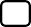 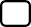 Therefore, your option to pay tax under composition scheme is hereby denied with effect from << date >> for the following reasons:<< Text >>SignatureDate	Name of Proper OfficerPlaceDesignation JurisdictionForm GST REG-01[See rule 8(1)]Application for Registration(Other than a non-resident taxable person, a person required to deduct tax at source under section 51 and a person required to collect tax at source under section 52 and a person supplying online information and database access or retrieval services from a place outside India to a non-taxable online recipient referred to in section 14 of the Integrated Goods and Services Tax Act, 2017)Part –AState /UT –	District -Details of Bank Accounts (s)Details of Bank Account 1Note – Add more accounts ------Details of the Goods supplied by the BusinessDetails of Services supplied by the Business.Details of Additional Place(s) of BusinessPremises 1Details of Additional Place of BusinessDetails of Proprietor/all Partners/Karta/Managing Directors and whole time Director/Members of Managing Committee of Associations/Board of Trustees etc.Details of Authorised SignatoryCheckbox for Primary Authorised Signatory Details of Signatory No. 1Details of Authorised RepresentativeState Specific InformationProfession Tax Enrolment Code (EC) No. Profession Tax Registration Certificate (RC) No.State Excise License No. and the name of the person in whose name Excise License is heldField 1Field 2….(d) …..(e)  Field nDocument UploadA customized list of documents required to be uploaded (refer rule 8) as per the field values in the form.ConsentI on behalf of the holder of Aadhaar number <pre-filled based on Aadhaar number provided in the form> give consent to “Goods and Services Tax Network” to obtain my details from UIDAI for thepurpose of authentication. “Goods and Services Tax Network” has informed me that identity information would only be used for validating identity of the Aadhaar holder and will be shared with Central Identities Data Repository only for the purpose of authentication.Verification (by authorised signatory)I hereby solemnly affirm and declare that the information given herein above is true and correct to the best of my knowledge and belief and nothing has been concealed therefromSignaturePlace:	Name of Authorised Signatory ….……………………Date:	Designation/Status……………………………………List of documents to be uploaded:-Instructions for submission of Application for Registration.Enter name of person as recorded on Permanent Account Number of the Business. In case of Proprietorship concern, enter name of proprietor against Legal Name and mention Permanent Account Number of the proprietor. Permanent Account Number shall be verified with Income Tax database.Provide E-mail Id and Mobile Number of authorised signatory for verification and future communication which will be verified through One Time Passwords to be sent separately, before filling up Part-B of the application.Applicant need to upload scanned copy of the declaration signed by the Proprietor/all Partners/Karta/Managing Directors and whole time Director/Members of Managing Committee of Associations/Board of Trustees etc. in case the business declares a person as Authorised Signatory.The following persons can digitally sign the application for new registration:-Information in respect of authorised representative is optional. Please select your authorised representative from the list available on the common portal if the authorised representative is enrolled, otherwise provide details of such person.State specific information are relevant for the concerned State only.Application filed by undermentioned persons shall be signed digitally:-All information related to Permanent Account Number, Aadhaar, Director Identification Number, Challan Identification Number shall be validated online by the system and Acknowledgment Receipt Number will be generated after successful validation of all the filled up information.Status of the application filed online can be tracked on the common portal by entering Application Reference Number (ARN) indicated on the Acknowledgment.No fee is payable for filing application for registration.Authorised signatory shall not be a minor.Any person having multiple business verticals within a State, requiring a separate registration for any of its business verticals shall need to apply separately in respect of each of the vertical.After approval of application, registration certificate shall be made available on the common portal.Temporary Reference Number (TRN) will be allotted after successfully furnishing preliminary details in PART –A of the application which can be used for filling up details in PART-B of the application. TRN will be available on the common portal for a period of 15 days.Any person who applies for registration under rule 8 may give an option to pay tax under section 10 in Part B of FORM GST REG-01, which shall be considered as an intimation to pay tax under the said section.Form GST REG-02[See rule 8(5)]AcknowledgmentForm GST REG-03[See rule 9(2)]Reference Number:	Date–ToName of the Applicant: Address:GSTIN (if available):Application Reference No. (ARN):	Date:Notice for Seeking Additional Information / Clarification / Documents relating to Application for <<Registration/Amendment/Cancellation >>This is with reference to your <<registration/amendment/cancellation>> application filed vide ARN < > Dated–DD/MM/YYYY The Department has examined your application and is not satisfied with it for the following reasons:1.2.3.…You are directed to submit your reply by ……….. (DD/MM/YYYY)*You are hereby directed to appear before the undersigned on ……… (DD/MM/YYYY) at ……. (HH:MM)If no response is received by the stipulated date, your application is liable for rejection. Please note that no further notice / reminder will be issued in this matterSignature Name of the Proper Officer: Designation:Jurisdiction:* Not applicable for New Registration ApplicationForm GST REG-04[See rule 9(2)]Clarification/additional information/document for   <<Registration/Amendment/Cancellation>>Note:-For new registration, original registration application will be available in editable mode if option ‘Yes’ is selected in item 7.For amendment of registration particulars, the fields intended to be amended will be available in editable mode if option ‘Yes’ is selected in item 7.Form GST REG-05[See rule 9(4)]Reference Number:	Date–ToName of the Applicant Address -GSTIN (if available)Order of Rejection of Application for <Registration / Amendment / Cancellation/>This has reference to your reply filed vide ARN --- dated----. The reply has been examined and the same has not been found to be satisfactory for the following reasons:1.2.3.…Therefore, your application is rejected in accordance with the provisions of the Act. OrYou have not replied to the notice issued vide reference no. …….. dated ………. within the time specified therein. Therefore, your application is hereby rejected in accordance with the provisions of the Act.SignatureName Designation Jurisdiction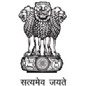 GOVERNMENT OF INDIA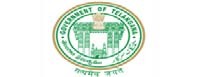 GOVERNMENT OF TELANGANAForm GST REG-06[See rule 10(1)]Registration CertificateRegistration Number: <GSTIN/ UIN >Annexure A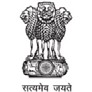 Details of Additional Places of BusinessGoods and Services Tax Identification Number Legal NameTrade Name, if anyTotal Number of Additional Places of Business in the State Sr. No.	Address123…Annexure BGoods and Services Tax Identification NumberLegal NameTrade Name, if anyDetails of <Proprietor / Partners / Karta / Managing Director and whole-time Directors / Members of the Managing Committee of Association of Persons / Board of Trustees etc.>1.NameDesignation/Status Resident of StateNameDesignation/Status Resident of StateNameDesignation/Status Resident of StateNameDesignation/Status Resident of StateNameDesignation/StatusResident of StateNameDesignation/Status Resident of StateNameDesignation/Status Resident of StateNameDesignation/Status Resident of StateNameDesignation/Status Resident of StateForm GST REG-07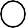 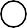 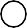 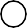 [See rule 12(1)]Application for Registration as Tax Deductor at source (u/s 51) or Tax Collector at source (u/s 52)State /UT–	District –Part –AList of documents to be uploaded (not applicable to a department or establishment of the Central Government or State Government or Local Authority or Governmental agencies):-Instructions for submission of application for registration as Tax Deductor/ Tax Collector.Enter name of Tax Deductor /Tax Collector as recorded on Tax Deduction and Collection Account Number/ Permanent Account Number of the Business. Tax Deduction and Collection Account Number/Permanent Account Number shall be verified with Income Tax database.Provide Email Id and Mobile Number of DDO (Drawing and Disbursing Officer) / Person responsible for deducting tax/collecting tax for verification and future communication which will be verified through One Time Passwords to be sent separately, before filling up of the application.Person who is acting as DDO/ Person deducting/collecting tax can sign the application.The application filed by undermentioned persons shall be signed digitally.All information relating to Permanent Account Number, Aadhaar, Director Identification Number, Challan Identification Number shall be validated online by the system and Acknowledgment Receipt Number will be generated after successful validation of all the filled information.Status of the application filed online can be tracked on the Common portal.No fee is payable for filing application for registration.Authorised shall not be a minor.Form GST REG-08[See rule 12(3) ]Reference No	Date:To Name: Address:Application Reference No. (ARN) (Reply)	Date:Order of Cancellation of Registration as Tax Deductor at source or Tax Collector at sourceThis has reference to the show-cause notice issued vide Reference Number …… dated ……. for cancellation of registration under the Act.Whereas no reply to show cause notice has been filed; orWhereas on the day fixed for hearing you did not appear; orWhereas your reply to the notice to show cause and submissions made at the time of hearing have been examined. The undersigned is of the opinion that your registration is liable to be cancelled for the following reason(s).1.2.The effective date of cancellation of registration is <<DD/MM/YYYY >>.You are directed to pay the amounts mentioned below on or before ----- (date) failing which the amount will be recovered in accordance with the provisions of the Act and rules made thereunder.(This order is also available on your dashboard).SignatureNameDesignation JurisdictionForm GST REG-09[See rule  13(1) ]Application for Registration of Non Resident Taxable   PersonPart –AState /UT –	District -Part -BNote: Non-Resident taxable person is required to upload declaration (as per under mentioned format) along with scanned copy of the passport and photograph.List of documents to be uploaded as evidence are as follows:-Instructions for submission of application for registration as Non-Resident Taxable Person.Enter Name of the applicant Non-Resident taxable person as recorded on Passport.The applicant shall apply at least Five days prior to commencement of the business at the common portal.The applicant needs to provide Email Id and Mobile Number for verification and future communication which will be verified through One Time Passwords to be sent separately, before filling up Part-B of the application.The applicant needs to upload the scanned copy of the declaration signed by the Proprietor/all Partners /Managing Directors and whole time Director/Members of Managing Committee of Associations/Board of Trustees etc. in case the business declares a person as Authorised Signatory.The application filed by the under-mentioned persons shall be signed digitally:-All information related to Permanent Account Number, Aadhaar, shall be online validated by the system and Acknowledgment Receipt Number will be generated after successful validation of all filled up information.Status of the application filed online can be tracked on the common portal.No fee is payable for filing application for registrationAuthorised signatory shall be an Indian national and shall not be a minor.Form GST REG-10[See rule 14(1)]Application for registration of person supplying online information and  data  base  access or retrieval services from a place outside India to a person in India, other than a registered person.Part –AState /UT –	District -Part -BNote: Applicant will require to upload declaration (as per under mentioned format) along with scanned copy of the passport and photograph.List of documents to be uploaded as evidence are as follows:-Form GST REG-11[See rule 15(1) ]Application for extension of registration period by casual / non-resident taxable    personInstructions for submission of application for extension of validityThe application can be filed online before the expiry of the period of validity.The application can only be filed when advance payment is made.After successful filing, Application Reference Number will be generated which can be used to track the status of the application.Form GST REG-12[See rule 16(1)]Reference Number -	Date:To (Name): (Address):Temporary Registration NumberOrder of Grant of Temporary Registration/ Suo Moto RegistrationWhereas the undersigned has sufficient reason to believe that you are liable for registration under the Act, and therefore, you are hereby registered on a temporary basis. The particulars of the business as ascertained from the business premises are given as under:Form GST REG-13[See rule 17(1)]Application/Form for grant of Unique Identity Number to UN Bodies / Embassies / othersState /Union Territory–	District – PART APART B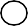 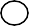 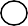 Place:	(Signature)Date:	Name of Authorised Person:Or(Signature)Place:	Name of Proper Officer:Date:	Designation:Jurisdiction:Instructions for submission of application for registration for UN Bodies/ Embassies/others notified by the Government.Every person required to obtain a unique identity number shall submit the application electronically.Application shall be filed through common portal or registration can be granted suo-moto by proper officer.The application filed on the common portal is required to be signed electronically or through any other mode as specified by the Government.The details of the person authorised by the concerned entity to sign the refund application or otherwise, should be filled up against the “Authorised Signatory details” in the application.Form GST REG-14[See rule 19(1) ]Application for Amendment in Registration  Particulars(For all types of registered persons)Instructions for submission of application for amendmentApplication for amendment shall be submitted online.Changes relating to - Name of Business, Principal Place of Business, additional place(s) of business and details of partners or directors, karta, Managing Committee, Board of Trustees, Chief Executive Officer or equivalent, responsible for day to day affairs of the business which does not warrant cancellation of registration, are core fields which shall be approved by the Proper Officer after due verification.For amendment in Non-Core fields, approval of the Proper Officer is not required.Where a change in the constitution of any business results in change of the Permanent Account Number of a registered person, the said person shall be required to apply for fresh registration.Any change in the mobile number or the e-mail address of authorised signatory as amended from time to time, shall be carried out only after online verification through the common portal.All information related to Permanent Account Number, Aadhaar, Director Identification Number, Challan Identification Number shall be validated online by the system and Application Reference Number (ARN) will be generated after successful validation of necessary field.Status of the application can be tracked on the common portal.No fee is payable for submitting application for amendment.Authorised signatory shall not be a minor.Form GST REG-15[See rule 19(1)]Reference Number - <<   >>	Date – DD/MM/YYYY To(Name) (Address)Registration Number (GSTIN / UIN)Application Reference No. (ARN)	Dated – DD/MM/YYYYOrder of AmendmentThis has reference to your application number------ dated ---- regarding amendment in registration particulars. Your application has been examined and the same has been found to be in order. The amended certificate of registration is available on your dashboard for download.Signature Name Designation JurisdictionDate PlaceForm GST REG-16[See rule 20]Application for Cancellation of RegistrationInstructions for filing of Application for CancellationA registered person seeking cancellation of his registration shall electronically submit an application including details of closing stock and liability thereon along with relevant documents, on common portal.The following persons shall digitally sign application for cancellation, as applicable:In case of death of sole proprietor, application shall be made by the legal heir / successor manually before the concerned tax authorities. The new entity in which the applicant proposes to amalgamate itself shall register with the tax authority before submission of the application for cancellation. This application shall be made only after that the new entity is registered.Before applying for cancellation, please file your tax return due for the tax period in which the effective date of surrender of registration falls.Status of the Application may be tracked on the common portal.No fee is payable for filing application for cancellation.After submission of application for cancellation of registration, the registered person shall make payment, if not made at the time of this application, and shall furnish final return as provided in the Act.The registered person may also update his contact address and update his mobile number and e mail address.Form GST REG -17[See rule 22(1)]Reference No. -	<< Date >>ToRegistration Number (GSTIN/UIN) (Name)(Address)Show Cause Notice for Cancellation of  RegistrationWhereas on the basis of information which has come to my notice, it appears that your registration is liable to be cancelled for the following reasons: -123….You are hereby directed to furnish a reply to this notice within seven working days from the date of service of this notice .You are hereby directed to appear before the undersigned on DD/MM/YYYY at HH/MMIf you fail to furnish a reply within the stipulated date or fail to appear for personal hearing on the appointed date and time, the case will be decided ex parte on the basis of available records and on meritsPlace: Date:Signature< Name of the Officer>Designation JurisdictionForm GST REG- 18[See rule 22(2)]Reply to the Show Cause Notice issued for cancellation for   registrationForm GST REG-19[See rule 22(3)]Reference No. -	DateTo Name AddressGSTIN / UINApplication Reference No. (ARN)	DateOrder for Cancellation of  RegistrationThis has reference to your reply dated ---- in response to the notice to show cause dated -----.Whereas no reply to notice to show cause has been submitted; orWhereas on the day fixed for hearing you did not appear; orWhereas the undersigned has examined your reply and submissions made at the time of hearing, and is of the opinion that your registration is liable to be cancelled for following reason(s).1.2.The effective date of cancellation of your registration is <<DD/MM/YYYY >>.Determination of amount payable pursuant to cancellation:Accordingly, the amount payable by you and the computation and basis thereof is as follows:The amounts determined as being payable above are without prejudice to any amount that may be found to be payable you on submission of final return furnished by you.You are required to pay the following amounts on or before ------ (date) failing which the amount will be recovered in accordance with the provisions of the Act and rules made thereunder.Place:Date:	Signature< Name of the Officer>Designation JurisdictionForm GST REG-20[See rule 22(4) ]Reference No. -	DateTo Name AddressGSTIN/UINShow Cause Notice No.	DateOrder for dropping the proceedings for cancellation of registrationThis has reference to your reply dated ----- in response to the notice to show cause notice dated DD/MM/YYYY. Upon consideration of your reply and/or submissions made during hearing, the proceedings initiated for cancellation of registration stands vacated due to the following reasons:<< text >>Signature< Name of the Officer>Designation JurisdictionPlace: Date:Form GST REG-21[See rule 23(1) ]Application for Revocation of Cancellation of RegistrationInstructions for submission of application for revocation of cancellation of registrationA person, whose registration is cancelled by the proper officer on his own motion, may apply for revocation of cancellation of registration, within thirty days from the date of service of the order of cancellation of registration at the common portal No application for revocation shall be submitted if the registration has been cancelled for the failure to furnish returns unless such returns are furnished and any amount due as tax in terms of such returns has been paid along with any amount payable towards interest, penalty and late fee payable in respect of the said returns.Any change in the mobile number or the e-mail address of authorised signatory submitted as amended from time to time, shall be carried out only after online verification through the common portal in the manner providedStatus of the application can be tracked on the common portal.No fee is payable for filing application for revocation of cancellation.Form GST REG-22[See rule 23(2]Reference No. -	DateToGSTIN / UIN(Name of Taxpayer) (Address)Application Reference No. (ARN)	DateOrder for revocation of cancellation of registrationThis has reference to your application dated DD/MM/YYYY for revocation of cancellation of registration. Your application has been examined and the same has been found to be in order. Accordingly, your registration is restored.Date PlaceSignature Name of Properofficer (Designation) Jurisdiction –Form GST REG-23[See  rule 23(3) ]Reference Number :	DateToName of the Applicant/ Taxpayer Address of the Applicant/Taxpayer GSTINApplication Reference No. (ARN):	DatedShow Cause Notice for rejection of application for revocation of cancellation of registrationThis has reference to your application dated DD/MM/YYYY regarding revocation of cancellation of registration. Your application has been examined and the same is liable to be rejected for the  following reasons:1.2.3.…You are hereby directed to furnish a reply to this notice within seven working days from the date of service of this notice.You are hereby directed to appear before the undersigned on DD/MM/YYYY at HH/MM.If you fail to furnish a reply within the stipulated day or you fail to appear for personal hearing on the appointed date and time, the case will be decided ex parte on the basis of available records and on meritsSignature Name of the Proper OfficerDesignation JurisdictionForm GST REG-24[See rule 23(3)]Reply to the notice for rejection of application for revocation of cancellation of registration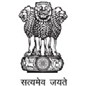 Government of IndiaForm GST REG-25[See rule 24(1)]Certificate of Provisional RegistrationThis is a Certificate of Provisional Registration issued under the provisions of the Act.Form GST REG-26[See rule 24(2)]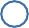 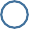 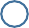 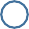 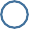 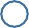 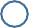 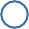 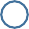 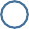 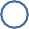 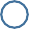 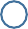 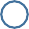 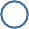 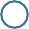 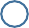 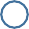 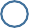 Instructions for filing of Application for enrolmentEvery person, other than a person deducting tax at source or an Input Service Distributor, registered under an existing law and having a Permanent Account Number issued under the Income-tax Act, 1961 (Act 43 of 1961) shall enroll on the common portal by validating his e-mail address and mobile number.Upon enrolment under clause (a), the said person shall be granted registration on a provisional basis and a certificate of registration in FORM GST REG-25, incorporating the Goods and Services Tax Identification Number therein, shall be made available to him on the common portal:Authorisation Form:-For each Authorised Signatory mentioned in the application form, Authorisation or copy of Resolution of the Managing Committee or Board of Directors to be filed in the following format:Declaration for Authorised Signatory (Separate for each signatory) I ---(Details of Proprietor/all Partners/Karta/Managing Directors and whole time Director/Members of Managing Committee of Associations/Board of Trustees etc)<< Name of the Proprietor/all Partners/Karta/Managing Directors and whole time Director/Members of Managing Committee of Associations/Board of Trustees etc>>2.3.hereby solemnly affirm and declare that <<name of the authorised signatory>> to act as an authorised signatory for the business << Goods and Services Tax Identification Number - Name of the Business>> for which application for registration is being filed/ is registered under the Central Goods and Service Tax Act, 2017.All his actions in relation to this business will be binding on me/ us.Signatures of the persons who are Proprietor/all Partners/Karta/Managing Directors and whole time Director/Members of Managing Committee of Associations/Board of Trustees etc.S. No.	Full Name	Designation/Status   Signature1.2.Acceptance as an authorised signatoryI <<(Name of the authorised signatory>> hereby solemnly accord my acceptance to act as authorised signatory for the above referred business and all my acts shall be binding on the business.SignatoryDate PlaceSignature	of	AuthorisedDesignation/StatusInstructions for filing online formEnter your Provisional ID and password as provided by the State/Commercial Tax/Central Excise/Service Tax Department for log in on the GST Portal.Correct Email address and Mobile number of the Primary Authorised Signatory are to be provided. The Email address and Mobile Number would be filled as contact information of the Primary Authorised Signatory.E mail and Mobile number to be verified by separate One Time Passwords. Taxpayer shall change his user id and password after first login.Taxpayer shall require to fill the information required in the application form related details of Proprietor/all Partners/Karta/Managing Directors and whole time Director/Members of Managing Committee of Associations/Board of Trustees, Principal Place of Business and details in respect of Authorised signatories.Information related to additional place of business, Bank account, commodity in respect of goods and services dealt in (top five) are also required to be filled.Applicant need to upload scanned copy of the declaration signed by the Proprietor/all Partners/Karta/Managing Directors and whole time Director/Members of Managing Committee of Associations/Board of Trustees etc. in case he/she declares a person as Authorised Signatory as per Annexure specified. Documents required to be uploaded as evidence are as follows:-After  submitting  information  electronic  signature  shall    be  required.	Following  person  can electronically sign application for enrolment:-Application is required to be mandatorily digitally signed as per following :-Note :- 1. Applicant shall require to register their DSC on common portal.e-Signature facility will be available on the common portal for Aadhar holders.All information related to Permanent Account Number, Aadhaar, Director Identification Number, Challan Identification Number, Limited Liability Partnership Identification Number shall be online validated by the system and Acknowledgment Reference Number will be generated after successful validation of all the filled up information.Status of the online filed Application can be tracked on the common portal.Authorised signatory should not be minor.No fee is applicable for filing application for enrolment.AcknowledgementForm GST REG-27[See rule – 24(3)]Reference No.	<<Date-DD/MM/YYYY>>To Provisional ID Name AddressApplication Reference Number (ARN) <  >	Dated  <DD/MM/YYYY>Show Cause Notice for cancellation of provisional   registrationThis has reference to your application dated ------. The application has been examined and the same has not been found to be satisfactory for the following reasons:-12…You are hereby directed to show cause as to why the provisional registration granted to you shall not be cancelled.SignatureDate PlaceName of the Proper OfficerDesignation JurisdictionForm GST REG-28[See rule 24(3)]Reference No. -	<<  Date–DD/MM/YYYY>>To Name AddressGSTIN / Provisional IDApplication Reference No. (ARN)	Dated – DD/MM/YYYYOrder for cancellation of provisional  registrationThis has reference to your reply dated ---- in response to the notice to show cause dated -----.Whereas no reply to notice to show cause has been submitted; orWhereas on the day fixed for hearing you did not appear; orWhereas the undersigned has examined your reply and submissions made at the time of hearing, and is of the opinion that your provisional registration is liable to be cancelled for following reason(s).1.2.Determination of amount payable pursuant to cancellation of provisional registration:Accordingly, the amount payable by you and the computation and basis thereof is as follows:You are required to pay the following amounts on or before ------ (date) failing which the amount will be recovered in accordance with the provisions of the Act and rules made thereunder.Form GST REG-29[See rule 24(4) ]Application for cancellation of provisional registrationPart AForm GST REG-30[See rule 25]Form for Field Visit ReportCenter Jurisdiction (Ward/Circle/Zone)Form GST ITC – 01[See rule 40(1)]Declaration for claim of input tax credit under sub-section (1) of section 18Claim under section 18 (1) (a) or section 18 (1) (b)Details of stock of inputs and inputs contained in semi-finished goods or finished goods on which ITC is claimed*In case it is not feasible to identify invoice, the principle of first-in-first out may be followed.Claim under section 18 (1) (c) or section 18 (1)(d)Details of stock of inputs, inputs contained in semi-finished goods or finished goods and capital goods on which ITC is claimedIn case it is not feasible to identify invoice, principle of first in and first out may be followed.** The value of capital goods shall be the invoice value reduced by five percentage points per quarter of a year or part thereof from the date of invoiceParticulars of certifying Chartered Accountant or Cost Accountant [where applicable]Name of the Firm issuing certificateName of the certifying Chartered Accountant/Cost AccountantMembership numberDate of issuance of certificateAttachment (option for uploading certificate)VerificationI	hereby solemnly affirm and declare that the information given hereinabove is true    and correct to the best of my knowledge and belief and nothing has been concealed there from.Signature of authorised signatory  	NameDesignation/Status Date --- dd/mm/yyyyForm GST ITC -02[See rule – 41(1)]Declaration for transfer of ITC in case of sale, merger, demerger, amalgamation, lease or transfer of a business under sub-section (3) of section 18Details of ITC to be transferredParticulars of certifying Chartered Accountant or Cost AccountantName of the Firm issuing certificateName of the certifying Chartered Accountant/Cost AccountantMembership numberDate of issuance of certificate to the transferorAttachment (option for uploading certificate)VerificationI	hereby solemnly affirm and declare that the information given hereinabove is true    and correct to the best of my knowledge and belief and nothing has been concealed there from.Signature of authorised signatory  	NameDesignation/Status Date --- dd/mm/yyyyForm GST ITC -03[See rule 44(4)]Declaration for intimation of ITC reversal/payment of tax on inputs held in stock, inputs contained in semi-finished and finished goods held in stock and capital goods under sub-section (4) of section 18Details of stock of inputs held in stock, inputs contained in semi-finished or finished goods held in stock, and capital goods on which input tax credit is required to be paid under section 18(4).(1) In case, it is not feasible to identify invoice, the principle of first in first out may be followed.(2) If Invoice is not available for certain inputs or capital goods, the value shall be estimated based on prevailing market price** The value of capital goods shall be the invoice value reduced by five percentage points per quarter of a year or part thereof from the date of invoiceAmount of ITC payable and paid (based on table 5)VerificationI 	_ hereby solemnly affirm and declare that the information given hereinabove is true and correct to the best of my knowledge and belief and nothing has been concealed there from.Signature of authorised signatory  	NameDesignation/Status Date - dd/mm/yyyyForm GST ITC-04[See rule – 45(3)]Details of goods/capital goods sent to job worker and received backGSTIN -(a) Legal name -(b) Trade name, if any –Period:	Quarter -	Year -Details of inputs/capital goods sent for job-workDetails of inputs/capital goods received back from job worker or sent out from business place of job-workVerificationI hereby solemnly affirm and declare that the information given herein above is true and correct to the best of my knowledge and belief and nothing has been concealed therefrom.SignaturePlace	Name of Authorised Signatory ….……………………Date	Designation  /Status……………………………………Form GST ENR-01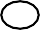 [See rule 58(1)]Application for Enrolment u/s 35  (2)[only for un-registered  persons]Details of Bank Account 1Note – Add more accounts ------List of documents uploaded (Identity and address  proof)VerificationI hereby solemnly affirm and declare that the information given herein above is true and correct to the best of my knowledge and belief and nothing has been concealed therefrom.SignaturePlace:	Name of Authorised Signatory….……………………Date:Designation/Status……………………………………For office use –Enrolment no. -	Date -Form GSTR-1[See rule (59(1)]Taxable outward supplies made to registered persons (including UIN-holders) other than supplies covered by Table  6(Amount in Rs. for all Tables)Taxable outward inter-State supplies to un-registered persons where the invoice value  is more than Rs 2.5 lakhZero rated supplies and Deemed  ExportsTaxable supplies (Net of debit notes and credit notes) to unregistered persons other than the supplies covered in Table   5Nil rated, exempted and non GST outward  suppliesAmendments to taxable outward supply details furnished in returns for earlier tax periods in Table 4, 5 and 6 [including debit notes, credit notes, refund vouchers issued during current period and amendments    thereof]Amendments to taxable outward supplies to unregistered persons furnished in returns for earlier tax periods in Table  7Consolidated Statement of Advances Received/Advance adjusted in the current tax period/ Amendments of information furnished in earlier tax periodHSN-wise summary of outward  suppliesDocuments issued during the tax  periodVerificationI hereby solemnly affirm and declare that the information given herein above is true and correct to the best of my knowledge and belief and nothing has been concealed there from   and in case of any reduction in output tax liability the benefit thereof has been/will be passed on to the recipient of supply.SignaturePlace	Nameof  Authorised  Signatory ….……………………DateDesignation   /Status……………………………………Instructions –Terms used:GSTIN:	Goods and Services Tax Identification  NumberUIN:	Unique Identity NumberUQC:	Unit Quantity CodeHSN:	Harmonized System of  NomenclaturePOS:	Place of Supply (Respective  State)B to B:	From one registered person to another registered  personB to C:	From registered person to unregistered  personThe details in GSTR-1 should be furnished by 10thof the month succeeding the relevant  tax period.Aggregate turnover of the taxpayer for the immediate preceding financial year  and first quarter of the current financial year shall  be  reported  in  the preliminary information in Table 3. This information would be required to be submitted by the taxpayers only in the first  year.  Quarterly  turnover  information shall not be captured  in  subsequent  returns.  Aggregate  turnover shall be  auto-populated in  subsequent years.Invoice-level information pertaining to  the  tax  period  should  be  reported  for all supplies as  under:For all B to B supplies (whether inter-State or intra-State), invoice  level details, rate-wise, should be uploaded in Table 4, including supplies  attracting reverse charge and those effected through e-commerce operator. Outwards supply information in these categories are to be furnished separately  in  the Table.For all inter-State B to C supplies, where invoice value is more than Rs. 2,50,000/- (B to C Large) invoice level details,  rate-wise,  should  be  uploaded in Table 5;  andFor all B to C  supplies (whether inter-State or  intra-State) where invoice  value is up to Rs. 2,50,000/- State-wise summary of supplies,  rate-wise, should be  uploaded in Table  7.Table  4  capturing information relating to  B  to  B  supplies should:be  captured in:Table 4A for supplies relating to other than reverse  charge/  made through  e-commerce  operator, rate-wise;Table 4B  for  supplies attracting reverse  charge,  rate-wise; andTable 4C relating to supplies effected through e-commerce operator attracting collection of tax at source under section 52 of the  Act,  operator  wise  and rate-wise.Capture Place of Supply (PoS) only if the same is different from the location of the recipient.Table 5 to capture information of B to C Large  invoices and  other information shall be similar to Table 4.  The  Place of  Supply (PoS) column is mandatory in  this table.Table  6  to capture information related  to:Exports  out  of IndiaSupplies to  SEZ unit/  and  SEZ developerDeemed ExportsTable 6  needs to  capture information about shipping bill and its date. However,   if the shipping bill details are not available, Table 6 will still accept the information. The same can be updated through submission of information in relation to amendment Table 9 in the tax period in  which  the  details  are  available but before  claiming any  refund  /  rebate related to  the said  invoice.  The detail of Shipping Bill shall be furnished in  13  digits capturing port  code (six  digits) followed by  number of  shipping bill.Any supply made by SEZ to DTA, without the cover of  a  bill  of  entry  is  required to be reported by SEZ unit in GSTR-1. The supplies made by SEZ on  cover of a bill of  entry shall be  reported by DTA unit in  its  GSTR-2 as  imports  in GSTR-2. The liability for payment of IGST in respect of supply of services would, be  created from  this Table..In case of  export transactions, GSTIN of  recipient will not  be  there. Hence it  will  remain blank.Export transactions effected without payment of IGST (under Bond/ Letter of Undertaking (LUT)) needs to be reported under “0” tax  amount  heading  in  Table  6A and 6B.Table  7  to capture information in  respect of  taxable supply of:B to C supplies (whether inter-State or  intra-State)with invoice value  upto  Rs 2,50,000;Taxable value net of debit/ credit note raised in a particular tax period and information pertaining to previous tax periods which  was not  reported earlier, shall be reported in Table 10. Negative value can be mentioned inthis  table,  if required;Transactions effected through  e-commerce  operator  attracting  collection  of tax at source under section  52  of  the  Act to  be  provided operator wise and rate wise;Table 7A (1) to capture gross intra-State supplies, rate-wise, including supplies made through e-commerce operator attracting collection of tax at source and Table 7A (2) to capture supplies made through e-commerce operator attracting collection of tax at source out of  gross supplies  reported in  Table 7A (1);Table 7B (1) to capture gross inter-State supplies including supplies made through e-commerce operator attracting collection of tax at  source  and  Table 7B (2) to capture supplies made through e-commerce operator attracting collection of tax at source  out  of  gross  supplies  reported  in  Table 7B (1);  andTable 7B  to  capture information State  wise  and  rate wise.Table  9  to capture information of:Amendments of B to B supplies  reported  in  Table  4,  B  to  C  Large supplies reported in Table 5 and Supplies involving exports/ SEZ unit  or  SEZ developer/ deemed exports reported in Table    6;Information  to  be  captured rate-wise;It also captures original information of debit / credit note issued and amendment to it reported in earlier tax periods; While furnishing information the original debit note/credit note, the details of  invoice shall  be mentioned in the first three columns,  While  furnishing  revision  of  a debit note/credit note,  the  details  of  original  debit  note/credit  note  shall be mentioned in the first three columns of  this    Table,Place of Supply (PoS) only if the same is different from the location  of  the  recipient;Any debit/ credit note  pertaining to  invoices issued before the  appointed day under the existing law also to be reported in this table; andShipping bill to be provided only in case of exports transactions  amendment.Table 10 is similar to  Table 9  but  captures amendment information related to  B  to  C  supplies and reported in  Table 7.Table  11A captures information related to  advances received,  rate-wise, in     thetax period and tax to be paid thereon along with the respective PoS.  It  also includes  information  in  Table  11B  for   adjustment  of   tax   paid  on   advancereceived and reported in earlier tax periods against  invoices  issued  in  the  current tax period. The details of information relating to advances would be submitted only if the invoice has not been issued  in  the  same  tax  period  in which the  advance  was received.Summary of supplies effected against a  particular  HSN  code  to  be  reported  only in summary table. It will be optional for taxpayers having annual turnover upto Rs. 1.50 Cr but they need to provide information  about  description  of  goods.It will be mandatory to report HSN code  at  two  digits  level  for  taxpayers  having annual  turnover  in  the  preceding year  above  Rs.  1.50  Cr  but  upto  Rs.5.00 Cr and at four digits level for taxpayers having annual turnover above Rs.5.00 Cr.Form GSTR-1A[See rule 59(4)]Details of auto drafted  supplies(From GSTR 2, GSTR 4 or GSTR 6 )Taxable outward supplies made to registered persons including supplies attracting reverse charge other than the supplies covered in Table No.   4Zero rated supplies made to SEZ and deemed   exportsDebit notes, credit notes (including amendments thereof) issued during current periodVerificationI hereby solemnly affirm and declare that the information given herein above is true and correct to the best of my knowledge and belief and nothing has  been concealed therefrom   and in case of any reduction in output tax liability the benefit thereof has been/will be passed on to the recipient of supply.SignaturesPlaceDateName of Authorised  SignatoryDesignation /StatusForm GSTR-2[See rule 60(1)]Inward supplies received from a registered person other than the supplies attracting  reverse charge(Amount in Rs. for all Tables)Inward supplies on which tax is to be paid on reverse   chargeInputs/Capital goods received from Overseas or from SEZ units on a Bill of EntryAmendments to details of inward supplies furnished in returns for earlier tax periods in Tables 3, 4 and 5 [including debit notes/credit notes issued and their subsequent amendments]Supplies received from composition taxable person and other exempt/Nil rated/Non GST supplies receivedISD credit receivedTDS and TCS Credit receivedConsolidated Statement of Advances paid/Advance adjusted on account of receipt of supplyInput Tax Credit Reversal / ReclaimAddition and reduction of amount in output tax for mismatch and other reasonsHSN summary of inward suppliesVerificationI hereby solemnly affirm and declare that the information given herein above is true and correct to the best of my knowledge and belief and nothing has    been concealed therefromSignatures………………………………Place:	Name of Authorised SignatoryDate:	Designation /StatusInstructions –Terms used:GSTIN:	Goods and Services Tax Identification  NumberUIN:	Unique Identity NumberUQC:	Unit Quantity CodeHSN:	Harmonized System of  NomenclaturePOS:	Place of Supply (Respective  State)B to B:	From one registered person to another registered  personB to C:	From registered person to unregistered  personTable 3  &  4  to capture information of:Invoice-level inward supply information, rate-wise, pertaining to the tax period reported by supplier in GSTR-1 to be made available in GSTR-2 based on auto- populated details received  in  GSTR-2A;Table 3 to capture inward supplies other than those attracting  reverse charge and Table  4  to  capture inward supplies attracting reverse   charge;The recipient taxpayer has the following option to act on the auto populated  information:Accept,Reject,Modify (if  information provided by supplier is incorrect),    orKeep the transaction pending for  action  (if  goods  or  services  have not  been received)After taking the  action, recipient taxpayer will have to mention whether   he is  eligible to  avail credit or not and if  he  is  eligible to  avail credit,  then the amount of eligible credit against the tax mentioned  in  the  invoice needs to  be  filed;The recipient taxpayer can also add invoices (not uploaded by the counterparty supplier) if he is in possession of  invoices  and have  received the goods or   services;Table 4A to be auto   populated;In  case of  invoices added by  recipient tax payer, Place of  Supply (PoS)    to be captured always except in case of supplies  received  from  registered  person, where it is required only if the same is different from the location of the recipient;Recipient will have  the  option to  accept invoices auto  populated as  well as add invoices, pertaining to reverse charge only  when  the  time  of  supply arises in terms of section 12 or 13 of the Act; andRecipient tax payer is required to declare in Column No. 12 whether the inward supplies are inputs or input services or capital goods (including plant  and machinery).Details relating to  import of  Goods/Capital Goods from outside India as  well     as supplied by an SEZ Unit to be  reported rate-wise by recipient tax payer in  Table 5.Recipient to provide for Bill of  Entry  information  including  six  digits  port code and seven digits bill of entry    number.Taxable Value in Table 5 means assessable value  for  customs  purposes  on  which IGST is computed (IGST is levied on  value  plus  specified  customs duties). In  case of  imports, the  GSTIN would be  of  recipient tax payer.Table 6 to capture amendment of information, rate-wise, provided in earlier tax periods in Table 3,  4  and  5  as  well  as  original/ amended information  of  debit or  credit note. GSTIN not to  be  provided in case of  export  transactions.Table  7  captures information on a  gross  value level.An  option similar to Table 3  is  not available in case of  Table 8  and the credit    as distributed by ISD (whether eligible or ineligible) will  be  made available to  the recipient unit and it will be required to re-determine the  eligibility as well    as  the  amount  eligible as ITC.TDS and TCS credit would be auto-populated in Table 9. Sales return and Net value columns are not applicable in case of tax deducted at source in Table 9.The eligible credit from Table 3, Table 4  &  Table 8  relating to  inward supplies  to be populated in the Electronic Credit Ledger on  submission of  its  return in Form GSTR-3.Recipient can claim less  ITC on  an  invoice depending on  its use  i.e.  whether  for business purpose or  non-business  purpose.Information of  advance paid pertaining to  reverse charge supplies and the tax paid on it including adjustments against invoices issued should be reported in  Table 10.Table 12 to capture additional liability due to mismatch as well as reduction in output liability due  to  rectification of  mismatch on  account of  filing of  GSTR-  3  of  the immediately preceding tax  period.Reporting criteria of  HSN  will be  same as  reported in GSTR-1.FORM GSTR-2A[See rule 60(1)]PART AInward supplies received from a registered person other than the supplies attracting  reverse charge(Amount in Rs. for all Tables)Inward supplies received from a registered person on which tax is to be paid on reverse chargeDebit / Credit notes (including amendments thereof) received during current tax  periodPART BISD credit (including amendments thereof)  receivedPART- CTDS and TCS Credit (including amendments thereof)   receivedForm GSTR-3[See rule 61(1)]Monthly returnPart-A (To be auto  populated)(Amount in Rs. for all  Tables)Outward suppliesInter-State supplies (Net Supply for the  month)Intra-State supplies (Net supply for the  month)Tax effect of amendments made in respect of outward   suppliesInward supplies attracting reverse charge including import of services (Net of advance adjustments)5A. Inward supplies on which tax is payable on reverse charge basis5B. Tax effect of amendments in respect of supplies attracting reverse   chargeInput tax creditITC on inward taxable supplies, including imports and ITC received from   ISD[Net of debit notes/credit notes]Addition and reduction of amount in output tax for mismatch and other   reasonsTotal tax liabilityCredit of TDS and TCSInterest liability (Interest as on ...............)Late FeePart BTax payable and paidInterest, Late Fee and any other amount (other than tax) payable and paidRefund claimed from Electronic cash ledgerDebit entries in electronic cash/Credit ledger for tax/interest payment [to be populated after payment of tax and submissions of return]VerificationI hereby solemnly affirm and declare that the information given herein above is true and correct to the best of my knowledge and belief and nothing has been concealed therefrom.Signatures of Authorised Signatory……………………………Place ……………	Name of Authorised Signatory….……………………Date …………….	Designation/Status……………………………………Instructions:-Terms Used :-GSTIN :-	Goods and Services Tax Identification  NumberTDS :-	Tax Deducted at sourceTCS :-	Tax Collected at sourceGSTR 3 can be generated only when GSTR-1 and GSTR- 2 of the tax period have     been filed.Electronic liability register, electronic cash ledger and electronic credit ledger of taxpayer will be updated on generation of GSTR-3 by   taxpayer.Part-A of GSTR-3 is auto-populated on the basis of GSTR 1, GSTR 1A and GSTR   2.Part-B of GSTR-3 relates to payment of tax, interest, late fee etc. by utilising credit available in electronic credit ledger and cash  ledger.Tax liability relating to outward supplies in Table 4 is net  of  invoices,  debit/credit  notes and advances received.Table 4.1 will not include zero rated supplies made without payment of   taxes.Table 4.3 will not include amendments of supplies originally made  under  reverse  charge basis.Tax liability due to reverse charge on inward supplies in Table 5 is net of invoices, debit/credit notes, advances paid and adjustments made out of tax paid on advances earlier.Utilization of input tax credit should be made in accordance with the provisions of section 49.GSTR-3 filed without discharging complete liability will not be treated as valid   return.If taxpayer has filed a return which was not valid earlier and later on, he intends to discharge the remaining liability, then he has to file the Part B of GSTR-3   again.Refund from cash ledger can only be claimed only when all the return related liabilities for that tax period have been  discharged.Refund claimed from cash ledger through Table 14 will result in a debit entry in electronic cash ledger on filing of valid GSTR  3.Form GSTR – 3A[See rule 68]Reference No:	Date:To 	 GSTIN----------------------- Name 	 AddressNotice to return defaulter u/s 46 for not filing  returnTax Period -	Type of Return -Being a registered taxpayer, you are required to furnish return for the supplies made    or received and to discharge resultant tax liability for the aforesaid tax period by due date. It has been noticed that you have not filed the said return till   date.You are, therefore, requested to furnish the said return within  15 days failing which the  tax liability will be assessed u/s 62 of the Act, based on the relevant material available  with this office. Please note that in addition to tax so assessed, you will also be liable to pay interest and penalty as per provisions of the  Act.Please note that no further communication will be issued for assessing the   liability.The notice shall be deemed to have been withdrawn in case the return referred above, is filed by you before issue of the assessment  order.OrNotice to return defaulter u/s 46 for not filing final return upon cancellation of registrationCancellation order No. --	Date ---Application Reference Number, if any -	Date -Consequent upon applying for surrender of registration or cancellation of your registration for the reasons specified in the order, you were required to submit a final   return in form GSTR-10 as required under section 45 of the   Act.It has been noticed that you have not filed the final return by the due   date.You are,  therefore,  requested to furnish the final return as  specified under section 45 of  the Act within 15 days failing which your tax liability for the aforesaid tax period will be determined in accordance with the provisions of the Act based on the relevant material available with or gathered by this office. Please note that in addition to tax so assessed,    you will also be liable to pay interest as per provisions of the   Act.This notice shall be deemed to be withdrawn in case the return is filed by you before issue  of the assessment order.Signature Name DesignationFORM GSTR-3B[See rule 61(5)]Details of Outward Supplies and inward supplies liable to reverse chargeOf the supplies shown in 3.1 (a) above, details of inter-State supplies made to unregistered persons, composition taxable persons and UIN holdersEligible ITCValues of exempt, nil-rated and non-GST inward suppliesPayment of taxTDS/TCS CreditVerification (by Authorised  signatory)I hereby solemnly affirm and declare that the information given herein above is true and correct to the best of my knowledge and belief and nothing has been concealed there    from.Instructions:Value of Taxable Supplies = Value of invoices + value of Debit Notes – value of credit notes + value of advances received for which invoices have not been issued in the  same  month  – value of advances adjusted against  invoicesDetails of advances as well as adjustment of same against invoices to be adjusted and not shown separatelyAmendment in any details to be adjusted and not shown   separately.Form GSTR-4       [See rule 62]Quarterly return for registered person opting for composition levyInward supplies including supplies on which tax is to be paid on reverse chargeAmendments to details of inward supplies furnished in returns for earlier tax periods in Table 4 [including debit notes/credit notes and their subsequent amendments]Tax on outward supplies made (Net of advance and goods returned)Amendments to Outward Supply details furnished in returns for earlier tax periods in Table No. 6Consolidated Statement of Advances paid/Advance adjusted on account of receipt of supplyTDS Credit receivedTax payable and paidInterest, Late Fee payable and paidRefund claimed from Electronic cash ledgerDebit entries in cash ledger for tax /interest payment[to be populated after payment of tax and submissions of return]VerificationI hereby solemnly affirm and declare that the information given herein above is true and correct to the best of my knowledge and belief and nothing has    been concealed therefrom.Signature of Authorised  SignatoryPlace	Name of Authorised SignatoryDate	Designation /StatusInstructions:-Terms used:GSTIN:	Goods and Services Tax Identification  NumberTDS:	Tax Deducted at SourceThe details in GSTR-4 should be furnished between 11th and 18th of the month succeeding the relevant tax  period.Aggregate turnover of the taxpayer for  the  immediate  preceding  financial year and first quarter of the current financial year shall be reported in the preliminary information in  Table 3.  This information would be  required to    be submitted by the taxpayers only in the first year and should be auto- populated  in  subsequent years.Table 4  to capture information related to inward supplies,    rate-wise:Table 4A to capture inward supplies  from  registered  supplier  other than reverse charge. This  information  will  be  auto-populated  from  the  information  reported by supplier in GSTR-1and GSTR-5;Table 4B to capture inward supplies from registered  supplier  attracting reverse charge. This information will  be  auto-populated  from  the  information  reported by supplier in GSTR-1;Table  4C  to  capture supplies from unregistered  supplier;Table  4D  to capture import  of service;Tax recipient to have the option to accept invoices auto populated/ add invoices, pertaining to reverse charge only when the time of supply arises in terms of section 12 or 13 of the Act; andPlace of Supply (PoS) only if the same is different from the location of the recipient.Table 5 to capture amendment  of  information  provided  in  earlier  tax  periods as well as original/ amended information of debit or credit note received, rate-wise. Place of Supply (PoS) to be reported only if the same  is  different from the location of the recipient. While furnishing information the original debit /credit note,  the details of  invoice shall be mentioned in  the first three columns, While  furnishing  revision  of  a  debit  note/credit  note, the details of original debit  /credit  note shall  be  mentioned  in  the  first  three columns of  this  Table,Table 6 to capture details of outward supplies including advance and net of goods  returned during the  current  tax period.Table 7 to capture details of amendment of  incorrect  details  reported  in  Table 6  of  previous returns.Information of advance paid  pertaining to  reverse  charge  supplies  and  the tax paid on  it  including adjustments against invoices issued to  be  reported  in Table 8.TDS  credit would be auto-populated in  a  Table 9.Form GSTR-4A                 [See rules 59(3) & 66(2)]Auto-drafted  details  for  registered  person  opting  for   compositionlevy(Auto-drafted from GSTR-1, GSTR-5 and GSTR-7)Inward supplies received from registered person including supplies attracting reverse chargeDebit notes/credit notes (including amendments thereof) received during current periodTDS Credit receivedForm GSTR-5[See rule 63]Return for Non-resident taxable  personInputs/Capital goods received from Overseas (Import of   goods(Amount in Rs. for all Tables)Amendment in the details furnished in any earlier  returnTaxable outward supplies made to registered persons (including UIN holders)Taxable outward inter-State supplies to un-registered persons where invoice value is more than Rs 2.5 lakhTaxable supplies (net of debit notes and credit notes) to unregistered persons other than the supplies mentioned at Table 6Amendments to taxable outward supply details furnished in returns for earlier tax periods in Table 5 and 6 [including debit note/credit notes and amendments thereof]Amendments to taxable outward supplies to unregistered persons furnished in returns forEarlier tax periods in Table 7Total tax liabilityTax payable and paidInterest, late fee and any other amount payable and paidRefund claimed from electronic cash ledgerDebit entries in electronic cash/credit ledger for tax/interest payment [to be populated after payment of tax and submissions of return]VerificationI hereby solemnly affirm and declare that the information given herein above is true and correct to the best of my  knowledge and belief and nothing has been concealed therefrom.Signatures of Authorised SignatoryPlace ……………	Name of Authorised SignatoryDate …………….	Designation /StatusInstructions:-Terms used:GSTIN:   Goods and Services Tax Identification  NumberUIN:	Unique Identity NumberUQC:	Unit Quantity CodeHSN:	Harmonized System of  NomenclaturePOS:	Place of Supply (Respective  State)B to B:   From one registered person to another registered   personB to C:    From registered person to unregistered personGSTR-5 is applicable to non-resident taxable person and it is a monthly   return.The details in GSTR-5 should be furnished by 20thof the month succeeding the  relevant tax period or within 7 days from the last date of the registration whichever is earlier.Table 3 consists of details of import of goods, bill of entry wise and taxpayer has to specify the amount of ITC eligible on such import of   goods.Recipient to provide for Bill of Entry information including six digits  port  code and seven digits bill of entry    number.Table 4 consists of amendment of import of goods which are declared in the returns    of earlier tax period.Invoice-level information, rate-wise, pertaining to the tax period separately  for  goods and services should be  reported as  under:For all B to B supplies (whether inter-State or intra-State), invoice level details should be  uploaded in  Table  5;For all inter-state B to C supplies,  where  invoice  value  is  more  than Rs. 2,50,000/- (B to C Large) invoice level  detail  to  be provided in  Table 6; andFor all B to C supplies (whether inter-State or intra-State) where invoice value is up to Rs. 2,50,000/- State-wise summary of supplies shall be filed in  Table  7.Table 8 consists of amendments in respect of  -B2B outward supplies declared in the previous tax  period;“B2C inter-State invoices where invoice value is more than 2.5 lakhs” reported  in the previous tax period;  andOriginal Debit and credit note details and its  amendments.Table 9 covers the Amendments in respect of B2C outward supplies other than inter- State supplies           where invoice value is more than Rs  250000/-.Table 10 consists of tax liability on account of outward supplies  declared  in  the current tax period and negative ITC on account of amendment to import of goods in  the current tax period.On submission of GSTR-5, System shall compute the tax liability and ITC will be posted to the respective ledgers.Form GSTR-5A[See rule 64]Details of supplies of online information and database access or retrieval services by a person located outside India made to non-taxable persons in   IndiaGSTIN of the supplier-(a) Legal name of the registered person  -(b) Trade name, if any -Name of the Authorised representative in India filing the return   –Period:	Month -	Year -Taxable outward supplies made to consumers in  India(Amount in Rupees)5A. Amendments to taxable outward supplies to non-taxable persons in   India(Amount in Rupees)Calculation of interest, penalty or any other   amountTax, interest, late fee and any other amount payable and   paidVerificationI hereby solemnly affirm and declare that the information given herein above is true and correct to the best of my knowledge and belief and nothing has    been concealed therefrom.SignaturePlace	Name of Authorised  SignatoryDateDesignation /StatusForm GSTR-6[See rule 65]Input tax credit received for distribution(Amount in Rs. for all Tables)Total ITC/Eligible ITC/Ineligible ITC to be distributed for tax period (From Table No. 3)Distribution of input tax credit reported in Table 4Amendments in information furnished in earlier returns in Table No. 3Input tax credit mis-matches and reclaims to be distributed in the tax periodDistribution of input tax credit reported in Table No. 6 and 7 (plus / minus)Redistribution of ITC distributed to a wrong recipient (plus / minus)Late FeeRefund claimed from electronic cash ledgerVerificationI hereby solemnly affirm and declare that the information given herein above is true and correct to the best of my knowledge and belief and nothing has    been concealed therefrom.Signature of Authorised  SignatoryPlace	Name of Authorised  SignatoryDate	Designation /StatusInstructions:-Terms Used :-GSTIN :-	Goods and Services Tax Identification  NumberISD :-	Input Service DistributorITC: -	Input tax Credit.GSTR-6 can only be filed only after 10th of the month and before 13th of the month succeeding the tax period.ISD details will flow to Part B of GSTR-2A of the Registered Recipients Units on filing of GSTR-6.ISD will not have any reverse charge supplies. If ISD wants to take reverse charge supplies, then in that case ISD has to separately register as Normal   taxpayer.ISD will have late fee and any other liability  only.ISD has to distribute both eligible and ineligible ITC to its Units in the same tax period in which the inward supplies have been  received.Ineligible ITC will be in respect of supplies made as per Section   17(5).Mismatch liability between GSTR-1 and GSTR-6 will be added to ISD and further ISD taxpayer has to issue ISD credit note to reduce the ITC distributed earlier to its registered recipients units.Table 7 in respect of mismatch liability will be populated by the   system.Refund claimed from cash ledger through Table 11 will result in a debit entry in electronic cash ledger.Form GSTR-6A[See Rule 59(3) & 65]Input tax credit received for  distribution(Amount in Rs. for all Tables)Debit / Credit notes (including amendments thereof) received during current tax periodForm GSTR-7[See rule 66 (1)]Return for Tax Deducted at  SourceDetails of the tax deducted at  source(Amount in Rs. for all  Tables)Amendments to details of tax deducted at source in respect of any earlier    tax periodTax deduction at source and  paidInterest, late Fee payable and  paidRefund claimed from electronic cash  ledgerDebit entries in electronic cash ledger for TDS/interest  payment  [to  be  populated afterpayment of tax and submissions of  return]VerificationI hereby solemnly affirm and declare that the information given herein above is true and correct to the best of my knowledge and belief and nothing has    been concealed therefrom.Signature of Authorised  SignatoryPlace:	Name of Authorised  SignatoryDate:	Designation /StatusInstructions –Terms used:GSTIN: Goods and Services Tax Identification    NumberTDS:  Tax  Deducted at SourceTable 3  to capture details of  tax  deducted.Table 4 will contain amendment of information provided in earlier tax  periods.Return cannot  be  filed without full payment of   liability.Form GSTR 7A[See rule 66(3)]Tax Deduction at Source  CertificateTDS Certificate No. –GSTIN of deductor –Name of deductor –GSTIN of deductee–(a) Legal name of the deductee  -(b) Trade name, if any –Tax period in which tax deducted and accounted for in GSTR-7 –Details of supplies Amount of tax deducted –SignatureName DesignationOffice -Form GSTR - 8[See rule 67(1)]Statement for tax collection at  sourceDetails of supplies made through e-commerce   operatorfor all Tables)(Amount in Rs.Amendments to details of supplies in respect of any earlier   statementDetails of interestTax payable and paidInterest payable and paidRefund claimed from electronic cash  ledgerDebit entries in cash ledger for TCS/interest payment [to be populated after payment of tax and submissions of  return]VerificationI hereby solemnly affirm and declare that the information given herein above is true and correct to the best of my knowledge and belief and nothing has been  concealed  therefrom.Signature of Authorised  SignatoryPlace:	Name of Authorised  SignatoryDate:	Designation /StatusInstructions:-Terms Used :-GSTIN :-	Goods and Services Tax Identification  NumberTCS :-	Tax Collected at sourceAn e-commerce operator can file GSTR- 8 only when full TCS liability has been discharged.TCS liability will be calculated on the basis of table 3 and table   4.Refund from electronic cash ledger can only be claimed only when all the TCS liability for that tax period has been  discharged.Cash ledger will be debited for the refund claimed from the said   ledger.Amount of tax collected at source will flow to Part C of GSTR- 2A of the taxpayer on filing of GSTR-8.Matching of Details with supplier’s GSTR-1 will be at the level of GSTIN of supplier.Form GSTR -11[See rule 82]Details of inward supplies  received(Amount in Rs. for all  Tables)Refund amountVerificationI hereby solemnly affirm and declare that the information given herein above is true and correct to the best of my knowledge and belief and nothing has been concealed therefrom.Place	SignatureName of Authorised  SignatoryDateDesignation /StatusInstructions:-Terms Used :-GSTIN :-	Goods and Services Tax Identification NumberUIN :-	Unique Identity NumberUIN holder has to file GSTR-11 for claiming refund on quarterly basis or otherwise as and when required to file by proper officer.Table 3 of GSTR-11 will be populated from GSTR-1.UIN holder will not be allowed to add or modify any details in GSTR-11.Form GST PCT - 1[See rule 83(1)]Application for Enrolment as Goods and Services Tax Practitioner Part –AState /UT –	District -PART B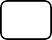 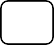 AcknowledgmentApplication Reference Number (ARN) - You have filed the application successfully. GSTIN, if available:Legal Name: Form No. :Form Description : Date of Filing: Time of filing: Center Jurisdiction: State Jurisdiction : Filed by :Temporary reference number, (TRN) if any:Place:It is a system generated acknowledgement and does not require any signature.Note - The status of the application can be viewed through “Track Application Status” at dash board on the GST Portal.Form GST PCT-02[See rule 83(2)]Enrolment Certificate of Goods and Services Tax   PractitionerForm GST PCT-03[See rule 83(4)]Reference No.	DateTo NameAddress of the ApplicantGST practitioner enrolment  No.Show Cause Notice for  disqualificationIt has come to my notice that you are guilty of misconduct, the details of which are given hereunder:1.2.You are hereby called upon to show cause as to why the certificate of enrolment granted to  you should not be rejected for reasons stated above. You are requested to submit  your response within <15> days to the undersigned from the date of receipt of this   notice.Appear before the undersigned on ----- (date)………….   (Time)………If you fail to furnish a reply within the stipulated date or fail to appear for personal hearing    on the appointed date and time, the case will be decided ex parte on the basis of available records and on meritsSignatureName(Designation)Form GST PCT-04[See rule 83(4)]Reference No.	Date-To NameAddressEnrollment NumberOrder of rejection of enrolment as GST  PractitionerThis has reference to your reply dated ---- in response to the notice to show cause dated -----.Whereas no reply to notice to show cause has been submitted; orWhereas on the day fixed for hearing you did not appear; orWhereas the undersigned has examined your reply and submissions made at the time of hearing, and is of the opinion that your enrolment is liable to be cancelled for following reason(s).1.2.The effective date of cancellation of your enrolment is <<DD/MM/YYYY >>.SignatureName (Designation)Form GST PCT-05[See rule 83(6)]Authorisation / withdrawal of authorisation for Goods and Services Tax    PractitionerToThe Authorised Officer Central Tax/State Tax.PART-ASir/MadamI/We <Name of the Proprietor/all Partners/Karta/Managing Directors and whole time Director/Members of Managing Committee of Associations/Board of Trustees etc.)  do  hereby*solemnly authorise,*withdraw authorisation of----------- (Name of the Goods and Services Tax Practitioner), bearing Enrolment    Number-------- for the purposes of Section 48 read with rule 83 to perform the following activities on behalf of -------- (Legal Name) bearing  << GSTIN -  >>:2.	The  consent  of  the  ----------  (Name  of  Goods  and  Services  Tax    Practitioner)  is attached herewith*.*Strike out whichever is not  applicable.Signature of the authorised  signatoryNameDesignation/StatusDate PlacePart -BConsent of the Goods and Services Tax PractitionerI <<(Name of the Goods and Services Tax Practitioner>>< Enrolment Number> do hereby solemnly accord my consent to act as the Goods and Services Tax Practitioner on behalf of ------ (Legal name), GSTIN ……….. only in respect of the activities specified by ------ (Legal name), GSTIN ………..Signature NameDate	Enrolment No.Results of Matching after filing of the Returns of September (to be filed by 20th October)Finally Accepted Input Tax CreditDetails of Invoices, Debit and Credit Notes of the month of September that have matchedDetails of Invoices, Debit and Credit Notes of the month of August that were found to have mismatched in the return of the month of August filed by 20th September but mismatch was rectified in the return for the month of September filed by 20th OctoberDetails of Invoices, Debit and Credit Notes of the month of July and before but not earlier than April of the previous Financial Year which had become payable but the pairing supplier/recipient has included the details of corresponding document in his return of the month of September filed by 20th October and the reclaim is being allowed alongwith refund of interest.Mismatches/Duplicates that have led to increase of liability in the return for September filed by 20th OctoberDetails of Invoices, Debit and Credit Notes of the month of July that were found to have mismatched in the return of the month of July filed by 20th August but mismatch was not rectified in the return for the month of August filed by 20th September and have become payable in the return for month of September to be filed 20th OctoberDetails of Invoices, Debit and Credit Notes of the month of August that were found to be duplicates and have become payable in the return September filed by 20th OctoberDetails of Invoices, Debit and Credit Notes of the month of August where reversal was reclaimed in violation of Section 42/ 43 and that have become payable in the return of September filed by 20th OctoberMismatches/Duplicates that will lead to increase of liability in the return for October to be filed by 20th NovemberDetails of Invoices, Debit and Credit Notes of the month of August that were found to have mismatched in the return of the month of August filed by 20th September but mismatch was not rectified in the return for the month of September filed by 20th October andwill become payable in the return for month of October to be filed 20th NovemberDetails of Invoices, Debit and Credit Notes of the month of September that were found to be duplicate and will be become payable in the return for October to be filed by 20th NovemberDetails of Invoices, Debit and Credit Notes of the month of September where reversal was reclaimed in violation of Section 42/43 and that will become payable in the return of October return to be filed by 20th NovemberMismatches/Duplicates that may lead to increase of liability in the return for November to be filed by 20th DecemberDetails of Invoices, Debit and Credit Notes of the month of September that have been found to have mismatched and may become payable in the return for November to be filed by 20th December in case mismatch not rectified in the return for October to be filed by 20th NovemberForm GST PMT –01[See rule 85(1)]Electronic Liability Register of Registered Person (Part–I: Return related liabilities)(To be maintained at the Common Portal)GSTIN –Name (Legal) – Trade name, if any Tax Period –Act – Central Tax/State Tax/UT Tax /Integrated Tax/CESS /All (Amount in Rs.)Note –All liabilities accruing due to return and payments made against the same will be recorded in this ledger.Under description head - liabilities due to opting for composition, cancellation of registration will also be covered in this part. Such liabilities shall be populated in the liability register of the tax period in which the date of application or order falls, as the case may be.Return shall be treated as invalid if closing balance is positive. Balance shall be worked out by reducing credit (amount paid) from the debit (amount payable).Cess means cess levied under Goods and Services Tax (Compensation to States) Act, 2017.Form GST PMT –01[See rule 85(1)]Electronic Liability Register of Taxable Person(Part–II: Other than return related liabilities)(To be maintained at the Common Portal)Demand ID --	GSTIN/Temporary Id –Demand date -	Name (Legal) –Trade name, if any -Stay status – Stayed/Un-stayed	Period - From ------- To -------- (dd/mm/yyyy)Act - Central Tax/State Tax/UT Tax /Integrated Tax/CESS /All(Amount in Rs.)Note –All liabilities accruing, other than return related liabilities, will be recorded in this ledger. Complete description of the transaction to be recorded accordingly.All payments made out of cash or credit ledger against the liabilities would be recorded accordingly.Reduction or enhancement in the amount payable due to decision of appeal, rectification, revision, review etc. will be reflected here.Negative balance can occur for a single Demand ID also if appeal is allowed/partly allowed. Overall closing balance may still be positive.Refund of pre-deposit can be claimed for a particular demand ID if appeal is allowed even though the overall balance may still be positive subject to the adjustment of the refund against any liability by the proper officer.The closing balance in this part shall not have any effect on filing of return.Reduction in amount of penalty would be automatic, based on payment made after show cause notice or within the time specified in the Act or the rules.Payment made against the show cause notice or any other payment made voluntarily shall be shown in the register at the time of making payment through credit or cash ledger. Debit and credit entry will be created simultaneously.Form GST PMT –02[See rule 86(1)]Electronic Credit Ledger of Registered Person(To be maintained at the Common Portal)GSTIN –Name (Legal) – Trade name, if any -Period - From ------- To -------- (dd/mm/yyyy)Act - Central Tax/State Tax/UT Tax /Integrated Tax/CESS /All(Amount in Rs.)Balance of Provisional creditMismatch credit (other than reversed)Note –All type of credits as per return, credit on account of merger, credit due on account of pre-registration inputs, etc., credit due to opting out from composition scheme, transition etc. will be recorded in the credit ledger.Description will include sources of credit (GSTR-3, GSTR-6 etc.) and utilisation thereof towards liability related to return or demand etc. Refund claimed from the ledger will be debited and if the claim is rejected, then it will be credited back to the ledger to the extent of rejection.Form GST PMT –03[See rules 86(4) & 87(11))]Order for re-credit of the amount to cash or credit ledger on rejection of refund claimReference No.	Date –GSTIN –Name (Legal) –Trade name, if anyAddress –Period / Tax Period to which the credit relates, if any –	From ----------- To -----------Ledger from which debit entry was made for claiming refund -	cash / credit ledgerDebit entry no. and date -Application reference no. and date –No. and date of order vide which refund was rejectedAmount of credit -Signature NameDesignation of the officerNote –‘Central Tax’ stands for Central Goods and Services Tax; ‘State Tax’ stands for State Goods and Services Tax; ‘UT Tax’ stands for Union territory Goods and Services Tax; ‘Integrated Tax’ stands for Integrated Goods and Services Tax and ‘Cess’ stands for Goods and Services Tax(Compensation to States)Form GST PMT –04[See rules 85(7), 86(6) & 87(12)]Application for intimation of discrepancy in Electronic Credit Ledger/Cash Ledger/ Liability RegisterNote –‘Central Tax’ stands for Central Goods and Services Tax; ‘State Tax’ stands for State Goods and Services Tax; ‘UT Tax’ stands for Union territory Goods and Services Tax; ‘Integrated Tax’ stands for Integrated Goods and Services Tax and ‘Cess’ stands for Goods and Services Tax(Compensation to States)Form GST PMT –05[See rule 87(1)]Electronic Cash Ledger(To be maintained at the Common Portal)GSTIN/Temporary Id – Name (Legal) – Trade name, if anyPeriod - From ------- To -------- (dd/mm/yyyy)Act - Central Tax/State Tax/UT Tax/Integrated Tax/CESS/All(Amount in Rs.)Note –Reference No. includes BRN (Bank Reference Number), debit entry no., order no., if any, and acknowledgment No. of return in case of TDS & TCS credit.Tax period, if applicable, for any debit will be recorded, otherwise it will be left blank.GSTIN of deductor or tax collector at source, Challan Identification Number (CIN) of the challan against which deposit has been made, and type of liability for which any debit has been made will also recorded under the head “description”.Application no., if any, Show Cause Notice Number, Demand ID, pre-deposit for appeal or any other liability for which payment is being made will also be recorded under the head “description” .Refund claimed from the ledger or any other debits made against any liability will be recorded accordingly.Date and time of deposit is the date and time of generation of CIN as reported by bank.‘Central Tax’ stands for Central Goods and Services Tax; ‘State Tax’ stands for State Goods and Services Tax; ‘UT Tax’ stands for Union territory Goods and Services Tax; ‘Integrated Tax’ stands for Integrated Goods and Services Tax and ‘Cess’ stands for Goods and Services Tax(Compensation to States)Form GST PMT –06[See rule 87(2)]Challan for deposit of goods and services taxNote: Charges to be separately paid by the person making payment.Note - UTR stands for Unique Transaction Number for NeFT / RTGS payment.Form GST PMT –07[See rule 87(8)]Application for intimating discrepancy relating to paymentNote –The application is meant for the taxpayer where the amount intended to be paid is debited from his account butCIN has not been conveyed by bank to Common Portal or CIN has been generated but not reported by concerned bank.The application may be filed if CIN is not conveyed within 24 hours of debit.Common Portal shall forward the complaint to the Bank concerned and intimate the aggrieved person.‘Central Tax’ stands for Central Goods and Services Tax; ‘State Tax’ stands for State Goods and Services Tax; ‘UT Tax’ stands for Union territory Goods and Services Tax; ‘Integrated Tax’ stands for Integrated Goods and Services Tax and ‘Cess’ stands for Goods and Services Tax(Compensation to States).FORM-GST-RFD-01[See rule 89(1)]Application for RefundSelect: Registered / Casual/ Unregistered/Non-resident taxable personGSTIN/Temporary  ID:Legal Name:Trade Name, if any:Address:Tax Period:	From <DD/MM/YY>	To <DD/MM/YY>Amount of Refund Claimed:Grounds of Refund Claim: (select from the drop down):Excess balance in Electronic Cash ledgerExports of goods / services- With payment of TaxExports of goods / services- Without payment of Tax, i.e., ITC accumulatedOn account of assessment/provisional assessment/ appeal/ any other orderSelect the type of Order:Assessment/ Provisional Assessment/ Appeal/ OthersMention the following details:Order No.Order Date <calendar>Order Issuing AuthorityPayment Reference No. (of the amount to be claimed as refund)(If Order is issued within the system, then 2, 3, 4 will be auto populated)ITC accumulated due to inverted tax structure (clause (ii) of proviso to section 54(3))On account of supplies made to SEZ unit/ SEZ Developer or recipient of Deemed ExportsSelect the type of supplier/ recipient:Supplier to SEZ UnitSupplier to SEZ DeveloperRecipient of Deemed ExportsTax paid on a supply which is not provided, either wholly or partially, and for which invoice has not been issuedTax paid on an intra-State supply which is subsequently held to be inter-State supply and vice versaExcess payment of tax, if anyAny other (specify)Details of Bank Account (to be auto populated from RC in case of registered taxpayer)Bank Account Number	:Name of the Bank	:Bank Account Type	:Name of account holder	:Address of Bank Branch	:IFSC	:MICR	:Whether Self-Declaration filed by Applicant u/s 54(4), if applicable	Yes	NoDECLARATION (u/s 54(3)(ii))I hereby declare that the goods exported are not subject to any export duty. I also declare that I have not availed any drawback on goods or services or both and that I have not claimed refund of the integrated tax paid on supplies in respect of which refund is claimed.Signature Name –Designation / StatusDECLARATION (u/s 54(3)(ii))I hereby declare that the refund of ITC claimed in the application does not include ITC availed on goods or services used for making nil rated or fully exempt supplies.Signature Name –Designation / StatusDECLARATION (See rule 89)I hereby declare that the Special Economic Zone unit /the Special Economic Zone developer has not availed of the input tax credit of the tax paid by the applicant, covered under this refund claim.Signature Name –Designation / StatusSELF-  DECLARATIONI/We	(Applicant) having GSTIN/ temporary   Id -------, solemnly affirm and certify that in respect of the refund amounting to Rs. ---/ with respect to the tax, interest, or any other amount for the period from---to----, claimed in the refund application, the incidence of such tax and interest has not been passed on to any other person.(This Declaration is not required to be furnished by applicants, who are claiming refund under rule 96 of the TGST Rules)VerificationI/We <Taxpayer Name> hereby solemnly affirm and declare that the information given herein above is true and correct to the best of my/our knowledge and belief and nothing has been concealed therefrom.We declare that no refund on this account has been received by us earlier.Place	Signature of Authorised SignatoryDate	(Name)Designation/ StatusNote: 1) A separate statement has to be filed under sub-rule (4) of rule 89Statement 1:(Note: - All statements are auto populated from the corresponding returns taxpayer have to select the invoices accordingly and fields like egm/ebrc to be filled if the same was not filled in the return)Annexure-1Statement containing the number and date of invoices under 89 (2) (h) of TGST Rules,For Inward Supplies:As per GSTR- 2 (Table 4):Tax Period: ……Col. 17: POS (only if different from the location of recipient) Col. 18: Indicate if supply attracts reverse charge (Yes / No)Col. 19: Eligibility of ITC as (inputs/capital goods/input services/ none) Col. 20/21/22/23: Amount of ITC availableFor Outward Supplies:As per GSTR- 1 (Table 5):Tax Period: ……Col. 16: POS (only if different from the location of recipient)Col. 17: Whether supply made to SEZ / SEZ developer (Yes / No)Col. 18: Tax option for supplies made to SEZ / SEZ developer (With Integrated Tax/ Without Integrated Tax) Col. 19: Deemed Exports (Yes/No)Col. 20: whether supply attracts reverse charge (Yes / No)Col. 21: Whether tax on this invoice is paid on provisional basis (Yes /No) Col. 22: GSTIN of e-commerce operator (if applicable)Place	Signature of Authorised SignatoryDate	(Name)Designation/ StatusStatement 2:Statement in case of Application under rule 89 sub rule 2 (b) and (c): Exports with payment of Tax:Tax Period: ……(* Shipping Bill and EGM are mandatory; – in case of goods; BRC/ FIRC details are mandatory– in case of Services)Place	Signature of Authorised SignatoryDate	(Name)Designation/ StatusStatement 3:Exports without payment of Tax:Tax Period: ……(* Shipping Bill and EGM – in case of goods are mandatory; BRC/ FIRC details are mandatory– in case of Services)Place	Signature of Authorised SignatoryDate	(Name)Designation/ Status------------------------------------------------------------------------------------------------------------------------------------Statement 4:Statement in case of Application under rule 89 sub rule 2 (d) and (e): Refund by the supplier of SEZ/ Developer:GSTR- 1 Table 5Tax Period: ……Col. 16: POS (only if different from the location of recipient)Col. 17: Whether supply made to SEZ / SEZ developer (Yes / No)Col. 18: Tax option for supplies made to SEZ / SEZ developer (With Integrated Tax/ Without Integrated Tax) Col. 19: Deemed Exports (Yes/No)Col. 20: whether supply attracts reverse charge (Yes / No)Col. 21: Whether tax on this invoice is paid on provisional basis (Yes /No) Col. 22: GSTIN of e-commerce operator (if applicable)Col. 23 C/D: ARE (Application for Removal of Export)Col. 23 E: Date of receipt by SEZ/ Developer (as per re warehousing certificate)Col. 23 F/G: Particulars of Payment Received(* In case of Goods: ARE and Date of Receipt by SEZ/ Developer are mandatory; In case of Services: Particulars of Payment Received is mandatory)GSTR 5- Table 6Tax Period: ……Col. 1: GSTIN / UIN/ Name of the un registered recipient (Supplier to SEZ/ Developer) Col. 16: POS (only if different from the location of recipient)Col. 17: Whether supply made to SEZ / SEZ developer (Yes / No)Col. 18: Tax option for supplies made to SEZ / SEZ developer (With Integrated Tax/ Without Integrated Tax) Col. 19: Deemed Exports (Yes/No)Col. 20: Whether tax on this invoice is paid on provisional basis (Yes /No) Col. 21 C/D: ARE (Application for Removal of Export)Col. 21 E: Date of receipt by SEZ/ Developer (as per re warehousing certificate)Col. 21 F/G: Particulars of Payment Received(* In case of Goods: ARE and Date of Receipt by SEZ/ Developer are mandatory; In case of Services: Particulars of Payment Received is mandatory)Place	Signature of Authorised SignatoryDate	(Name)Designation/ StatusStatement 5:Statement in case of Application under rule 89 sub rule 2 (g): Refund by the EOU/ Recipient of Deemed Exports:Tax Period: ……Col. 17: POS (only if different from the location of recipient) Col. 18: Indicate if supply attracts reverse charge (Yes / No)Col. 19: Eligibility of ITC as (inputs/capital goods/input services/ none) Col. 20/21/22/23: Amount of ITC availableCol. 24 C/D: ARE (Application for Removal of Export)Col. 24 E: Date of receipt by SEZ/ Developer (as per re warehousing certificate)(* In case of Goods: ARE and Date of Receipt are mandatory)Place	Signature of Authorised SignatoryDate	(Name)Designation/ StatusStatement 6:Statement in case of Application filed under rule 89(2)(j) [Refund u/s 77(1) & 77(2) -Tax wrongfully collected and paid ]Order Details (issued in pursuance of Section 77 (1) and (2):	Order No:	Order Date:Statement 7:Statement in case of application filed under rule 89(2)(k) Refund on account excess payment of taxAnnexure-2[ See rule 89 (2) (m)] CertificateThis is to certify that in respect of the refund amounting to INR <<	>> -------------- (in words) claimed by M/s ----------------- (Applicant’s Name) GSTIN/ Temporary ID------- for the tax period < ---->, the incidence of tax and interest, has not been passed on to any other person. This certificate is based on the examination of the Books of Accounts, and other relevant records and Returns particulars maintained/ furnished by the applicant.Signature of the Chartered Accountant/ Cost Accountant: Name:Membership Number: Place:Date:This Certificate is not required to be furnished by the applicant, claiming refund under clause (a) or clause (b) or clause (c) or clause (d) or clause (f) of sub-section (8) of section 54 of the Act.FORM-GST-RFD-02[See rules 90(2) & 95(2)]AcknowledgmentYour application for refund is hereby acknowledged against <Application Reference Number> Acknowledgement Number	:Date of Acknowledgement	:GSTIN/ UIN/ Temporary ID, if applicable	:Applicant’s Name	:Form No.	:Form Description	:Jurisdiction (tick appropriate)			: Centre	State/		Union Territory: Filed by		:Amount of Refund Claimed:Note 1: The status of the application can be viewed by entering ARN through <Refund> Track Application Status” on the GST System Portal.Note 2: It is a system generated acknowledgement and does not require any signature.FORM-GST-RFD-03[See rule 90(3)]Deficiency MemoReference No. :	Date:<DD/MM/YYYY>To 	 (GSTIN/ UIN/ Temporary ID) 	 (Name) 	_ (Address)Subject: Refund Application Reference No. (ARN) …………Dated ………<DD/MM/YYYY>……- Reg.Sir/Madam,This has reference to your above mentioned application filed under section 54 of the Act. Upon scrutiny of your application, certain deficiencies have been noticed below:You are advised to file a fresh refund application after rectification of above deficiencies Date:	Signature (DSC):Place:	Name of Proper Officer:Designation: Office Address:FORM-GST-RFD-04[See rule 91(2)]Sanction Order No:	Date:<DD/MM/YYYY>To 	 (GSTIN) 	 (Name) 	_ (Address)Provisional Refund OrderRefund Application Reference No. (ARN) …………Dated ………<DD/MM/YYYY>……- Acknowledgement  No.  …………Dated  ………<DD/MM/YYYY>……...Sir/Madam,With reference to your above mentioned application for refund, the following amount is sanctioned to you on a provisional basis:Date:	Signature (DSC):Place:	Name:Designation: Office Address:FORM-GST-RFD-05[See rule 91(3), 92(4), 92(5) & 94]Payment AdvicePayment Advice No: -	Date:<DD/MM/YYYY>To <Centre> PAO/ Treasury/ RBI/ BankRefund Sanction Order No. …………… Order Date……<DD/MM/YYYY>………. GSTIN/ UIN/ Temporary ID < >Name: < >Refund Amount (as per Order):Date:	Signature (DSC):Place:	Name:Designation: Office Address:To 	 (GSTIN/ UIN/ Temporary ID) 	 (Name) 	_ (Address)FORM-GST-RFD-06[See rule 92(1),92(3),92(4),92(5) & 96(7)]Order No.:	Date:<DD/MM/YYYY>To 	 (GSTIN/ UIN/ Temporary ID) 	 (Name) 	_ (Address)Show cause notice No. (If applicable)Acknowledgement No. …………	Dated………<DD/MM/YYYY>Refund Sanction/Rejection OrderSir/Madam,This has reference to your above mentioned application for refund filed under section 54 of the Act*/ interest on refund*. Upon examination of your application, the amount of refund sanctioned to you, after adjustment of dues (where applicable) is as follows:*Strike out whichever is not applicable*Strike out whichever is not applicable&1. I hereby sanction an amount  of INR 	_ to M/s 	having GSTIN 	_under sub-section (5) of section 54) of the Act/under section 56 of the Act@@Strike out whichever is not applicable#and the amount is to be paid to the bank account specified by him in his application/the amount is to be adjusted towards recovery of arrears as specified at serial number 5 of the Table above/an amount of -----rupees is to be adjusted towards recovery of arrears as specified at serial number 5 of the Table above and the remaining amount of ----rupees is to be paid to the bank account specified by him in his application# . .#Strike-out whichever is not applicable.Or&2. I hereby credit an amount  of INR	to Consumer Welfare Fund under sub-section (…) of Section (…) of the Act. .&3. I hereby reject an amount of INR	to M/s 	__having GSTIN 	_under sub- section (…) of Section (…) of the Act.&Strike-out whichever is not applicableDate:	Signature (DSC):Place:	Name:Designation: Office Address:FORM-GST-RFD-07[See rule 92(1), 92(2) & 96(6)]Reference No.	Date:<DD/MM/YYYY>To 	 (GSTIN/UIN/Temp.ID  No.) 	 (Name) 	_ (Address)Acknowledgement No. …………	Dated………<DD/MM/YYYY>…….Order for Complete adjustment of sanctioned Refund Part- ASir/Madam,With reference to your refund application as referred above and further furnishing of information/ filing of documents against the amount of refund sanctioned to you has been completely adjusted against outstanding demands as per details below:I hereby, order that the amount of claimed / admissible refund as shown above is completely adjusted against the outstanding demand under this Act / under the existing law. This application stands disposed as per provisions under sub-section (…) of Section (…) of the Act.ORPart-BOrder for withholding the refundWith reference to your refund application as referred above and further furnishing of information/ filing of documents against the amount of refund sanctioned to you has been withheld against following reasons as per details below:Reasons for withholding of the refund:I hereby, order that the amount of claimed / admissible refund as shown above is withheld for the above mention reason. This order is issued as per provisions under sub-section (…) of Section (…) of the Act.Date:	Signature (DSC):Place:	Name:Designation: Office Address:FORM-GST-RFD-08[See rule 92(3)]Notice for rejection of application for refundSCN No.:	Date:<DD/MM/YYYY>To 	 (GSTIN/ UIN/ Temporary ID) 	 (Name) 	_ (Address)ACKNOWLEDGEMENT  No……ARN…………	Dated  ………<DD/MM/YYYY>……This has reference to your above mentioned application for refund, filed under section 54 of the Act. On examination, it appears that refund application is liable to be rejected on account of the following reasons:You are hereby called upon to show cause as to why your refund claim, to the extent of the amount specified above, should not be rejected for reasons stated above.You are hereby directed to furnish a reply to this notice within fifteen days from the date of service of this notice.You are also directed to appear before the undersigned on DD/MM/YYYY at HH/MM.If you fail to furnish a reply within the stipulated date or fail to appear for personal hearing on the appointed date and time, the case will be decided ex parte on the basis of available records and on merits.Date:	Signature (DSC):Place:	Name:Designation: Office Address:FORM-GST-RFD-09[See rule 92(3)]Reply to show cause noticeDate:  <DD/MM/YYYY>Place	Signature of Authorised SignatoryDate	(Name)Designation/ StatusFORM GST RFD-10[See rule 95(1)]Application for Refund by any specialized agency of UN or any Multilateral Financial Institution and Organization, Consulate or Embassy of foreign countries, etc.UIN	:Name   :Address	:Tax Period (Quarter)	:  From <DD/MM/YY>	To<DD/MM/YY>Amount of Refund Claim	:  <INR> <In Words>Details of Bank Account:Bank Account NumberBank Account TypeName of the BankName of the Account Holder/OperatorAddress of Bank BranchIFSCMICRReference number and date of furnishing FORM GSTR-11VerificationI	as an authorised representative of << Name of Embassy/international organization>> hereby solemnly affirm and declare that the information given herein above is true and correct to the best of my knowledge and belief and nothing has been concealed therefrom.That we are eligible to claim such refund as specified agency of UNO/Multilateral Financial Institution and Organization, Consulate or Embassy of foreign countries/ any other person/ class of persons specified/ notified by the Government.Date:	Signature	of	AuthorisedSignatory:Place:	Name:Designation / Status:Form GST ASMT - 01[See rule 98(1)]Application for Provisional Assessment under section   607. Verification-I	hereby solemnly affirm and declare that the information given hereinabove  is true and correct to the best of my knowledge and belief and nothing  has  been  concealed  therefrom.Signature of Authorised SignatoryNameDesignation / Status ------- Date -----Form GST ASMT - 02[See rule 98(2)]Reference No.:	Date:To 	 GSTIN----------------------Name 	 (Address)Application Reference No. (ARN) …………	Dated ………..Notice for Seeking Additional Information / Clarification / Documents for provisional assessmentPlease refer to your application referred to above. While examining your request  for  provisional assessment, it has been found that the following information/documents are  required for processing the  same:<< text >>You are, therefore, requested to provide the information /documents within a period of << 15 days>> from the date of service of this notice to enable this office to take a decision in the matter. Please note that in case no information is received by the stipulated date your application is liable to be rejected without any further reference to   you.You are requested to appear before the undersigned for personal hearing on << Date   -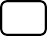 --  Time  ---Venue --->>.SignatureName DesignationForm GST ASMT – 03[See rule 98(2)]Reply to the notice seeking additional  information6. Verification-I	hereby solemnly affirm and declare that the information given hereinabove is true and correct to the best of my knowledge and belief and nothing has been concealed  therefrom.Signature of Authorised  SignatoryName Designation / StatusDateForm GST ASMT – 04[See rule 98(3)]Reference No.: …………	DateTo GSTIN -Name - Address -Application Reference No. (ARN) ………..	Dated ……..Order of   Provisional AssessmentThis has reference to your application mentioned above and reply dated-------, furnishing information/documents in support of your request for provisional assessment. Upon examination of your application and the reply, the provisional  assessment  is  allowed  as  under:<< text >>The provisional assessment is allowed subject to furnishing of security amounting to Rs.--------------- (in words)  in the form of      ----------- (mode) and bond in the prescribed format by -------------- (date).Please note that if the bond and security are not furnished within the stipulated date, the provisional assessment order will be treated as null and void as if no such order has been  issued.SignatureName DesignationForm GST ASMT - 05[See rule 98(4)]Furnishing of SecurityNote – Hard copy of the bank guarantee and bond shall be submitted on or before the due date mentioned in the order.Declaration -The above-mentioned bank guarantee is submitted  to  secure  the  differential tax on the supply of goods and/or services in respect of which I/we have been allowed to pay taxes on provisional  basis.I undertake to renew the bank guarantee well before its expiry.  In case I/We   fail to do so the department will be at liberty to get the payment from the bank against the bank guarantee.The department will be at liberty to invoke the bank guarantee provided by us   to cover the provisional assessment in case we fail to furnish the required documents/ information to facilitate finalization of provisional   assessment.Signature of Authorised Signatory NameDesignation / Status ------- Date ----------Bond for provisional assessment[Rule 98(3) & 98(4)]I/We.................of....................,hereinafter called "obligor(s)", am/are held and firmly bound to the President of India (hereinafter called "the President"/ the Governor of …………(State) (hereinafter called the “Governor”) in the sum of......................rupees to be paid to the President/ Governor for which payment will and truly to be made. I/We jointly and severally bind myself/ourselves and my/our respective heirs/ executors/ administrators/ legal representatives/successors and assigns by these presents; Dated this...................day of....................;WHEREAS   final    assessment   of    Integrated   tax/   central   tax/    State   tax   /   Union   territory   tax      on.................................. (name of goods/services   or both-HSN: 	_)  supplied  by  the above bounded obligor from time to time could not be made for want of full information with regard to the value or rate of tax applicable thereto;and whereas the obligor desires that the provisional assessment in accordance with the provisions of Section 60 be made;AND  WHEREAS the Commissioner has required the obligor to furnish bank guarantee for an amount of............................................ rupees endorsed in favour of the President/ Governor and whereas the obligor has furnished such guarantee by depositing with the Commissioner the bank guarantee as aforementioned;The condition of this bond is that the obligor and his representative observe all the provisions of the Act in respect of provisional assessment under section 60;And if all dues of Integrated tax/ Central tax/ State tax/ Union territory tax or other lawful charges, which shall be demandable after final assessment, are duly paid to the Government along with interest, if any, within thirty days of the date of demand thereof being made in writing by the said Officer, this obligation shall be void;OTHERWISE and on breach or failure in the performance of any part of this condition, the same shall be in full force and virtue:AND the President/ Governor shall, at his option, be competent to make good all the loss and damages from the amount of bank guarantee or by endorsing his rights under the above-written bond or both;I/We further declare that this bond is given under the orders of the Central Government/ State Government for the performance of an act in which the public are interested;IN THE WITNESS THEREOF these presents have been signed the day hereinbefore written by the obligor(s).Signature(s) of obligor(s). Date :Place :WitnessesName and Address	OccupationName and Address	OccupationDate PlaceWitnessesName and Address	OccupationName and Address	OccupationAccepted by me this.............................day of ......................... (month).................…….. (year)………………………………..of …………….. (Designation)for and on behalf of the President of India./ Governor of …………… (state)".Form GST ASMT - 06[See rule 98(5)]Reference No.:	Date:ToGSTIN -Name - Address -Application Reference No. (ARN) …………	Date ………..Provisional Assessment order no. -	Date ----Notice for seeking additional information / clarification / documents for final    assessmentPlease refer to your application and provisional assessment order referred to above. The following information / documents are required for finalization of provisional   assessment:<< text >>You are, therefore, requested to provide the information /documents within a period of << 15 days>> from the date of receipt of this notice to enable this office to take a decision in the matter. Please note that in case no information is received by the stipulated date your application is liable to be rejected without making any further reference to   you.You are requested to appear before the undersigned for personal hearing on << Date   -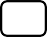 --  Time  ---Venue --->>.SignatureName DesignationForm GST ASMT – 07[See rule 98(5)]Reference No.: …………	DateToGSTINName AddressProvisional Assessment order No. ………..	dated ……..Final Assessment OrderPreamble -  << Standard >>In continuation of the provisional assessment order referred  to above and on   the basis of information available / documents furnished, the final assessment order is issued    as under:Brief facts –Submissions by the applicant - Discussion and finding - Conclusion and order -The security furnished for the purpose can  be  withdrawn  after  compliance with the order by filing an  application.Signature NameDesignationForm GST ASMT - 08[See rule 98(6)]Application for Withdrawal of  SecurityVerification-I	hereby solemnly affirm and declare that the information given hereinabove is true and correct to the best of my knowledge and belief and nothing has been concealed  therefrom.Signature of Authorised Signatory NameDesignation / Status - Date -Form GST ASMT – 09[See rule 98(7)]Reference No.: …………	DateTo 	 GSTIN----------------------- Name 	 AddressApplication Reference  No. ………..	dated ……..Order for release of security or rejecting the  applicationThis has reference to your application mentioned above regarding release of security amounting to Rs. ------------- [------------ Rupees (in words)].  Your application has  been examined and the same is found to be in order. The  aforesaid  security  is  hereby  released.  OrYour application referred to above regarding release of security was examined but the same   was not found to be in order for the following  reasons:<< text >>Therefore, the application for release of security is   rejected.Signature Name Designation DateForm GST ASMT - 10[See rule 99(1)]Reference No.:	Date:To	 GSTIN:Name : Address :Tax period -	F.Y. -Notice for intimating discrepancies in the return after   scrutinyThis is to inform that during scrutiny of the return for the tax period referred to above, the following discrepancies have been  noticed:<< text >>You are hereby directed to explain the reasons for the aforesaid discrepancies    by ---------------- (date). If no explanation is received by the aforesaid date, it will be presumed that you have nothing to say in the matter and proceedings in accordance with law may be initiated against you without  making any further reference to you in this   regard.SignatureName DesignationForm GST ASMT - 11[See rule 99(2)]Reply to the notice issued under section 61 intimating discrepancies in the   returnAmount admitted and paid, if any  -Verification-I	hereby solemnly affirm and declare that the information given hereinabove is true and correct to the best of my knowledge and belief and nothing has been concealed  therefrom.Signature of Authorised Signatory NameDesignation / Status ------- Date –Form GST ASMT–12[See rule 99(3)]Reference No.:	Date:ToGSTINName AddressTax period -	F.Y. -ARN -	Date -Order of acceptance of reply against the notice issued under section   61This has reference to your reply dated ------- in response to the notice issued vide reference    no. ---------- dated --- . Your reply has been found to be satisfactory and no further action is required to be taken in the matter.SignatureName DesignationForm GST ASMT - 13[See rule 100(1)]Reference No.:	Date:To	 GSTIN -Name - Address -Tax Period -	F.Y. –	Return Type -  Notice Reference No.-			Date -Assessment order under section  62Preamble - << standard >>The notice referred to above was issued to you under section  46  of the Act for failure to  furnish the return for the said tax period. From the records available with the department, it     has been noticed that you have not furnished the said return till   date.Therefore, on the basis of information available with the department,  the  amount  assessed  and payable by you is as  under:Introduction Submissions, if any Discussions and Findings ConclusionAmount assessed and payable (Details at  Annexure):(Amount in Rs.)Please note that interest has been calculated upto the date of passing the order. While making payment, interest for the period between the date of order and the date of payment shall also    be worked out and paid along with the dues stated in the   order.You are also informed that if you furnish  the return within a period of 30 days from   the date of service of this order, the order shall be deemed  to  have  been  withdrawn;  otherwise, proceedings shall be initiated against you after the aforesaid period to recover the outstanding dues.SignatureName DesignationForm GST ASMT - 14[See rule 100(2)]Reference No:	Date:To 	Name AddressTax Period --	F.Y.  -------Show Cause Notice for assessment under section  63It has come to my notice that you/your company/firm, though liable to be registered under section ------ of  the  Act,  have/has failed to obtain registration and failed to discharge   the tax and other liabilities under the said Act as per the details given   below:Brief Facts – Grounds – Conclusion -ORIt has come to my notice that your registration has been cancelled under sub-section (2) of section 29 with effect from ------ and that you are liable to pay tax for the above mentioned period.Therefore, you are hereby directed to show cause as to why a tax liability along with interest not be created against you for conducting business without registration despite being liable for registration and why penalty should not be  imposed for  violation of  the provisions  of the Act or the rules made  thereunder.In this connection, you are directed to appear before the undersigned on --------- (date)   at ------- (time)Signature Name DesignationForm GST ASMT - 15[See rule 100(2)]Reference No.:	Date:ToTemporary ID Name AddressTax Period -	F.Y. –SCN reference no. -	Date -Assessment order under section  63Preamble -  << standard >>The notice referred to above was issued to you to explain the reasons for continuing to conduct business as an un-registered person, despite being liable to be  registered under the  Act.ORThe notice referred to above was issued to you to explain the reasons as to why you should not pay tax for the period …………. as your registration has been cancelled under sub-section (2) of section 29 with effect  from------------Whereas, no reply was filed by you or your reply was duly considered during proceedings held on   ---------  date(s).On the basis of information available with the department / record produced during proceedings, the amount assessed and payable by you is as   under:Introduction Submissions, if anyConclusion (to drop proceedings or to create demand) Amount assessed and payable:- (details at  Annexure)(Amount in Rs.)Please note that interest has been calculated upto the date of passing the order. While making payment, interest for the period between the date of order and the date of payment shall also    be worked out and paid along with the dues stated in the   order.You are hereby directed to make the payment by << date  >>  failing  which  proceedings shall be initiated against you to recover the outstanding   dues.SignatureNameForm GST ASMT - 16[See rule 100(3)]Reference No.:	Date:ToGSTIN/IDName AddressTax Period -	F.Y. –Assessment order under section  64Preamble - << standard >>It has come to my notice that un-accounted for goods are lying in stock at godown ---------- (address) or in a  vehicle  stationed at -------------- (address &  vehicle  detail) and you  were not able to, account for these goods or produce any document showing the detail of the goods.Therefore, I proceed to assess the tax due on such goods as under: IntroductionDiscussion & finding ConclusionAmount assessed and payable (details at  Annexure)(Amount in Rs.)Please note that interest has been calculated upto the date of passing the order. While making payment, interest for the period between the date of order and the date of payment    shall also be worked out and paid along with the dues stated in the   order.You are hereby directed to make the payment by << date  >>  failing  which  proceedings shall be initiated against you to recover the outstanding   dues.SignatureNameForm GST ASMT – 17[See rule 100(4)]Application for withdrawal of assessment order issued under section   64Form GST ASMT - 18[See rule 100(5)]Reference No.:	Date:GSTIN/IDName AddressARN -	Date –Acceptance or Rejection of application filed under section 64   (2)The reply furnished by you vide application referred to above has been considered and found   to be in order and the assessment order no.  ---------- dated ----------- stands   withdrawn.ORThe reply furnished by you vide application referred above has not been found to be in order  for the following reasons:<<Text box>>Therefore, the application filed by you for withdrawal of the order is hereby   rejected.SignatureName DesignationForm GST ADT - 01[See rule 101(2)]Reference No.:	Date:To,--------------------------GSTIN ……………………………………. Name ……………………………………… Address  ……………………………………Period  - F.Y.(s)  - ……………………………..Notice for conducting auditWhereas it has been decided to undertake audit of your books of account and records for the financial year(s) ……….. to ……….. in accordance with the provisions of section 65.  I propose to conduct the said audit at my office/at your place of business on   -------.And whereas you are required  to:-afford the undersigned the necessary facility to verify the books of account and records or other documents as may be required in this context,  andfurnish such information as  may be  required and render assistance for timely completion  of the audit.You  are  hereby  directed  to  attend  in  person  or  through  an  authorised  representative    on………………….. (date) at……………………………(place) before the undersigned and to produce your books of account and records for the aforesaid financial year(s) as required for audit.In case of failure to comply with this notice, it would be presumed that you are not  in possession of such books of account and proceedings as deemed fit may be initiated as per     the provisions of the Act and the rules made thereunder against you without  making any  further correspondence in this  regard.Signature … NameDesignation  ……………………….Form GST ADT – 02[See rule 101(5)]Reference No.:	Date:To,--------------------------GSTIN ……………………………….. Name …………………………………… Address  ………………………………….Audit Report No. ………..	dated ……..Audit Report under section  65(6)Your books of account and records for the F.Y.……………  has  been  examined  and  this Audit Report is prepared on the basis of information available / documents furnished by you and the findings are as under:[Upload pdf file containing audit  observation]You are directed to discharge your statutory liabilities in  this regard as per the provisions of  the Act and the rules made thereunder, failing which proceedings as deemed fit  may  be initiated against you under the provisions of the  Act.Signature …………………………. Name …………………………….. Designation  ……………………….Form GST ADT - 03[See rule 102(1)]Reference No.:	Date:To,----------------------------------------------------GSTIN ……………………………………. Name ……………………………………… Address  ……………………………………Tax period - F.Y.(s) -  ……………………………..Communication to the registered person for conduct of special audit under    section 66Whereas the proceedings of scrutiny of return /enquiry/investigation/…….. are going    on;And whereas it is felt necessary to get your books of account and  records examined and  audited by ………………………………(name), chartered accountant / cost accountant nominated by the  Commissioner;You are hereby directed to get your books of account and records audited by  the  said  chartered accountant / cost  accountant.Signature ……………….. Name …………………………… Designation  ……………………….Form GST ADT – 04[See rule 102(2)]Reference No.:	Date:To,------------------------------------------------GSTIN ……………………………….. Name …………………………………… Address  ………………………………….Information of Findings upon Special  AuditYour books of account and records for the F.Y.…………… has been examined by --------------- (chartered accountant/cost accountant) and this Audit Report is prepared on the basis of information available / documents furnished by you and the findings/discrepancies  are  as under:[Upload pdf file containing audit  observation]You are directed to discharge your statutory liabilities in  this regard as per the provisions of  the Act and the rules made thereunder, failing which proceedings as deemed fit  may  be initiated against you under the provisions of the  Act.Signature …………………………. Name …………………………….. Designation  ……………………….Form GST ARA -01[See Rule 104(1)]Application Form for Advance  RulingI,	_ 	VERIFICATION(name	in	full	and	in	block	letters),	son/daughter/wife	of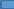 _	do hereby solemnly declare that to the best of my knowledge and belief what is stated above and in the annexure(s), including the documents is correct. I am making this application in my capacity as	(designation) and that I am competent to make this application and verify it.Place 	_ Date  		SignatureName of Applicant/Authorised SignatoryDesignation/StatusForm GST ARA -02[See Rule 106(1)]Appeal to the Appellate Authority for Advance RulingVERIFICATIONI,	 		(name	in	full	and	in	block	letters),	son/daughter/wife	of 	 do hereby solemnly declare that to the best of my knowledge and belief what is stated above and in the annexure(s), including the documents is correct. I am making this application in my capacity as	(designation) and that I am competent to make this application and verify it.SignaturePlace 		_	Name of Appellant/Authorised Signatory Date 	_			Designation/ StatusForm GST ARA -03[See Rule 106(2)]Appeal to the Appellate Authority for Advance RulingI,	 	VERIFICATION(name	in	full	and	in	block	letters),	son/daughter/wife	of 	 do hereby solemnly declare that to the best of my knowledge and belief what is stated above and in the annexure(s), including the documents are correct. I am making this application in my capacity as	(designation) and that I am competent to make this application and verify it.SignaturePlace 	_		Name and designation of the concerned officer / jurisdictional officerDate 	_Form GST APL - 01[See rule 108(1)]Appeal to Appellate  AuthorityGSTIN/ Temporary ID/UIN –Legal name of the appellant  -Trade name, if any –Address  -Order no. -	Order date -Designation and address of the officer passing the order appealed against   -Date of communication of the order appealed against  -Name of the authorised representative  -Details of the case under dispute  -Brief issue of the case under dispute  -Description and classification of goods/ services in  dispute-Period of dispute-Amount under dispute:Market value of seized goodsWhether the appellant wishes to be heard in person – Yes /   NoStatement of facts:-Grounds of appeal:-Prayer:-Amount of demand created, admitted and  disputedDetails of payment of admitted amount and  pre-deposit:-Details of payment requiredDetails of payment of admitted amount and pre-deposit (pre-deposit 10% of the disputed tax and cess)Interest, penalty, late fee and any other amount payable and   paidWhether appeal is being filed after the prescribed period  - Yes /   NoIf ‘Yes’  in item 17 –Period of delay –Reasons for delay -VerificationI,  <	>,  hereby  solemnly  affirm  and  declare  that    theinformation given hereinabove is true and correct to the best of my knowledge and belief and nothing has been concealed  therefrom.Place: Date:Name of the Applicant:Form GST APL – 02[See rule 108(3)]Acknowledgment for submission of  appeal<Name of applicant><GSTIN/Temp ID/UIN/Reference Number with date   >Your appeal has been successfully filed against < Application Reference Number   >Reference Number-Date of filing-Time of filing-Place of filing-Name of the person filing the  appeal-Amount of pre-deposit-Date of acceptance/rejection of  appeal-Date of appearance-	Date:Time:Court Number/ Bench	Court:	Bench:Place: Date:Name: Designation:On behalf of Appellate Authority/Appellate Tribunal/ Commissioner / Additional or  JointCommissionerForm GST APL - 03[See rule 109(1)]Application to the Appellate Authority under sub-section (2) of Section   107Name and designation of  the appellant	Name- Designation- Jurisdiction- State/Center- Name of the State-GSTIN/ Temporary ID  /UIN-Order no.	Date-Designation and address of the officer passing the order appealed   against-Date of communication of the order appealed  against-Details of the case under  dispute-Brief issue of the case under  dispute-Description and classification of goods/ services in  dispute-Period of dispute-Amount under dispute-Statement of facts-Grounds of appeal-Prayer-Amount of demand in dispute, if any  -Place:Date:Name of the Applicant Officer: Designation:Jurisdiction:Form GST APL – 04[See rules 113(1) & 115]Summary of the demand after issue of order by the Appellate Authority, Tribunal or CourtStatus  of  order- Confirmed/Modified/RejectedAmount of demand  confirmed:Place: Date:< Name of the Appellate Authority  /Tribunal/Jurisdictional Officer>Designation: Jurisdiction:Form GST APL – 05[See rule 110(1)]Appeal to the Appellate  TribunalGSTIN/ Temporary ID /UIN  -Name of the appellant -Address of the appellant –Order appealed against-	Number-	Date-Name and Address of the Authority passing the order appealed against   -Date of communication of the order appealed against  -Name of the representative -Details of the case under  dispute:Brief issue of the case under  disputeDescription and classification of goods/ services in  disputePeriod of disputeAmount under dispute:Market value of seized  goodsWhether the appellant wishes to be heard in  person?Statement of factsGrounds of appealPrayerDetails of demand created, disputed and  admittedDetails of payment of admitted amount and  pre-deposit:Details of amount payable :Details of payment of admitted amount and pre-deposit (pre-deposit 20% of the disputed admitted tax and  cess)Interest, penalty, late fee and any other amount payable and   paid:VerificationI,  <	>,   hereby   solemnly   affirm   and   declare   that theinformation given hereinabove is true and correct  to the best of  my knowledge and belief   and nothing has been concealed  therefrom.Place: Date:Name of the Applicant: Designation /Status:Form GST APL – 06[See rule 110(2)]Cross-objections before the Appellate  Tribunalunder sub-section (5) of section  112Form GST APL – 07[See rule 111(1)]Application to the Appellate Tribunal under sub section (3) of Section   112Name and Designation of the appellant	Name:GSTIN/ Temporary ID /UIN-Appellate Order no.	Date-Designation Jurisdiction State / Center -Name of the State:Designation and Address of the Appellate Authority passing the order appealed against-Date of communication of the order appealed  against-Details of the case under  dispute:Brief issue of the case under  dispute-Description and classification of goods/ services in  dispute-Period of dispute-Amount under dispute:Statement of facts-Grounds of appeal-Prayer-Amount demanded, disputed and  admitted:Place: Date:Name of the Officer: Designation:Jurisdiction:-Form GST APL – 08[See rule 114(1)]Appeal to the High Court under section  117Appeal filed by -----------------------Taxable person / Government of   <-->GSTIN/ Temporary ID/UIN- Name of the appellant/  officer-Permanent address of the appellant, if  applicable-Address  for communication-Order appealed against	Number	Date-Name and Address of the Appellate Tribunal passing the order appealed   against-Date of communication of the order appealed  against-Name of the representativeDetails of the case under  dispute:Brief issue of the case under dispute with  synopsisDescription and classification of goods/ services in  disputePeriod of disputeAmount under disputeMarket value of seized goodsStatement of factsGrounds of appealPrayerAnnexure(s) related to grounds of  appealVerificationI,  <	>,   hereby   solemnly   affirm   and   declare   that theinformation given hereinabove is true and correct  to the best of  my knowledge and belief   and nothing has been concealed  therefrom.Place: Date:Name: Designation/Status:Form GST TRAN - 1[See rule 117(1), 118, 119 & 120]Transitional ITC / Stock StatementGSTIN -Legal name of the registered person -Trade Name, if any -Whether all the returns required under existing law for the period of six months immediately preceding the appointed date have been furnished:- Yes/NoAmount of tax credit carried forward in the return filed under existing laws:Amount of Cenvat credit carried forward to electronic credit ledger as central tax (Section 140(1) and Section 140(4)(a))Details of statutory forms received for which credit is being carried forward Period: 1st Apr 2015 to 30th June 2017Amount of tax credit carried forward to electronic credit ledger as State/UT Tax (For all registrations on the same PAN and in the same State)Details of capitals goods for which unavailed credit has not been carried forward under existing law (section140 (2)).Amount of unavailed cenvat credit in respect of capital goods carried forward to electronic credit ledger as central taxAmount of unavailed input tax credit carried forward to electronic credit ledger as State/UT tax (For all registrations on the same PAN and in the same State)Details of the inputs held in stock in terms of sections 140(3), 140(4)(b), 140(5) and 140(6).Amount of duties and taxes on inputs claimed as credit excluding the credit claimed under Table 5(a) (under sections 140(3), 140(4)(b) and 140(6))Amount of eligible duties and taxes/VAT/[ET] in respect of inputs or input services under section 140(5):Amount of VAT and Entry Tax paid on inputs supported by invoices/documents evidencing payment of tax carried forward to electronic credit ledger as SGST/UTGST under sections 140(3), 140(4)(b) and 140(6)Stock of goods not supported by invoices/documents evidencing payment of tax (credit in terms of rule 117 (4)) (To be there only in States having VAT at single point)Details of description and quantity of inputs / input services as well as date of receipt of goods or services (as entered in books of accounts) is also required.Details of transfer of cenvat credit for registered person having centralized registration under existing law (Section 140(8))Details of goods sent to job-worker and held in his stock on behalf of principal under section 141Details of goods sent as principal to the job worker under section 141Details of goods held in stock as job worker on behalf of the principal under section 141Details of goods held in stock as agent on behalf of the principal under section 142 (14) of the SGST ActDetails of goods held as agent on behalf of the principalDetails of goods held by the agentDetails of credit availed in terms of Section 142 (11 (c))Details of goods sent on approval basis six months prior to the appointed day (section 142(12))Verification (by authorised signatory)I hereby solemnly affirm and declare that the information given herein above is true and correct to the best of my knowledge and belief and nothing has been concealed therefromSignaturePlace	Name of Authorised SignatoryDateDesignation /StatusGSTIN -Name of Taxable person -Tax Period: month……. year………Form GST TRAN - 2[See Rule 117(4)]Details of inputs held on stock on appointment date in respect of which he is not in possession of any invoice/document evidencing payment of tax carried forward to Electronic Credit ledger.Credit on State Tax on the stock mentioned in 4 above (To be there only in States having VAT at single point)Verification (by authorised signatory)I hereby solemnly affirm and declare that the information given herein above is true and correct to the best of my knowledge and belief and nothing has been concealed therefromSignaturePlace	Name of Authorised Signatory ….……………………Date	Designation   /Status……………………………………SOMESH KUMARPRINCIPAL  SECRETARY  TO GOVERNMENT//FORWARDED :: :: BY ORDER//SECTION OFFICERSl.No.Category of registered personsRate of tax(1)(2)(3)1Manufacturers, other than manufacturers of such goods as may be notified by the  Governmentone per cent.2Suppliers making supplies referred to in clause (b)    of paragraph 6 of Schedule IItwo and a half per cent.3Any other supplier eligible for composition levy under Section 10 and the provisions of this  Chapterhalf per cent.1. GSTIN / Provisional ID1. GSTIN / Provisional ID2.  Legal name2.  Legal name3. Trade name, if any3. Trade name, if any4. Address of Principal Place of Business4. Address of Principal Place of Business5. Category of Registered Person < Select from drop down>5. Category of Registered Person < Select from drop down>5. Category of Registered Person < Select from drop down>5. Category of Registered Person < Select from drop down>5. Category of Registered Person < Select from drop down>(i)	Manufacturers, other than manufacturers of  such goods as notified by the  Government(i)	Manufacturers, other than manufacturers of  such goods as notified by the  Government(i)	Manufacturers, other than manufacturers of  such goods as notified by the  Government(i)	Manufacturers, other than manufacturers of  such goods as notified by the  Government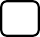 (ii)		Suppliers making supplies referred to in    clause (b) of paragraph 6 of Schedule  II(ii)		Suppliers making supplies referred to in    clause (b) of paragraph 6 of Schedule  II(ii)		Suppliers making supplies referred to in    clause (b) of paragraph 6 of Schedule  II(ii)		Suppliers making supplies referred to in    clause (b) of paragraph 6 of Schedule  II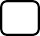 (iii)	Any other supplier eligible for composition  levy.(iii)	Any other supplier eligible for composition  levy.(iii)	Any other supplier eligible for composition  levy.(iii)	Any other supplier eligible for composition  levy.6. Financial Year from which composition scheme is opted6. Financial Year from which composition scheme is opted6. Financial Year from which composition scheme is opted2017-182017-187. JurisdictionCentreCentreStateState8. Declaration –I hereby declare that the aforesaid business shall abide by the conditions and restrictions specified for payment of tax under section 10.8. Declaration –I hereby declare that the aforesaid business shall abide by the conditions and restrictions specified for payment of tax under section 10.8. Declaration –I hereby declare that the aforesaid business shall abide by the conditions and restrictions specified for payment of tax under section 10.8. Declaration –I hereby declare that the aforesaid business shall abide by the conditions and restrictions specified for payment of tax under section 10.8. Declaration –I hereby declare that the aforesaid business shall abide by the conditions and restrictions specified for payment of tax under section 10.9. VerificationI  _	hereby  solemnly  affirm  and  declare   that  the information given hereinabove is true and correct to the best of my knowledge and belief and nothing has been concealed therefrom.Signature of Authorised Signatory NamePlaceDate	Designation / Status9. VerificationI  _	hereby  solemnly  affirm  and  declare   that  the information given hereinabove is true and correct to the best of my knowledge and belief and nothing has been concealed therefrom.Signature of Authorised Signatory NamePlaceDate	Designation / Status9. VerificationI  _	hereby  solemnly  affirm  and  declare   that  the information given hereinabove is true and correct to the best of my knowledge and belief and nothing has been concealed therefrom.Signature of Authorised Signatory NamePlaceDate	Designation / Status9. VerificationI  _	hereby  solemnly  affirm  and  declare   that  the information given hereinabove is true and correct to the best of my knowledge and belief and nothing has been concealed therefrom.Signature of Authorised Signatory NamePlaceDate	Designation / Status9. VerificationI  _	hereby  solemnly  affirm  and  declare   that  the information given hereinabove is true and correct to the best of my knowledge and belief and nothing has been concealed therefrom.Signature of Authorised Signatory NamePlaceDate	Designation / Status1. GSTIN1. GSTIN2.  Legal name2.  Legal name3. Trade name, if any3. Trade name, if any4. Address of Principal Place of Business4. Address of Principal Place of Business5. Category of Registered Person < Select from drop down>.5. Category of Registered Person < Select from drop down>.5. Category of Registered Person < Select from drop down>.5. Category of Registered Person < Select from drop down>.5. Category of Registered Person < Select from drop down>.(i)	Manufacturers, other than manufacturers of such  goods as may be notified by the  Government(i)	Manufacturers, other than manufacturers of such  goods as may be notified by the  Government(i)	Manufacturers, other than manufacturers of such  goods as may be notified by the  Government(i)	Manufacturers, other than manufacturers of such  goods as may be notified by the  Government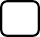 (ii)		Suppliers making supplies referred to in    clause (b) of paragraph 6 of Schedule II(ii)		Suppliers making supplies referred to in    clause (b) of paragraph 6 of Schedule II(ii)		Suppliers making supplies referred to in    clause (b) of paragraph 6 of Schedule II(ii)		Suppliers making supplies referred to in    clause (b) of paragraph 6 of Schedule II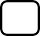 (iii)	Any other supplier eligible for composition  levy.(iii)	Any other supplier eligible for composition  levy.(iii)	Any other supplier eligible for composition  levy.(iii)	Any other supplier eligible for composition  levy.6. Financial Year from which composition scheme is opted6. Financial Year from which composition scheme is opted6. Financial Year from which composition scheme is opted7. JurisdictionCentreCentreStateState8. Declaration –I hereby declare that the aforesaid business shall abide by the conditions and restrictions specified for paying tax under section 10.8. Declaration –I hereby declare that the aforesaid business shall abide by the conditions and restrictions specified for paying tax under section 10.8. Declaration –I hereby declare that the aforesaid business shall abide by the conditions and restrictions specified for paying tax under section 10.8. Declaration –I hereby declare that the aforesaid business shall abide by the conditions and restrictions specified for paying tax under section 10.8. Declaration –I hereby declare that the aforesaid business shall abide by the conditions and restrictions specified for paying tax under section 10.9. VerificationI 	_  hereby  solemnly  affirm  and  declare    that  the information given hereinabove is true and correct to the best of my knowledge and belief and nothing has been concealed therefrom.Signature of Authorised Signatory NamePlaceDate	Designation / Status9. VerificationI 	_  hereby  solemnly  affirm  and  declare    that  the information given hereinabove is true and correct to the best of my knowledge and belief and nothing has been concealed therefrom.Signature of Authorised Signatory NamePlaceDate	Designation / Status9. VerificationI 	_  hereby  solemnly  affirm  and  declare    that  the information given hereinabove is true and correct to the best of my knowledge and belief and nothing has been concealed therefrom.Signature of Authorised Signatory NamePlaceDate	Designation / Status9. VerificationI 	_  hereby  solemnly  affirm  and  declare    that  the information given hereinabove is true and correct to the best of my knowledge and belief and nothing has been concealed therefrom.Signature of Authorised Signatory NamePlaceDate	Designation / Status9. VerificationI 	_  hereby  solemnly  affirm  and  declare    that  the information given hereinabove is true and correct to the best of my knowledge and belief and nothing has been concealed therefrom.Signature of Authorised Signatory NamePlaceDate	Designation / Status1. GSTIN2.  Legal name3. Trade name, if any4. Address of Principal Place of Business5. Details of application filed to pay tax under section 10(i) Application reference number (ARN)(i) Application reference number (ARN)5. Details of application filed to pay tax under section 10(ii) Date of filing(ii) Date of filing6. JurisdictionCentreStateStateSr. NoGSTIN/TINName of the supplierBill/ Invoice No.DateValue of StockVATCentral ExciseService Tax (if applicabl e)Total1234567891012TotalSr. NoName of the unregistered personAddressBill/ Invoice NoDateValue of StockVATCentral ExciseService Tax (if applicabl eTotal12345678912Total10. Verification10. Verification10. Verification10. Verification10. Verification10. Verification10. Verification10. Verification10. Verification1. GSTIN1. GSTIN2.  Legal name2.  Legal name3. Trade name, if any3. Trade name, if any4.Address of Principal Place of business4.Address of Principal Place of business5. Category of Registered Person5. Category of Registered Person(i) Manufacturers, other than manufacturers of such goods as may be notified by the Government(i) Manufacturers, other than manufacturers of such goods as may be notified by the Government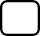 (ii) Suppliers making supplies referred to in   clause (b) of paragraph 6 of Schedule II(ii) Suppliers making supplies referred to in   clause (b) of paragraph 6 of Schedule II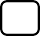 (iii) Any other supplier eligible for composition levy.(iii) Any other supplier eligible for composition levy.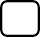 6. Nature of Business6. Nature of Business7. Date from which withdrawal from composition scheme is sought7. Date from which withdrawal from composition scheme is sought7. Date from which withdrawal from composition scheme is soughtDDMMYYYY8. JurisdictionCentreCentreStateStateState9. Reasons for withdrawal from composition scheme9. Reasons for withdrawal from composition scheme10. VerificationI	hereby  solemnly  affirm  and  declare    that  the information given hereinabove is true and correct to the best of my knowledge and belief and nothing has been concealed therefrom.Signature of Authorised SignatoryNamePlace DateDesignation / Status10. VerificationI	hereby  solemnly  affirm  and  declare    that  the information given hereinabove is true and correct to the best of my knowledge and belief and nothing has been concealed therefrom.Signature of Authorised SignatoryNamePlace DateDesignation / Status10. VerificationI	hereby  solemnly  affirm  and  declare    that  the information given hereinabove is true and correct to the best of my knowledge and belief and nothing has been concealed therefrom.Signature of Authorised SignatoryNamePlace DateDesignation / Status10. VerificationI	hereby  solemnly  affirm  and  declare    that  the information given hereinabove is true and correct to the best of my knowledge and belief and nothing has been concealed therefrom.Signature of Authorised SignatoryNamePlace DateDesignation / Status10. VerificationI	hereby  solemnly  affirm  and  declare    that  the information given hereinabove is true and correct to the best of my knowledge and belief and nothing has been concealed therefrom.Signature of Authorised SignatoryNamePlace DateDesignation / Status10. VerificationI	hereby  solemnly  affirm  and  declare    that  the information given hereinabove is true and correct to the best of my knowledge and belief and nothing has been concealed therefrom.Signature of Authorised SignatoryNamePlace DateDesignation / Status1.GSTIN2.Details of the show cause noticeReference no.2.Details of the show cause noticeDate3.Legal name4.Trade name, if any5.Address of the Principal Place of Business6.Reply to the notice7.List of documents uploaded8.VerificationI   _ 	_   hereby solemnly affirm and declare that the information given herein above is true and correct to the best of my knowledge and belief and nothing has been concealed therefrom.Signature of the Authorised SignatoryDate Place(i)Legal Name of the Business:(As mentioned in Permanent Account Number)Legal Name of the Business:(As mentioned in Permanent Account Number)Legal Name of the Business:(As mentioned in Permanent Account Number)Legal Name of the Business:(As mentioned in Permanent Account Number)Legal Name of the Business:(As mentioned in Permanent Account Number)Legal Name of the Business:(As mentioned in Permanent Account Number)Legal Name of the Business:(As mentioned in Permanent Account Number)(ii)Permanent Account Number :(Enter Permanent Account Number of the Business; Permanent Account Number of Individual in case of Proprietorship concern)Permanent Account Number :(Enter Permanent Account Number of the Business; Permanent Account Number of Individual in case of Proprietorship concern)Permanent Account Number :(Enter Permanent Account Number of the Business; Permanent Account Number of Individual in case of Proprietorship concern)Permanent Account Number :(Enter Permanent Account Number of the Business; Permanent Account Number of Individual in case of Proprietorship concern)Permanent Account Number :(Enter Permanent Account Number of the Business; Permanent Account Number of Individual in case of Proprietorship concern)Permanent Account Number :(Enter Permanent Account Number of the Business; Permanent Account Number of Individual in case of Proprietorship concern)Permanent Account Number :(Enter Permanent Account Number of the Business; Permanent Account Number of Individual in case of Proprietorship concern)(iii)Email Address :Email Address :Email Address :Email Address :Email Address :Email Address :Email Address :(iv)Mobile Number :Mobile Number :Mobile Number :Mobile Number :Mobile Number :Mobile Number :Mobile Number :Note - Information submitted above is subject to online verification before proceeding to fill up Part-B. Authorised signatory filing the application shall provide his mobile number and email address.Note - Information submitted above is subject to online verification before proceeding to fill up Part-B. Authorised signatory filing the application shall provide his mobile number and email address.Note - Information submitted above is subject to online verification before proceeding to fill up Part-B. Authorised signatory filing the application shall provide his mobile number and email address.Note - Information submitted above is subject to online verification before proceeding to fill up Part-B. Authorised signatory filing the application shall provide his mobile number and email address.Note - Information submitted above is subject to online verification before proceeding to fill up Part-B. Authorised signatory filing the application shall provide his mobile number and email address.Note - Information submitted above is subject to online verification before proceeding to fill up Part-B. Authorised signatory filing the application shall provide his mobile number and email address.Note - Information submitted above is subject to online verification before proceeding to fill up Part-B. Authorised signatory filing the application shall provide his mobile number and email address.Note - Information submitted above is subject to online verification before proceeding to fill up Part-B. Authorised signatory filing the application shall provide his mobile number and email address.Note - Information submitted above is subject to online verification before proceeding to fill up Part-B. Authorised signatory filing the application shall provide his mobile number and email address.Note - Information submitted above is subject to online verification before proceeding to fill up Part-B. Authorised signatory filing the application shall provide his mobile number and email address.Note - Information submitted above is subject to online verification before proceeding to fill up Part-B. Authorised signatory filing the application shall provide his mobile number and email address.Part –BPart –BPart –BPart –BPart –BPart –BPart –BPart –BPart –BPart –BPart –B1.1.Trade Name, if anyTrade Name, if anyTrade Name, if any2.2.Constitution of Business (Please Select the Appropriate)Constitution of Business (Please Select the Appropriate)Constitution of Business (Please Select the Appropriate)Constitution of Business (Please Select the Appropriate)Constitution of Business (Please Select the Appropriate)Constitution of Business (Please Select the Appropriate)Constitution of Business (Please Select the Appropriate)Constitution of Business (Please Select the Appropriate)Constitution of Business (Please Select the Appropriate)(i) Proprietorship(i) Proprietorship(i) Proprietorship(i) Proprietorship(ii) Partnership(ii) Partnership(ii) Partnership(ii) Partnership(ii) Partnership(iii) Hindu Undivided Family(iii) Hindu Undivided Family(iii) Hindu Undivided Family(iii) Hindu Undivided Family(iv) Private Limited Company(iv) Private Limited Company(iv) Private Limited Company(iv) Private Limited Company(iv) Private Limited Company(v) Public Limited Company(v) Public Limited Company(v) Public Limited Company(v) Public Limited Company(vi) Society/Club/Trust/Association of Persons(vi) Society/Club/Trust/Association of Persons(vi) Society/Club/Trust/Association of Persons(vi) Society/Club/Trust/Association of Persons(vi) Society/Club/Trust/Association of Persons(vii) Government Department(vii) Government Department(vii) Government Department(vii) Government Department(viii) Public Sector Undertaking(viii) Public Sector Undertaking(viii) Public Sector Undertaking(viii) Public Sector Undertaking(viii) Public Sector Undertaking(ix) Unlimited Company(ix) Unlimited Company(ix) Unlimited Company(ix) Unlimited Company(x) Limited Liability Partnership(x) Limited Liability Partnership(x) Limited Liability Partnership(x) Limited Liability Partnership(x) Limited Liability Partnership(xi) Local Authority(xi) Local Authority(xi) Local Authority(xi) Local Authority(xii) Statutory Body(xii) Statutory Body(xii) Statutory Body(xii) Statutory Body(xii) Statutory Body(xiii)	Foreign	Limited	Liability Partnership(xiii)	Foreign	Limited	Liability Partnership(xiii)	Foreign	Limited	Liability Partnership(xiii)	Foreign	Limited	Liability Partnership(xiv) Foreign Company Registered (in India)(xiv) Foreign Company Registered (in India)(xiv) Foreign Company Registered (in India)(xiv) Foreign Company Registered (in India)(xiv) Foreign Company Registered (in India)(xv) Others (Please specify)(xv) Others (Please specify)(xv) Others (Please specify)(xv) Others (Please specify)3.3.3.Name of the State⏏⏏DistrictDistrictDistrict⏏⏏4.4.4.JurisdictionStateStateStateCentreCentreCentreCentre4.4.4.JurisdictionSector, Circle, Ward, Unit, etc. others (specify)Sector, Circle, Ward, Unit, etc. others (specify)Sector, Circle, Ward, Unit, etc. others (specify)5.5.5.Option for CompositionYes		No	Yes		No	Yes		No	Yes		No	Yes		No	Yes		No	Yes		No	6.	Composition  DeclarationI hereby declare that the aforesaid business shall abide by the conditions and restrictions specified in the Act or the rules for opting to pay tax under the composition scheme.6.	Composition  DeclarationI hereby declare that the aforesaid business shall abide by the conditions and restrictions specified in the Act or the rules for opting to pay tax under the composition scheme.6.	Composition  DeclarationI hereby declare that the aforesaid business shall abide by the conditions and restrictions specified in the Act or the rules for opting to pay tax under the composition scheme.6.	Composition  DeclarationI hereby declare that the aforesaid business shall abide by the conditions and restrictions specified in the Act or the rules for opting to pay tax under the composition scheme.6.	Composition  DeclarationI hereby declare that the aforesaid business shall abide by the conditions and restrictions specified in the Act or the rules for opting to pay tax under the composition scheme.6.	Composition  DeclarationI hereby declare that the aforesaid business shall abide by the conditions and restrictions specified in the Act or the rules for opting to pay tax under the composition scheme.6.	Composition  DeclarationI hereby declare that the aforesaid business shall abide by the conditions and restrictions specified in the Act or the rules for opting to pay tax under the composition scheme.6.	Composition  DeclarationI hereby declare that the aforesaid business shall abide by the conditions and restrictions specified in the Act or the rules for opting to pay tax under the composition scheme.6.1 Category of Registered Person < tick in check box>6.1 Category of Registered Person < tick in check box>6.1 Category of Registered Person < tick in check box>6.1 Category of Registered Person < tick in check box>6.1 Category of Registered Person < tick in check box>6.1 Category of Registered Person < tick in check box>6.1 Category of Registered Person < tick in check box>6.1 Category of Registered Person < tick in check box>(i)	Manufacturers,  other  than  manufacturers  of  such  goods  as  may  be  notified by the Government for which option is not available(i)	Manufacturers,  other  than  manufacturers  of  such  goods  as  may  be  notified by the Government for which option is not available(i)	Manufacturers,  other  than  manufacturers  of  such  goods  as  may  be  notified by the Government for which option is not available(i)	Manufacturers,  other  than  manufacturers  of  such  goods  as  may  be  notified by the Government for which option is not available(i)	Manufacturers,  other  than  manufacturers  of  such  goods  as  may  be  notified by the Government for which option is not available(i)	Manufacturers,  other  than  manufacturers  of  such  goods  as  may  be  notified by the Government for which option is not available(i)	Manufacturers,  other  than  manufacturers  of  such  goods  as  may  be  notified by the Government for which option is not available(ii)	Suppliers making supplies referred to in  clause (b) of paragraph 6 of Schedule II(ii)	Suppliers making supplies referred to in  clause (b) of paragraph 6 of Schedule II(ii)	Suppliers making supplies referred to in  clause (b) of paragraph 6 of Schedule II(ii)	Suppliers making supplies referred to in  clause (b) of paragraph 6 of Schedule II(ii)	Suppliers making supplies referred to in  clause (b) of paragraph 6 of Schedule II(ii)	Suppliers making supplies referred to in  clause (b) of paragraph 6 of Schedule II(ii)	Suppliers making supplies referred to in  clause (b) of paragraph 6 of Schedule II(iii)	Any other supplier eligible for composition levy.(iii)	Any other supplier eligible for composition levy.(iii)	Any other supplier eligible for composition levy.(iii)	Any other supplier eligible for composition levy.(iii)	Any other supplier eligible for composition levy.(iii)	Any other supplier eligible for composition levy.(iii)	Any other supplier eligible for composition levy.7.Date of commencement of businessDate of commencement of businessDate of commencement of businessDD/MM/YYYYDD/MM/YYYYDD/MM/YYYYDD/MM/YYYY8.Date on which liability to register arisesDate on which liability to register arisesDate on which liability to register arisesDD/MM/YYYYDD/MM/YYYYDD/MM/YYYYDD/MM/YYYY9.Are you applying for registration as a casual taxable person?Are you applying for registration as a casual taxable person?Are you applying for registration as a casual taxable person?YesYesNoNo10.If selected ‘Yes’ in Sr. No. 9, period for which registration is requiredIf selected ‘Yes’ in Sr. No. 9, period for which registration is requiredIf selected ‘Yes’ in Sr. No. 9, period for which registration is requiredFromDD/MM/YYYYFromDD/MM/YYYYToDD/MM/YYYYToDD/MM/YYYY11.If selected ‘Yes’ in Sr. No. 9, estimated supplies and estimated net tax liability during the period of registrationIf selected ‘Yes’ in Sr. No. 9, estimated supplies and estimated net tax liability during the period of registrationIf selected ‘Yes’ in Sr. No. 9, estimated supplies and estimated net tax liability during the period of registrationIf selected ‘Yes’ in Sr. No. 9, estimated supplies and estimated net tax liability during the period of registrationIf selected ‘Yes’ in Sr. No. 9, estimated supplies and estimated net tax liability during the period of registrationIf selected ‘Yes’ in Sr. No. 9, estimated supplies and estimated net tax liability during the period of registrationIf selected ‘Yes’ in Sr. No. 9, estimated supplies and estimated net tax liability during the period of registrationSr. No.Type of TaxType of TaxTurnover (Rs.)Turnover (Rs.)Turnover (Rs.)Net Tax Liability (Rs.)Net Tax Liability (Rs.)(i)Integrated TaxIntegrated Tax(ii)Central TaxCentral Tax(iii)State TaxState Tax(iv)UT TaxUT Tax(v)CessCessTotalTotalPayment DetailsPayment DetailsChallan Identification NumberDateDateAmount12.Are you applying for registration as a SEZ Unit?Are you applying for registration as a SEZ Unit?Are you applying for registration as a SEZ Unit?YesYesNoNo(i) Select name of SEZ(i) Select name of SEZ(i) Select name of SEZ(ii) Approval order number and date of order(ii) Approval order number and date of order(ii) Approval order number and date of order(iii) Designation of approving authority(iii) Designation of approving authority(iii) Designation of approving authority13.Are you applying for registration as a SEZ Developer?Are you applying for registration as a SEZ Developer?Are you applying for registration as a SEZ Developer?YesYesNoNo(i) Select name of SEZ Developer(i) Select name of SEZ Developer(i) Select name of SEZ Developer(ii) Approval order number and date of order(ii) Approval order number and date of order(ii) Approval order number and date of order(iii) Designation of approving authority(iii) Designation of approving authority(iii) Designation of approving authority14.14.Reason to obtain registration:Reason to obtain registration:14.14.(i)  Crossing the threshold(viii) Merger /amalgamation of two or more registered persons14.14.(ii)   Inter-State supply(ix) Input Service Distributor14.14.(iii) Liability to pay tax as recipient of goods or services u/s 9(3) or 9(4)(x) Person liable to pay tax u/s 9(5)14.14.(iv) Transfer of business which includes change in the ownership of business(if transferee is not a registered entity)(xi) Taxable person supplying through e-Commerce portal14.14.(v) Death of the proprietor(if the successor is not a registered entity)(xii) Voluntary Basis14.14.(vi) De-merger(xiii) Persons supplying goods and/or services on behalf of other taxable person(s)14.14.(vii) Change in constitution of business(xiv) Others (Not covered above) – Specify15.15.Indicate existing registrations wherever applicableIndicate existing registrations wherever applicableRegistration number under Value Added TaxRegistration number under Value Added TaxRegistration number under Value Added TaxCentral Sales Tax Registration NumberCentral Sales Tax Registration NumberCentral Sales Tax Registration NumberEntry Tax Registration NumberEntry Tax Registration NumberEntry Tax Registration NumberEntertainment Tax Registration NumberEntertainment Tax Registration NumberEntertainment Tax Registration NumberHotel and Luxury Tax Registration NumberHotel and Luxury Tax Registration NumberHotel and Luxury Tax Registration NumberCentral Excise Registration NumberCentral Excise Registration NumberCentral Excise Registration NumberService Tax Registration NumberService Tax Registration NumberService Tax Registration NumberCorporate Identify Number/Foreign Company Registration NumberCorporate Identify Number/Foreign Company Registration NumberCorporate Identify Number/Foreign Company Registration NumberLimited Liability Partnership Identification Number/Foreign Limited Liability Partnership Identification NumberLimited Liability Partnership Identification Number/Foreign Limited Liability Partnership Identification NumberLimited Liability Partnership Identification Number/Foreign Limited Liability Partnership Identification NumberImporter/Exporter Code NumberImporter/Exporter Code NumberImporter/Exporter Code NumberRegistration number under Medicinal and Toilet Preparations (Excise Duties) ActRegistration number under Medicinal and Toilet Preparations (Excise Duties) ActRegistration number under Medicinal and Toilet Preparations (Excise Duties) ActRegistration number under Shops and Establishment ActRegistration number under Shops and Establishment ActRegistration number under Shops and Establishment ActTemporary ID, if anyTemporary ID, if anyTemporary ID, if anyOthers (Please specify)Others (Please specify)Others (Please specify)16.(a)  Address of Principal Place of Business(a)  Address of Principal Place of Business(a)  Address of Principal Place of BusinessBuilding No./Flat No.Building No./Flat No.Building No./Flat No.Floor No.Name of the Premises/BuildingName of the Premises/BuildingName of the Premises/BuildingRoad/StreetCity/Town/Locality/VillageCity/Town/Locality/VillageCity/Town/Locality/VillageDistrictTaluka/BlockTaluka/BlockTaluka/BlockStateStateStatePIN CodeLatitudeLatitudeLatitudeLongitude(b) Contact Information(b) Contact Information(b) Contact Information(b) Contact Information(b) Contact Information(b) Contact Information(b) Contact Information(b) Contact Information(b) Contact Information(b) Contact Information(b) Contact Information(b) Contact InformationOffice Email AddressOffice Email AddressOffice Telephone numberOffice Telephone numberOffice Telephone numberOffice Telephone numberSTDMobile NumberMobile NumberOffice Fax NumberOffice Fax NumberOffice Fax NumberOffice Fax NumberSTD(c) Nature of premises(c) Nature of premises(c) Nature of premises(c) Nature of premises(c) Nature of premises(c) Nature of premises(c) Nature of premises(c) Nature of premises(c) Nature of premises(c) Nature of premises(c) Nature of premises(c) Nature of premisesOwnLeasedLeasedLeasedRentedRentedConsentConsentSharedSharedOthers (specify)Others (specify)(d) Nature of business activity being carried out at above mentioned premises (Please tick applicable)(d) Nature of business activity being carried out at above mentioned premises (Please tick applicable)(d) Nature of business activity being carried out at above mentioned premises (Please tick applicable)(d) Nature of business activity being carried out at above mentioned premises (Please tick applicable)(d) Nature of business activity being carried out at above mentioned premises (Please tick applicable)(d) Nature of business activity being carried out at above mentioned premises (Please tick applicable)(d) Nature of business activity being carried out at above mentioned premises (Please tick applicable)(d) Nature of business activity being carried out at above mentioned premises (Please tick applicable)(d) Nature of business activity being carried out at above mentioned premises (Please tick applicable)(d) Nature of business activity being carried out at above mentioned premises (Please tick applicable)(d) Nature of business activity being carried out at above mentioned premises (Please tick applicable)(d) Nature of business activity being carried out at above mentioned premises (Please tick applicable)Factory / ManufacturingFactory / ManufacturingFactory / ManufacturingWholesale BusinessWholesale BusinessRetail BusinessRetail BusinessRetail BusinessRetail BusinessWarehouse/DepotWarehouse/DepotWarehouse/DepotBonded WarehouseBonded WarehouseSupplier of servicesSupplier of servicesSupplier of servicesSupplier of servicesOffice/Sale OfficeOffice/Sale OfficeOffice/Sale OfficeLeasing BusinessLeasing BusinessRecipient of goods or servicesRecipient of goods or servicesRecipient of goods or servicesRecipient of goods or servicesEOU/ STP/ EHTPEOU/ STP/ EHTPEOU/ STP/ EHTPWorks ContractWorks ContractExportExportExportExportImportImportImportOthers (Specify)Others (Specify)Account NumberType of AccountIFSCIFSCIFSCIFSCIFSCIFSCIFSCIFSCIFSCBank NameBranch AddressTo be auto-populated (Edit mode)To be auto-populated (Edit mode)To be auto-populated (Edit mode)To be auto-populated (Edit mode)To be auto-populated (Edit mode)To be auto-populated (Edit mode)To be auto-populated (Edit mode)To be auto-populated (Edit mode)To be auto-populated (Edit mode)To be auto-populated (Edit mode)To be auto-populated (Edit mode)To be auto-populated (Edit mode)To be auto-populated (Edit mode)To be auto-populated (Edit mode)To be auto-populated (Edit mode)Please specify top 5 GoodsPlease specify top 5 GoodsPlease specify top 5 GoodsSr.No.Description of GoodsHSN Code (Four digit)(i)(ii)…(v)Please specify top 5 ServicesPlease specify top 5 ServicesPlease specify top 5 ServicesSr. No.Description of ServicesHSN Code (Four digit)(i)(ii)…(v)Building No/Flat NoBuilding No/Flat NoBuilding No/Flat NoBuilding No/Flat NoBuilding No/Flat NoBuilding No/Flat NoFloor NoFloor NoFloor NoFloor NoFloor NoName of the Premises/BuildingName of the Premises/BuildingName of the Premises/BuildingName of the Premises/BuildingName of the Premises/BuildingName of the Premises/BuildingRoad/StreetRoad/StreetRoad/StreetRoad/StreetRoad/StreetCity/Town/Locality/VillageCity/Town/Locality/VillageCity/Town/Locality/VillageCity/Town/Locality/VillageCity/Town/Locality/VillageCity/Town/Locality/VillageDistrictDistrictDistrictDistrictDistrictBlock/TalukaBlock/TalukaBlock/TalukaBlock/TalukaBlock/TalukaBlock/TalukaStateStateStateStateStateStatePIN CodePIN CodePIN CodePIN CodePIN CodeLatitudeLatitudeLatitudeLatitudeLatitudeLatitudeLongitudeLongitudeLongitudeLongitudeLongitude(b) Contact Information(b) Contact Information(b) Contact Information(b) Contact Information(b) Contact Information(b) Contact Information(b) Contact Information(b) Contact Information(b) Contact Information(b) Contact Information(b) Contact Information(b) Contact Information(b) Contact Information(b) Contact Information(b) Contact Information(b) Contact Information(b) Contact Information(b) Contact Information(b) Contact Information(b) Contact InformationOffice Email AddressOffice Email AddressOffice Telephone numberOffice Telephone numberOffice Telephone numberOffice Telephone numberOffice Telephone numberOffice Telephone numberSTDSTDMobile NumberMobile NumberOffice Fax NumberOffice Fax NumberOffice Fax NumberOffice Fax NumberOffice Fax NumberOffice Fax NumberSTDSTD(c) Nature of premises(c) Nature of premises(c) Nature of premises(c) Nature of premises(c) Nature of premises(c) Nature of premises(c) Nature of premises(c) Nature of premises(c) Nature of premises(c) Nature of premises(c) Nature of premises(c) Nature of premises(c) Nature of premises(c) Nature of premises(c) Nature of premises(c) Nature of premises(c) Nature of premises(c) Nature of premises(c) Nature of premises(c) Nature of premisesOwnLeasedLeasedLeasedRentedRentedRentedRentedConsentConsentConsentConsentSharedSharedSharedOthers (specify)Others (specify)Others (specify)Others (specify)Others (specify)(d) Nature of business activity being carried out at above mentioned premises (Please tick applicable)(d) Nature of business activity being carried out at above mentioned premises (Please tick applicable)(d) Nature of business activity being carried out at above mentioned premises (Please tick applicable)(d) Nature of business activity being carried out at above mentioned premises (Please tick applicable)(d) Nature of business activity being carried out at above mentioned premises (Please tick applicable)(d) Nature of business activity being carried out at above mentioned premises (Please tick applicable)(d) Nature of business activity being carried out at above mentioned premises (Please tick applicable)(d) Nature of business activity being carried out at above mentioned premises (Please tick applicable)(d) Nature of business activity being carried out at above mentioned premises (Please tick applicable)(d) Nature of business activity being carried out at above mentioned premises (Please tick applicable)(d) Nature of business activity being carried out at above mentioned premises (Please tick applicable)(d) Nature of business activity being carried out at above mentioned premises (Please tick applicable)(d) Nature of business activity being carried out at above mentioned premises (Please tick applicable)(d) Nature of business activity being carried out at above mentioned premises (Please tick applicable)(d) Nature of business activity being carried out at above mentioned premises (Please tick applicable)(d) Nature of business activity being carried out at above mentioned premises (Please tick applicable)(d) Nature of business activity being carried out at above mentioned premises (Please tick applicable)(d) Nature of business activity being carried out at above mentioned premises (Please tick applicable)(d) Nature of business activity being carried out at above mentioned premises (Please tick applicable)(d) Nature of business activity being carried out at above mentioned premises (Please tick applicable)Factory / ManufacturingFactory / ManufacturingFactory / ManufacturingWholesale BusinessWholesale BusinessWholesale BusinessWholesale BusinessWholesale BusinessRetail BusinessRetail BusinessRetail BusinessRetail BusinessRetail BusinessRetail BusinessRetail BusinessWarehouse/DepotWarehouse/DepotWarehouse/DepotBonded WarehouseBonded WarehouseBonded WarehouseBonded WarehouseBonded WarehouseSupplier of servicesSupplier of servicesSupplier of servicesSupplier of servicesSupplier of servicesSupplier of servicesSupplier of servicesOffice/Sale OfficeOffice/Sale OfficeOffice/Sale OfficeLeasing BusinessLeasing BusinessLeasing BusinessLeasing BusinessLeasing BusinessRecipient of goods or servicesRecipient of goods or servicesRecipient of goods or servicesRecipient of goods or servicesRecipient of goods or servicesRecipient of goods or servicesRecipient of goods or servicesEOU/ STP/ EHTPEOU/ STP/ EHTPEOU/ STP/ EHTPWorks ContractWorks ContractWorks ContractWorks ContractWorks ContractExportExportExportExportExportExportExportImportImportImportOthers (specify)Others (specify)Others (specify)Others (specify)Others (specify)ParticularsFirst NameMiddle NameLast NameNamePhotoName of FatherDate of BirthDD/MM/YYYYGender<Male, Female, Other>Mobile NumberEmail addressTelephone No. with STDDesignation /StatusDirector Identification Number (if any)Director Identification Number (if any)Director Identification Number (if any)Director Identification Number (if any)Permanent Account NumberAadhaar NumberAadhaar NumberAadhaar NumberAadhaar NumberAre you a citizen of India?Yes / NoPassport No. (in case of foreigners)Passport No. (in case of foreigners)Passport No. (in case of foreigners)Passport No. (in case of foreigners)Residential AddressResidential AddressResidential AddressResidential AddressResidential AddressResidential AddressResidential AddressBuilding No/Flat NoFloor NoFloor NoFloor NoName of the Premises/BuildingRoad/StreetRoad/StreetRoad/StreetCity/Town/Locality/VillageDistrictDistrictDistrictBlock/TalukaDistrictDistrictDistrictStatePIN CodePIN CodePIN CodeCountry (in case of foreigner only)ZIP codeZIP codeZIP codeParticularsFirst NameMiddle NameMiddle NameLast NameLast NameNamePhotoName of FatherDate of BirthDD/MM/YYYYGenderGender<Male, Female, Other><Male, Female, Other>Mobile NumberEmail addressEmail addressTelephone No. with STDDesignation /StatusDirector Identification Number (if any)Director Identification Number (if any)Permanent Account NumberAadhaar NumberAadhaar NumberAre you a citizen of India?Yes / NoYes / NoPassport No. (in case of foreigners)Passport No. (in case of foreigners)Residential Address in IndiaResidential Address in IndiaResidential Address in IndiaResidential Address in IndiaResidential Address in IndiaResidential Address in IndiaResidential Address in IndiaResidential Address in IndiaResidential Address in IndiaBuilding No/Flat NoFloor NoName of the Premises/BuildingRoad/StreetBlock/TalukaRoad/StreetCity/Town/Locality/VillageDistrictStatePIN CodeEnrolment ID, if availableProvide following details, if enrolment ID is not availableProvide following details, if enrolment ID is not availableProvide following details, if enrolment ID is not availableProvide following details, if enrolment ID is not availableProvide following details, if enrolment ID is not availableProvide following details, if enrolment ID is not availableProvide following details, if enrolment ID is not availableProvide following details, if enrolment ID is not availableProvide following details, if enrolment ID is not availableProvide following details, if enrolment ID is not availableProvide following details, if enrolment ID is not availableProvide following details, if enrolment ID is not availablePermanent Account NumberAadhaar, if Permanent Account Number is not availableFirst NameFirst NameFirst NameMiddle NameMiddle NameMiddle NameMiddle NameLast NameLast NameLast NameLast NameName of PersonDesignation / StatusMobile NumberEmail addressTelephone No. with STDFAX No. with STDFAX No. with STDFAX No. with STDFAX No. with STD1.Photographs (wherever specified in the Application Form)Proprietary Concern – ProprietorPartnership Firm / Limited Liability Partnership – Managing/Authorised/Designated Partners (personal details of all partners are to be submitted but photos of only ten partners including that of Managing Partner are to be submitted)Hindu Undivided Family – KartaCompany – Managing Director or the Authorised PersonTrust – Managing TrusteeAssociation of Persons or Body of Individuals –Members of Managing Committee (personal details of all members are to be submitted but photos of only ten members including that of Chairman are to be submitted)Local Authority – Chief Executive Officer or his equivalentStatutory Body – Chief Executive Officer or his equivalentOthers – Person in Charge2.Constitution of Business: Partnership Deed in case of Partnership Firm, Registration Certificate/Proof of Constitution in case of Society, Trust, Club, Government Department, Association of Persons or Body of Individuals, Local Authority, Statutory Body and Others etc.3.Proof of Principal Place of Business:For Own premises –Any document in support of the ownership of the premises like latest Property Tax Receipt or Municipal Khata copy or copy of Electricity Bill.For Rented or Leased premises –A copy of the valid Rent / Lease Agreement with any document in support of the ownership of the premises of the Lessor like Latest Property Tax Receipt or Municipal Khata copy or copy of Electricity Bill.For premises not covered in (a) and (b) above –A copy of the Consent Letter with any document in support of the ownership of the premises of the Consenter like Municipal Khata copy or Electricity Bill copy. For shared properties also, the same documents may be uploaded.For rented/leased premises where the Rent/lease agreement is not available, an affidavit to that effect along with any document in support of the possession of the premises like copy of Electricity Bill.If the principal place of business is located in a Special Economic Zone or the applicant is an Special Economic Zone developer, necessary documents/certificates issued by Government of India are required to be uploaded.4Bank Account Related Proof:Scanned copy of the first page of Bank passbook or the relevant page of Bank Statement or Scanned copy of a cancelled cheque containing name of the Proprietor or Business entity, Bank Account No., MICR, IFSC and Branch details including code.5Authorisation Form:-For each Authorised Signatory mentioned in the application form, Authorisation or copy of Resolution of the Managing Committee or Board of Directors to be filed in the following format:Declaration for Authorised Signatory (Separate for each signatory) (Details of Proprietor/all Partners/Karta/Managing Directors and whole time Director/Members of Managing Committee of Associations/Board of Trustees etc.)I/We --- (name) being (Partners/Karta/Managing Directors and whole time Director/Members of Managing Committee of Associations/Board of    TrusteesConstitution of BusinessPerson who can digitally sign the applicationProprietorshipProprietorPartnershipManaging / Authorised PartnersHindu Undivided FamilyKartaPrivate Limited CompanyManaging / Whole-time DirectorsPublic Limited CompanyManaging / Whole-time DirectorsSociety/ Club/ Trust/ AOPMembers of Managing CommitteeGovernment  DepartmentPerson In chargePublic Sector UndertakingManaging / Whole-time DirectorUnlimited CompanyManaging/ Whole-time DirectorLimited Liability PartnershipDesignated PartnersLocal AuthorityChief Executive Officer or EquivalentStatutory BodyChief Executive Officer or EquivalentForeign CompanyAuthorised Person in IndiaForeign Limited Liability PartnershipAuthorised Person in IndiaOthers (specify)Person In chargeSr. NoType of ApplicantType of Signature required1.Private Limited Company Public Limited Company Public Sector Undertaking Unlimited CompanyLimited Liability Partnership Foreign CompanyForeign Limited Liability PartnershipDigital Signature Certificate (DSC)- Class-2 and above.2.Other than aboveDigital Signature Certificate class 2 and abovee-Signature orany other mode as may be notified1.Notice detailsReference No.Date2.Application detailsReference NoDate3.GSTIN, if applicable4.Name	of	Business (Legal)5.Trade name, if any6.Address7.Whether any modification in the application for registration or fields is required.-Whether any modification in the application for registration or fields is required.-Whether any modification in the application for registration or fields is required.-Whether any modification in the application for registration or fields is required.-Yes	No	(Tick one)8.Additional Information9.List of Documents uploaded10.VerificationI	hereby   solemnly   affirm   and   declare  that  the information given hereinabove is true and correct to the best of my knowledge and belief and nothing has been concealed therefrom.Signature of Authorised Signatory NameDesignation/Status:Place: Date:VerificationI	hereby   solemnly   affirm   and   declare  that  the information given hereinabove is true and correct to the best of my knowledge and belief and nothing has been concealed therefrom.Signature of Authorised Signatory NameDesignation/Status:Place: Date:VerificationI	hereby   solemnly   affirm   and   declare  that  the information given hereinabove is true and correct to the best of my knowledge and belief and nothing has been concealed therefrom.Signature of Authorised Signatory NameDesignation/Status:Place: Date:VerificationI	hereby   solemnly   affirm   and   declare  that  the information given hereinabove is true and correct to the best of my knowledge and belief and nothing has been concealed therefrom.Signature of Authorised Signatory NameDesignation/Status:Place: Date:VerificationI	hereby   solemnly   affirm   and   declare  that  the information given hereinabove is true and correct to the best of my knowledge and belief and nothing has been concealed therefrom.Signature of Authorised Signatory NameDesignation/Status:Place: Date:1.Legal Name2.Trade Name, if any3.Constitution of Business4.Address of Principal Place of Business5.Date of LiabilityDD/MM/ YYYYDD/MM/ YYYYDD/MM/ YYYYDD/MM/ YYYY6.Period of Validity(Applicable only in case of Non-Resident taxable person or Casual taxable person)FromDD/MM/YYYYToDD/MM/YYYY7.Type of Registration8.Particulars of Approving AuthorityParticulars of Approving AuthorityParticulars of Approving AuthorityParticulars of Approving AuthorityParticulars of Approving AuthorityCentreCentreCentreStateStateStateSignatureSignatureSignatureSignatureSignatureSignatureNameNameNameDesignationDesignationDesignationOfficeOfficeOffice9.  Date of issue of Certificate9.  Date of issue of Certificate9.  Date of issue of CertificateNote: The registration certificate is required to be prominently displayed at all places of business in the State.Note: The registration certificate is required to be prominently displayed at all places of business in the State.Note: The registration certificate is required to be prominently displayed at all places of business in the State.Note: The registration certificate is required to be prominently displayed at all places of business in the State.Note: The registration certificate is required to be prominently displayed at all places of business in the State.Note: The registration certificate is required to be prominently displayed at all places of business in the State.(i)Legal Name of the Tax Deductor or Tax Collector( As mentioned in Permanent Account Number/ Tax Deduction and Collection Account Number)Legal Name of the Tax Deductor or Tax Collector( As mentioned in Permanent Account Number/ Tax Deduction and Collection Account Number)Legal Name of the Tax Deductor or Tax Collector( As mentioned in Permanent Account Number/ Tax Deduction and Collection Account Number)Legal Name of the Tax Deductor or Tax Collector( As mentioned in Permanent Account Number/ Tax Deduction and Collection Account Number)Legal Name of the Tax Deductor or Tax Collector( As mentioned in Permanent Account Number/ Tax Deduction and Collection Account Number)Legal Name of the Tax Deductor or Tax Collector( As mentioned in Permanent Account Number/ Tax Deduction and Collection Account Number)Legal Name of the Tax Deductor or Tax Collector( As mentioned in Permanent Account Number/ Tax Deduction and Collection Account Number)Legal Name of the Tax Deductor or Tax Collector( As mentioned in Permanent Account Number/ Tax Deduction and Collection Account Number)Legal Name of the Tax Deductor or Tax Collector( As mentioned in Permanent Account Number/ Tax Deduction and Collection Account Number)Legal Name of the Tax Deductor or Tax Collector( As mentioned in Permanent Account Number/ Tax Deduction and Collection Account Number)(ii)Permanent Account Number(Enter Permanent Account Number of the Business; Permanent Account Number of Individual in case of Proprietorship concern)Permanent Account Number(Enter Permanent Account Number of the Business; Permanent Account Number of Individual in case of Proprietorship concern)Permanent Account Number(Enter Permanent Account Number of the Business; Permanent Account Number of Individual in case of Proprietorship concern)Permanent Account Number(Enter Permanent Account Number of the Business; Permanent Account Number of Individual in case of Proprietorship concern)Permanent Account Number(Enter Permanent Account Number of the Business; Permanent Account Number of Individual in case of Proprietorship concern)Permanent Account Number(Enter Permanent Account Number of the Business; Permanent Account Number of Individual in case of Proprietorship concern)Permanent Account Number(Enter Permanent Account Number of the Business; Permanent Account Number of Individual in case of Proprietorship concern)Permanent Account Number(Enter Permanent Account Number of the Business; Permanent Account Number of Individual in case of Proprietorship concern)Permanent Account Number(Enter Permanent Account Number of the Business; Permanent Account Number of Individual in case of Proprietorship concern)Permanent Account Number(Enter Permanent Account Number of the Business; Permanent Account Number of Individual in case of Proprietorship concern)(iii)Tax Deduction and Collection Account Number(Enter Tax Deduction and Collection Account Number, if Permanent Account Number is not available)Tax Deduction and Collection Account Number(Enter Tax Deduction and Collection Account Number, if Permanent Account Number is not available)Tax Deduction and Collection Account Number(Enter Tax Deduction and Collection Account Number, if Permanent Account Number is not available)Tax Deduction and Collection Account Number(Enter Tax Deduction and Collection Account Number, if Permanent Account Number is not available)Tax Deduction and Collection Account Number(Enter Tax Deduction and Collection Account Number, if Permanent Account Number is not available)Tax Deduction and Collection Account Number(Enter Tax Deduction and Collection Account Number, if Permanent Account Number is not available)Tax Deduction and Collection Account Number(Enter Tax Deduction and Collection Account Number, if Permanent Account Number is not available)Tax Deduction and Collection Account Number(Enter Tax Deduction and Collection Account Number, if Permanent Account Number is not available)Tax Deduction and Collection Account Number(Enter Tax Deduction and Collection Account Number, if Permanent Account Number is not available)Tax Deduction and Collection Account Number(Enter Tax Deduction and Collection Account Number, if Permanent Account Number is not available)(iv)Email AddressEmail AddressEmail AddressEmail AddressEmail AddressEmail AddressEmail AddressEmail AddressEmail AddressEmail Address(v)Mobile NumberMobile NumberMobile NumberMobile NumberMobile NumberMobile NumberMobile NumberMobile NumberMobile NumberMobile NumberNote - Information submitted above is subject to online verification before proceeding to fill up Part-B.Note - Information submitted above is subject to online verification before proceeding to fill up Part-B.Note - Information submitted above is subject to online verification before proceeding to fill up Part-B.Note - Information submitted above is subject to online verification before proceeding to fill up Part-B.Note - Information submitted above is subject to online verification before proceeding to fill up Part-B.Note - Information submitted above is subject to online verification before proceeding to fill up Part-B.Note - Information submitted above is subject to online verification before proceeding to fill up Part-B.Note - Information submitted above is subject to online verification before proceeding to fill up Part-B.Note - Information submitted above is subject to online verification before proceeding to fill up Part-B.Note - Information submitted above is subject to online verification before proceeding to fill up Part-B.Note - Information submitted above is subject to online verification before proceeding to fill up Part-B.Note - Information submitted above is subject to online verification before proceeding to fill up Part-B.Note - Information submitted above is subject to online verification before proceeding to fill up Part-B.Note - Information submitted above is subject to online verification before proceeding to fill up Part-B.Part –BPart –BPart –BPart –BPart –BPart –BPart –BPart –BPart –BPart –BPart –BPart –BPart –BPart –B1Trade Name, if anyTrade Name, if anyTrade Name, if any2Constitution of Business (Please Select the Appropriate)Constitution of Business (Please Select the Appropriate)Constitution of Business (Please Select the Appropriate)Constitution of Business (Please Select the Appropriate)Constitution of Business (Please Select the Appropriate)Constitution of Business (Please Select the Appropriate)Constitution of Business (Please Select the Appropriate)Constitution of Business (Please Select the Appropriate)Constitution of Business (Please Select the Appropriate)Constitution of Business (Please Select the Appropriate)Constitution of Business (Please Select the Appropriate)Constitution of Business (Please Select the Appropriate)Constitution of Business (Please Select the Appropriate)(i) Proprietorship(i) Proprietorship(i) Proprietorship(ii) Partnership(ii) Partnership(ii) Partnership(ii) Partnership(ii) Partnership(ii) Partnership(ii) Partnership(ii) Partnership(iii) Hindu Undivided Family(iii) Hindu Undivided Family(iii) Hindu Undivided Family(iv)  Private Limited Company(iv)  Private Limited Company(iv)  Private Limited Company(iv)  Private Limited Company(iv)  Private Limited Company(iv)  Private Limited Company(iv)  Private Limited Company(iv)  Private Limited Company(v) Public Limited Company(v) Public Limited Company(v) Public Limited Company(vi) Society/Club/Trust/Association of Persons(vi) Society/Club/Trust/Association of Persons(vi) Society/Club/Trust/Association of Persons(vi) Society/Club/Trust/Association of Persons(vi) Society/Club/Trust/Association of Persons(vi) Society/Club/Trust/Association of Persons(vi) Society/Club/Trust/Association of Persons(vi) Society/Club/Trust/Association of Persons(vii) Government Department(vii) Government Department(vii) Government Department(viii) Public Sector Undertaking(viii) Public Sector Undertaking(viii) Public Sector Undertaking(viii) Public Sector Undertaking(viii) Public Sector Undertaking(viii) Public Sector Undertaking(viii) Public Sector Undertaking(viii) Public Sector Undertaking(ix) Unlimited Company(ix) Unlimited Company(ix) Unlimited Company(x) Limited Liability Partnership(x) Limited Liability Partnership(x) Limited Liability Partnership(x) Limited Liability Partnership(x) Limited Liability Partnership(x) Limited Liability Partnership(x) Limited Liability Partnership(x) Limited Liability Partnership(xi) Local Authority(xi) Local Authority(xi) Local Authority(xii) Statutory Body(xii) Statutory Body(xii) Statutory Body(xii) Statutory Body(xii) Statutory Body(xii) Statutory Body(xii) Statutory Body(xii) Statutory Body(xiii) Foreign Limited Liability Partnership(xiii) Foreign Limited Liability Partnership(xiii) Foreign Limited Liability Partnership(xiv) Foreign Company Registered (in India)(xiv) Foreign Company Registered (in India)(xiv) Foreign Company Registered (in India)(xiv) Foreign Company Registered (in India)(xiv) Foreign Company Registered (in India)(xiv) Foreign Company Registered (in India)(xiv) Foreign Company Registered (in India)(xiv) Foreign Company Registered (in India)(xv)  Others (Please specify)(xv)  Others (Please specify)(xv)  Others (Please specify)3Name of the StateName of the State⏏⏏⏏⏏⏏⏏DistrictDistrictDistrict⏏⏏4Jurisdiction -Jurisdiction -StateStateStateStateStateStateStateCentreCentreCentreCentreSector /Circle/ Ward /Charge/Unit etc.Sector /Circle/ Ward /Charge/Unit etc.Sector /Circle/ Ward /Charge/Unit etc.Sector /Circle/ Ward /Charge/Unit etc.Sector /Circle/ Ward /Charge/Unit etc.Sector /Circle/ Ward /Charge/Unit etc.Sector /Circle/ Ward /Charge/Unit etc.5Type of registrationType of registrationType of registrationType of registrationType of registrationType of registrationType of registrationTax Deductor	Tax CollectorTax Deductor	Tax CollectorTax Deductor	Tax CollectorTax Deductor	Tax CollectorTax Deductor	Tax CollectorTax Deductor	Tax Collector6.Government (Centre / State/Union Territory)Government (Centre / State/Union Territory)Government (Centre / State/Union Territory)Government (Centre / State/Union Territory)Government (Centre / State/Union Territory)Government (Centre / State/Union Territory)Government (Centre / State/Union Territory)Center	State/UTCenter	State/UTCenter	State/UTCenter	State/UTCenter	State/UTCenter	State/UT7.7.Date of liability to deduct/collect taxDate of liability to deduct/collect taxDate of liability to deduct/collect taxDate of liability to deduct/collect taxDD/MM/YYYYDD/MM/YYYYDD/MM/YYYYDD/MM/YYYYDD/MM/YYYYDD/MM/YYYYDD/MM/YYYYDD/MM/YYYYDD/MM/YYYY8.8.(a) Address of principal place of business(a) Address of principal place of business(a) Address of principal place of business(a) Address of principal place of business(a) Address of principal place of business(a) Address of principal place of business(a) Address of principal place of business(a) Address of principal place of business(a) Address of principal place of business(a) Address of principal place of business(a) Address of principal place of business(a) Address of principal place of business(a) Address of principal place of businessBuilding No./Flat No.Building No./Flat No.Building No./Flat No.Building No./Flat No.Building No./Flat No.Building No./Flat No.Floor No.Floor No.Floor No.Floor No.Floor No.Name of the Premises/BuildingName of the Premises/BuildingName of the Premises/BuildingName of the Premises/BuildingName of the Premises/BuildingName of the Premises/BuildingRoad/StreetRoad/StreetRoad/StreetRoad/StreetRoad/StreetCity/Town/Locality/VillageCity/Town/Locality/VillageCity/Town/Locality/VillageCity/Town/Locality/VillageDistrictDistrictDistrictDistrictBlock/TalukaBlock/TalukaBlock/TalukaBlock/TalukaDistrictDistrictDistrictDistrictLatitudeLatitudeLatitudeLatitudeLongitudeLongitudeLongitudeLongitudeStateStateStateStatePIN CodePIN CodePIN CodePIN Code(b) Contact Information(b) Contact Information(b) Contact Information(b) Contact InformationOffice Email AddressOffice Email AddressOffice Email AddressOffice Email AddressOffice Telephone numberOffice Telephone numberOffice Telephone numberOffice Telephone numberOffice Telephone numberOffice Telephone numberMobile NumberMobile NumberMobile NumberMobile NumberOffice Fax NumberOffice Fax NumberOffice Fax NumberOffice Fax NumberOffice Fax NumberOffice Fax Number(c)Nature of possession of premisesNature of possession of premisesNature of possession of premisesNature of possession of premisesNature of possession of premisesNature of possession of premisesNature of possession of premisesNature of possession of premisesNature of possession of premisesOwnOwnLeasedLeasedRentedRentedConsentSharedOthers(specify)Others(specify)9.Have you obtained any other registrations under Goods and Serivces Tax in the same State?Have you obtained any other registrations under Goods and Serivces Tax in the same State?Have you obtained any other registrations under Goods and Serivces Tax in the same State?Yes	NoYes	NoYes	NoYes	NoYes	NoYes	No10If Yes, mention Goods and Services Tax Identification NumberIf Yes, mention Goods and Services Tax Identification NumberIf Yes, mention Goods and Services Tax Identification Number11IEC (Importer Exporter Code), if applicableIEC (Importer Exporter Code), if applicableIEC (Importer Exporter Code), if applicable12Details of DDO (Drawing and Disbursing Officer) / Person responsible for deducting tax/collecting taxDetails of DDO (Drawing and Disbursing Officer) / Person responsible for deducting tax/collecting taxDetails of DDO (Drawing and Disbursing Officer) / Person responsible for deducting tax/collecting taxDetails of DDO (Drawing and Disbursing Officer) / Person responsible for deducting tax/collecting taxDetails of DDO (Drawing and Disbursing Officer) / Person responsible for deducting tax/collecting taxDetails of DDO (Drawing and Disbursing Officer) / Person responsible for deducting tax/collecting taxDetails of DDO (Drawing and Disbursing Officer) / Person responsible for deducting tax/collecting taxDetails of DDO (Drawing and Disbursing Officer) / Person responsible for deducting tax/collecting taxDetails of DDO (Drawing and Disbursing Officer) / Person responsible for deducting tax/collecting taxParticularsParticularsParticularsNameNameNameFirst NameFirst NameFirst NameMiddle NameMiddle NameLast NameLast NameFather’s NameFather’s NameFather’s NamePhotoPhotoPhotoDate of BirthDate of BirthDate of BirthDD/MM/YYYYDD/MM/YYYYDD/MM/YYYYGenderGender<Male, Female, Other><Male, Female, Other>Mobile NumberMobile NumberMobile NumberEmail addressEmail addressTelephone No. with STDTelephone No. with STDTelephone No. with STDDesignation /StatusDesignation /StatusDesignation /StatusDirector Identification Number (if any)Director Identification Number (if any)Director Identification Number (if any)Director Identification Number (if any)Permanent Account NumberPermanent Account NumberPermanent Account NumberAadhaar NumberAadhaar NumberAadhaar NumberAadhaar NumberAre you a citizen of India?Are you a citizen of India?Are you a citizen of India?Yes / NoPassport No. (in case of Foreigners)Passport No. (in case of Foreigners)Passport No. (in case of Foreigners)Passport No. (in case of Foreigners)Residential AddressResidential AddressResidential AddressResidential AddressResidential AddressResidential AddressResidential AddressResidential AddressResidential AddressResidential AddressBuilding No/Flat NoBuilding No/Flat NoBuilding No/Flat NoFloor NoFloor NoFloor NoFloor NoName of the Premises/BuildingName of the Premises/BuildingName of the Premises/BuildingLocality/VillageLocality/VillageLocality/VillageLocality/VillageStateStateStatePIN CodePIN CodePIN CodePIN Code13. Details of Authorised Signatory Checkbox for Primary Authorised SignatoryDetails of Signatory No. 113. Details of Authorised Signatory Checkbox for Primary Authorised SignatoryDetails of Signatory No. 113. Details of Authorised Signatory Checkbox for Primary Authorised SignatoryDetails of Signatory No. 113. Details of Authorised Signatory Checkbox for Primary Authorised SignatoryDetails of Signatory No. 113. Details of Authorised Signatory Checkbox for Primary Authorised SignatoryDetails of Signatory No. 113. Details of Authorised Signatory Checkbox for Primary Authorised SignatoryDetails of Signatory No. 113. Details of Authorised Signatory Checkbox for Primary Authorised SignatoryDetails of Signatory No. 113. Details of Authorised Signatory Checkbox for Primary Authorised SignatoryDetails of Signatory No. 113. Details of Authorised Signatory Checkbox for Primary Authorised SignatoryDetails of Signatory No. 113. Details of Authorised Signatory Checkbox for Primary Authorised SignatoryDetails of Signatory No. 1ParticularsParticularsFirst NameMiddle NameMiddle NameLast NameLast NameNameNamePhotoPhotoName of FatherName of FatherDate of BirthDate of BirthDD/MM/YYYYGenderGender<Male, Female, Other><Male, Female, Other>Mobile NumberMobile NumberEmail addressEmail addressTelephone No. with STDTelephone No. with STDDesignation /StatusDesignation /StatusDirector Identification Number  (if any)Director Identification Number  (if any)Permanent Account NumberPermanent Account NumberAadhaar NumberAadhaar NumberAre you a citizen of India?Are you a citizen of India?Yes / NoYes / NoPassport No. (in case of foreigners)Passport No. (in case of foreigners)Note – Add more …Note – Add more …Note – Add more …Note – Add more …Note – Add more …Note – Add more …Note – Add more …Note – Add more …Note – Add more …14.14.ConsentI on behalf of the holder of Aadhar number <pre-filled based on Aadhar number provided in the form> give consent to “Goods and Services Tax Network” to obtain my details from UIDAI for the purpose of authentication. “Goods and Services Tax Network” has informed me that identity information would only be used for validating identity of the Aadhar holder and will be shared with Central Identities Data Repository only for the purpose of authentication.ConsentI on behalf of the holder of Aadhar number <pre-filled based on Aadhar number provided in the form> give consent to “Goods and Services Tax Network” to obtain my details from UIDAI for the purpose of authentication. “Goods and Services Tax Network” has informed me that identity information would only be used for validating identity of the Aadhar holder and will be shared with Central Identities Data Repository only for the purpose of authentication.ConsentI on behalf of the holder of Aadhar number <pre-filled based on Aadhar number provided in the form> give consent to “Goods and Services Tax Network” to obtain my details from UIDAI for the purpose of authentication. “Goods and Services Tax Network” has informed me that identity information would only be used for validating identity of the Aadhar holder and will be shared with Central Identities Data Repository only for the purpose of authentication.ConsentI on behalf of the holder of Aadhar number <pre-filled based on Aadhar number provided in the form> give consent to “Goods and Services Tax Network” to obtain my details from UIDAI for the purpose of authentication. “Goods and Services Tax Network” has informed me that identity information would only be used for validating identity of the Aadhar holder and will be shared with Central Identities Data Repository only for the purpose of authentication.ConsentI on behalf of the holder of Aadhar number <pre-filled based on Aadhar number provided in the form> give consent to “Goods and Services Tax Network” to obtain my details from UIDAI for the purpose of authentication. “Goods and Services Tax Network” has informed me that identity information would only be used for validating identity of the Aadhar holder and will be shared with Central Identities Data Repository only for the purpose of authentication.ConsentI on behalf of the holder of Aadhar number <pre-filled based on Aadhar number provided in the form> give consent to “Goods and Services Tax Network” to obtain my details from UIDAI for the purpose of authentication. “Goods and Services Tax Network” has informed me that identity information would only be used for validating identity of the Aadhar holder and will be shared with Central Identities Data Repository only for the purpose of authentication.ConsentI on behalf of the holder of Aadhar number <pre-filled based on Aadhar number provided in the form> give consent to “Goods and Services Tax Network” to obtain my details from UIDAI for the purpose of authentication. “Goods and Services Tax Network” has informed me that identity information would only be used for validating identity of the Aadhar holder and will be shared with Central Identities Data Repository only for the purpose of authentication.15.15.VerificationI hereby solemnly affirm and declare that the information given herein above is true and correct to the best of my knowledge and belief and nothing has been concealed therefrom(Signature) Place:	Name of DDO/ Person responsible for deducting tax/collecting tax/Authorised Signatory Date:		DesignationVerificationI hereby solemnly affirm and declare that the information given herein above is true and correct to the best of my knowledge and belief and nothing has been concealed therefrom(Signature) Place:	Name of DDO/ Person responsible for deducting tax/collecting tax/Authorised Signatory Date:		DesignationVerificationI hereby solemnly affirm and declare that the information given herein above is true and correct to the best of my knowledge and belief and nothing has been concealed therefrom(Signature) Place:	Name of DDO/ Person responsible for deducting tax/collecting tax/Authorised Signatory Date:		DesignationVerificationI hereby solemnly affirm and declare that the information given herein above is true and correct to the best of my knowledge and belief and nothing has been concealed therefrom(Signature) Place:	Name of DDO/ Person responsible for deducting tax/collecting tax/Authorised Signatory Date:		DesignationVerificationI hereby solemnly affirm and declare that the information given herein above is true and correct to the best of my knowledge and belief and nothing has been concealed therefrom(Signature) Place:	Name of DDO/ Person responsible for deducting tax/collecting tax/Authorised Signatory Date:		DesignationVerificationI hereby solemnly affirm and declare that the information given herein above is true and correct to the best of my knowledge and belief and nothing has been concealed therefrom(Signature) Place:	Name of DDO/ Person responsible for deducting tax/collecting tax/Authorised Signatory Date:		DesignationVerificationI hereby solemnly affirm and declare that the information given herein above is true and correct to the best of my knowledge and belief and nothing has been concealed therefrom(Signature) Place:	Name of DDO/ Person responsible for deducting tax/collecting tax/Authorised Signatory Date:		DesignationSr. NoType of ApplicantDigital Signature required1.Private Limited Company Public Limited Company Public Sector Undertaking Unlimited CompanyLimited Liability Partnership Foreign CompanyForeign Limited Liability PartnershipDigital Signature Certificate(DSC) class 2 and above2.Other than aboveDigital Signature Certificate class 2 and above, e-Signature or any other mode as specified or as may be notified.HeadIntegrated taxCentral taxState taxUT TaxCessTaxInterestPenaltyOthersTotal(i)Legal Name of the Non-Resident Taxable Person(ii)Permanent Account Number of the Non-Resident Taxable person, if any(iii)Passport number, if Permanent Account Number is not available(iv)Tax identification number or unique number on the basis of which the entity is identified by the Government of that country(v)Name of the Authorised Signatory (as per Permanent Account Number)(vi)Permanent Account Number of the Authorised Signatory(vii)Email Address of the Authorised Signatory(viii)Mobile Number of the Authorised Signatory (+91)Note - Relevant information submitted above is subject to online verification, where practicable, before proceeding to fill up Part-B.Note - Relevant information submitted above is subject to online verification, where practicable, before proceeding to fill up Part-B.Note - Relevant information submitted above is subject to online verification, where practicable, before proceeding to fill up Part-B.1.Details of Authorised Signatory (should be a resident of India)Details of Authorised Signatory (should be a resident of India)Details of Authorised Signatory (should be a resident of India)Details of Authorised Signatory (should be a resident of India)Details of Authorised Signatory (should be a resident of India)1.First NameMiddle NameMiddle NameLast NameLast Name1.Photo1.GenderGenderGenderMale / Female / OthersMale / Female / Others1.DesignationDesignationDesignation1.Date of BirthDate of BirthDate of BirthDD/MM/YYYYDD/MM/YYYY1.Father’s NameFather’s NameFather’s Name1.NationalityNationalityNationality1.AadhaarAadhaarAddress of the Authorised signatory.Address of the Authorised signatory.Address of the Authorised signatory.Address line 1Address line 1Address Line 2Address Line 2Address line 3Address line 32.Period for which registration is requiredFromFromToTo2.Period for which registration is requiredDD/MM/YYYYDD/MM/YYYYDD/MM/YYYYDD/MM/YYYY3Turnover DetailsEstimated Turnover (Rs.)Estimated Turnover (Rs.)Estimated Tax Liability (Net) (Rs.)Estimated Tax Liability (Net) (Rs.)Intra- StateIntra- StateInter –StateInter –StateCentral TaxState TaxUT TaxUT TaxIntegrated TaxCess4Address of Non-Resident taxable person in the Country of OriginAddress of Non-Resident taxable person in the Country of OriginAddress of Non-Resident taxable person in the Country of OriginAddress of Non-Resident taxable person in the Country of OriginAddress of Non-Resident taxable person in the Country of OriginAddress of Non-Resident taxable person in the Country of OriginAddress of Non-Resident taxable person in the Country of OriginAddress of Non-Resident taxable person in the Country of OriginAddress of Non-Resident taxable person in the Country of OriginAddress of Non-Resident taxable person in the Country of OriginAddress of Non-Resident taxable person in the Country of OriginAddress of Non-Resident taxable person in the Country of Origin4(In case of business entity - Address of the Office)(In case of business entity - Address of the Office)(In case of business entity - Address of the Office)(In case of business entity - Address of the Office)(In case of business entity - Address of the Office)(In case of business entity - Address of the Office)(In case of business entity - Address of the Office)(In case of business entity - Address of the Office)(In case of business entity - Address of the Office)(In case of business entity - Address of the Office)(In case of business entity - Address of the Office)(In case of business entity - Address of the Office)4Address Line 1Address Line 1Address Line 1Address Line 1Address Line 1Address Line 1Address Line 1Address Line 1Address Line 1Address Line 1Address Line 1Address Line 14Address Line 2Address Line 2Address Line 2Address Line 2Address Line 2Address Line 2Address Line 2Address Line 2Address Line 2Address Line 2Address Line 2Address Line 24Address Line 3Address Line 3Address Line 3Address Line 3Address Line 3Address Line 3Address Line 3Address Line 3Address Line 3Address Line 3Address Line 3Address Line 34Country (Drop Down)Country (Drop Down)Country (Drop Down)Country (Drop Down)Country (Drop Down)Country (Drop Down)Country (Drop Down)Country (Drop Down)Country (Drop Down)Country (Drop Down)Country (Drop Down)Country (Drop Down)4Zip CodeZip CodeZip CodeZip CodeZip CodeZip CodeZip CodeZip CodeZip CodeZip CodeZip CodeZip Code4E mail AddressE mail AddressE mail AddressE mail AddressE mail AddressE mail AddressE mail AddressE mail AddressE mail AddressE mail AddressE mail AddressE mail Address4Telephone NumberTelephone NumberTelephone NumberTelephone NumberTelephone NumberTelephone NumberTelephone NumberTelephone NumberTelephone NumberTelephone NumberTelephone NumberTelephone Number5Address of Principal Place of Business in IndiaAddress of Principal Place of Business in IndiaAddress of Principal Place of Business in IndiaAddress of Principal Place of Business in IndiaAddress of Principal Place of Business in IndiaAddress of Principal Place of Business in IndiaAddress of Principal Place of Business in IndiaAddress of Principal Place of Business in IndiaAddress of Principal Place of Business in IndiaAddress of Principal Place of Business in IndiaAddress of Principal Place of Business in IndiaAddress of Principal Place of Business in India5Building No./Flat No.Building No./Flat No.Building No./Flat No.Building No./Flat No.Building No./Flat No.Floor No.Floor No.Floor No.Floor No.Floor No.Floor No.Floor No.5Name of the Premises/BuildingName of the Premises/BuildingName of the Premises/BuildingName of the Premises/BuildingName of the Premises/BuildingRoad/StreetRoad/StreetRoad/StreetRoad/StreetRoad/StreetRoad/StreetRoad/Street5City/Town/Village/LocalityCity/Town/Village/LocalityCity/Town/Village/LocalityCity/Town/Village/LocalityCity/Town/Village/LocalityDistrictDistrictDistrictDistrictDistrictDistrictDistrict5Block/TalukaBlock/TalukaBlock/TalukaBlock/TalukaBlock/TalukaDistrictDistrictDistrictDistrictDistrictDistrictDistrict5LatitudeLatitudeLatitudeLatitudeLatitudeLongitudeLongitudeLongitudeLongitudeLongitudeLongitudeLongitude5StateStateStateStateStatePIN CodePIN CodePIN CodePIN CodePIN CodePIN CodePIN Code5Mobile NumberMobile NumberMobile NumberMobile NumberMobile NumberTelephone NumberTelephone NumberTelephone NumberTelephone NumberTelephone NumberTelephone NumberTelephone Number5E mail AddressE mail AddressE mail AddressE mail AddressE mail AddressFax Number with STDFax Number with STDFax Number with STDFax Number with STDFax Number with STDFax Number with STDFax Number with STD6Details of Bank Account in IndiaDetails of Bank Account in IndiaDetails of Bank Account in IndiaDetails of Bank Account in IndiaDetails of Bank Account in IndiaDetails of Bank Account in IndiaDetails of Bank Account in IndiaDetails of Bank Account in IndiaDetails of Bank Account in IndiaDetails of Bank Account in IndiaDetails of Bank Account in IndiaDetails of Bank Account in India6Account NumberType of accountType of accountType of accountType of account6Bank NameBranch AddressBranch AddressIFSCIFSC7Documents UploadedA customized list of documents required to be uploaded (refer Instruction) as per the field values in the formDocuments UploadedA customized list of documents required to be uploaded (refer Instruction) as per the field values in the formDocuments UploadedA customized list of documents required to be uploaded (refer Instruction) as per the field values in the formDocuments UploadedA customized list of documents required to be uploaded (refer Instruction) as per the field values in the formDocuments UploadedA customized list of documents required to be uploaded (refer Instruction) as per the field values in the formDocuments UploadedA customized list of documents required to be uploaded (refer Instruction) as per the field values in the formDocuments UploadedA customized list of documents required to be uploaded (refer Instruction) as per the field values in the formDocuments UploadedA customized list of documents required to be uploaded (refer Instruction) as per the field values in the formDocuments UploadedA customized list of documents required to be uploaded (refer Instruction) as per the field values in the formDocuments UploadedA customized list of documents required to be uploaded (refer Instruction) as per the field values in the formDocuments UploadedA customized list of documents required to be uploaded (refer Instruction) as per the field values in the formDocuments UploadedA customized list of documents required to be uploaded (refer Instruction) as per the field values in the form8DeclarationI hereby solemnly affirm and declare that the information given herein above is true and correct to the best of my knowledge and belief and nothing has been concealed therefrom.SignaturePlace:	Name of Authorised SignatoryDate:	Designation:DeclarationI hereby solemnly affirm and declare that the information given herein above is true and correct to the best of my knowledge and belief and nothing has been concealed therefrom.SignaturePlace:	Name of Authorised SignatoryDate:	Designation:DeclarationI hereby solemnly affirm and declare that the information given herein above is true and correct to the best of my knowledge and belief and nothing has been concealed therefrom.SignaturePlace:	Name of Authorised SignatoryDate:	Designation:DeclarationI hereby solemnly affirm and declare that the information given herein above is true and correct to the best of my knowledge and belief and nothing has been concealed therefrom.SignaturePlace:	Name of Authorised SignatoryDate:	Designation:DeclarationI hereby solemnly affirm and declare that the information given herein above is true and correct to the best of my knowledge and belief and nothing has been concealed therefrom.SignaturePlace:	Name of Authorised SignatoryDate:	Designation:DeclarationI hereby solemnly affirm and declare that the information given herein above is true and correct to the best of my knowledge and belief and nothing has been concealed therefrom.SignaturePlace:	Name of Authorised SignatoryDate:	Designation:DeclarationI hereby solemnly affirm and declare that the information given herein above is true and correct to the best of my knowledge and belief and nothing has been concealed therefrom.SignaturePlace:	Name of Authorised SignatoryDate:	Designation:DeclarationI hereby solemnly affirm and declare that the information given herein above is true and correct to the best of my knowledge and belief and nothing has been concealed therefrom.SignaturePlace:	Name of Authorised SignatoryDate:	Designation:DeclarationI hereby solemnly affirm and declare that the information given herein above is true and correct to the best of my knowledge and belief and nothing has been concealed therefrom.SignaturePlace:	Name of Authorised SignatoryDate:	Designation:DeclarationI hereby solemnly affirm and declare that the information given herein above is true and correct to the best of my knowledge and belief and nothing has been concealed therefrom.SignaturePlace:	Name of Authorised SignatoryDate:	Designation:DeclarationI hereby solemnly affirm and declare that the information given herein above is true and correct to the best of my knowledge and belief and nothing has been concealed therefrom.SignaturePlace:	Name of Authorised SignatoryDate:	Designation:DeclarationI hereby solemnly affirm and declare that the information given herein above is true and correct to the best of my knowledge and belief and nothing has been concealed therefrom.SignaturePlace:	Name of Authorised SignatoryDate:	Designation:A copy of the valid Rent / Lease Agreement with any document in support of the ownership of the premises of the Lessor like latest Property Tax Receipt or Municipal Khata copy or copy of Electricity Bill.(c) For premises not covered in (a) and (b) above –A copy of the Consent Letter with any document in support of the ownership of the premises of the Consenter like Municipal Khata copy or Electricity Bill copy. For shared properties also, the same documents may be uploaded.2.Proof of Non-resident taxable person:Scanned copy of the passport of the Non -resident taxable person with VISA details. In case of a business entity incorporated or established outside India, the application for registration shall be submitted along with its tax identification number or unique number on the basis of which the entity is identified by the Government of that country or it’s Permanent Account Number, if available.3Bank Account related proof:Scanned copy of the first page of Bank passbook or the relevant page of Bank Statement or Scanned copy of a cancelled cheque containing name of the Proprietor or Business entity, Bank Account No., MICR, IFSC and Branch details including code.4Authorisation Form:-For each Authorised Signatory mentioned in the application form, Authorisation  or copy of Resolution of the Managing Committee or Board of Directors to be filed in the following format:Declaration for Authorised Signatory (Separate for each signatory) (Details of Proprietor/all Partners/Karta/Managing Directors and whole time Director/Members of Managing Committee of Associations/Board of Trustees etc.)I/We--- (name) being (Partners/Karta/Managing Directors and whole time Director/Members of Managing Committee of Associations/Board of Trustees etc.) of …… (name of registered person) hereby solemnly affirm and declare that <<name of the authorised signatory, (status/designation)>> is hereby authorised, vide resolution no… dated….. (Copy submitted herewith), to act as an authorised signatory for the business << Goods and Services Tax Identification Number - Name of the Business>> for which application for registration is being filed under the Act. All his actions in relation to this business will be binding on me/ us.	Signature of the person competent to signName: Designation/Status:(Name of the proprietor/Business Entity) Acceptance as an authorised signatory Acceptance as an  authorised signatoryI <<(Name of the authorised signatory>> hereby solemnly accord my acceptance to act as authorised signatory for the above referred business and all my acts shall be binding on the business.Signature of Authorised SignatoryPlace: Date:Designation/Status:Sr. NoType of ApplicantDigital Signature required1.Private Limited Company Public Limited Company Public Sector Undertaking Unlimited CompanyLimited Liability Partnership Foreign CompanyForeign Limited Liability PartnershipDigital Signature Certificate(DSC) class 2 and above2.Other than aboveDigital Signature Certificate class 2 and abovee-Signature oras may be notified(i)Legal Name of the person(ii)Permanent Account Number  of the person, if any(iii)Tax identification number or unique number on the basis of which the entity is identified by the Government of that country(iv)Name of the Authorised Signatory(v)Permanent Account Number of the Authorised Signatory(vi)Email Address of the Authorised Signatory(vii)Mobile Number of the Authorised Signatory (+91)Note - Relevant information submitted above is subject to online verification, where practicable, before proceeding to fill up Part-B.Note - Relevant information submitted above is subject to online verification, where practicable, before proceeding to fill up Part-B.Note - Relevant information submitted above is subject to online verification, where practicable, before proceeding to fill up Part-B.1.Details of Authorised Signatory (shall be resident of India)Details of Authorised Signatory (shall be resident of India)Details of Authorised Signatory (shall be resident of India)1.First NameMiddle NameLast Name1.Photo1.GenderGenderMale / Female / Others1.DesignationDesignation1.Date of BirthDate of BirthDD/MM/YYYY1.Father’s NameFather’s Name1.NationalityNationality1.Aadhaar, if anyAadhaar, if any1.Address of the Authorised SignatoryAddress of the Authorised SignatoryAddress line 11.Address of the Authorised SignatoryAddress of the Authorised SignatoryAddress line 21.Address of the Authorised SignatoryAddress of the Authorised SignatoryAddress line 32.Date of commencement of the online service in India.Date of commencement of the online service in India.DD/MM/YYYY3Uniform Resource Locators (URLs) of the website through which taxable services are provided: 1.2.3…Uniform Resource Locators (URLs) of the website through which taxable services are provided: 1.2.3…Uniform Resource Locators (URLs) of the website through which taxable services are provided: 1.2.3…4JurisdictionJurisdictionCenterCenter5Details of Bank AccountDetails of Bank AccountDetails of Bank AccountDetails of Bank AccountDetails of Bank AccountDetails of Bank AccountDetails of Bank Account5Account NumberType of accountType of account5Bank NameBranch AddressIFSC6Documents UploadedA customized list of documents required to be uploaded (refer Instruction) as per the field values in the formDocuments UploadedA customized list of documents required to be uploaded (refer Instruction) as per the field values in the formDocuments UploadedA customized list of documents required to be uploaded (refer Instruction) as per the field values in the formDocuments UploadedA customized list of documents required to be uploaded (refer Instruction) as per the field values in the formDocuments UploadedA customized list of documents required to be uploaded (refer Instruction) as per the field values in the formDocuments UploadedA customized list of documents required to be uploaded (refer Instruction) as per the field values in the formDocuments UploadedA customized list of documents required to be uploaded (refer Instruction) as per the field values in the form7DeclarationI hereby solemnly affirm and declare that the information given herein above is true and correct to the best of my knowledge and belief and nothing has been concealed therefrom.I, _ …………………………. hereby declare that I am authorised to sign on behalf of the Registrant. I would charge and collect tax liable from the non-assesse online recipient located in taxable territory and deposit the same with Government of India.SignaturePlace:	Name of Authorised Signatory:Date:	Designation:DeclarationI hereby solemnly affirm and declare that the information given herein above is true and correct to the best of my knowledge and belief and nothing has been concealed therefrom.I, _ …………………………. hereby declare that I am authorised to sign on behalf of the Registrant. I would charge and collect tax liable from the non-assesse online recipient located in taxable territory and deposit the same with Government of India.SignaturePlace:	Name of Authorised Signatory:Date:	Designation:DeclarationI hereby solemnly affirm and declare that the information given herein above is true and correct to the best of my knowledge and belief and nothing has been concealed therefrom.I, _ …………………………. hereby declare that I am authorised to sign on behalf of the Registrant. I would charge and collect tax liable from the non-assesse online recipient located in taxable territory and deposit the same with Government of India.SignaturePlace:	Name of Authorised Signatory:Date:	Designation:DeclarationI hereby solemnly affirm and declare that the information given herein above is true and correct to the best of my knowledge and belief and nothing has been concealed therefrom.I, _ …………………………. hereby declare that I am authorised to sign on behalf of the Registrant. I would charge and collect tax liable from the non-assesse online recipient located in taxable territory and deposit the same with Government of India.SignaturePlace:	Name of Authorised Signatory:Date:	Designation:DeclarationI hereby solemnly affirm and declare that the information given herein above is true and correct to the best of my knowledge and belief and nothing has been concealed therefrom.I, _ …………………………. hereby declare that I am authorised to sign on behalf of the Registrant. I would charge and collect tax liable from the non-assesse online recipient located in taxable territory and deposit the same with Government of India.SignaturePlace:	Name of Authorised Signatory:Date:	Designation:DeclarationI hereby solemnly affirm and declare that the information given herein above is true and correct to the best of my knowledge and belief and nothing has been concealed therefrom.I, _ …………………………. hereby declare that I am authorised to sign on behalf of the Registrant. I would charge and collect tax liable from the non-assesse online recipient located in taxable territory and deposit the same with Government of India.SignaturePlace:	Name of Authorised Signatory:Date:	Designation:DeclarationI hereby solemnly affirm and declare that the information given herein above is true and correct to the best of my knowledge and belief and nothing has been concealed therefrom.I, _ …………………………. hereby declare that I am authorised to sign on behalf of the Registrant. I would charge and collect tax liable from the non-assesse online recipient located in taxable territory and deposit the same with Government of India.SignaturePlace:	Name of Authorised Signatory:Date:	Designation:1.Proof of Place of Business in India:For Own premises –Any document in support of the ownership of the premises like Latest Property Tax Receipt or Municipal Khata copy or copy of Electricity Bill.For Rented or Leased premises –A copy of the valid Rent / Lease Agreement with any document in support of the ownership of the premises of the Lessor like Latest Property Tax Receipt or Municipal Khata copy or copy of Electricity Bill.For premises not covered in (a) and (b) above –A copy of the Consent Letter with any document in support of the ownership of the premises of the Consenter like Municipal Khata copy or Electricity Bill copy. For shared properties also, the same documents may be uploaded.2.Proof of :Scanned copy of the passport of the Non -resident tax payer with VISA details. In case of Company/Society/LLP/FCNR/ etc. person who is holding power of attorney with authorisation letter.Scanned copy of Certificate of Incorporation if the Company is registered outside India or in India Scanned copy of License is issued by origin countryScanned copy of Clearance certificate issued by Government of India3Bank Account Related Proof:Scanned copy of the first page of Bank passbook / one page of Bank StatementOpening page of the Bank Passbook held in the name of the Proprietor / Business Concern – containing the Account No., Name of the Account Holder, MICR and IFSC and Branch details.4Authorisation Form:-For Authorised Signatory mentioned in the application form, Authorisation or copy of Resolution of the Managing Committee or Board of Directors to be filed in the following format:Declaration for Authorised Signatory (Separate for each signatory)I  ---(Managing  Director/Whole  Time  Director/CEO  or  Power  of  Attorney  holder)     hereby1.GSTINGSTINGSTIN2.Name (Legal)Name (Legal)Name (Legal)3.Trade Name, if anyTrade Name, if anyTrade Name, if any4.AddressAddressAddress5.Period of Validity (original)Period of Validity (original)Period of Validity (original)FromFromToToTo5.Period of Validity (original)Period of Validity (original)Period of Validity (original)DD/MM/YYYYDD/MM/YYYYDD/MM/YYYYDD/MM/YYYYDD/MM/YYYY6.Period for which extension is requested.Period for which extension is requested.Period for which extension is requested.FromFromToToTo6.Period for which extension is requested.Period for which extension is requested.Period for which extension is requested.DD/MM/YYYYDD/MM/YYYYDD/MM/YYYYDD/MM/YYYYDD/MM/YYYY7.Turnover Details for the extended period (Rs.)Turnover Details for the extended period (Rs.)Turnover Details for the extended period (Rs.)Estimated Tax Liability (Net) for the extended period (Rs.)Estimated Tax Liability (Net) for the extended period (Rs.)Estimated Tax Liability (Net) for the extended period (Rs.)Estimated Tax Liability (Net) for the extended period (Rs.)Estimated Tax Liability (Net) for the extended period (Rs.)7.Inter- StateInter- StateIntra-StateCentral TaxState TaxUTTaxIntegrated TaxCess7.8.Payment detailsPayment detailsPayment detailsPayment detailsPayment detailsPayment detailsPayment detailsPayment details8.DateCINCINBRNBRNAmountAmountAmount8.9.Declaration -I hereby solemnly affirm and declare that the information given herein above is true and correct to the best of my knowledge and belief and nothing has been concealed therefrom.Declaration -I hereby solemnly affirm and declare that the information given herein above is true and correct to the best of my knowledge and belief and nothing has been concealed therefrom.Declaration -I hereby solemnly affirm and declare that the information given herein above is true and correct to the best of my knowledge and belief and nothing has been concealed therefrom.Declaration -I hereby solemnly affirm and declare that the information given herein above is true and correct to the best of my knowledge and belief and nothing has been concealed therefrom.Declaration -I hereby solemnly affirm and declare that the information given herein above is true and correct to the best of my knowledge and belief and nothing has been concealed therefrom.Declaration -I hereby solemnly affirm and declare that the information given herein above is true and correct to the best of my knowledge and belief and nothing has been concealed therefrom.Declaration -I hereby solemnly affirm and declare that the information given herein above is true and correct to the best of my knowledge and belief and nothing has been concealed therefrom.Declaration -I hereby solemnly affirm and declare that the information given herein above is true and correct to the best of my knowledge and belief and nothing has been concealed therefrom.SignaturePlace:	Name of Authorised Signatory:Date:	Designation / Status:SignaturePlace:	Name of Authorised Signatory:Date:	Designation / Status:SignaturePlace:	Name of Authorised Signatory:Date:	Designation / Status:SignaturePlace:	Name of Authorised Signatory:Date:	Designation / Status:SignaturePlace:	Name of Authorised Signatory:Date:	Designation / Status:SignaturePlace:	Name of Authorised Signatory:Date:	Designation / Status:SignaturePlace:	Name of Authorised Signatory:Date:	Designation / Status:SignaturePlace:	Name of Authorised Signatory:Date:	Designation / Status:SignaturePlace:	Name of Authorised Signatory:Date:	Designation / Status:Details of person to whom temporary registration grantedDetails of person to whom temporary registration grantedDetails of person to whom temporary registration grantedDetails of person to whom temporary registration grantedDetails of person to whom temporary registration grantedDetails of person to whom temporary registration grantedDetails of person to whom temporary registration grantedDetails of person to whom temporary registration grantedDetails of person to whom temporary registration grantedDetails of person to whom temporary registration granted1.Name and Legal Name, if applicableName and Legal Name, if applicableName and Legal Name, if applicableName and Legal Name, if applicableName and Legal Name, if applicableName and Legal Name, if applicableName and Legal Name, if applicableName and Legal Name, if applicable2.GenderGenderGenderGenderGenderGenderGenderGenderMale/Female/Other3.Father’s NameFather’s NameFather’s NameFather’s NameFather’s NameFather’s NameFather’s NameFather’s Name4.Date of BirthDate of BirthDate of BirthDate of BirthDate of BirthDate of BirthDate of BirthDate of BirthDD/MM/YYYY5.Address the PersonofBuilding No./ Flat No.Building No./ Flat No.Building No./ Flat No.Building No./ Flat No.Building No./ Flat No.Building No./ Flat No.5.Address the PersonofFloor No.Floor No.Floor No.Floor No.Floor No.Floor No.5.Address the PersonofName of Premises/ BuildingName of Premises/ BuildingName of Premises/ BuildingName of Premises/ BuildingName of Premises/ BuildingName of Premises/ Building5.Address the PersonofRoad/ StreetRoad/ StreetRoad/ StreetRoad/ StreetRoad/ StreetRoad/ Street5.Address the PersonofTown/City/Locality/  VillageTown/City/Locality/  VillageTown/City/Locality/  VillageTown/City/Locality/  VillageTown/City/Locality/  VillageTown/City/Locality/  Village5.Address the PersonofBlock / TalukaBlock / TalukaBlock / TalukaBlock / TalukaBlock / TalukaBlock / Taluka5.Address the PersonofDistrictDistrictDistrictDistrictDistrictDistrict5.Address the PersonofStateStateStateStateStateState5.Address the PersonofPIN CodePIN CodePIN CodePIN CodePIN CodePIN Code6.Permanent availableAccountAccountNumberoftheperson,if7.Mobile No.Mobile No.Mobile No.Mobile No.Mobile No.Mobile No.Mobile No.Mobile No.8.Email AddressEmail AddressEmail AddressEmail AddressEmail AddressEmail AddressEmail AddressEmail Address9.Other ID, if any(Voter ID No./ Passport No./Driving License No./ Aadhaar No./ Other)Other ID, if any(Voter ID No./ Passport No./Driving License No./ Aadhaar No./ Other)Other ID, if any(Voter ID No./ Passport No./Driving License No./ Aadhaar No./ Other)Other ID, if any(Voter ID No./ Passport No./Driving License No./ Aadhaar No./ Other)Other ID, if any(Voter ID No./ Passport No./Driving License No./ Aadhaar No./ Other)Other ID, if any(Voter ID No./ Passport No./Driving License No./ Aadhaar No./ Other)Other ID, if any(Voter ID No./ Passport No./Driving License No./ Aadhaar No./ Other)Other ID, if any(Voter ID No./ Passport No./Driving License No./ Aadhaar No./ Other)10.Reasons for temporary registrationReasons for temporary registrationReasons for temporary registrationReasons for temporary registrationReasons for temporary registrationReasons for temporary registrationReasons for temporary registrationReasons for temporary registration11.Effective date of registration / temporary IDEffective date of registration / temporary IDEffective date of registration / temporary IDEffective date of registration / temporary IDEffective date of registration / temporary IDEffective date of registration / temporary IDEffective date of registration / temporary IDEffective date of registration / temporary ID12.Registration No. / Temporary IDRegistration No. / Temporary IDRegistration No. / Temporary IDRegistration No. / Temporary IDRegistration No. / Temporary IDRegistration No. / Temporary IDRegistration No. / Temporary IDRegistration No. / Temporary ID(i)Name of the Entity(ii)Permanent Account Number of entity, if any (applicable in case of any other person notified)(iii)Name of the Authorised Signatory(iv)Permanent Account Number of Authorised Signatory(v)Email Address  of the Authorised Signatory(vi)Mobile Number of the Authorised Signatory (+91)1.Type of Entity (Choose one)Type of Entity (Choose one)Type of Entity (Choose one)UN Body	Embassy	Other PersonUN Body	Embassy	Other PersonUN Body	Embassy	Other Person2.CountryCountryCountryCountry3.Notification DetailsNotification DetailsNotification DetailsNotification DetailsNotification No.Date4.Address of  the entity  in StateAddress of  the entity  in StateAddress of  the entity  in StateAddress of  the entity  in StateAddress of  the entity  in StateAddress of  the entity  in State4.Building No./Flat No.Building No./Flat No.Building No./Flat No.Building No./Flat No.Floor No.Floor No.4.Name of the Premises/BuildingName of the Premises/BuildingName of the Premises/BuildingName of the Premises/BuildingRoad/StreetRoad/Street4.City/Town/VillageCity/Town/VillageCity/Town/VillageCity/Town/VillageDistrictDistrict4.Block/TalukaBlock/TalukaBlock/TalukaBlock/Taluka4.LatitudeLatitudeLatitudeLatitudeLongitudeLongitude4.StateStateStateStatePIN CodePIN Code4.Contact InformationContact InformationContact InformationContact Information4.Email AddressTelephone number4.Fax NumberMobile Number7.Details of Authorised Signatory, if applicableDetails of Authorised Signatory, if applicableDetails of Authorised Signatory, if applicableDetails of Authorised Signatory, if applicableDetails of Authorised Signatory, if applicableDetails of Authorised Signatory, if applicable7.ParticularsParticularsFirst NameFirst NameMiddle NameLast name7.NameName7.PhotoPhoto7.Name of FatherName of Father7.Date of BirthDate of BirthDD/MM/YYYYDD/MM/YYYYGender<Male, Female, Other>7.Mobile NumberMobile NumberEmail address7.Telephone No.Telephone No.Designation /StatusDirector Identification Number  (if any)Director Identification Number  (if any)Permanent Account NumberAadhaar NumberAadhaar NumberAre you a citizen of India?Yes / NoYes / NoPassport No. (in case of foreigners)Passport No. (in case of foreigners)Residential AddressResidential AddressResidential AddressResidential AddressResidential AddressResidential AddressResidential AddressResidential AddressResidential AddressResidential AddressResidential AddressBuilding No/Flat NoFloor NoFloor NoName of the Premises/BuildingRoad/StreetRoad/StreetTown/City/VillageDistrictDistrictBlock/TalukaDistrictDistrictStatePIN CodePIN Code8Bank Account Details (add more if required)Bank Account Details (add more if required)Bank Account Details (add more if required)Bank Account Details (add more if required)Bank Account Details (add more if required)Bank Account Details (add more if required)Bank Account Details (add more if required)Bank Account Details (add more if required)Bank Account Details (add more if required)Bank Account Details (add more if required)Bank Account Details (add more if required)8Account NumberType of AccountType of Account8IFSCBank NameBank Name8Branch Address9.Documents UploadedThe authorised person who is in possession of the documentary evidence (other than UN Body/ Embassy etc.) shall upload the scanned copy of such documents including the copy of resolution / power of attorney, authorising the applicant to represent the entity.OrThe proper officer who has collected the documentary evidence from the applicant (UN Body/ Embassy etc.) shall upload the scanned copy of such documents including the copy of resolution / power of attorney, authorising the applicant to represent the UN Body / Embassy etc. in India and link it along with the Unique Identity Number generated and allotted to respective UN Body/ Embassy etc.Documents UploadedThe authorised person who is in possession of the documentary evidence (other than UN Body/ Embassy etc.) shall upload the scanned copy of such documents including the copy of resolution / power of attorney, authorising the applicant to represent the entity.OrThe proper officer who has collected the documentary evidence from the applicant (UN Body/ Embassy etc.) shall upload the scanned copy of such documents including the copy of resolution / power of attorney, authorising the applicant to represent the UN Body / Embassy etc. in India and link it along with the Unique Identity Number generated and allotted to respective UN Body/ Embassy etc.Documents UploadedThe authorised person who is in possession of the documentary evidence (other than UN Body/ Embassy etc.) shall upload the scanned copy of such documents including the copy of resolution / power of attorney, authorising the applicant to represent the entity.OrThe proper officer who has collected the documentary evidence from the applicant (UN Body/ Embassy etc.) shall upload the scanned copy of such documents including the copy of resolution / power of attorney, authorising the applicant to represent the UN Body / Embassy etc. in India and link it along with the Unique Identity Number generated and allotted to respective UN Body/ Embassy etc.Documents UploadedThe authorised person who is in possession of the documentary evidence (other than UN Body/ Embassy etc.) shall upload the scanned copy of such documents including the copy of resolution / power of attorney, authorising the applicant to represent the entity.OrThe proper officer who has collected the documentary evidence from the applicant (UN Body/ Embassy etc.) shall upload the scanned copy of such documents including the copy of resolution / power of attorney, authorising the applicant to represent the UN Body / Embassy etc. in India and link it along with the Unique Identity Number generated and allotted to respective UN Body/ Embassy etc.Documents UploadedThe authorised person who is in possession of the documentary evidence (other than UN Body/ Embassy etc.) shall upload the scanned copy of such documents including the copy of resolution / power of attorney, authorising the applicant to represent the entity.OrThe proper officer who has collected the documentary evidence from the applicant (UN Body/ Embassy etc.) shall upload the scanned copy of such documents including the copy of resolution / power of attorney, authorising the applicant to represent the UN Body / Embassy etc. in India and link it along with the Unique Identity Number generated and allotted to respective UN Body/ Embassy etc.Documents UploadedThe authorised person who is in possession of the documentary evidence (other than UN Body/ Embassy etc.) shall upload the scanned copy of such documents including the copy of resolution / power of attorney, authorising the applicant to represent the entity.OrThe proper officer who has collected the documentary evidence from the applicant (UN Body/ Embassy etc.) shall upload the scanned copy of such documents including the copy of resolution / power of attorney, authorising the applicant to represent the UN Body / Embassy etc. in India and link it along with the Unique Identity Number generated and allotted to respective UN Body/ Embassy etc.Documents UploadedThe authorised person who is in possession of the documentary evidence (other than UN Body/ Embassy etc.) shall upload the scanned copy of such documents including the copy of resolution / power of attorney, authorising the applicant to represent the entity.OrThe proper officer who has collected the documentary evidence from the applicant (UN Body/ Embassy etc.) shall upload the scanned copy of such documents including the copy of resolution / power of attorney, authorising the applicant to represent the UN Body / Embassy etc. in India and link it along with the Unique Identity Number generated and allotted to respective UN Body/ Embassy etc.Documents UploadedThe authorised person who is in possession of the documentary evidence (other than UN Body/ Embassy etc.) shall upload the scanned copy of such documents including the copy of resolution / power of attorney, authorising the applicant to represent the entity.OrThe proper officer who has collected the documentary evidence from the applicant (UN Body/ Embassy etc.) shall upload the scanned copy of such documents including the copy of resolution / power of attorney, authorising the applicant to represent the UN Body / Embassy etc. in India and link it along with the Unique Identity Number generated and allotted to respective UN Body/ Embassy etc.Documents UploadedThe authorised person who is in possession of the documentary evidence (other than UN Body/ Embassy etc.) shall upload the scanned copy of such documents including the copy of resolution / power of attorney, authorising the applicant to represent the entity.OrThe proper officer who has collected the documentary evidence from the applicant (UN Body/ Embassy etc.) shall upload the scanned copy of such documents including the copy of resolution / power of attorney, authorising the applicant to represent the UN Body / Embassy etc. in India and link it along with the Unique Identity Number generated and allotted to respective UN Body/ Embassy etc.Documents UploadedThe authorised person who is in possession of the documentary evidence (other than UN Body/ Embassy etc.) shall upload the scanned copy of such documents including the copy of resolution / power of attorney, authorising the applicant to represent the entity.OrThe proper officer who has collected the documentary evidence from the applicant (UN Body/ Embassy etc.) shall upload the scanned copy of such documents including the copy of resolution / power of attorney, authorising the applicant to represent the UN Body / Embassy etc. in India and link it along with the Unique Identity Number generated and allotted to respective UN Body/ Embassy etc.Documents UploadedThe authorised person who is in possession of the documentary evidence (other than UN Body/ Embassy etc.) shall upload the scanned copy of such documents including the copy of resolution / power of attorney, authorising the applicant to represent the entity.OrThe proper officer who has collected the documentary evidence from the applicant (UN Body/ Embassy etc.) shall upload the scanned copy of such documents including the copy of resolution / power of attorney, authorising the applicant to represent the UN Body / Embassy etc. in India and link it along with the Unique Identity Number generated and allotted to respective UN Body/ Embassy etc.11.VerificationI hereby solemnly affirm and declare that the information given herein above is true and correct to the best of my knowledge and belief and nothing has been concealed therefrom.VerificationI hereby solemnly affirm and declare that the information given herein above is true and correct to the best of my knowledge and belief and nothing has been concealed therefrom.VerificationI hereby solemnly affirm and declare that the information given herein above is true and correct to the best of my knowledge and belief and nothing has been concealed therefrom.VerificationI hereby solemnly affirm and declare that the information given herein above is true and correct to the best of my knowledge and belief and nothing has been concealed therefrom.VerificationI hereby solemnly affirm and declare that the information given herein above is true and correct to the best of my knowledge and belief and nothing has been concealed therefrom.VerificationI hereby solemnly affirm and declare that the information given herein above is true and correct to the best of my knowledge and belief and nothing has been concealed therefrom.VerificationI hereby solemnly affirm and declare that the information given herein above is true and correct to the best of my knowledge and belief and nothing has been concealed therefrom.VerificationI hereby solemnly affirm and declare that the information given herein above is true and correct to the best of my knowledge and belief and nothing has been concealed therefrom.VerificationI hereby solemnly affirm and declare that the information given herein above is true and correct to the best of my knowledge and belief and nothing has been concealed therefrom.VerificationI hereby solemnly affirm and declare that the information given herein above is true and correct to the best of my knowledge and belief and nothing has been concealed therefrom.VerificationI hereby solemnly affirm and declare that the information given herein above is true and correct to the best of my knowledge and belief and nothing has been concealed therefrom.1. GSTIN/UIN1. GSTIN/UIN1. GSTIN/UIN2. Name  of Business2. Name  of Business2. Name  of Business3. Type of registration3. Type of registration3. Type of registration4.  Amendment summary4.  Amendment summary4.  Amendment summary4.  Amendment summary4.  Amendment summarySr. NoField NameEffective	Date (DD/MM/YYYY)Effective	Date (DD/MM/YYYY)Reasons(s)5. List of documents uploaded (a)(b)(c)…5. List of documents uploaded (a)(b)(c)…5. List of documents uploaded (a)(b)(c)…5. List of documents uploaded (a)(b)(c)…5. List of documents uploaded (a)(b)(c)…6.  DeclarationI hereby solemnly affirm and declare that the information given herein above is true and correct to the best of my knowledge and belief and nothing has been concealed therefromSignaturePlace:	Name of Authorised SignatoryDate:	Designation / Status:6.  DeclarationI hereby solemnly affirm and declare that the information given herein above is true and correct to the best of my knowledge and belief and nothing has been concealed therefromSignaturePlace:	Name of Authorised SignatoryDate:	Designation / Status:6.  DeclarationI hereby solemnly affirm and declare that the information given herein above is true and correct to the best of my knowledge and belief and nothing has been concealed therefromSignaturePlace:	Name of Authorised SignatoryDate:	Designation / Status:6.  DeclarationI hereby solemnly affirm and declare that the information given herein above is true and correct to the best of my knowledge and belief and nothing has been concealed therefromSignaturePlace:	Name of Authorised SignatoryDate:	Designation / Status:6.  DeclarationI hereby solemnly affirm and declare that the information given herein above is true and correct to the best of my knowledge and belief and nothing has been concealed therefromSignaturePlace:	Name of Authorised SignatoryDate:	Designation / Status:1GSTIN2Legal name3Trade name, if any4Address of Principal Place of Business5Address for future correspondence (including email, mobile telephone, fax )Building No./ Flat No.Floor No.5Address for future correspondence (including email, mobile telephone, fax )Name of Premises/ BuildingRoad/ Street5Address for future correspondence (including email, mobile telephone, fax )City/Town/ VillageDistrict5Address for future correspondence (including email, mobile telephone, fax )Block/TalukaDistrict5Address for future correspondence (including email, mobile telephone, fax )LatitudeLongitude5Address for future correspondence (including email, mobile telephone, fax )StatePIN Code5Address for future correspondence (including email, mobile telephone, fax )Mobile (with country code)Telephone5Address for future correspondence (including email, mobile telephone, fax )emailFax Number6.Reasons for Cancellation (Select one)Discontinuance /Closure of businessCeased to be liable to pay taxTransfer of business on account of amalgamation, merger/ demerger,  sale, lease or otherwise disposed of etc.Change in constitution of business leading to change in Permanent Account NumberDeath of Sole ProprietorOthers (specify)Discontinuance /Closure of businessCeased to be liable to pay taxTransfer of business on account of amalgamation, merger/ demerger,  sale, lease or otherwise disposed of etc.Change in constitution of business leading to change in Permanent Account NumberDeath of Sole ProprietorOthers (specify)Discontinuance /Closure of businessCeased to be liable to pay taxTransfer of business on account of amalgamation, merger/ demerger,  sale, lease or otherwise disposed of etc.Change in constitution of business leading to change in Permanent Account NumberDeath of Sole ProprietorOthers (specify)6.Reasons for Cancellation (Select one)Discontinuance /Closure of businessCeased to be liable to pay taxTransfer of business on account of amalgamation, merger/ demerger,  sale, lease or otherwise disposed of etc.Change in constitution of business leading to change in Permanent Account NumberDeath of Sole ProprietorOthers (specify)Discontinuance /Closure of businessCeased to be liable to pay taxTransfer of business on account of amalgamation, merger/ demerger,  sale, lease or otherwise disposed of etc.Change in constitution of business leading to change in Permanent Account NumberDeath of Sole ProprietorOthers (specify)Discontinuance /Closure of businessCeased to be liable to pay taxTransfer of business on account of amalgamation, merger/ demerger,  sale, lease or otherwise disposed of etc.Change in constitution of business leading to change in Permanent Account NumberDeath of Sole ProprietorOthers (specify)7.In case of transfer, merger of business, particulars of registration of entity in which merged, amalgamated, transferred, etc.In case of transfer, merger of business, particulars of registration of entity in which merged, amalgamated, transferred, etc.In case of transfer, merger of business, particulars of registration of entity in which merged, amalgamated, transferred, etc.In case of transfer, merger of business, particulars of registration of entity in which merged, amalgamated, transferred, etc.In case of transfer, merger of business, particulars of registration of entity in which merged, amalgamated, transferred, etc.In case of transfer, merger of business, particulars of registration of entity in which merged, amalgamated, transferred, etc.In case of transfer, merger of business, particulars of registration of entity in which merged, amalgamated, transferred, etc.In case of transfer, merger of business, particulars of registration of entity in which merged, amalgamated, transferred, etc.In case of transfer, merger of business, particulars of registration of entity in which merged, amalgamated, transferred, etc.In case of transfer, merger of business, particulars of registration of entity in which merged, amalgamated, transferred, etc.(i)Goods and Services Tax Identification Number(ii)(a)  Name (Legal)(ii)(b) Trade name, if any(iii)Address of Principal Place of BusinessBuilding No./ Flat No.Building No./ Flat No.Floor No.Floor No.(iii)Address of Principal Place of BusinessName of Premises/ BuildingName of Premises/ BuildingRoad/ StreetRoad/ Street(iii)Address of Principal Place of BusinessCity/Town/ VillageCity/Town/ VillageDistrictDistrict(iii)Address of Principal Place of BusinessBlock/TalukaBlock/TalukaDistrictDistrict(iii)Address of Principal Place of BusinessLatitudeLatitudeLongitudeLongitude(iii)Address of Principal Place of BusinessStateStatePIN CodePIN CodeMobile (with country code)Mobile (with country code)Mobile (with country code)TelephoneTelephoneTelephoneemailemailemailFax NumberFax Number8.Date from which registration is to be cancelled.Date from which registration is to be cancelled.Date from which registration is to be cancelled.Date from which registration is to be cancelled.Date from which registration is to be cancelled.<DD/MM/YYYY><DD/MM/YYYY><DD/MM/YYYY><DD/MM/YYYY><DD/MM/YYYY><DD/MM/YYYY><DD/MM/YYYY>9Particulars of last Return FiledParticulars of last Return FiledParticulars of last Return FiledParticulars of last Return FiledParticulars of last Return FiledParticulars of last Return FiledParticulars of last Return FiledParticulars of last Return FiledParticulars of last Return FiledParticulars of last Return FiledParticulars of last Return FiledParticulars of last Return Filed(i)Tax periodTax periodTax periodTax periodTax period(ii)Application Reference NumberApplication Reference NumberApplication Reference NumberApplication Reference NumberApplication Reference Number(iii)DateDateDateDateDate10.10.Amount of tax payable in respect of inputs/capital goods held in stock on the effective date of cancellation of registration.Amount of tax payable in respect of inputs/capital goods held in stock on the effective date of cancellation of registration.Amount of tax payable in respect of inputs/capital goods held in stock on the effective date of cancellation of registration.Amount of tax payable in respect of inputs/capital goods held in stock on the effective date of cancellation of registration.Amount of tax payable in respect of inputs/capital goods held in stock on the effective date of cancellation of registration.Amount of tax payable in respect of inputs/capital goods held in stock on the effective date of cancellation of registration.Amount of tax payable in respect of inputs/capital goods held in stock on the effective date of cancellation of registration.Amount of tax payable in respect of inputs/capital goods held in stock on the effective date of cancellation of registration.Amount of tax payable in respect of inputs/capital goods held in stock on the effective date of cancellation of registration.Amount of tax payable in respect of inputs/capital goods held in stock on the effective date of cancellation of registration.Amount of tax payable in respect of inputs/capital goods held in stock on the effective date of cancellation of registration.DescriptionDescriptionValue of Stock (Rs.)Input Tax Credit/ Tax Payable (whichever is higher) (Rs.)Input Tax Credit/ Tax Payable (whichever is higher) (Rs.)Input Tax Credit/ Tax Payable (whichever is higher) (Rs.)Input Tax Credit/ Tax Payable (whichever is higher) (Rs.)Input Tax Credit/ Tax Payable (whichever is higher) (Rs.)Input Tax Credit/ Tax Payable (whichever is higher) (Rs.)DescriptionDescriptionValue of Stock (Rs.)Central TaxCentral TaxState TaxState TaxUT TaxUT TaxIntegrated TaxCessInputsInputsInputs contained in semi-finished goodsInputs contained in semi-finished goodsInputs contained in finished goodsInputs contained in finished goodsCapital Goods/Plant and machineryCapital Goods/Plant and machineryTotalTotal11.11.Details of tax paid, if anyPayment from Cash LedgerDetails of tax paid, if anyPayment from Cash LedgerDetails of tax paid, if anyPayment from Cash LedgerDetails of tax paid, if anyPayment from Cash LedgerDetails of tax paid, if anyPayment from Cash LedgerDetails of tax paid, if anyPayment from Cash LedgerDetails of tax paid, if anyPayment from Cash LedgerDetails of tax paid, if anyPayment from Cash LedgerDetails of tax paid, if anyPayment from Cash LedgerDetails of tax paid, if anyPayment from Cash LedgerDetails of tax paid, if anyPayment from Cash Ledger11.11.Sr. No.Debit Entry No.Central TaxCentral TaxState TaxState TaxUT TaxUT TaxUT TaxIntegrated TaxCess11.11.1.11.11.2.11.11.Sub-Total11.11.Payment from ITC LedgerPayment from ITC LedgerPayment from ITC LedgerPayment from ITC LedgerPayment from ITC LedgerPayment from ITC LedgerPayment from ITC LedgerPayment from ITC LedgerPayment from ITC LedgerPayment from ITC LedgerPayment from ITC Ledger11.11.Sr. No.Debit Entry No.Central TaxCentral TaxState TaxState TaxUT TaxUT TaxUT TaxIntegrated TaxCess11.11.1.11.11.2.11.11.Sub-Total11.11.Total Amount of Tax PaidTotal Amount of Tax Paid12.  Documents uploaded12.  Documents uploaded12.  Documents uploaded12.  Documents uploaded12.  Documents uploaded12.  Documents uploaded12.  Documents uploaded12.  Documents uploaded12.  Documents uploaded12.  Documents uploaded12.  Documents uploaded12.  Documents uploaded12.  Documents uploaded13. VerificationI/We <> hereby solemnly affirm and declare that the information given herein above is true and correct to the best of my/our knowledge and belief and nothing has been concealed therefrom.13. VerificationI/We <> hereby solemnly affirm and declare that the information given herein above is true and correct to the best of my/our knowledge and belief and nothing has been concealed therefrom.13. VerificationI/We <> hereby solemnly affirm and declare that the information given herein above is true and correct to the best of my/our knowledge and belief and nothing has been concealed therefrom.13. VerificationI/We <> hereby solemnly affirm and declare that the information given herein above is true and correct to the best of my/our knowledge and belief and nothing has been concealed therefrom.13. VerificationI/We <> hereby solemnly affirm and declare that the information given herein above is true and correct to the best of my/our knowledge and belief and nothing has been concealed therefrom.13. VerificationI/We <> hereby solemnly affirm and declare that the information given herein above is true and correct to the best of my/our knowledge and belief and nothing has been concealed therefrom.13. VerificationI/We <> hereby solemnly affirm and declare that the information given herein above is true and correct to the best of my/our knowledge and belief and nothing has been concealed therefrom.13. VerificationI/We <> hereby solemnly affirm and declare that the information given herein above is true and correct to the best of my/our knowledge and belief and nothing has been concealed therefrom.13. VerificationI/We <> hereby solemnly affirm and declare that the information given herein above is true and correct to the best of my/our knowledge and belief and nothing has been concealed therefrom.13. VerificationI/We <> hereby solemnly affirm and declare that the information given herein above is true and correct to the best of my/our knowledge and belief and nothing has been concealed therefrom.13. VerificationI/We <> hereby solemnly affirm and declare that the information given herein above is true and correct to the best of my/our knowledge and belief and nothing has been concealed therefrom.13. VerificationI/We <> hereby solemnly affirm and declare that the information given herein above is true and correct to the best of my/our knowledge and belief and nothing has been concealed therefrom.13. VerificationI/We <> hereby solemnly affirm and declare that the information given herein above is true and correct to the best of my/our knowledge and belief and nothing has been concealed therefrom.Signature of Authorised SignatorySignature of Authorised SignatorySignature of Authorised SignatorySignature of Authorised SignatorySignature of Authorised SignatorySignature of Authorised SignatorySignature of Authorised SignatorySignature of Authorised SignatorySignature of Authorised SignatorySignature of Authorised SignatorySignature of Authorised SignatorySignature of Authorised SignatorySignature of Authorised SignatoryPlacePlacePlacePlacePlacePlaceName of the Authorised SignatoryName of the Authorised SignatoryName of the Authorised SignatoryName of the Authorised SignatoryName of the Authorised SignatoryName of the Authorised SignatoryName of the Authorised SignatoryDateDateDateDateDateDateDesignation / StatusDesignation / StatusDesignation / StatusDesignation / StatusDesignation / StatusDesignation / StatusDesignation / StatusConstitution of BusinessPerson who can digitally sign the applicationProprietorshipProprietorPartnershipManaging / Authorised PartnersHindu Undivided FamilyKartaPrivate Limited CompanyManaging / Whole-time Directors/ Chief Executive OfficerPublic Limited CompanyManaging / Whole-time Directors/ Chief Executive OfficerSociety/ Club/ Trust/ AOPMembers of Managing CommitteeGovernment DepartmentPerson In chargePublic Sector UndertakingManaging / Whole-time Directors/ Chief Executive OfficerUnlimited CompanyManaging / Whole-time Directors/ Chief Executive OfficerLimited Liability PartnershipDesignated PartnersLocal AuthorityChief Executive Officer or EquivalentStatutory BodyChief Executive Officer or EquivalentForeign CompanyAuthorised Person in IndiaForeign Limited Liability PartnershipAuthorised Person in IndiaOthersPerson In charge1.Reference No. of NoticeDate of issue2.GSTIN / UIN3.Name of business (Legal)4.Trade name, if any5.Reply to the notice6.List of documents uploaded7.VerificationI _ 	_ hereby solemnly affirm and declare that the information given hereinabove is true and correct to the best of my knowledge and belief and nothing has been concealed therefrom.Signature of Authorised SignatoryName Designation/StatusPlace DateVerificationI _ 	_ hereby solemnly affirm and declare that the information given hereinabove is true and correct to the best of my knowledge and belief and nothing has been concealed therefrom.Signature of Authorised SignatoryName Designation/StatusPlace DateVerificationI _ 	_ hereby solemnly affirm and declare that the information given hereinabove is true and correct to the best of my knowledge and belief and nothing has been concealed therefrom.Signature of Authorised SignatoryName Designation/StatusPlace DateVerificationI _ 	_ hereby solemnly affirm and declare that the information given hereinabove is true and correct to the best of my knowledge and belief and nothing has been concealed therefrom.Signature of Authorised SignatoryName Designation/StatusPlace DateHeadCentral TaxState TaxUT TaxIntegrated TaxCessTaxInterestPenaltyOthersTotal1.GSTIN (cancelled)GSTIN (cancelled)2.Legal NameLegal Name3.Trade Name, if anyTrade Name, if any4.Address(Principal place of business)Address(Principal place of business)5.Cancellation Order No.Cancellation Order No.Date –Date –6Reason for cancellationReason for cancellation7Details of last return filedDetails of last return filedDetails of last return filedDetails of last return filedDetails of last return filedDetails of last return filedDetails of last return filedDetails of last return filedPeriod of ReturnApplication Reference NumberDate of filingDate of filingDD/MM/YYYY8Reasons for revocation of cancellationReasons for revocation of cancellationReasons in brief. (Detailed reasoning can be filed as an attachment)Reasons in brief. (Detailed reasoning can be filed as an attachment)Reasons in brief. (Detailed reasoning can be filed as an attachment)Reasons in brief. (Detailed reasoning can be filed as an attachment)Reasons in brief. (Detailed reasoning can be filed as an attachment)Reasons in brief. (Detailed reasoning can be filed as an attachment)9Upload DocumentsUpload DocumentsUpload DocumentsUpload DocumentsUpload DocumentsUpload DocumentsUpload DocumentsUpload Documents10.VerificationI hereby solemnly affirm and declare that the information given herein above is true and correct to the best of my knowledge and belief and nothing has been concealed therefrom.Signature of Authorised SignatoryFull Name (first name, middle, surname)Designation/StatusPlace DateVerificationI hereby solemnly affirm and declare that the information given herein above is true and correct to the best of my knowledge and belief and nothing has been concealed therefrom.Signature of Authorised SignatoryFull Name (first name, middle, surname)Designation/StatusPlace DateVerificationI hereby solemnly affirm and declare that the information given herein above is true and correct to the best of my knowledge and belief and nothing has been concealed therefrom.Signature of Authorised SignatoryFull Name (first name, middle, surname)Designation/StatusPlace DateVerificationI hereby solemnly affirm and declare that the information given herein above is true and correct to the best of my knowledge and belief and nothing has been concealed therefrom.Signature of Authorised SignatoryFull Name (first name, middle, surname)Designation/StatusPlace DateVerificationI hereby solemnly affirm and declare that the information given herein above is true and correct to the best of my knowledge and belief and nothing has been concealed therefrom.Signature of Authorised SignatoryFull Name (first name, middle, surname)Designation/StatusPlace DateVerificationI hereby solemnly affirm and declare that the information given herein above is true and correct to the best of my knowledge and belief and nothing has been concealed therefrom.Signature of Authorised SignatoryFull Name (first name, middle, surname)Designation/StatusPlace DateVerificationI hereby solemnly affirm and declare that the information given herein above is true and correct to the best of my knowledge and belief and nothing has been concealed therefrom.Signature of Authorised SignatoryFull Name (first name, middle, surname)Designation/StatusPlace DateVerificationI hereby solemnly affirm and declare that the information given herein above is true and correct to the best of my knowledge and belief and nothing has been concealed therefrom.Signature of Authorised SignatoryFull Name (first name, middle, surname)Designation/StatusPlace Date1.Reference No. of NoticeDate2.Application Reference No. (ARN)Date3.GSTIN, if applicable4.Information/reasons5.List of documents filed6.VerificationI	hereby solemnly affirm  and  declare that the information given hereinabove is true and correct to the best of my/our knowledge and belief and nothing has been concealed therefrom.Signature of Authorised SignatoryNamePlaceDesignation/StatusDateVerificationI	hereby solemnly affirm  and  declare that the information given hereinabove is true and correct to the best of my/our knowledge and belief and nothing has been concealed therefrom.Signature of Authorised SignatoryNamePlaceDesignation/StatusDateVerificationI	hereby solemnly affirm  and  declare that the information given hereinabove is true and correct to the best of my/our knowledge and belief and nothing has been concealed therefrom.Signature of Authorised SignatoryNamePlaceDesignation/StatusDateVerificationI	hereby solemnly affirm  and  declare that the information given hereinabove is true and correct to the best of my/our knowledge and belief and nothing has been concealed therefrom.Signature of Authorised SignatoryNamePlaceDesignation/StatusDate1.GSTINGSTIN2.Permanent Account NumberPermanent Account Number3.Legal NameLegal Name4.Trade NameTrade Name5.Registration Details under Existing LawRegistration Details under Existing LawRegistration Details under Existing LawRegistration Details under Existing LawRegistration Details under Existing LawActActActRegistration NumberRegistration Number(a)(b)(c)DateDate<Date of creation of Certificate><Date of creation of Certificate>Application for Enrolment of Existing  TaxpayerApplication for Enrolment of Existing  TaxpayerApplication for Enrolment of Existing  TaxpayerApplication for Enrolment of Existing  TaxpayerApplication for Enrolment of Existing  TaxpayerApplication for Enrolment of Existing  TaxpayerTaxpayer DetailsTaxpayer DetailsTaxpayer DetailsTaxpayer DetailsTaxpayer DetailsTaxpayer Details1. Provisional ID1. Provisional ID2. Legal Name (As per Permanent Account Number )2. Legal Name (As per Permanent Account Number )3. Legal Name (As per State/Center)3. Legal Name (As per State/Center)4. Trade Name, if any4. Trade Name, if any5. Permanent Account Number of Business5. Permanent Account Number of Business6. Constitution6. Constitution7. State7. State7A Sector, Circle, Ward, etc. as applicable7A Sector, Circle, Ward, etc. as applicable7B. Center Jurisdiction7B. Center Jurisdiction8. Reason of liability to obtain Registration8. Reason of liability to obtain RegistrationRegistration under earlier lawRegistration under earlier lawRegistration under earlier lawRegistration under earlier law9. Existing Registrations9. Existing Registrations9. Existing Registrations9. Existing Registrations9. Existing Registrations9. Existing RegistrationsSr.No.Type of RegistrationType of RegistrationRegistration NumberRegistration NumberDate of Registration1TIN Under Value Added TaxTIN Under Value Added Tax2Central Sales Tax Registration NumberCentral Sales Tax Registration Number3Entry Tax Registration NumberEntry Tax Registration Number4Entertainment Tax Registration NumberEntertainment Tax Registration Number5Hotel And Luxury Tax Registration NumberHotel And Luxury Tax Registration Number6Central Excise Registration NumberCentral Excise Registration Number7Service Tax Registration NumberService Tax Registration Number8Corporate Identify Number/Foreign Company RegistrationCorporate Identify Number/Foreign Company Registration9Limited Liability Partnership Identification Number/Foreign Limited Liability Partnership Identification NumberLimited Liability Partnership Identification Number/Foreign Limited Liability Partnership Identification Number10Import/Exporter Code NumberImport/Exporter Code Number11Registration Under Duty Of Excise On Medicinal And Toiletry ActRegistration Under Duty Of Excise On Medicinal And Toiletry Act12Others (Please specify)Others (Please specify)10. Details of Principal Place of Business10. Details of Principal Place of Business10. Details of Principal Place of Business10. Details of Principal Place of Business10. Details of Principal Place of Business10. Details of Principal Place of BusinessBuilding No. /Flat No.Building No. /Flat No.Floor NoName of the Premises/BuildingName of the Premises/BuildingRoad/StreetRoad/StreetLocality/VillageLocality/VillageDistrictDistrictStateStatePIN CodePIN CodeLatitudeLatitudeLongitudeLongitudeContact InformationContact InformationContact InformationContact InformationContact InformationContact InformationContact InformationContact InformationContact InformationContact InformationContact InformationOffice Email AddressOffice Email AddressOffice Telephone NumberOffice Telephone NumberOffice Telephone NumberOffice Telephone NumberMobile NumberMobile NumberOffice Fax NoOffice Fax NoOffice Fax NoOffice Fax No10A. Nature of Possession of Premises10A. Nature of Possession of Premises10A. Nature of Possession of Premises(Own; Leased; Rented; Consent; Shared)(Own; Leased; Rented; Consent; Shared)(Own; Leased; Rented; Consent; Shared)(Own; Leased; Rented; Consent; Shared)(Own; Leased; Rented; Consent; Shared)(Own; Leased; Rented; Consent; Shared)(Own; Leased; Rented; Consent; Shared)(Own; Leased; Rented; Consent; Shared)10B. Nature of Business Activities being carried out10B. Nature of Business Activities being carried out10B. Nature of Business Activities being carried out10B. Nature of Business Activities being carried out10B. Nature of Business Activities being carried out10B. Nature of Business Activities being carried out10B. Nature of Business Activities being carried out10B. Nature of Business Activities being carried out10B. Nature of Business Activities being carried out10B. Nature of Business Activities being carried out10B. Nature of Business Activities being carried outFactory / ManufacturingFactory / ManufacturingWholesale BusinessWholesale BusinessWholesale BusinessWholesale BusinessRetail BusinessWarehouse/DepotWarehouse/DepotWarehouse/DepotWarehouse/DepotBonded WarehouseBonded WarehouseService ProvisionService ProvisionService ProvisionService ProvisionOffice/Sale OfficeLeasing BusinessLeasing BusinessLeasing BusinessLeasing BusinessService RecipientService RecipientEOU/ STP/ EHTPEOU/ STP/ EHTPEOU/ STP/ EHTPEOU/ STP/ EHTPSEZInput Service Distributor (ISD)Input Service Distributor (ISD)Input Service Distributor (ISD)Input Service Distributor (ISD)Works ContractWorks ContractOthers (Specify)Others (Specify)Others (Specify)Others (Specify)11. Details of Additional Places of Business11. Details of Additional Places of Business11. Details of Additional Places of Business11. Details of Additional Places of Business11. Details of Additional Places of Business11. Details of Additional Places of Business11. Details of Additional Places of Business11. Details of Additional Places of Business11. Details of Additional Places of Business11. Details of Additional Places of Business11. Details of Additional Places of BusinessBuilding No/Flat NoBuilding No/Flat NoFloor NoFloor NoName of the Premises/BuildingName of the Premises/BuildingRoad/StreetRoad/StreetLocality/VillageLocality/VillageDistrictDistrictStateStatePIN CodePIN CodeLatitude (Optional)Latitude (Optional)Longitude(Optional)Longitude(Optional)Contact InformationContact InformationContact InformationContact InformationContact InformationContact InformationContact InformationContact InformationContact InformationContact InformationContact InformationOffice Email AddressOffice Email AddressOffice Telephone NumberOffice Telephone NumberOffice Telephone NumberOffice Telephone NumberMobile NumberMobile NumberOffice Fax NoOffice Fax NoOffice Fax NoOffice Fax No11A.Nature of Possession of Premises11A.Nature of Possession of Premises11A.Nature of Possession of Premises11A.Nature of Possession of Premises(Own; Leased; Rented; Consent; Shared)(Own; Leased; Rented; Consent; Shared)(Own; Leased; Rented; Consent; Shared)(Own; Leased; Rented; Consent; Shared)(Own; Leased; Rented; Consent; Shared)(Own; Leased; Rented; Consent; Shared)(Own; Leased; Rented; Consent; Shared)11B.Nature of Business Activities being carried out11B.Nature of Business Activities being carried out11B.Nature of Business Activities being carried out11B.Nature of Business Activities being carried out11B.Nature of Business Activities being carried out11B.Nature of Business Activities being carried out11B.Nature of Business Activities being carried out11B.Nature of Business Activities being carried out11B.Nature of Business Activities being carried out11B.Nature of Business Activities being carried out11B.Nature of Business Activities being carried outFactory / ManufacturingFactory / ManufacturingWholesale BusinessWholesale BusinessWholesale BusinessWholesale BusinessRetail BusinessWarehouse/DepotWarehouse/DepotWarehouse/DepotWarehouse/DepotBonded WarehouseBonded WarehouseService ProvisionService ProvisionService ProvisionService ProvisionOffice/Sale OfficeLeasing BusinessLeasing BusinessLeasing BusinessLeasing BusinessService RecipientService RecipientEOU/ STP/ EHTPEOU/ STP/ EHTPEOU/ STP/ EHTPEOU/ STP/ EHTPSEZInput Service Distributor (ISD)  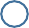 Input Service Distributor (ISD)  Input Service Distributor (ISD)  Input Service Distributor (ISD)  Works Contract	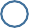 Works Contract	Others   (Specify)	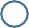 Others   (Specify)	Others   (Specify)	Others   (Specify)	Add More --------Add More --------Add More --------Add More --------Add More --------Add More --------Add More --------Add More --------Add More --------Add More --------Add More --------12. Details of Goods/ Services supplied by the Business12. Details of Goods/ Services supplied by the Business12. Details of Goods/ Services supplied by the Business12. Details of Goods/ Services supplied by the Business12. Details of Goods/ Services supplied by the Business12. Details of Goods/ Services supplied by the Business12. Details of Goods/ Services supplied by the Business12. Details of Goods/ Services supplied by the Business12. Details of Goods/ Services supplied by the Business12. Details of Goods/ Services supplied by the Business12. Details of Goods/ Services supplied by the BusinessSr. No.Description of GoodsDescription of GoodsDescription of GoodsDescription of GoodsDescription of GoodsDescription of GoodsDescription of GoodsHSN CodeHSN CodeHSN CodeSr. No.Description of ServicesDescription of ServicesDescription of ServicesDescription of ServicesDescription of ServicesDescription of ServicesDescription of ServicesHSN CodeHSN CodeHSN Code13. Total Bank Accounts maintained by you for conducting Business13. Total Bank Accounts maintained by you for conducting Business13. Total Bank Accounts maintained by you for conducting Business13. Total Bank Accounts maintained by you for conducting Business13. Total Bank Accounts maintained by you for conducting Business13. Total Bank Accounts maintained by you for conducting Business13. Total Bank Accounts maintained by you for conducting Business13. Total Bank Accounts maintained by you for conducting Business13. Total Bank Accounts maintained by you for conducting Business13. Total Bank Accounts maintained by you for conducting Business13. Total Bank Accounts maintained by you for conducting Business13. Total Bank Accounts maintained by you for conducting Business13. Total Bank Accounts maintained by you for conducting Business13. Total Bank Accounts maintained by you for conducting BusinessSr. No.Account NumberType of AccountType of AccountIFSCIFSCBank NameBank NameBank NameBank NameBank NameBranch AddressBranch AddressBranch Address14.  Details  of	Proprietor/all  Partners/Karta/Managing  Directors  and  whole  time  Director/Members of Managing Committee of Associations/Board of Trustees etc.14.  Details  of	Proprietor/all  Partners/Karta/Managing  Directors  and  whole  time  Director/Members of Managing Committee of Associations/Board of Trustees etc.14.  Details  of	Proprietor/all  Partners/Karta/Managing  Directors  and  whole  time  Director/Members of Managing Committee of Associations/Board of Trustees etc.14.  Details  of	Proprietor/all  Partners/Karta/Managing  Directors  and  whole  time  Director/Members of Managing Committee of Associations/Board of Trustees etc.14.  Details  of	Proprietor/all  Partners/Karta/Managing  Directors  and  whole  time  Director/Members of Managing Committee of Associations/Board of Trustees etc.14.  Details  of	Proprietor/all  Partners/Karta/Managing  Directors  and  whole  time  Director/Members of Managing Committee of Associations/Board of Trustees etc.14.  Details  of	Proprietor/all  Partners/Karta/Managing  Directors  and  whole  time  Director/Members of Managing Committee of Associations/Board of Trustees etc.14.  Details  of	Proprietor/all  Partners/Karta/Managing  Directors  and  whole  time  Director/Members of Managing Committee of Associations/Board of Trustees etc.14.  Details  of	Proprietor/all  Partners/Karta/Managing  Directors  and  whole  time  Director/Members of Managing Committee of Associations/Board of Trustees etc.14.  Details  of	Proprietor/all  Partners/Karta/Managing  Directors  and  whole  time  Director/Members of Managing Committee of Associations/Board of Trustees etc.14.  Details  of	Proprietor/all  Partners/Karta/Managing  Directors  and  whole  time  Director/Members of Managing Committee of Associations/Board of Trustees etc.14.  Details  of	Proprietor/all  Partners/Karta/Managing  Directors  and  whole  time  Director/Members of Managing Committee of Associations/Board of Trustees etc.14.  Details  of	Proprietor/all  Partners/Karta/Managing  Directors  and  whole  time  Director/Members of Managing Committee of Associations/Board of Trustees etc.14.  Details  of	Proprietor/all  Partners/Karta/Managing  Directors  and  whole  time  Director/Members of Managing Committee of Associations/Board of Trustees etc.NameName<First Name><First Name><Middle Name><Middle Name><Middle Name><Middle Name><Middle Name><Last Name><Last Name><Last Name><Last Name><Photo>Name of Father/HusbandName of Father/Husband<First Name><First Name><Middle Name><Middle Name><Middle Name><Middle Name><Middle Name><Last Name><Last Name><Last Name><Last Name><Photo>Date of BirthDD/ MM/ YYYYGenderGenderGenderGenderGender<Male, Female, Other><Male, Female, Other><Male, Female, Other><Male, Female, Other><Male, Female, Other><Male, Female, Other>Mobile NumberMobile NumberEmail AddressEmail AddressEmail AddressEmail AddressEmail AddressTelephone NumberTelephone NumberIdentity InformationIdentity InformationIdentity InformationIdentity InformationIdentity InformationIdentity InformationIdentity InformationIdentity InformationIdentity InformationIdentity InformationIdentity InformationIdentity InformationIdentity InformationIdentity InformationDesignationDirector Identification NumberDirector Identification NumberDirector Identification NumberDirector Identification NumberDirector Identification NumberDirector Identification NumberDirector Identification NumberDirector Identification NumberPermanent Account NumberAadhaar NumberAadhaar NumberAadhaar NumberAadhaar NumberAadhaar NumberAadhaar NumberAadhaar NumberAadhaar NumberAre you a citizen of India?Are you a citizen of India?Are you a citizen of India?<Yes/No><Yes/No>Passport NumberPassport NumberPassport NumberPassport NumberPassport NumberResidential AddressResidential AddressResidential AddressResidential AddressResidential AddressResidential AddressResidential AddressResidential AddressResidential AddressResidential AddressResidential AddressResidential AddressResidential AddressResidential AddressBuilding No/Flat NoBuilding No/Flat NoBuilding No/Flat NoFloor NoFloor NoFloor NoFloor NoFloor NoName of the Premises/BuildingName of the Premises/BuildingName of the Premises/BuildingRoad/StreetRoad/StreetRoad/StreetRoad/StreetRoad/StreetLocality/VillageLocality/VillageLocality/VillageDistrictDistrictDistrictDistrictDistrictStateStateStatePIN CodePIN CodePIN CodePIN CodePIN Code15. Details of Primary Authorised Signatory15. Details of Primary Authorised Signatory15. Details of Primary Authorised Signatory15. Details of Primary Authorised Signatory15. Details of Primary Authorised Signatory15. Details of Primary Authorised Signatory15. Details of Primary Authorised Signatory15. Details of Primary Authorised Signatory15. Details of Primary Authorised Signatory15. Details of Primary Authorised Signatory15. Details of Primary Authorised Signatory15. Details of Primary Authorised Signatory15. Details of Primary Authorised Signatory15. Details of Primary Authorised SignatoryNameName<First Name><First Name><Middle Name><Middle Name><Middle Name><Middle Name><Middle Name><Last Name><Last Name><Last Name><Last Name><Photo>Name of Father/HusbandName of Father/Husband<First Name><First Name><Middle Name><Middle Name><Middle Name><Middle Name><Middle Name><Last Name><Last Name><Last Name><Last Name><Photo>Date of BirthDate of BirthDD / MM / YYYYDD / MM / YYYYGenderGenderGenderGender<Male, Female, Other><Male, Female, Other><Male, Female, Other><Male, Female, Other><Male, Female, Other><Photo>Mobile NumberMobile NumberEmail AddressEmail AddressEmail AddressEmail AddressEmail Address<Photo>Telephone NumberTelephone NumberIdentity InformationIdentity InformationDesignationDesignationDirector Identification NumberDirector Identification NumberDirector Identification NumberDirector Identification NumberDirector Identification NumberDirector Identification NumberDirector Identification NumberDirector Identification NumberPermanent Account NumberPermanent Account NumberAadhaar NumberAadhaar NumberAadhaar NumberAadhaar NumberAadhaar NumberAadhaar NumberAadhaar NumberAadhaar NumberAre you a citizen of India?Are you a citizen of India?<Yes/No><Yes/No><Yes/No>Passport NumberPassport NumberPassport NumberPassport NumberPassport NumberResidential AddressResidential AddressResidential AddressResidential AddressResidential AddressResidential AddressResidential AddressResidential AddressResidential AddressResidential AddressResidential AddressResidential AddressResidential AddressResidential AddressBuilding No/Flat NoBuilding No/Flat NoBuilding No/Flat NoFloor NoFloor NoFloor NoFloor NoFloor NoName of the Premises/BuildingName of the Premises/BuildingName of the Premises/BuildingRoad/StreetRoad/StreetRoad/StreetRoad/StreetRoad/StreetLocality/VillageLocality/VillageLocality/VillageDistrictDistrictDistrictDistrictDistrictStateStatePIN CodePIN CodeAdd More ---Add More ---Add More ---Add More ---Add More ---Add More ---Add More ---List of Documents UploadedA customized list of documents required to be uploaded as per the field values in the form should be auto-populated with provision to upload relevant document against each entry in the list. (Refer instruction)List of Documents UploadedA customized list of documents required to be uploaded as per the field values in the form should be auto-populated with provision to upload relevant document against each entry in the list. (Refer instruction)List of Documents UploadedA customized list of documents required to be uploaded as per the field values in the form should be auto-populated with provision to upload relevant document against each entry in the list. (Refer instruction)List of Documents UploadedA customized list of documents required to be uploaded as per the field values in the form should be auto-populated with provision to upload relevant document against each entry in the list. (Refer instruction)List of Documents UploadedA customized list of documents required to be uploaded as per the field values in the form should be auto-populated with provision to upload relevant document against each entry in the list. (Refer instruction)List of Documents UploadedA customized list of documents required to be uploaded as per the field values in the form should be auto-populated with provision to upload relevant document against each entry in the list. (Refer instruction)List of Documents UploadedA customized list of documents required to be uploaded as per the field values in the form should be auto-populated with provision to upload relevant document against each entry in the list. (Refer instruction)16.    Aadhaar VerificationI on behalf of the holders of Aadhaar numbers provided in the form, give consent to “Goods and Services Tax Network” to obtain details from UIDAI for the purpose of authentication. “Goods and Services Tax Network” has informed me that identity information would only be used for validating identity of the Aadhaar holder and will be shared with Central Identities Data Repository only for the purpose of authentication.16.    Aadhaar VerificationI on behalf of the holders of Aadhaar numbers provided in the form, give consent to “Goods and Services Tax Network” to obtain details from UIDAI for the purpose of authentication. “Goods and Services Tax Network” has informed me that identity information would only be used for validating identity of the Aadhaar holder and will be shared with Central Identities Data Repository only for the purpose of authentication.16.    Aadhaar VerificationI on behalf of the holders of Aadhaar numbers provided in the form, give consent to “Goods and Services Tax Network” to obtain details from UIDAI for the purpose of authentication. “Goods and Services Tax Network” has informed me that identity information would only be used for validating identity of the Aadhaar holder and will be shared with Central Identities Data Repository only for the purpose of authentication.16.    Aadhaar VerificationI on behalf of the holders of Aadhaar numbers provided in the form, give consent to “Goods and Services Tax Network” to obtain details from UIDAI for the purpose of authentication. “Goods and Services Tax Network” has informed me that identity information would only be used for validating identity of the Aadhaar holder and will be shared with Central Identities Data Repository only for the purpose of authentication.16.    Aadhaar VerificationI on behalf of the holders of Aadhaar numbers provided in the form, give consent to “Goods and Services Tax Network” to obtain details from UIDAI for the purpose of authentication. “Goods and Services Tax Network” has informed me that identity information would only be used for validating identity of the Aadhaar holder and will be shared with Central Identities Data Repository only for the purpose of authentication.16.    Aadhaar VerificationI on behalf of the holders of Aadhaar numbers provided in the form, give consent to “Goods and Services Tax Network” to obtain details from UIDAI for the purpose of authentication. “Goods and Services Tax Network” has informed me that identity information would only be used for validating identity of the Aadhaar holder and will be shared with Central Identities Data Repository only for the purpose of authentication.16.    Aadhaar VerificationI on behalf of the holders of Aadhaar numbers provided in the form, give consent to “Goods and Services Tax Network” to obtain details from UIDAI for the purpose of authentication. “Goods and Services Tax Network” has informed me that identity information would only be used for validating identity of the Aadhaar holder and will be shared with Central Identities Data Repository only for the purpose of authentication.17. DeclarationI, hereby solemnly affirm and declare that the information given herein above is true and correct to the best of my knowledge and belief and nothing has been concealed therefrom.Digital Signature/E-Sign17. DeclarationI, hereby solemnly affirm and declare that the information given herein above is true and correct to the best of my knowledge and belief and nothing has been concealed therefrom.Digital Signature/E-Sign17. DeclarationI, hereby solemnly affirm and declare that the information given herein above is true and correct to the best of my knowledge and belief and nothing has been concealed therefrom.Digital Signature/E-Sign17. DeclarationI, hereby solemnly affirm and declare that the information given herein above is true and correct to the best of my knowledge and belief and nothing has been concealed therefrom.Digital Signature/E-Sign17. DeclarationI, hereby solemnly affirm and declare that the information given herein above is true and correct to the best of my knowledge and belief and nothing has been concealed therefrom.Digital Signature/E-Sign17. DeclarationI, hereby solemnly affirm and declare that the information given herein above is true and correct to the best of my knowledge and belief and nothing has been concealed therefrom.Digital Signature/E-Sign17. DeclarationI, hereby solemnly affirm and declare that the information given herein above is true and correct to the best of my knowledge and belief and nothing has been concealed therefrom.Digital Signature/E-SignName of the Authorised SignatoryPlacePlaceDesignation of Authorised SignatoryDateDate1.Photographs wherever specified in the Application Form (maximum 10) Proprietary Concern – ProprietorPartnership Firm / Limited Liability Partnership – Managing/ AuthorisedPartners (personal details of all partners is to be submitted but photos of only ten partners including that of Managing Partner is to be submitted)Hindu Undivided Family – KartaCompany – Managing Director or the Authorised Person Trust – Managing TrusteeAssociation of Person or Body of Individual –Members of Managing Committee (personal details of all members is to be submitted but photos of only ten members including that of Chairman is to be submitted)Local Body – Chief Executive Officer or his equivalent Statutory Body – Chief Executive Officer or his equivalent Others – Person in Charge2.Constitution of business: Partnership Deed in case of Partnership Firm, Registration Certificate/Proof of Constitution in case of Society, Trust, Club, Government Department, Association of Person or Body of Individual, Local Authority, Statutory Body and Others etc.3.Proof of Principal/Additional Place of Business:For Own premises –Any document in support of the ownership of the premises like Latest Property Tax Receipt or Municipal Khata copy or copy of Electricity Bill.For Rented or Leased premises –A copy of the valid Rent / Lease Agreement with any document in support of the ownership of thepremises of the Lessor like Latest Property Tax Receipt or Municipal Khata copy or copy of Electricity Bill.(c) For premises not covered in (a) and (b) above –A copy of the Consent Letter with any document in support of the ownership of the premises of the Consenter like Municipal Khata copy or Electricity Bill copy. For shared properties also, the same documents may be uploaded.4Bank Account Related Proof:Scanned copy of the first page of Bank passbook / one page of Bank StatementOpening page of the Bank Passbook held in the name of the Proprietor / Business Concern – containing the Account No., Name of the Account Holder, MICR and IFSC and Branch details.5For each Authorised Signatory: Letter of Authorisation or copy of Resolution of the Managing Committee or Board of Directors to that effect as specified.Constitution of BusinessPerson who can digitally sign the applicationProprietorshipProprietorPartnershipManaging / Authorised PartnersHindu Undivided FamilyKartaPrivate Limited CompanyManaging / Whole-time Directors and Managing Director/Whole Time Director/ Chief Executive OfficerPublic Limited CompanyManaging / Whole-time Directors and Managing Director/Whole Time Director/ Chief Executive OfficerSociety/ Club/ Trust/ AOPMembers of Managing CommitteeGovernment DepartmentPerson In chargePublic Sector UndertakingManaging / Whole-time Director and Managing Director/Whole Time Director/ Chief Executive OfficerUnlimited CompanyManaging/ Whole-time Director and Managing Director/Whole Time Director/ Chief Executive OfficerLimilted Liability PartnershipDesignated PartnersLocal AuthorityChief Executive Officer or EquivalentStatutory BodyChief Executive Officer or EquivalentForeign CompanyAuthorised Person in IndiaForeign Limited Liability PartnershipAuthorised Person in IndiaOthersPerson In chargeSl. NoType of ApplicantDigital Signature required1.Private Limited Company Public Limited Company Public Sector Undertaking Unlimited CompanyLimited Liability Partnership Foreign CompanyForeign Limited Liability PartnershipDigital Signature Certificate(DSC) Class 2 and above2.Other than aboveDigital Signature Certificate class 2 and abovee-SignatureHeadCentral TaxState TaxUT TaxIntegrated TaxCessTaxInterestPenaltyOthersTotal(i) Provisional ID(i) Provisional ID(i) Provisional ID(i) Provisional ID(ii) Email ID(ii) Email ID(ii) Email ID(ii) Email ID(iii)  Mobile Number(iii)  Mobile Number(iii)  Mobile Number(iii)  Mobile NumberPart BPart BPart BPart BPart BPart BPart BPart B1.	Legal Name (As per Permanent Account Number)1.	Legal Name (As per Permanent Account Number)1.	Legal Name (As per Permanent Account Number)1.	Legal Name (As per Permanent Account Number)2. Address for correspondence2. Address for correspondence2. Address for correspondence2. Address for correspondence2. Address for correspondence2. Address for correspondence2. Address for correspondence2. Address for correspondenceBuilding No./ Flat No.Building No./ Flat No.Floor No.Floor No.Name of Premises/ BuildingName of Premises/ BuildingRoad/ StreetRoad/ StreetCity/Town/ Village/LocalityCity/Town/ Village/LocalityDistrictDistrictBlock/TalukaBlock/TalukaDistrictDistrictStateStatePINPIN3. Reason for Cancellation3. Reason for Cancellation3. Reason for Cancellation3. Reason for Cancellation3. Reason for Cancellation4.  Have you issued any tax invoice during GST regime?	YES	NO4.  Have you issued any tax invoice during GST regime?	YES	NO4.  Have you issued any tax invoice during GST regime?	YES	NO4.  Have you issued any tax invoice during GST regime?	YES	NO4.  Have you issued any tax invoice during GST regime?	YES	NO4.  Have you issued any tax invoice during GST regime?	YES	NO4.  Have you issued any tax invoice during GST regime?	YES	NO4.  Have you issued any tax invoice during GST regime?	YES	NO5. Declaration(i)		I        <Name of the Proprietor/Karta/Authorised Signatory>,  being  <Designation> of <Legal Name ()>   do hereby declare that I am not liable to registration under the provisions of the Act.6. VerificationI < > hereby solemnly affirm and declare that the information given herein above is true and correct to the best of my knowledge and belief and nothing has been concealed.5. Declaration(i)		I        <Name of the Proprietor/Karta/Authorised Signatory>,  being  <Designation> of <Legal Name ()>   do hereby declare that I am not liable to registration under the provisions of the Act.6. VerificationI < > hereby solemnly affirm and declare that the information given herein above is true and correct to the best of my knowledge and belief and nothing has been concealed.5. Declaration(i)		I        <Name of the Proprietor/Karta/Authorised Signatory>,  being  <Designation> of <Legal Name ()>   do hereby declare that I am not liable to registration under the provisions of the Act.6. VerificationI < > hereby solemnly affirm and declare that the information given herein above is true and correct to the best of my knowledge and belief and nothing has been concealed.5. Declaration(i)		I        <Name of the Proprietor/Karta/Authorised Signatory>,  being  <Designation> of <Legal Name ()>   do hereby declare that I am not liable to registration under the provisions of the Act.6. VerificationI < > hereby solemnly affirm and declare that the information given herein above is true and correct to the best of my knowledge and belief and nothing has been concealed.5. Declaration(i)		I        <Name of the Proprietor/Karta/Authorised Signatory>,  being  <Designation> of <Legal Name ()>   do hereby declare that I am not liable to registration under the provisions of the Act.6. VerificationI < > hereby solemnly affirm and declare that the information given herein above is true and correct to the best of my knowledge and belief and nothing has been concealed.5. Declaration(i)		I        <Name of the Proprietor/Karta/Authorised Signatory>,  being  <Designation> of <Legal Name ()>   do hereby declare that I am not liable to registration under the provisions of the Act.6. VerificationI < > hereby solemnly affirm and declare that the information given herein above is true and correct to the best of my knowledge and belief and nothing has been concealed.5. Declaration(i)		I        <Name of the Proprietor/Karta/Authorised Signatory>,  being  <Designation> of <Legal Name ()>   do hereby declare that I am not liable to registration under the provisions of the Act.6. VerificationI < > hereby solemnly affirm and declare that the information given herein above is true and correct to the best of my knowledge and belief and nothing has been concealed.5. Declaration(i)		I        <Name of the Proprietor/Karta/Authorised Signatory>,  being  <Designation> of <Legal Name ()>   do hereby declare that I am not liable to registration under the provisions of the Act.6. VerificationI < > hereby solemnly affirm and declare that the information given herein above is true and correct to the best of my knowledge and belief and nothing has been concealed.Aadhaar NumberPermanent Account NumberPermanent Account NumberPermanent Account NumberSignature  of Authorised SignatorySignature  of Authorised SignatorySignature  of Authorised SignatorySignature  of Authorised SignatorySignature  of Authorised SignatorySignature  of Authorised SignatorySignature  of Authorised SignatorySignature  of Authorised SignatoryFull NameFull NameFull NameFull NameFull NameDesignation / StatusDesignation / StatusDesignation / StatusDesignation / StatusDesignation / StatusPlacePlacePlacePlacePlaceDateDateDateDateDateDD/MM/YYYYDD/MM/YYYYDD/MM/YYYYName of the Officer:- << to be prefilled>> Date of Submission of Report:-Name of the taxable person GSTIN/UIN –Task Assigned by:- < Name of the Authority- to be prefilled> Date and Time of Assignment of task:- < System date and time>Name of the Officer:- << to be prefilled>> Date of Submission of Report:-Name of the taxable person GSTIN/UIN –Task Assigned by:- < Name of the Authority- to be prefilled> Date and Time of Assignment of task:- < System date and time>Name of the Officer:- << to be prefilled>> Date of Submission of Report:-Name of the taxable person GSTIN/UIN –Task Assigned by:- < Name of the Authority- to be prefilled> Date and Time of Assignment of task:- < System date and time>Name of the Officer:- << to be prefilled>> Date of Submission of Report:-Name of the taxable person GSTIN/UIN –Task Assigned by:- < Name of the Authority- to be prefilled> Date and Time of Assignment of task:- < System date and time>Name of the Officer:- << to be prefilled>> Date of Submission of Report:-Name of the taxable person GSTIN/UIN –Task Assigned by:- < Name of the Authority- to be prefilled> Date and Time of Assignment of task:- < System date and time>Sr. No.ParticularsInput1.Date  of Visit2.Time of Visit3.Location details	:Location details	:3.LatitudeLongitude3.North – Bounded BySouth – Bounded By3.West – Bounded ByEast – Bounded By4.Whether address is same as mentioned in application.Y / N5.Particulars of the person available at the time of visit(i)Name(ii)Father’s Name(iii)Residential Address(iv)Mobile Number(v)Designation / Status(vi)Relationship	with	taxable	person,	if applicable.6.Functioning status of the businessFunctioning   - Y / N7.Details of the premisesOpen Space Area (in sq m.) - (approx.)Covered Space Area (in sq m.) - (approx.)Floor on which business premises located8.Documents verifiedYes/No9.Upload photograph of the place with the person who is present at the place where site verification is conducted.Upload photograph of the place with the person who is present at the place where site verification is conducted.10.Comments (not more than < 1000 characters>SignaturePlace:	Name of the Officer:Date:	Designation:Jurisdiction:Comments (not more than < 1000 characters>SignaturePlace:	Name of the Officer:Date:	Designation:Jurisdiction:Claim made underClaim made underClaim made underClaim made underSection 18 (1)(a)Section 18 (1)(b)Section 18 (1)(c)Section 18 (1)(d)1.GSTIN2.Legal name3.Trade name, if any4.Date from which liability to pay tax arises under section 9, except section 9 (3) and section 9 (4)[For claim under section 18 (1)(a) and section 18 (1)(c))]5.Date of grant of voluntary registration [For claim made under section 18 (1)(b)]6.Date on which goods or services becomes taxable [For claim made under section 18 (1)(d)]Sr.No.GSTIN/Registrat ion under CX/ VAT of supplierInvoice *Invoice *Description of inputs held in stock, inputs contained in semi-finished or finished goods held in stockUnit Quantit yCode (UQC)Quanti tyValue(As adjusted by debit note/credit note)Amount of ITC claimed (Rs.)Amount of ITC claimed (Rs.)Amount of ITC claimed (Rs.)Amount of ITC claimed (Rs.)Amount of ITC claimed (Rs.)Sr.No.GSTIN/Registrat ion under CX/ VAT of supplierNo.DateDescription of inputs held in stock, inputs contained in semi-finished or finished goods held in stockUnit Quantit yCode (UQC)Quanti tyValue(As adjusted by debit note/credit note)Central TaxState TaxUT TaxIntegrate d TaxCess123456789101112137 (a) Inputs held in stock7 (a) Inputs held in stock7 (a) Inputs held in stock7 (a) Inputs held in stock7 (a) Inputs held in stock7 (a) Inputs held in stock7 (a) Inputs held in stock7 (a) Inputs held in stock7 (a) Inputs held in stock7 (a) Inputs held in stock7 (a) Inputs held in stock7 (a) Inputs held in stock7 (a) Inputs held in stock7 (b) Inputs contained in semi-finished or finished goods held in stock7 (b) Inputs contained in semi-finished or finished goods held in stock7 (b) Inputs contained in semi-finished or finished goods held in stock7 (b) Inputs contained in semi-finished or finished goods held in stock7 (b) Inputs contained in semi-finished or finished goods held in stock7 (b) Inputs contained in semi-finished or finished goods held in stock7 (b) Inputs contained in semi-finished or finished goods held in stock7 (b) Inputs contained in semi-finished or finished goods held in stock7 (b) Inputs contained in semi-finished or finished goods held in stock7 (b) Inputs contained in semi-finished or finished goods held in stock7 (b) Inputs contained in semi-finished or finished goods held in stock7 (b) Inputs contained in semi-finished or finished goods held in stock7 (b) Inputs contained in semi-finished or finished goods held in stockSr.No.GSTIN/Registrat ion under CX/ VAT of supplierInvoice */ Bill of entryInvoice */ Bill of entryDescription of inputs held in stock, inputs contained in semi- finished or finished goods held in stock, capital goodsUnit Quantity Code (UQC)QtyValue** (As adjusted by debit note/cred it note)Amount of ITC claimed (Rs.)Amount of ITC claimed (Rs.)Amount of ITC claimed (Rs.)Amount of ITC claimed (Rs.)Amount of ITC claimed (Rs.)Sr.No.GSTIN/Registrat ion under CX/ VAT of supplierNo.DateDescription of inputs held in stock, inputs contained in semi- finished or finished goods held in stock, capital goodsUnit Quantity Code (UQC)QtyValue** (As adjusted by debit note/cred it note)Central TaxState TaxUT TaxIntegr ated TaxCess123456789101112138 (a) Inputs held in stock8 (a) Inputs held in stock8 (a) Inputs held in stock8 (a) Inputs held in stock8 (a) Inputs held in stock8 (a) Inputs held in stock8 (a) Inputs held in stock8 (a) Inputs held in stock8 (a) Inputs held in stock8 (a) Inputs held in stock8 (a) Inputs held in stock8 (a) Inputs held in stock8 (a) Inputs held in stock8 (b) Inputs contained in semi-finished or finished goods held in stock8 (b) Inputs contained in semi-finished or finished goods held in stock8 (b) Inputs contained in semi-finished or finished goods held in stock8 (b) Inputs contained in semi-finished or finished goods held in stock8 (b) Inputs contained in semi-finished or finished goods held in stock8 (b) Inputs contained in semi-finished or finished goods held in stock8 (b) Inputs contained in semi-finished or finished goods held in stock8 (b) Inputs contained in semi-finished or finished goods held in stock8 (b) Inputs contained in semi-finished or finished goods held in stock8 (b) Inputs contained in semi-finished or finished goods held in stock8 (b) Inputs contained in semi-finished or finished goods held in stock8 (b) Inputs contained in semi-finished or finished goods held in stock8 (b) Inputs contained in semi-finished or finished goods held in stock8 (c) Capital goods in stock8 (c) Capital goods in stock8 (c) Capital goods in stock8 (c) Capital goods in stock8 (c) Capital goods in stock8 (c) Capital goods in stock8 (c) Capital goods in stock8 (c) Capital goods in stock8 (c) Capital goods in stock8 (c) Capital goods in stock8 (c) Capital goods in stock8 (c) Capital goods in stock8 (c) Capital goods in stock1.GSTIN of transferor2.Legal name of transferor3.Trade name, if any4.GSTIN of transferee5.Legal name of transferee6.Trade name, if anyTaxAmount of matched ITC availableAmount of matched ITC to be transferred123Central TaxState TaxUT TaxIntegrated TaxCess1. GSTIN2.  Legal name3. Trade name, if any4(a). Details of application filed to opt for composition scheme[ applicable only for section 18 (4)](i) Application reference number (ARN)4(a). Details of application filed to opt for composition scheme[ applicable only for section 18 (4)](ii) Date of filing4(b). Date from which exemption is effective [ applicable only for section 18 (4)]Sr.No.GSTIN/Registration under CX/ VAT of supplier*Invoice /Bill of entry*Invoice /Bill of entryDescription of inputs held in stock, inputs contained in semi- finished or finished goods held in stock and capital goodsDescription of inputs held in stock, inputs contained in semi- finished or finished goods held in stock and capital goodsUnit Quantity Code (UQC)QtyValue** (As adjusted by debit note/credit note)Amount of ITC claimed (Rs.)Amount of ITC claimed (Rs.)Amount of ITC claimed (Rs.)Amount of ITC claimed (Rs.)Amount of ITC claimed (Rs.)Sr.No.GSTIN/Registration under CX/ VAT of supplierNo.DateDescription of inputs held in stock, inputs contained in semi- finished or finished goods held in stock and capital goodsDescription of inputs held in stock, inputs contained in semi- finished or finished goods held in stock and capital goodsUnit Quantity Code (UQC)QtyValue** (As adjusted by debit note/credit note)Central TaxState TaxUT TaxIntegrated TaxCess1234556789101112135 (a) Inputs held in stock (where invoice is available)5 (a) Inputs held in stock (where invoice is available)5 (a) Inputs held in stock (where invoice is available)5 (a) Inputs held in stock (where invoice is available)5 (a) Inputs held in stock (where invoice is available)5 (a) Inputs held in stock (where invoice is available)5 (a) Inputs held in stock (where invoice is available)5 (a) Inputs held in stock (where invoice is available)5 (a) Inputs held in stock (where invoice is available)5 (a) Inputs held in stock (where invoice is available)5 (a) Inputs held in stock (where invoice is available)5 (a) Inputs held in stock (where invoice is available)5 (a) Inputs held in stock (where invoice is available)5 (a) Inputs held in stock (where invoice is available)5 (b) Inputs contained in semi-finished and finished goods held in stock (where invoice available)5 (b) Inputs contained in semi-finished and finished goods held in stock (where invoice available)5 (b) Inputs contained in semi-finished and finished goods held in stock (where invoice available)5 (b) Inputs contained in semi-finished and finished goods held in stock (where invoice available)5 (b) Inputs contained in semi-finished and finished goods held in stock (where invoice available)5 (b) Inputs contained in semi-finished and finished goods held in stock (where invoice available)5 (b) Inputs contained in semi-finished and finished goods held in stock (where invoice available)5 (b) Inputs contained in semi-finished and finished goods held in stock (where invoice available)5 (b) Inputs contained in semi-finished and finished goods held in stock (where invoice available)5 (b) Inputs contained in semi-finished and finished goods held in stock (where invoice available)5 (b) Inputs contained in semi-finished and finished goods held in stock (where invoice available)5 (b) Inputs contained in semi-finished and finished goods held in stock (where invoice available)5 (b) Inputs contained in semi-finished and finished goods held in stock (where invoice available)5 (b) Inputs contained in semi-finished and finished goods held in stock (where invoice available)5 (c) Capital goods held in stock (where invoice available)5 (c) Capital goods held in stock (where invoice available)5 (c) Capital goods held in stock (where invoice available)5 (c) Capital goods held in stock (where invoice available)5 (c) Capital goods held in stock (where invoice available)5 (c) Capital goods held in stock (where invoice available)5 (c) Capital goods held in stock (where invoice available)5 (c) Capital goods held in stock (where invoice available)5 (c) Capital goods held in stock (where invoice available)5 (c) Capital goods held in stock (where invoice available)5 (c) Capital goods held in stock (where invoice available)5 (c) Capital goods held in stock (where invoice available)5 (c) Capital goods held in stock (where invoice available)5 (d) Inputs held in stock and as contained in semi-finished /finished goods held in stock ( where invoice not available)5 (d) Inputs held in stock and as contained in semi-finished /finished goods held in stock ( where invoice not available)5 (d) Inputs held in stock and as contained in semi-finished /finished goods held in stock ( where invoice not available)5 (d) Inputs held in stock and as contained in semi-finished /finished goods held in stock ( where invoice not available)5 (d) Inputs held in stock and as contained in semi-finished /finished goods held in stock ( where invoice not available)5 (d) Inputs held in stock and as contained in semi-finished /finished goods held in stock ( where invoice not available)5 (d) Inputs held in stock and as contained in semi-finished /finished goods held in stock ( where invoice not available)5 (d) Inputs held in stock and as contained in semi-finished /finished goods held in stock ( where invoice not available)5 (d) Inputs held in stock and as contained in semi-finished /finished goods held in stock ( where invoice not available)5 (d) Inputs held in stock and as contained in semi-finished /finished goods held in stock ( where invoice not available)5 (d) Inputs held in stock and as contained in semi-finished /finished goods held in stock ( where invoice not available)5 (d) Inputs held in stock and as contained in semi-finished /finished goods held in stock ( where invoice not available)5 (d) Inputs held in stock and as contained in semi-finished /finished goods held in stock ( where invoice not available)5 (e) Capital goods held in stock (where invoice not available)5 (e) Capital goods held in stock (where invoice not available)5 (e) Capital goods held in stock (where invoice not available)5 (e) Capital goods held in stock (where invoice not available)5 (e) Capital goods held in stock (where invoice not available)5 (e) Capital goods held in stock (where invoice not available)5 (e) Capital goods held in stock (where invoice not available)5 (e) Capital goods held in stock (where invoice not available)5 (e) Capital goods held in stock (where invoice not available)5 (e) Capital goods held in stock (where invoice not available)5 (e) Capital goods held in stock (where invoice not available)5 (e) Capital goods held in stock (where invoice not available)5 (e) Capital goods held in stock (where invoice not available)Sr.No.DescriptionTax payablePaid through Cash/ Credit LedgerDebit entry no.Amount of ITC paid standardAmount of ITC paid standardAmount of ITC paid standardAmount of ITC paid standardAmount of ITC paid standardSr.No.DescriptionTax payablePaid through Cash/ Credit LedgerDebit entry no.Central TaxState TaxUT TaxIntegrated TaxCess123456789101.Central TaxCash Ledger1.Central TaxCredit Ledger2.State TaxCash Ledger2.State TaxCredit Ledger3.UT TaxCash Ledger3.UT TaxCredit Ledger4.Integrated TaxCash Ledger4.Integrated TaxCredit Ledger5.CESSCash Ledger5.CESSCredit LedgerGSTIN	/State in case of unregistered job- workerChallan no.Challan dateDescription of goodsUQCQuantityTaxable valueType of goods (Inputs/capital goods)Rate of tax (%)Rate of tax (%)Rate of tax (%)Rate of tax (%)GSTIN	/State in case of unregistered job- workerChallan no.Challan dateDescription of goodsUQCQuantityTaxable valueType of goods (Inputs/capital goods)Central taxState/ UT taxIntegrated taxCess123456789101112GSTIN /State of job worker if unregisteredReceived back/sent out to another job worker/ supplied from premises of job workerOriginal challan No.Original challan dateChallan details if sent to another job workerChallan details if sent to another job workerChallan details if sent to another job workerInvoice details in case supplied from premises of job workerInvoice details in case supplied from premises of job workerDescriptionUQCQuantityTaxable valueGSTIN /State of job worker if unregisteredReceived back/sent out to another job worker/ supplied from premises of job workerOriginal challan No.Original challan dateNo.DateGSTIN/ State if job worker unregisteredNo.DateDescriptionUQCQuantityTaxable value123456789101112131.(a) Legal name(a) Legal name(a) Legal name(a) Legal name1.(b) Trade Name, if any(b) Trade Name, if any(b) Trade Name, if any(b) Trade Name, if any1.(c) PAN(c) PAN(c) PAN(c) PAN1.(d) Aadhaar (applicable in case of proprietorship concerns only)(d) Aadhaar (applicable in case of proprietorship concerns only)(d) Aadhaar (applicable in case of proprietorship concerns only)(d) Aadhaar (applicable in case of proprietorship concerns only)2.Type of enrolmentType of enrolmentType of enrolmentType of enrolmentType of enrolmentType of enrolmentType of enrolmentType of enrolmentType of enrolmentType of enrolment2.Transporter	Godown owner /operator                Warehouse owner /operator	 Cold storage owner /operator	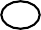 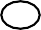 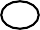 Transporter	Godown owner /operator                Warehouse owner /operator	 Cold storage owner /operator	Transporter	Godown owner /operator                Warehouse owner /operator	 Cold storage owner /operator	Transporter	Godown owner /operator                Warehouse owner /operator	 Cold storage owner /operator	Transporter	Godown owner /operator                Warehouse owner /operator	 Cold storage owner /operator	Transporter	Godown owner /operator                Warehouse owner /operator	 Cold storage owner /operator	Transporter	Godown owner /operator                Warehouse owner /operator	 Cold storage owner /operator	Transporter	Godown owner /operator                Warehouse owner /operator	 Cold storage owner /operator	Transporter	Godown owner /operator                Warehouse owner /operator	 Cold storage owner /operator	Transporter	Godown owner /operator                Warehouse owner /operator	 Cold storage owner /operator	3.Constitution of Business (Please Select the Appropriate)Constitution of Business (Please Select the Appropriate)Constitution of Business (Please Select the Appropriate)Constitution of Business (Please Select the Appropriate)Constitution of Business (Please Select the Appropriate)Constitution of Business (Please Select the Appropriate)Constitution of Business (Please Select the Appropriate)Constitution of Business (Please Select the Appropriate)Constitution of Business (Please Select the Appropriate)Constitution of Business (Please Select the Appropriate)(i) Proprietorship(i) Proprietorship(i) Proprietorship(i) Proprietorship(ii) Partnership(ii) Partnership(ii) Partnership(ii) Partnership(ii) Partnership(iii) Hindu Undivided Family(iii) Hindu Undivided Family(iii) Hindu Undivided Family(iii) Hindu Undivided Family(iv) Private Limited Company(iv) Private Limited Company(iv) Private Limited Company(iv) Private Limited Company(iv) Private Limited Company(v) Public Limited Company(v) Public Limited Company(v) Public Limited Company(v) Public Limited Company(vi) Society/Club/Trust/Association of Persons(vi) Society/Club/Trust/Association of Persons(vi) Society/Club/Trust/Association of Persons(vi) Society/Club/Trust/Association of Persons(vi) Society/Club/Trust/Association of Persons(vii) Government Department(vii) Government Department(vii) Government Department(vii) Government Department(viii) Public Sector Undertaking(viii) Public Sector Undertaking(viii) Public Sector Undertaking(viii) Public Sector Undertaking(viii) Public Sector Undertaking(ix) Unlimited Company(ix) Unlimited Company(ix) Unlimited Company(ix) Unlimited Company(x) Limited Liability Partnership(x) Limited Liability Partnership(x) Limited Liability Partnership(x) Limited Liability Partnership(x) Limited Liability Partnership(xi) Local Authority(xi) Local Authority(xi) Local Authority(xi) Local Authority(xii) Statutory Body(xii) Statutory Body(xii) Statutory Body(xii) Statutory Body(xii) Statutory Body(xiii)	Foreign	Limited	Liability Partnership(xiii)	Foreign	Limited	Liability Partnership(xiii)	Foreign	Limited	Liability Partnership(xiii)	Foreign	Limited	Liability Partnership(xiv) Foreign Company Registered (in India)(xiv) Foreign Company Registered (in India)(xiv) Foreign Company Registered (in India)(xiv) Foreign Company Registered (in India)(xiv) Foreign Company Registered (in India)(xv) Others (Please specify)(xv) Others (Please specify)(xv) Others (Please specify)(xv) Others (Please specify)4.4.Name of the StateName of the StateDistrictDistrict5.5.Jurisdiction detailJurisdiction detailJurisdiction detailJurisdiction detailJurisdiction detailJurisdiction detailJurisdiction detailJurisdiction detailJurisdiction detail5.5.CentreCentreStateState6.6.Date of commencement of businessDate of commencement of businessDate of commencement of businessDate of commencement of businessDate of commencement of business7.7.Particulars of Principal Place of BusinessParticulars of Principal Place of BusinessParticulars of Principal Place of BusinessParticulars of Principal Place of BusinessParticulars of Principal Place of BusinessParticulars of Principal Place of BusinessParticulars of Principal Place of BusinessParticulars of Principal Place of BusinessParticulars of Principal Place of Business(a)(a)AddressAddressAddressAddressAddressAddressAddressAddressAddressBuilding No./Flat No.Building No./Flat No.Building No./Flat No.Floor No.Floor No.Name of the Premises/BuildingName of the Premises/BuildingName of the Premises/BuildingRoad/StreetRoad/StreetCity/Town/Locality/VillageCity/Town/Locality/VillageCity/Town/Locality/VillageDistrictDistrictTaluka/BlockTaluka/BlockTaluka/BlockStateStateStatePIN CodePIN CodeLatitudeLatitudeLatitudeLongitudeLongitude(b)(b)Contact InformationContact InformationContact InformationContact InformationContact InformationContact InformationContact InformationContact InformationContact InformationOffice Email AddressOffice Email AddressOffice Email AddressOffice Email AddressOffice Telephone numberOffice Telephone numberOffice Telephone numberOffice Telephone numberSTDMobile NumberMobile NumberMobile NumberMobile NumberOffice Fax NumberOffice Fax NumberOffice Fax NumberOffice Fax NumberSTD(c)(c)Nature of premisesNature of premisesNature of premisesNature of premisesNature of premisesNature of premisesNature of premisesNature of premisesNature of premisesNature of premisesNature of premisesNature of premisesOwnOwnOwnLeasedLeasedLeasedRentedRentedConsentConsentSharedSharedOthers (specify)Others (specify)(d)(d)Nature of business activity being carried out at above mentioned premises (Please tick applicable)Nature of business activity being carried out at above mentioned premises (Please tick applicable)Nature of business activity being carried out at above mentioned premises (Please tick applicable)Nature of business activity being carried out at above mentioned premises (Please tick applicable)Nature of business activity being carried out at above mentioned premises (Please tick applicable)Nature of business activity being carried out at above mentioned premises (Please tick applicable)Nature of business activity being carried out at above mentioned premises (Please tick applicable)Nature of business activity being carried out at above mentioned premises (Please tick applicable)Nature of business activity being carried out at above mentioned premises (Please tick applicable)Nature of business activity being carried out at above mentioned premises (Please tick applicable)Nature of business activity being carried out at above mentioned premises (Please tick applicable)Nature of business activity being carried out at above mentioned premises (Please tick applicable)Warehouse/DepotWarehouse/DepotWarehouse/DepotWarehouse/DepotWarehouse/DepotGodownGodownRetail BusinessRetail BusinessRetail BusinessRetail BusinessOffice/ Sale OfficeOffice/ Sale OfficeOffice/ Sale OfficeOffice/ Sale OfficeOffice/ Sale OfficeCold StorageCold StorageTransport servicesTransport servicesTransport servicesTransport servicesOthers (Specify)Others (Specify)Others (Specify)Others (Specify)Others (Specify)8.Details of additional place of businessDetails of additional place of businessDetails of additional place of businessDetails of additional place of businessDetails of additional place of businessAdd for additional place(s) of business, if any(Fill up the same information as in item 7 [(a), (b), (c) & (d)]Add for additional place(s) of business, if any(Fill up the same information as in item 7 [(a), (b), (c) & (d)]Add for additional place(s) of business, if any(Fill up the same information as in item 7 [(a), (b), (c) & (d)]Add for additional place(s) of business, if any(Fill up the same information as in item 7 [(a), (b), (c) & (d)]Add for additional place(s) of business, if any(Fill up the same information as in item 7 [(a), (b), (c) & (d)]Add for additional place(s) of business, if any(Fill up the same information as in item 7 [(a), (b), (c) & (d)]Add for additional place(s) of business, if any(Fill up the same information as in item 7 [(a), (b), (c) & (d)]9.Details of Bank Accounts (s)Details of Bank Accounts (s)Details of Bank Accounts (s)Details of Bank Accounts (s)Details of Bank Accounts (s)Details of Bank Accounts (s)Details of Bank Accounts (s)Details of Bank Accounts (s)Details of Bank Accounts (s)Details of Bank Accounts (s)Details of Bank Accounts (s)Details of Bank Accounts (s)Account NumberType of AccountIFSCIFSCIFSCIFSCIFSCIFSCIFSCIFSCIFSCBank NameBranch AddressTo be auto-populated (Edit mode)To be auto-populated (Edit mode)To be auto-populated (Edit mode)To be auto-populated (Edit mode)To be auto-populated (Edit mode)To be auto-populated (Edit mode)To be auto-populated (Edit mode)To be auto-populated (Edit mode)To be auto-populated (Edit mode)To be auto-populated (Edit mode)To be auto-populated (Edit mode)To be auto-populated (Edit mode)To be auto-populated (Edit mode)To be auto-populated (Edit mode)To be auto-populated (Edit mode)ParticularsFirst NameFirst NameMiddle NameLast NameLast NameNamePhotoName of FatherDate of BirthDD/MM/YYYYDD/MM/YYYYGender<Male, Female, Other><Male, Female, Other>Mobile NumberEmail addressTelephone No. with STDDesignation /StatusDirector Identification Number (if any)Director Identification Number (if any)Director Identification Number (if any)PANAadhaar NumberAadhaar NumberAre you a citizen of India?Yes / NoPassport No. (in case of foreigners)Passport No. (in case of foreigners)Residential AddressResidential AddressResidential AddressResidential AddressResidential AddressBuilding No/Flat NoFloor NoName of the Premises/BuildingRoad/StreetCity/Town/Locality/VillageDistrictBlock/TalukaDistrictStatePIN CodeCountry (in case of foreigner only)ZIP codeParticularsFirst NameMiddle NameMiddle NameLast NameLast NameNamePhotoName of FatherDate of BirthDD/MM/YYYYGenderGender<Male, Female, Other><Male, Female, Other>Mobile NumberEmail addressEmail addressTelephone No. with STDDesignation /StatusDirector Identification Number (if any)Director Identification Number (if any)PANAadhaar NumberAadhaar NumberAre you a citizen of India?Yes / NoYes / NoPassport No. (in case of foreigners)Passport No. (in case of foreigners)Residential Address in IndiaResidential Address in IndiaResidential Address in IndiaResidential Address in IndiaResidential Address in IndiaResidential Address in IndiaResidential Address in IndiaResidential Address in IndiaResidential Address in IndiaBuilding No/Flat NoFloor NoName of the Premises/BuildingRoad/StreetBlock/TalukaRoad/StreetCity/Town/Locality/VillageDistrictStatePIN Code12.ConsentI on behalf of the holder of Aadhaar number <pre-filled based on Aadhaar number provided in the form> give consent to “Goods and Services Tax Network” to obtain my details from UIDAI for the purpose of authentication. “Goods and Services Tax Network” has informed me that identity information would only be used for validating identity of the Aadhaar holder and will be shared with Central Identities Data Repository only for the purpose of authentication.I on behalf of the holder of Aadhaar number <pre-filled based on Aadhaar number provided in the form> give consent to “Goods and Services Tax Network” to obtain my details from UIDAI for the purpose of authentication. “Goods and Services Tax Network” has informed me that identity information would only be used for validating identity of the Aadhaar holder and will be shared with Central Identities Data Repository only for the purpose of authentication.YearMonth1.GSTIN2.(a)Legal name of the registered person(b)Trade name, if any3.(a)Aggregate Turnover in the preceding Financial Year(b)Aggregate Turnover - April to June, 2017GSTIN/ UINInvoice detailsInvoice detailsInvoice detailsRateTaxable valueAmountAmountAmountAmountPlace of Supply (Name of State/UT)GSTIN/ UINNo.DateValueRateTaxable valueIntegrated TaxCentral TaxState / UT TaxCessPlace of Supply (Name of State/UT)12345678910114A.	Supplies other than those  (i) attracting reverse charge and (ii) supplies made through e- commerce operator4A.	Supplies other than those  (i) attracting reverse charge and (ii) supplies made through e- commerce operator4A.	Supplies other than those  (i) attracting reverse charge and (ii) supplies made through e- commerce operator4A.	Supplies other than those  (i) attracting reverse charge and (ii) supplies made through e- commerce operator4A.	Supplies other than those  (i) attracting reverse charge and (ii) supplies made through e- commerce operator4A.	Supplies other than those  (i) attracting reverse charge and (ii) supplies made through e- commerce operator4A.	Supplies other than those  (i) attracting reverse charge and (ii) supplies made through e- commerce operator4A.	Supplies other than those  (i) attracting reverse charge and (ii) supplies made through e- commerce operator4A.	Supplies other than those  (i) attracting reverse charge and (ii) supplies made through e- commerce operator4A.	Supplies other than those  (i) attracting reverse charge and (ii) supplies made through e- commerce operator4A.	Supplies other than those  (i) attracting reverse charge and (ii) supplies made through e- commerce operator4B.  Supplies attracting tax on reverse charge basis4B.  Supplies attracting tax on reverse charge basis4B.  Supplies attracting tax on reverse charge basis4B.  Supplies attracting tax on reverse charge basis4B.  Supplies attracting tax on reverse charge basis4B.  Supplies attracting tax on reverse charge basis4B.  Supplies attracting tax on reverse charge basis4B.  Supplies attracting tax on reverse charge basis4B.  Supplies attracting tax on reverse charge basis4B.  Supplies attracting tax on reverse charge basis4B.  Supplies attracting tax on reverse charge basis4C.	Supplies made through e-commerce operator attracting TCS (operator wise, rate wise)4C.	Supplies made through e-commerce operator attracting TCS (operator wise, rate wise)4C.	Supplies made through e-commerce operator attracting TCS (operator wise, rate wise)4C.	Supplies made through e-commerce operator attracting TCS (operator wise, rate wise)4C.	Supplies made through e-commerce operator attracting TCS (operator wise, rate wise)4C.	Supplies made through e-commerce operator attracting TCS (operator wise, rate wise)4C.	Supplies made through e-commerce operator attracting TCS (operator wise, rate wise)4C.	Supplies made through e-commerce operator attracting TCS (operator wise, rate wise)4C.	Supplies made through e-commerce operator attracting TCS (operator wise, rate wise)4C.	Supplies made through e-commerce operator attracting TCS (operator wise, rate wise)4C.	Supplies made through e-commerce operator attracting TCS (operator wise, rate wise)GSTIN of e-commerce operatorGSTIN of e-commerce operatorGSTIN of e-commerce operatorGSTIN of e-commerce operatorGSTIN of e-commerce operatorPlace of Supply (State/UT)Invoice detailsInvoice detailsInvoice detailsRateTaxable ValueAmountAmountPlace of Supply (State/UT)No.DateValueRateTaxable ValueIntegrated TaxCess123456785A. Outward supplies (other than supplies made through e-commerce operator, rate wise)5A. Outward supplies (other than supplies made through e-commerce operator, rate wise)5A. Outward supplies (other than supplies made through e-commerce operator, rate wise)5A. Outward supplies (other than supplies made through e-commerce operator, rate wise)5A. Outward supplies (other than supplies made through e-commerce operator, rate wise)5A. Outward supplies (other than supplies made through e-commerce operator, rate wise)5A. Outward supplies (other than supplies made through e-commerce operator, rate wise)5A. Outward supplies (other than supplies made through e-commerce operator, rate wise)5B. Supplies made through e-commerce operator attracting TCS (operator wise, rate wise)5B. Supplies made through e-commerce operator attracting TCS (operator wise, rate wise)5B. Supplies made through e-commerce operator attracting TCS (operator wise, rate wise)5B. Supplies made through e-commerce operator attracting TCS (operator wise, rate wise)5B. Supplies made through e-commerce operator attracting TCS (operator wise, rate wise)5B. Supplies made through e-commerce operator attracting TCS (operator wise, rate wise)5B. Supplies made through e-commerce operator attracting TCS (operator wise, rate wise)5B. Supplies made through e-commerce operator attracting TCS (operator wise, rate wise)GSTIN of e-commerce operatorGSTIN of e-commerce operatorGSTIN of e-commerce operatorGSTIN of recipientInvoice detailsInvoice detailsInvoice detailsShipping bill/ Bill of exportShipping bill/ Bill of exportIntegrated TaxIntegrated TaxIntegrated TaxGSTIN of recipientNo.DateValueNo.DateRateTaxable valueAmt.1234567896A. Exports6A. Exports6A. Exports6A. Exports6A. Exports6A. Exports6A. Exports6A. Exports6A. Exports6B. Supplies made to SEZ unit or SEZ Developer6B. Supplies made to SEZ unit or SEZ Developer6B. Supplies made to SEZ unit or SEZ Developer6B. Supplies made to SEZ unit or SEZ Developer6B. Supplies made to SEZ unit or SEZ Developer6C. Deemed exports6C. Deemed exports6C. Deemed exports6C. Deemed exports6C. Deemed exportsRate of taxTotal Taxable valueAmountAmountAmountAmountAmountRate of taxTotal Taxable valueIntegratedCentralState Tax/UT TaxState Tax/UT TaxCess12345567A. Intra-State supplies7A. Intra-State supplies7A. Intra-State supplies7A. Intra-State supplies7A. Intra-State supplies7A. Intra-State supplies7A. Intra-State supplies7A (1). Consolidated rate wise outward supplies [including supplies made through e-commerce operator attracting TCS]7A (1). Consolidated rate wise outward supplies [including supplies made through e-commerce operator attracting TCS]7A (1). Consolidated rate wise outward supplies [including supplies made through e-commerce operator attracting TCS]7A (1). Consolidated rate wise outward supplies [including supplies made through e-commerce operator attracting TCS]7A (1). Consolidated rate wise outward supplies [including supplies made through e-commerce operator attracting TCS]7A (1). Consolidated rate wise outward supplies [including supplies made through e-commerce operator attracting TCS]7A (1). Consolidated rate wise outward supplies [including supplies made through e-commerce operator attracting TCS]7A (2). Out of supplies mentioned at 7A(1), value of supplies made through e-Commerce Operators attracting TCS (operator wise, rate wise)7A (2). Out of supplies mentioned at 7A(1), value of supplies made through e-Commerce Operators attracting TCS (operator wise, rate wise)7A (2). Out of supplies mentioned at 7A(1), value of supplies made through e-Commerce Operators attracting TCS (operator wise, rate wise)7A (2). Out of supplies mentioned at 7A(1), value of supplies made through e-Commerce Operators attracting TCS (operator wise, rate wise)7A (2). Out of supplies mentioned at 7A(1), value of supplies made through e-Commerce Operators attracting TCS (operator wise, rate wise)7A (2). Out of supplies mentioned at 7A(1), value of supplies made through e-Commerce Operators attracting TCS (operator wise, rate wise)7A (2). Out of supplies mentioned at 7A(1), value of supplies made through e-Commerce Operators attracting TCS (operator wise, rate wise)GSTIN of e-commerce operatorGSTIN of e-commerce operator7B.  Inter-State Supplies  where invoice value is upto Rs 2.5 Lakh [Rate  wise]7B.  Inter-State Supplies  where invoice value is upto Rs 2.5 Lakh [Rate  wise]7B.  Inter-State Supplies  where invoice value is upto Rs 2.5 Lakh [Rate  wise]7B.  Inter-State Supplies  where invoice value is upto Rs 2.5 Lakh [Rate  wise]7B.  Inter-State Supplies  where invoice value is upto Rs 2.5 Lakh [Rate  wise]7B.  Inter-State Supplies  where invoice value is upto Rs 2.5 Lakh [Rate  wise]7B.  Inter-State Supplies  where invoice value is upto Rs 2.5 Lakh [Rate  wise]7B (1). Place of Supply (Name of State)7B (1). Place of Supply (Name of State)7B (2). Out of the supplies mentioned in 7B (1), the supplies made through e-Commerce Operators (operator wise, rate wise)7B (2). Out of the supplies mentioned in 7B (1), the supplies made through e-Commerce Operators (operator wise, rate wise)7B (2). Out of the supplies mentioned in 7B (1), the supplies made through e-Commerce Operators (operator wise, rate wise)7B (2). Out of the supplies mentioned in 7B (1), the supplies made through e-Commerce Operators (operator wise, rate wise)7B (2). Out of the supplies mentioned in 7B (1), the supplies made through e-Commerce Operators (operator wise, rate wise)7B (2). Out of the supplies mentioned in 7B (1), the supplies made through e-Commerce Operators (operator wise, rate wise)7B (2). Out of the supplies mentioned in 7B (1), the supplies made through e-Commerce Operators (operator wise, rate wise)GSTIN of e-commerce operatorGSTIN of e-commerce operatorDescriptionNil Rated SuppliesExempted (Other than Nilrated/non-GST  supply)Non-GSTsupplies12348A. Inter-State supplies to registered persons8B. Intra- State supplies to registered persons8C. Inter-State supplies to unregistered persons8D. Intra-State supplies to unregistered personsDetails of original documentDetails of original documentDetails of original documentRevised details of document or details of original Debit/Credit Notes or refund vouchersRevised details of document or details of original Debit/Credit Notes or refund vouchersRevised details of document or details of original Debit/Credit Notes or refund vouchersRevised details of document or details of original Debit/Credit Notes or refund vouchersRevised details of document or details of original Debit/Credit Notes or refund vouchersRevised details of document or details of original Debit/Credit Notes or refund vouchersRateTaxable ValueAmountAmountAmountAmountPlace of supplyGSTINInv. No.Inv. DateGSTINInvoiceInvoiceShipping billShipping billValueRateTaxable ValueIntegrated TaxCentral TaxState / UT TaxCessPlace of supplyGSTINInv. No.Inv. DateGSTINNoDateNo.DateValueRateTaxable ValueIntegrated TaxCentral TaxState / UT TaxCessPlace of supply123456789101112131415169A. If the invoice/Shipping bill details furnished earlier were incorrect9A. If the invoice/Shipping bill details furnished earlier were incorrect9A. If the invoice/Shipping bill details furnished earlier were incorrect9A. If the invoice/Shipping bill details furnished earlier were incorrect9A. If the invoice/Shipping bill details furnished earlier were incorrect9A. If the invoice/Shipping bill details furnished earlier were incorrect9A. If the invoice/Shipping bill details furnished earlier were incorrect9A. If the invoice/Shipping bill details furnished earlier were incorrect9A. If the invoice/Shipping bill details furnished earlier were incorrect9A. If the invoice/Shipping bill details furnished earlier were incorrect9A. If the invoice/Shipping bill details furnished earlier were incorrect9A. If the invoice/Shipping bill details furnished earlier were incorrect9A. If the invoice/Shipping bill details furnished earlier were incorrect9A. If the invoice/Shipping bill details furnished earlier were incorrect9A. If the invoice/Shipping bill details furnished earlier were incorrect9A. If the invoice/Shipping bill details furnished earlier were incorrect9B. Debit Notes/Credit Notes/Refund voucher [original]9B. Debit Notes/Credit Notes/Refund voucher [original]9B. Debit Notes/Credit Notes/Refund voucher [original]9B. Debit Notes/Credit Notes/Refund voucher [original]9B. Debit Notes/Credit Notes/Refund voucher [original]9B. Debit Notes/Credit Notes/Refund voucher [original]9B. Debit Notes/Credit Notes/Refund voucher [original]9B. Debit Notes/Credit Notes/Refund voucher [original]9B. Debit Notes/Credit Notes/Refund voucher [original]9B. Debit Notes/Credit Notes/Refund voucher [original]9B. Debit Notes/Credit Notes/Refund voucher [original]9B. Debit Notes/Credit Notes/Refund voucher [original]9B. Debit Notes/Credit Notes/Refund voucher [original]9B. Debit Notes/Credit Notes/Refund voucher [original]9B. Debit Notes/Credit Notes/Refund voucher [original]9B. Debit Notes/Credit Notes/Refund voucher [original]9C. Debit Notes/Credit Notes/Refund voucher [amendments thereof]9C. Debit Notes/Credit Notes/Refund voucher [amendments thereof]9C. Debit Notes/Credit Notes/Refund voucher [amendments thereof]9C. Debit Notes/Credit Notes/Refund voucher [amendments thereof]9C. Debit Notes/Credit Notes/Refund voucher [amendments thereof]9C. Debit Notes/Credit Notes/Refund voucher [amendments thereof]9C. Debit Notes/Credit Notes/Refund voucher [amendments thereof]9C. Debit Notes/Credit Notes/Refund voucher [amendments thereof]9C. Debit Notes/Credit Notes/Refund voucher [amendments thereof]9C. Debit Notes/Credit Notes/Refund voucher [amendments thereof]9C. Debit Notes/Credit Notes/Refund voucher [amendments thereof]9C. Debit Notes/Credit Notes/Refund voucher [amendments thereof]9C. Debit Notes/Credit Notes/Refund voucher [amendments thereof]9C. Debit Notes/Credit Notes/Refund voucher [amendments thereof]9C. Debit Notes/Credit Notes/Refund voucher [amendments thereof]9C. Debit Notes/Credit Notes/Refund voucher [amendments thereof]Rate of taxTotal Taxable valueAmountAmountAmountAmountRate of taxTotal Taxable valueIntegratedCentralState/UT TaxCess123456Tax period for which the details are being revisedTax period for which the details are being revised<Month><Month><Month><Month>10A. Intra-State Supplies [including supplies made through e-commerce operator attracting TCS] [Rate wise]10A. Intra-State Supplies [including supplies made through e-commerce operator attracting TCS] [Rate wise]10A. Intra-State Supplies [including supplies made through e-commerce operator attracting TCS] [Rate wise]10A. Intra-State Supplies [including supplies made through e-commerce operator attracting TCS] [Rate wise]10A. Intra-State Supplies [including supplies made through e-commerce operator attracting TCS] [Rate wise]10A. Intra-State Supplies [including supplies made through e-commerce operator attracting TCS] [Rate wise]10A (1). Out of supplies mentioned at 10A, value of supplies made through e-Commerce Operators attracting TCS (operator wise, rate wise)10A (1). Out of supplies mentioned at 10A, value of supplies made through e-Commerce Operators attracting TCS (operator wise, rate wise)10A (1). Out of supplies mentioned at 10A, value of supplies made through e-Commerce Operators attracting TCS (operator wise, rate wise)10A (1). Out of supplies mentioned at 10A, value of supplies made through e-Commerce Operators attracting TCS (operator wise, rate wise)10A (1). Out of supplies mentioned at 10A, value of supplies made through e-Commerce Operators attracting TCS (operator wise, rate wise)10A (1). Out of supplies mentioned at 10A, value of supplies made through e-Commerce Operators attracting TCS (operator wise, rate wise)GSTIN of e-commerce operatorGSTIN of e-commerce operator10B. Inter-State Supplies [including supplies made through e-commerce operator attracting TCS] [Rate wise]10B. Inter-State Supplies [including supplies made through e-commerce operator attracting TCS] [Rate wise]10B. Inter-State Supplies [including supplies made through e-commerce operator attracting TCS] [Rate wise]10B. Inter-State Supplies [including supplies made through e-commerce operator attracting TCS] [Rate wise]10B. Inter-State Supplies [including supplies made through e-commerce operator attracting TCS] [Rate wise]10B. Inter-State Supplies [including supplies made through e-commerce operator attracting TCS] [Rate wise]Place of Supply (Name of State)Place of Supply (Name of State)10B (1). Out of supplies mentioned at 10B, value of supplies made through e-Commerce Operators attracting TCS (operator wise, rate wise)10B (1). Out of supplies mentioned at 10B, value of supplies made through e-Commerce Operators attracting TCS (operator wise, rate wise)10B (1). Out of supplies mentioned at 10B, value of supplies made through e-Commerce Operators attracting TCS (operator wise, rate wise)10B (1). Out of supplies mentioned at 10B, value of supplies made through e-Commerce Operators attracting TCS (operator wise, rate wise)10B (1). Out of supplies mentioned at 10B, value of supplies made through e-Commerce Operators attracting TCS (operator wise, rate wise)10B (1). Out of supplies mentioned at 10B, value of supplies made through e-Commerce Operators attracting TCS (operator wise, rate wise)GSTIN of e-commerce operatorGSTIN of e-commerce operatorRateGross Advance Received/adjustedGross Advance Received/adjustedGross Advance Received/adjustedGross Advance Received/adjustedGross Advance Received/adjustedGross Advance Received/adjustedGross Advance Received/adjustedGross Advance Received/adjustedGross Advance Received/adjustedPlace of supplyAmountAmountAmountAmountAmountAmountAmountRateGross Advance Received/adjustedGross Advance Received/adjustedGross Advance Received/adjustedGross Advance Received/adjustedGross Advance Received/adjustedGross Advance Received/adjustedGross Advance Received/adjustedGross Advance Received/adjustedGross Advance Received/adjustedPlace of supplyIntegratedCentralState/UTCessCessCessCess122222222234567777I  Information for the current tax periodI  Information for the current tax periodI  Information for the current tax periodI  Information for the current tax periodI  Information for the current tax periodI  Information for the current tax periodI  Information for the current tax periodI  Information for the current tax periodI  Information for the current tax periodI  Information for the current tax periodI  Information for the current tax periodI  Information for the current tax periodI  Information for the current tax periodI  Information for the current tax periodI  Information for the current tax periodI  Information for the current tax periodI  Information for the current tax periodI  Information for the current tax period11A.	Advance amount received in the tax period for which invoice has not been issued (tax amount to be added to output tax liability)11A.	Advance amount received in the tax period for which invoice has not been issued (tax amount to be added to output tax liability)11A.	Advance amount received in the tax period for which invoice has not been issued (tax amount to be added to output tax liability)11A.	Advance amount received in the tax period for which invoice has not been issued (tax amount to be added to output tax liability)11A.	Advance amount received in the tax period for which invoice has not been issued (tax amount to be added to output tax liability)11A.	Advance amount received in the tax period for which invoice has not been issued (tax amount to be added to output tax liability)11A.	Advance amount received in the tax period for which invoice has not been issued (tax amount to be added to output tax liability)11A.	Advance amount received in the tax period for which invoice has not been issued (tax amount to be added to output tax liability)11A.	Advance amount received in the tax period for which invoice has not been issued (tax amount to be added to output tax liability)11A.	Advance amount received in the tax period for which invoice has not been issued (tax amount to be added to output tax liability)11A.	Advance amount received in the tax period for which invoice has not been issued (tax amount to be added to output tax liability)11A.	Advance amount received in the tax period for which invoice has not been issued (tax amount to be added to output tax liability)11A.	Advance amount received in the tax period for which invoice has not been issued (tax amount to be added to output tax liability)11A.	Advance amount received in the tax period for which invoice has not been issued (tax amount to be added to output tax liability)11A.	Advance amount received in the tax period for which invoice has not been issued (tax amount to be added to output tax liability)11A.	Advance amount received in the tax period for which invoice has not been issued (tax amount to be added to output tax liability)11A.	Advance amount received in the tax period for which invoice has not been issued (tax amount to be added to output tax liability)11A.	Advance amount received in the tax period for which invoice has not been issued (tax amount to be added to output tax liability)11A (1).   Intra-State supplies (Rate  Wise)11A (1).   Intra-State supplies (Rate  Wise)11A (1).   Intra-State supplies (Rate  Wise)11A (1).   Intra-State supplies (Rate  Wise)11A (1).   Intra-State supplies (Rate  Wise)11A (1).   Intra-State supplies (Rate  Wise)11A (1).   Intra-State supplies (Rate  Wise)11A (1).   Intra-State supplies (Rate  Wise)11A (1).   Intra-State supplies (Rate  Wise)11A (1).   Intra-State supplies (Rate  Wise)11A (1).   Intra-State supplies (Rate  Wise)11A (1).   Intra-State supplies (Rate  Wise)11A (1).   Intra-State supplies (Rate  Wise)11A (1).   Intra-State supplies (Rate  Wise)11A (1).   Intra-State supplies (Rate  Wise)11A (1).   Intra-State supplies (Rate  Wise)11A (1).   Intra-State supplies (Rate  Wise)11A (1).   Intra-State supplies (Rate  Wise)11A (2).   Inter-State Supplies (Rate Wise)11A (2).   Inter-State Supplies (Rate Wise)11A (2).   Inter-State Supplies (Rate Wise)11A (2).   Inter-State Supplies (Rate Wise)11A (2).   Inter-State Supplies (Rate Wise)11A (2).   Inter-State Supplies (Rate Wise)11A (2).   Inter-State Supplies (Rate Wise)11A (2).   Inter-State Supplies (Rate Wise)11A (2).   Inter-State Supplies (Rate Wise)11A (2).   Inter-State Supplies (Rate Wise)11A (2).   Inter-State Supplies (Rate Wise)11A (2).   Inter-State Supplies (Rate Wise)11A (2).   Inter-State Supplies (Rate Wise)11A (2).   Inter-State Supplies (Rate Wise)11A (2).   Inter-State Supplies (Rate Wise)11A (2).   Inter-State Supplies (Rate Wise)11A (2).   Inter-State Supplies (Rate Wise)11A (2).   Inter-State Supplies (Rate Wise)11B. Advance amount received in earlier tax period and adjusted against the supplies being shown in this tax period in Table Nos. 4, 5, 6 and 711B. Advance amount received in earlier tax period and adjusted against the supplies being shown in this tax period in Table Nos. 4, 5, 6 and 711B. Advance amount received in earlier tax period and adjusted against the supplies being shown in this tax period in Table Nos. 4, 5, 6 and 711B. Advance amount received in earlier tax period and adjusted against the supplies being shown in this tax period in Table Nos. 4, 5, 6 and 711B. Advance amount received in earlier tax period and adjusted against the supplies being shown in this tax period in Table Nos. 4, 5, 6 and 711B. Advance amount received in earlier tax period and adjusted against the supplies being shown in this tax period in Table Nos. 4, 5, 6 and 711B. Advance amount received in earlier tax period and adjusted against the supplies being shown in this tax period in Table Nos. 4, 5, 6 and 711B. Advance amount received in earlier tax period and adjusted against the supplies being shown in this tax period in Table Nos. 4, 5, 6 and 711B. Advance amount received in earlier tax period and adjusted against the supplies being shown in this tax period in Table Nos. 4, 5, 6 and 711B. Advance amount received in earlier tax period and adjusted against the supplies being shown in this tax period in Table Nos. 4, 5, 6 and 711B. Advance amount received in earlier tax period and adjusted against the supplies being shown in this tax period in Table Nos. 4, 5, 6 and 711B. Advance amount received in earlier tax period and adjusted against the supplies being shown in this tax period in Table Nos. 4, 5, 6 and 711B. Advance amount received in earlier tax period and adjusted against the supplies being shown in this tax period in Table Nos. 4, 5, 6 and 711B. Advance amount received in earlier tax period and adjusted against the supplies being shown in this tax period in Table Nos. 4, 5, 6 and 711B. Advance amount received in earlier tax period and adjusted against the supplies being shown in this tax period in Table Nos. 4, 5, 6 and 711B. Advance amount received in earlier tax period and adjusted against the supplies being shown in this tax period in Table Nos. 4, 5, 6 and 711B. Advance amount received in earlier tax period and adjusted against the supplies being shown in this tax period in Table Nos. 4, 5, 6 and 711B. Advance amount received in earlier tax period and adjusted against the supplies being shown in this tax period in Table Nos. 4, 5, 6 and 711B (1).  Intra-State Supplies (Rate  Wise)11B (1).  Intra-State Supplies (Rate  Wise)11B (1).  Intra-State Supplies (Rate  Wise)11B (1).  Intra-State Supplies (Rate  Wise)11B (1).  Intra-State Supplies (Rate  Wise)11B (1).  Intra-State Supplies (Rate  Wise)11B (1).  Intra-State Supplies (Rate  Wise)11B (1).  Intra-State Supplies (Rate  Wise)11B (1).  Intra-State Supplies (Rate  Wise)11B (1).  Intra-State Supplies (Rate  Wise)11B (1).  Intra-State Supplies (Rate  Wise)11B (1).  Intra-State Supplies (Rate  Wise)11B (1).  Intra-State Supplies (Rate  Wise)11B (1).  Intra-State Supplies (Rate  Wise)11B (1).  Intra-State Supplies (Rate  Wise)11B (1).  Intra-State Supplies (Rate  Wise)11B (1).  Intra-State Supplies (Rate  Wise)11B (1).  Intra-State Supplies (Rate  Wise)11B (2). Inter-State Supplies (Rate Wise)11B (2). Inter-State Supplies (Rate Wise)11B (2). Inter-State Supplies (Rate Wise)11B (2). Inter-State Supplies (Rate Wise)11B (2). Inter-State Supplies (Rate Wise)11B (2). Inter-State Supplies (Rate Wise)11B (2). Inter-State Supplies (Rate Wise)11B (2). Inter-State Supplies (Rate Wise)11B (2). Inter-State Supplies (Rate Wise)11B (2). Inter-State Supplies (Rate Wise)11B (2). Inter-State Supplies (Rate Wise)11B (2). Inter-State Supplies (Rate Wise)11B (2). Inter-State Supplies (Rate Wise)11B (2). Inter-State Supplies (Rate Wise)11B (2). Inter-State Supplies (Rate Wise)11B (2). Inter-State Supplies (Rate Wise)11B (2). Inter-State Supplies (Rate Wise)11B (2). Inter-State Supplies (Rate Wise)II Amendment of information furnished in Table No. 11[1] in GSTR-1 statement for earlier tax periods [Furnish revised information]II Amendment of information furnished in Table No. 11[1] in GSTR-1 statement for earlier tax periods [Furnish revised information]II Amendment of information furnished in Table No. 11[1] in GSTR-1 statement for earlier tax periods [Furnish revised information]II Amendment of information furnished in Table No. 11[1] in GSTR-1 statement for earlier tax periods [Furnish revised information]II Amendment of information furnished in Table No. 11[1] in GSTR-1 statement for earlier tax periods [Furnish revised information]II Amendment of information furnished in Table No. 11[1] in GSTR-1 statement for earlier tax periods [Furnish revised information]II Amendment of information furnished in Table No. 11[1] in GSTR-1 statement for earlier tax periods [Furnish revised information]II Amendment of information furnished in Table No. 11[1] in GSTR-1 statement for earlier tax periods [Furnish revised information]II Amendment of information furnished in Table No. 11[1] in GSTR-1 statement for earlier tax periods [Furnish revised information]II Amendment of information furnished in Table No. 11[1] in GSTR-1 statement for earlier tax periods [Furnish revised information]II Amendment of information furnished in Table No. 11[1] in GSTR-1 statement for earlier tax periods [Furnish revised information]II Amendment of information furnished in Table No. 11[1] in GSTR-1 statement for earlier tax periods [Furnish revised information]II Amendment of information furnished in Table No. 11[1] in GSTR-1 statement for earlier tax periods [Furnish revised information]II Amendment of information furnished in Table No. 11[1] in GSTR-1 statement for earlier tax periods [Furnish revised information]II Amendment of information furnished in Table No. 11[1] in GSTR-1 statement for earlier tax periods [Furnish revised information]II Amendment of information furnished in Table No. 11[1] in GSTR-1 statement for earlier tax periods [Furnish revised information]II Amendment of information furnished in Table No. 11[1] in GSTR-1 statement for earlier tax periods [Furnish revised information]II Amendment of information furnished in Table No. 11[1] in GSTR-1 statement for earlier tax periods [Furnish revised information]MonthAmendment relating to information furnished in S. No.(select)Amendment relating to information furnished in S. No.(select)Amendment relating to information furnished in S. No.(select)Amendment relating to information furnished in S. No.(select)11A(1)11A(2)11B(1)11B(2)Sr. No.HSNDescription (Optional if HSN is provided)UQCTotal QuantityTotal valueTotal Taxable ValueAmountAmountAmountAmountSr. No.HSNDescription (Optional if HSN is provided)UQCTotal QuantityTotal valueTotal Taxable ValueIntegrated TaxCentral TaxState/UT TaxCess1234567891011Sr.No.Nature of documentSr. No.Sr. No.Total numberCancelledNet issuedSr.No.Nature of documentFromToTotal numberCancelledNet issued12345671Invoices for outward supply2Invoices for inward supply from unregistered person3Revised Invoice4Debit Note5Credit Note6Receipt voucher7Payment Voucher8Refund voucher9Delivery Challan for job work10Delivery Challan for supply on approval11Delivery Challan in case of liquid gas12Delivery Challan in cases other than by way of supply (excluding at S no. 9 to 11)YearMonth1.GSTINGSTIN2.(a)Legal name of the registered person(b)Trade name, if anyGSTIN/ UINInvoice detailsInvoice detailsInvoice detailsRateTaxable valueAmountAmountAmountAmountPlace of Supply (Name of State/UT)GSTIN/ UINNo.DateValueRateTaxable valueIntegrated TaxCentral TaxState / UTTaxCessPlace of Supply (Name of State/UT)12345678910113A. Supplies other than those attracting reverse charge (From table 3 of GSTR-2)3A. Supplies other than those attracting reverse charge (From table 3 of GSTR-2)3A. Supplies other than those attracting reverse charge (From table 3 of GSTR-2)3A. Supplies other than those attracting reverse charge (From table 3 of GSTR-2)3A. Supplies other than those attracting reverse charge (From table 3 of GSTR-2)3A. Supplies other than those attracting reverse charge (From table 3 of GSTR-2)3A. Supplies other than those attracting reverse charge (From table 3 of GSTR-2)3A. Supplies other than those attracting reverse charge (From table 3 of GSTR-2)3A. Supplies other than those attracting reverse charge (From table 3 of GSTR-2)3A. Supplies other than those attracting reverse charge (From table 3 of GSTR-2)3A. Supplies other than those attracting reverse charge (From table 3 of GSTR-2)3B. Supplies attracting reverse charge (From table 4A of GSTR-2)3B. Supplies attracting reverse charge (From table 4A of GSTR-2)3B. Supplies attracting reverse charge (From table 4A of GSTR-2)3B. Supplies attracting reverse charge (From table 4A of GSTR-2)3B. Supplies attracting reverse charge (From table 4A of GSTR-2)3B. Supplies attracting reverse charge (From table 4A of GSTR-2)3B. Supplies attracting reverse charge (From table 4A of GSTR-2)3B. Supplies attracting reverse charge (From table 4A of GSTR-2)3B. Supplies attracting reverse charge (From table 4A of GSTR-2)3B. Supplies attracting reverse charge (From table 4A of GSTR-2)3B. Supplies attracting reverse charge (From table 4A of GSTR-2)GSTIN of recipientInvoice detailsInvoice detailsInvoice detailsIntegrated TaxIntegrated TaxIntegrated TaxGSTIN of recipientNo.DateValueRateTaxable valueTax amount12345674A.  Supplies made to SEZ unit or SEZ Developer4A.  Supplies made to SEZ unit or SEZ Developer4A.  Supplies made to SEZ unit or SEZ Developer4A.  Supplies made to SEZ unit or SEZ Developer4A.  Supplies made to SEZ unit or SEZ Developer4B.   Deemed exports4B.   Deemed exports4B.   Deemed exports4B.   Deemed exports4B.   Deemed exportsDetails of original documentDetails of original documentDetails of original documentRevised details of document or details of original Debit / Credit NoteRevised details of document or details of original Debit / Credit NoteRevised details of document or details of original Debit / Credit NoteRevised details of document or details of original Debit / Credit NoteRateTaxable valuePlace of supply (Name of State/UT)Amount of taxAmount of taxAmount of taxAmount of taxGSTINNo.DateGSTINNo.DateValueRateTaxable valuePlace of supply (Name of State/UT)Integrated TaxCentral TaxState/ UT TaxCess1234567891011121314YearMonth1.GSTINGSTIN2.(a)Legal name of the registered personAuto populatedAuto populatedAuto populatedAuto populatedAuto populatedAuto populatedAuto populatedAuto populatedAuto populatedAuto populatedAuto populatedAuto populatedAuto populatedAuto populatedAuto populated(b)Trade name, if anyAuto populatedAuto populatedAuto populatedAuto populatedAuto populatedAuto populatedAuto populatedAuto populatedAuto populatedAuto populatedAuto populatedAuto populatedAuto populatedAuto populatedAuto populatedGSTI Nof suppli erInvoice detailsInvoice detailsInvoice detailsRat eTaxabl e   valueAmount of TaxAmount of TaxAmount of TaxAmount of TaxPlace of supply (Name of  State/U T)Whether input or input service/ Capital goods (incl plant and machiner y)/  Ineligible for ITCAmount of ITC availableAmount of ITC availableAmount of ITC availableAmount of ITC availableGSTI Nof suppli erInvoice detailsInvoice detailsInvoice detailsRat eTaxabl e   valueAmount of TaxAmount of TaxAmount of TaxAmount of TaxPlace of supply (Name of  State/U T)Whether input or input service/ Capital goods (incl plant and machiner y)/  Ineligible for ITCIntegrat ed TaxCentr al TaxStat e/ UTTaxCes sGSTI Nof suppli erNoDat eValu eRat eTaxabl e   valueIntegrat ed taxCentr al TaxStat e/ UTTaxCES SPlace of supply (Name of  State/U T)Whether input or input service/ Capital goods (incl plant and machiner y)/  Ineligible for ITCIntegrat ed TaxCentr al TaxStat e/ UTTaxCes s12345678910111213141516GSTI Nof suppli erInvoice detailsInvoice detailsInvoice detailsRat eTaxabl e   valueAmount of TaxAmount of TaxAmount of TaxAmount of TaxPlace of supply (Name of  State/U T)Whether input or input service/ Capital goods (incl. plant and machiner y)/  Ineligible for ITCAmount of ITC availableAmount of ITC availableAmount of ITC availableAmount of ITC availableGSTI Nof suppli erInvoice detailsInvoice detailsInvoice detailsRat eTaxabl e   valueAmount of TaxAmount of TaxAmount of TaxAmount of TaxPlace of supply (Name of  State/U T)Whether input or input service/ Capital goods (incl. plant and machiner y)/  Ineligible for ITCIntegrat ed TaxCentr al TaxStat e/ UTTaxCes sGSTI Nof suppli erNoDat eValu eRat eTaxabl e   valueIntegrat ed taxCentr al TaxStat e/ UTTaxCES SPlace of supply (Name of  State/U T)Whether input or input service/ Capital goods (incl. plant and machiner y)/  Ineligible for ITCIntegrat ed TaxCentr al TaxStat e/ UTTaxCes s123456789101112131415164A. Inward supplies received from a registered supplier (attracting reverse charge)4A. Inward supplies received from a registered supplier (attracting reverse charge)4A. Inward supplies received from a registered supplier (attracting reverse charge)4A. Inward supplies received from a registered supplier (attracting reverse charge)4A. Inward supplies received from a registered supplier (attracting reverse charge)4A. Inward supplies received from a registered supplier (attracting reverse charge)4A. Inward supplies received from a registered supplier (attracting reverse charge)4A. Inward supplies received from a registered supplier (attracting reverse charge)4A. Inward supplies received from a registered supplier (attracting reverse charge)4A. Inward supplies received from a registered supplier (attracting reverse charge)4A. Inward supplies received from a registered supplier (attracting reverse charge)4A. Inward supplies received from a registered supplier (attracting reverse charge)4A. Inward supplies received from a registered supplier (attracting reverse charge)4A. Inward supplies received from a registered supplier (attracting reverse charge)4A. Inward supplies received from a registered supplier (attracting reverse charge)4A. Inward supplies received from a registered supplier (attracting reverse charge)4B. Inward supplies received from an unregistered supplier4B. Inward supplies received from an unregistered supplier4B. Inward supplies received from an unregistered supplier4B. Inward supplies received from an unregistered supplier4B. Inward supplies received from an unregistered supplier4B. Inward supplies received from an unregistered supplier4B. Inward supplies received from an unregistered supplier4B. Inward supplies received from an unregistered supplier4B. Inward supplies received from an unregistered supplier4B. Inward supplies received from an unregistered supplier4B. Inward supplies received from an unregistered supplier4B. Inward supplies received from an unregistered supplier4B. Inward supplies received from an unregistered supplier4B. Inward supplies received from an unregistered supplier4B. Inward supplies received from an unregistered supplier4B. Inward supplies received from an unregistered supplier4C. Import of service4C. Import of service4C. Import of service4C. Import of service4C. Import of service4C. Import of service4C. Import of service4C. Import of service4C. Import of service4C. Import of service4C. Import of service4C. Import of service4C. Import of service4C. Import of service4C. Import of service4C. Import of serviceGSTINof  supplierDetails of bill of entryDetails of bill of entryDetails of bill of entryRateTaxable valueAmountAmountWhether input / Capital goods(incl. plant and machinery)/ Ineligible for ITCAmount of ITC availableAmount of ITC availableGSTINof  supplierNo.DateValueRateTaxable valueIntegrated TaxCessWhether input / Capital goods(incl. plant and machinery)/ Ineligible for ITCIntegrated TaxCess12345678910115A. Imports5A. Imports5A. Imports5A. Imports5A. Imports5A. Imports5A. Imports5A. Imports5A. Imports5A. Imports5A. Imports5B.  Received from SEZ5B.  Received from SEZ5B.  Received from SEZ5B.  Received from SEZ5B.  Received from SEZ5B.  Received from SEZ5B.  Received from SEZ5B.  Received from SEZ5B.  Received from SEZ5B.  Received from SEZ5B.  Received from SEZPort code +No of BE=13 digitsPort code +No of BE=13 digitsPort code +No of BE=13 digitsPort code +No of BE=13 digitsPort code +No of BE=13 digitsPort code +No of BE=13 digitsAssessable ValueAssessable ValueDetails of original invoice /Bill of entry NoDetails of original invoice /Bill of entry NoDetails of original invoice /Bill of entry NoRevised details of invoiceRevised details of invoiceRevised details of invoiceRevised details of invoiceRat eTaxabl e   valueAmountAmountAmountAmountPlace of suppl yWhethe r input or input service/ Capital goods/ Ineligib le for ITC)Amount of ITC availableAmount of ITC availableAmount of ITC availableAmount of ITC availableDetails of original invoice /Bill of entry NoDetails of original invoice /Bill of entry NoDetails of original invoice /Bill of entry NoRevised details of invoiceRevised details of invoiceRevised details of invoiceRevised details of invoiceRat eTaxabl e   valueAmountAmountAmountAmountPlace of suppl yWhethe r input or input service/ Capital goods/ Ineligib le for ITC)Integrat ed TaxCentr al TaxState/U T TaxCes sGSTI NNo.Dat eGSTI NNo.Dat eValu eRat eTaxabl e   valueIntegrat ed TaxCentr al TaxState/U T TaxCes sPlace of suppl yWhethe r input or input service/ Capital goods/ Ineligib le for ITC)Integrat ed TaxCentr al TaxState/U T TaxCes s123456789101112131415161718196A. Supplies other than import of goods or goods received from SEZ [Information furnished in Table 3 and 4 of earlier returns]- If details furnished earlier were incorrect6A. Supplies other than import of goods or goods received from SEZ [Information furnished in Table 3 and 4 of earlier returns]- If details furnished earlier were incorrect6A. Supplies other than import of goods or goods received from SEZ [Information furnished in Table 3 and 4 of earlier returns]- If details furnished earlier were incorrect6A. Supplies other than import of goods or goods received from SEZ [Information furnished in Table 3 and 4 of earlier returns]- If details furnished earlier were incorrect6A. Supplies other than import of goods or goods received from SEZ [Information furnished in Table 3 and 4 of earlier returns]- If details furnished earlier were incorrect6A. Supplies other than import of goods or goods received from SEZ [Information furnished in Table 3 and 4 of earlier returns]- If details furnished earlier were incorrect6A. Supplies other than import of goods or goods received from SEZ [Information furnished in Table 3 and 4 of earlier returns]- If details furnished earlier were incorrect6A. Supplies other than import of goods or goods received from SEZ [Information furnished in Table 3 and 4 of earlier returns]- If details furnished earlier were incorrect6A. Supplies other than import of goods or goods received from SEZ [Information furnished in Table 3 and 4 of earlier returns]- If details furnished earlier were incorrect6A. Supplies other than import of goods or goods received from SEZ [Information furnished in Table 3 and 4 of earlier returns]- If details furnished earlier were incorrect6A. Supplies other than import of goods or goods received from SEZ [Information furnished in Table 3 and 4 of earlier returns]- If details furnished earlier were incorrect6A. Supplies other than import of goods or goods received from SEZ [Information furnished in Table 3 and 4 of earlier returns]- If details furnished earlier were incorrect6A. Supplies other than import of goods or goods received from SEZ [Information furnished in Table 3 and 4 of earlier returns]- If details furnished earlier were incorrect6A. Supplies other than import of goods or goods received from SEZ [Information furnished in Table 3 and 4 of earlier returns]- If details furnished earlier were incorrect6A. Supplies other than import of goods or goods received from SEZ [Information furnished in Table 3 and 4 of earlier returns]- If details furnished earlier were incorrect6A. Supplies other than import of goods or goods received from SEZ [Information furnished in Table 3 and 4 of earlier returns]- If details furnished earlier were incorrect6A. Supplies other than import of goods or goods received from SEZ [Information furnished in Table 3 and 4 of earlier returns]- If details furnished earlier were incorrect6A. Supplies other than import of goods or goods received from SEZ [Information furnished in Table 3 and 4 of earlier returns]- If details furnished earlier were incorrect6A. Supplies other than import of goods or goods received from SEZ [Information furnished in Table 3 and 4 of earlier returns]- If details furnished earlier were incorrect6B. Supplies by way of import of goods or goods received from SEZ [Information furnished in Table 5 of earlier returns]-If details furnished earlier were incorrect6B. Supplies by way of import of goods or goods received from SEZ [Information furnished in Table 5 of earlier returns]-If details furnished earlier were incorrect6B. Supplies by way of import of goods or goods received from SEZ [Information furnished in Table 5 of earlier returns]-If details furnished earlier were incorrect6B. Supplies by way of import of goods or goods received from SEZ [Information furnished in Table 5 of earlier returns]-If details furnished earlier were incorrect6B. Supplies by way of import of goods or goods received from SEZ [Information furnished in Table 5 of earlier returns]-If details furnished earlier were incorrect6B. Supplies by way of import of goods or goods received from SEZ [Information furnished in Table 5 of earlier returns]-If details furnished earlier were incorrect6B. Supplies by way of import of goods or goods received from SEZ [Information furnished in Table 5 of earlier returns]-If details furnished earlier were incorrect6B. Supplies by way of import of goods or goods received from SEZ [Information furnished in Table 5 of earlier returns]-If details furnished earlier were incorrect6B. Supplies by way of import of goods or goods received from SEZ [Information furnished in Table 5 of earlier returns]-If details furnished earlier were incorrect6B. Supplies by way of import of goods or goods received from SEZ [Information furnished in Table 5 of earlier returns]-If details furnished earlier were incorrect6B. Supplies by way of import of goods or goods received from SEZ [Information furnished in Table 5 of earlier returns]-If details furnished earlier were incorrect6B. Supplies by way of import of goods or goods received from SEZ [Information furnished in Table 5 of earlier returns]-If details furnished earlier were incorrect6B. Supplies by way of import of goods or goods received from SEZ [Information furnished in Table 5 of earlier returns]-If details furnished earlier were incorrect6B. Supplies by way of import of goods or goods received from SEZ [Information furnished in Table 5 of earlier returns]-If details furnished earlier were incorrect6B. Supplies by way of import of goods or goods received from SEZ [Information furnished in Table 5 of earlier returns]-If details furnished earlier were incorrect6B. Supplies by way of import of goods or goods received from SEZ [Information furnished in Table 5 of earlier returns]-If details furnished earlier were incorrect6B. Supplies by way of import of goods or goods received from SEZ [Information furnished in Table 5 of earlier returns]-If details furnished earlier were incorrect6B. Supplies by way of import of goods or goods received from SEZ [Information furnished in Table 5 of earlier returns]-If details furnished earlier were incorrect6B. Supplies by way of import of goods or goods received from SEZ [Information furnished in Table 5 of earlier returns]-If details furnished earlier were incorrect6C. Debit Notes/Credit Notes [original]6C. Debit Notes/Credit Notes [original]6C. Debit Notes/Credit Notes [original]6C. Debit Notes/Credit Notes [original]6C. Debit Notes/Credit Notes [original]6C. Debit Notes/Credit Notes [original]6C. Debit Notes/Credit Notes [original]6C. Debit Notes/Credit Notes [original]6C. Debit Notes/Credit Notes [original]6C. Debit Notes/Credit Notes [original]6C. Debit Notes/Credit Notes [original]6C. Debit Notes/Credit Notes [original]6C. Debit Notes/Credit Notes [original]6C. Debit Notes/Credit Notes [original]6C. Debit Notes/Credit Notes [original]6C. Debit Notes/Credit Notes [original]6C. Debit Notes/Credit Notes [original]6C. Debit Notes/Credit Notes [original]6C. Debit Notes/Credit Notes [original]6D. Debit Notes/ Credit Notes [amendment of debit notes/credit notes furnished in earlier tax periods]6D. Debit Notes/ Credit Notes [amendment of debit notes/credit notes furnished in earlier tax periods]6D. Debit Notes/ Credit Notes [amendment of debit notes/credit notes furnished in earlier tax periods]6D. Debit Notes/ Credit Notes [amendment of debit notes/credit notes furnished in earlier tax periods]6D. Debit Notes/ Credit Notes [amendment of debit notes/credit notes furnished in earlier tax periods]6D. Debit Notes/ Credit Notes [amendment of debit notes/credit notes furnished in earlier tax periods]6D. Debit Notes/ Credit Notes [amendment of debit notes/credit notes furnished in earlier tax periods]6D. Debit Notes/ Credit Notes [amendment of debit notes/credit notes furnished in earlier tax periods]6D. Debit Notes/ Credit Notes [amendment of debit notes/credit notes furnished in earlier tax periods]6D. Debit Notes/ Credit Notes [amendment of debit notes/credit notes furnished in earlier tax periods]6D. Debit Notes/ Credit Notes [amendment of debit notes/credit notes furnished in earlier tax periods]6D. Debit Notes/ Credit Notes [amendment of debit notes/credit notes furnished in earlier tax periods]6D. Debit Notes/ Credit Notes [amendment of debit notes/credit notes furnished in earlier tax periods]6D. Debit Notes/ Credit Notes [amendment of debit notes/credit notes furnished in earlier tax periods]6D. Debit Notes/ Credit Notes [amendment of debit notes/credit notes furnished in earlier tax periods]6D. Debit Notes/ Credit Notes [amendment of debit notes/credit notes furnished in earlier tax periods]6D. Debit Notes/ Credit Notes [amendment of debit notes/credit notes furnished in earlier tax periods]6D. Debit Notes/ Credit Notes [amendment of debit notes/credit notes furnished in earlier tax periods]6D. Debit Notes/ Credit Notes [amendment of debit notes/credit notes furnished in earlier tax periods]DescriptionValue of supplies received fromValue of supplies received fromValue of supplies received fromValue of supplies received fromDescriptionComposition taxable personExempt supplyNil Rated supplyNon GST supply123457A. Inter-State supplies7B. Intra-state suppliesGSTIN of ISDISDDocument DetailsISDDocument DetailsISD Credit receivedISD Credit receivedISD Credit receivedISD Credit receivedAmount of eligible ITCAmount of eligible ITCAmount of eligible ITCAmount of eligible ITCGSTIN of ISDNo.DateIntegrated TaxCentral TaxState/ UTTaxCessIntegrated TaxCentral TaxState/UT TaxCess12345678910118A. ISD Invoice8A. ISD Invoice8A. ISD Invoice8A. ISD Invoice8A. ISD Invoice8A. ISD Invoice8A. ISD Invoice8A. ISD Invoice8A. ISD Invoice8A. ISD Invoice8A. ISD Invoice8B. ISD Credit Note8B. ISD Credit Note8B. ISD Credit Note8B. ISD Credit Note8B. ISD Credit Note8B. ISD Credit Note8B. ISD Credit Note8B. ISD Credit Note8B. ISD Credit Note8B. ISD Credit Note8B. ISD Credit NoteGSTIN ofDeductor / GSTIN of e- Commerce OperatorGross ValueSales ReturnNet ValueAmountAmountAmountGSTIN ofDeductor / GSTIN of e- Commerce OperatorGross ValueSales ReturnNet ValueIntegrated TaxCentral TaxState Tax /UT Tax12345679A.	TDS9A.	TDS9A.	TDS9A.	TDS9A.	TDS9A.	TDS9A.	TDS9B.	TCS9B.	TCS9B.	TCS9B.	TCS9B.	TCS9B.	TCS9B.	TCSRateGross Advance PaidGross Advance PaidGross Advance PaidGross Advance PaidGross Advance PaidGross Advance PaidGross Advance PaidGross Advance PaidGross Advance PaidPlace of supply (Name of State/UT)AmountAmountAmountAmountAmountAmountAmountRateGross Advance PaidGross Advance PaidGross Advance PaidGross Advance PaidGross Advance PaidGross Advance PaidGross Advance PaidGross Advance PaidGross Advance PaidPlace of supply (Name of State/UT)Integrated TaxCentral TaxState/UT TaxState/UT TaxState/UT TaxCessCess122222222234566677(I)	Information for the current month(I)	Information for the current month(I)	Information for the current month(I)	Information for the current month(I)	Information for the current month(I)	Information for the current month(I)	Information for the current month(I)	Information for the current month(I)	Information for the current month(I)	Information for the current month(I)	Information for the current month(I)	Information for the current month(I)	Information for the current month(I)	Information for the current month(I)	Information for the current month(I)	Information for the current month(I)	Information for the current month(I)	Information for the current month10A.	Advance amount paid for reverse charge supplies in the tax period (tax amount to be added to output tax liability)10A.	Advance amount paid for reverse charge supplies in the tax period (tax amount to be added to output tax liability)10A.	Advance amount paid for reverse charge supplies in the tax period (tax amount to be added to output tax liability)10A.	Advance amount paid for reverse charge supplies in the tax period (tax amount to be added to output tax liability)10A.	Advance amount paid for reverse charge supplies in the tax period (tax amount to be added to output tax liability)10A.	Advance amount paid for reverse charge supplies in the tax period (tax amount to be added to output tax liability)10A.	Advance amount paid for reverse charge supplies in the tax period (tax amount to be added to output tax liability)10A.	Advance amount paid for reverse charge supplies in the tax period (tax amount to be added to output tax liability)10A.	Advance amount paid for reverse charge supplies in the tax period (tax amount to be added to output tax liability)10A.	Advance amount paid for reverse charge supplies in the tax period (tax amount to be added to output tax liability)10A.	Advance amount paid for reverse charge supplies in the tax period (tax amount to be added to output tax liability)10A.	Advance amount paid for reverse charge supplies in the tax period (tax amount to be added to output tax liability)10A.	Advance amount paid for reverse charge supplies in the tax period (tax amount to be added to output tax liability)10A.	Advance amount paid for reverse charge supplies in the tax period (tax amount to be added to output tax liability)10A.	Advance amount paid for reverse charge supplies in the tax period (tax amount to be added to output tax liability)10A.	Advance amount paid for reverse charge supplies in the tax period (tax amount to be added to output tax liability)10A.	Advance amount paid for reverse charge supplies in the tax period (tax amount to be added to output tax liability)10A.	Advance amount paid for reverse charge supplies in the tax period (tax amount to be added to output tax liability)10A (1).  Intra-State supplies (Rate Wise)10A (1).  Intra-State supplies (Rate Wise)10A (1).  Intra-State supplies (Rate Wise)10A (1).  Intra-State supplies (Rate Wise)10A (1).  Intra-State supplies (Rate Wise)10A (1).  Intra-State supplies (Rate Wise)10A (1).  Intra-State supplies (Rate Wise)10A (1).  Intra-State supplies (Rate Wise)10A (1).  Intra-State supplies (Rate Wise)10A (1).  Intra-State supplies (Rate Wise)10A (1).  Intra-State supplies (Rate Wise)10A (1).  Intra-State supplies (Rate Wise)10A (1).  Intra-State supplies (Rate Wise)10A (1).  Intra-State supplies (Rate Wise)10A (1).  Intra-State supplies (Rate Wise)10A (1).  Intra-State supplies (Rate Wise)10A (1).  Intra-State supplies (Rate Wise)10A (1).  Intra-State supplies (Rate Wise)10A (2). Inter -State Supplies (Rate Wise)10A (2). Inter -State Supplies (Rate Wise)10A (2). Inter -State Supplies (Rate Wise)10A (2). Inter -State Supplies (Rate Wise)10A (2). Inter -State Supplies (Rate Wise)10A (2). Inter -State Supplies (Rate Wise)10A (2). Inter -State Supplies (Rate Wise)10A (2). Inter -State Supplies (Rate Wise)10A (2). Inter -State Supplies (Rate Wise)10A (2). Inter -State Supplies (Rate Wise)10A (2). Inter -State Supplies (Rate Wise)10A (2). Inter -State Supplies (Rate Wise)10A (2). Inter -State Supplies (Rate Wise)10A (2). Inter -State Supplies (Rate Wise)10A (2). Inter -State Supplies (Rate Wise)10A (2). Inter -State Supplies (Rate Wise)10A (2). Inter -State Supplies (Rate Wise)10A (2). Inter -State Supplies (Rate Wise)10B.		Advance amount on which tax was paid in earlier period but invoice has been received in the current period [ reflected in Table 4 above]10B.		Advance amount on which tax was paid in earlier period but invoice has been received in the current period [ reflected in Table 4 above]10B.		Advance amount on which tax was paid in earlier period but invoice has been received in the current period [ reflected in Table 4 above]10B.		Advance amount on which tax was paid in earlier period but invoice has been received in the current period [ reflected in Table 4 above]10B.		Advance amount on which tax was paid in earlier period but invoice has been received in the current period [ reflected in Table 4 above]10B.		Advance amount on which tax was paid in earlier period but invoice has been received in the current period [ reflected in Table 4 above]10B.		Advance amount on which tax was paid in earlier period but invoice has been received in the current period [ reflected in Table 4 above]10B.		Advance amount on which tax was paid in earlier period but invoice has been received in the current period [ reflected in Table 4 above]10B.		Advance amount on which tax was paid in earlier period but invoice has been received in the current period [ reflected in Table 4 above]10B.		Advance amount on which tax was paid in earlier period but invoice has been received in the current period [ reflected in Table 4 above]10B.		Advance amount on which tax was paid in earlier period but invoice has been received in the current period [ reflected in Table 4 above]10B.		Advance amount on which tax was paid in earlier period but invoice has been received in the current period [ reflected in Table 4 above]10B.		Advance amount on which tax was paid in earlier period but invoice has been received in the current period [ reflected in Table 4 above]10B.		Advance amount on which tax was paid in earlier period but invoice has been received in the current period [ reflected in Table 4 above]10B.		Advance amount on which tax was paid in earlier period but invoice has been received in the current period [ reflected in Table 4 above]10B.		Advance amount on which tax was paid in earlier period but invoice has been received in the current period [ reflected in Table 4 above]10B.		Advance amount on which tax was paid in earlier period but invoice has been received in the current period [ reflected in Table 4 above]10B.		Advance amount on which tax was paid in earlier period but invoice has been received in the current period [ reflected in Table 4 above]10B (1). Intra-State Supplies (Rate Wise)10B (1). Intra-State Supplies (Rate Wise)10B (1). Intra-State Supplies (Rate Wise)10B (1). Intra-State Supplies (Rate Wise)10B (1). Intra-State Supplies (Rate Wise)10B (1). Intra-State Supplies (Rate Wise)10B (1). Intra-State Supplies (Rate Wise)10B (1). Intra-State Supplies (Rate Wise)10B (1). Intra-State Supplies (Rate Wise)10B (1). Intra-State Supplies (Rate Wise)10B (1). Intra-State Supplies (Rate Wise)10B (1). Intra-State Supplies (Rate Wise)10B (1). Intra-State Supplies (Rate Wise)10B (1). Intra-State Supplies (Rate Wise)10B (1). Intra-State Supplies (Rate Wise)10B (1). Intra-State Supplies (Rate Wise)10B (1). Intra-State Supplies (Rate Wise)10B (1). Intra-State Supplies (Rate Wise)10B (2). Intra-State Supplies (Rate Wise)10B (2). Intra-State Supplies (Rate Wise)10B (2). Intra-State Supplies (Rate Wise)10B (2). Intra-State Supplies (Rate Wise)10B (2). Intra-State Supplies (Rate Wise)10B (2). Intra-State Supplies (Rate Wise)10B (2). Intra-State Supplies (Rate Wise)10B (2). Intra-State Supplies (Rate Wise)10B (2). Intra-State Supplies (Rate Wise)10B (2). Intra-State Supplies (Rate Wise)10B (2). Intra-State Supplies (Rate Wise)10B (2). Intra-State Supplies (Rate Wise)10B (2). Intra-State Supplies (Rate Wise)10B (2). Intra-State Supplies (Rate Wise)10B (2). Intra-State Supplies (Rate Wise)10B (2). Intra-State Supplies (Rate Wise)10B (2). Intra-State Supplies (Rate Wise)10B (2). Intra-State Supplies (Rate Wise)II Amendments of information furnished in Table No. 10 (I) in an earlier month [Furnish revised information]II Amendments of information furnished in Table No. 10 (I) in an earlier month [Furnish revised information]II Amendments of information furnished in Table No. 10 (I) in an earlier month [Furnish revised information]II Amendments of information furnished in Table No. 10 (I) in an earlier month [Furnish revised information]II Amendments of information furnished in Table No. 10 (I) in an earlier month [Furnish revised information]II Amendments of information furnished in Table No. 10 (I) in an earlier month [Furnish revised information]II Amendments of information furnished in Table No. 10 (I) in an earlier month [Furnish revised information]II Amendments of information furnished in Table No. 10 (I) in an earlier month [Furnish revised information]II Amendments of information furnished in Table No. 10 (I) in an earlier month [Furnish revised information]II Amendments of information furnished in Table No. 10 (I) in an earlier month [Furnish revised information]II Amendments of information furnished in Table No. 10 (I) in an earlier month [Furnish revised information]II Amendments of information furnished in Table No. 10 (I) in an earlier month [Furnish revised information]II Amendments of information furnished in Table No. 10 (I) in an earlier month [Furnish revised information]II Amendments of information furnished in Table No. 10 (I) in an earlier month [Furnish revised information]II Amendments of information furnished in Table No. 10 (I) in an earlier month [Furnish revised information]II Amendments of information furnished in Table No. 10 (I) in an earlier month [Furnish revised information]II Amendments of information furnished in Table No. 10 (I) in an earlier month [Furnish revised information]II Amendments of information furnished in Table No. 10 (I) in an earlier month [Furnish revised information]MonthAmendment relating to information furnished in S. No.(select)Amendment relating to information furnished in S. No.(select)Amendment relating to information furnished in S. No.(select)Amendment relating to information furnished in S. No.(select)10A(1)10A(2)10(B1)10B(2)Description for reversal of ITCTo be added to or reduced from output liabilityAmount of ITCAmount of ITCAmount of ITCAmount of ITCDescription for reversal of ITCTo be added to or reduced from output liabilityIntegrated TaxCentral TaxState/UT TaxCESS123456A. Information for the current tax period(a) Amount in terms of rule 37(2)To be added(b) Amount in terms of rule 39(1)(j)(ii)To be added(c) Amount in terms of rule 42(1) (m)To be added(d) Amount in terms of rule 43(1) (h)To be added(e) Amount in terms of rule 42 (2)(a)To be added(f) Amount in terms of rule 42(2)(b)To be reduced(g) On account of amount paid subsequent to reversal of ITCTo be reduced(h) Any other liability (Specify)…………………………………………B.	Amendment of information furnished in Table No 11 at S. No A in an earlier returnB.	Amendment of information furnished in Table No 11 at S. No A in an earlier returnB.	Amendment of information furnished in Table No 11 at S. No A in an earlier returnB.	Amendment of information furnished in Table No 11 at S. No A in an earlier returnB.	Amendment of information furnished in Table No 11 at S. No A in an earlier returnB.	Amendment of information furnished in Table No 11 at S. No A in an earlier returnB.	Amendment of information furnished in Table No 11 at S. No A in an earlier returnB.	Amendment of information furnished in Table No 11 at S. No A in an earlier returnB.	Amendment of information furnished in Table No 11 at S. No A in an earlier returnB.	Amendment of information furnished in Table No 11 at S. No A in an earlier returnB.	Amendment of information furnished in Table No 11 at S. No A in an earlier returnB.	Amendment of information furnished in Table No 11 at S. No A in an earlier returnB.	Amendment of information furnished in Table No 11 at S. No A in an earlier returnAmendment is in respect of information furnished in the MonthSpecify the information you wish to amend (Drop down)DescriptionDescriptionAdd to or reduce from output liabilityAmountAmountAmountAmountDescriptionDescriptionAdd to or reduce from output liabilityIntegrated TaxCentral TaxState/ UT TaxCESS1123456(a)ITC claimed on mismatched/duplication of invoices/debit notesAdd(b)Tax liability on mismatched credit notesAdd(c)Reclaim on account of rectification of mismatched invoices/debit notesReduce(d)Reclaim on account of rectification of mismatched credit noteReduce(e)Negative tax liability from previous tax periodsReduce(f)Tax paid on advance in earlier tax periods and adjusted with tax on supplies made in current tax periodReduceSr. No.HSNDescription (Optional if HSN is furnished)UQCTotal QuantityTotal valueTotal Taxable ValueAmountAmountAmountAmountSr. No.HSNDescription (Optional if HSN is furnished)UQCTotal QuantityTotal valueTotal Taxable ValueIntegrated TaxCentral TaxState/UT TaxCess1234567891011YearMonth1.GSTINGSTIN2.(a)Legal name of the registered person(b)Trade name, if anyGSTINof  supplierInvoice detailsInvoice detailsInvoice detailsRateTaxable valueAmount of taxAmount of taxAmount of taxAmount of taxPlace of supply (Name of State/UT)GSTINof  supplierNo.DateValueRateTaxable valueIntegrated taxCentral TaxState/ UT TaxCessPlace of supply (Name of State/UT)1234567891011GSTINof  supplierInvoice detailsInvoice detailsInvoice detailsRateTaxable valueAmount of taxAmount of taxAmount of taxAmount of taxPlace of supply (Name of State/UT)GSTINof  supplierNo.DateValueRateTaxable valueIntegrated TaxCentral TaxState/ UT TaxCessPlace of supply (Name of State/UT)1234567891011Details of original documentRevised details of document or details of original Debit / CreditRateTaxable valueAmount of taxPlace of supply (Name ofnotenotenotenoteState/UT)GSTINNo.DateGSTINNo.DateValueIntegrated TaxCentral TaxState/UT TaxCessState/UT)1234567891011121314GSTIN of ISDISD document detailsISD document detailsITC amount involvedITC amount involvedITC amount involvedITC amount involvedGSTIN of ISDNo.DateIntegrated TaxCentral TaxState/ UT TaxCess1234567ISD Invoice –eligible ITCISD Invoice –ineligible ITCISD Credit note –eligible ITCISD Credit note –ineligible ITCGSTIN ofDeductor / GSTIN of e- Commerce OperatorAmount received/ Gross ValueSales ReturnNet ValueAmountAmountAmountGSTIN ofDeductor / GSTIN of e- Commerce OperatorAmount received/ Gross ValueSales ReturnNet ValueIntegrated TaxCentral TaxState Tax /UT Tax12345677A.	TDS7A.	TDS7A.	TDS7A.	TDS7A.	TDS7A.	TDS7A.	TDS7B.	TCS7B.	TCS7B.	TCS7B.	TCS7B.	TCS7B.	TCS7B.	TCSYearMonth1.GSTINGSTIN2.(a)Legal name of the registered personAuto PopulatedAuto PopulatedAuto PopulatedAuto PopulatedAuto PopulatedAuto PopulatedAuto PopulatedAuto PopulatedAuto PopulatedAuto PopulatedAuto PopulatedAuto PopulatedAuto PopulatedAuto PopulatedAuto Populated(b)Trade name, if anyAuto PopulatedAuto PopulatedAuto PopulatedAuto PopulatedAuto PopulatedAuto PopulatedAuto PopulatedAuto PopulatedAuto PopulatedAuto PopulatedAuto PopulatedAuto PopulatedAuto PopulatedAuto PopulatedAuto Populated3.	Turnover3.	Turnover3.	Turnover3.	Turnover3.	Turnover3.	Turnover3.	Turnover3.	Turnover3.	Turnover3.	Turnover3.	Turnover3.	Turnover3.	Turnover3.	Turnover3.	TurnoverSr.No.Type of TurnoverAmountAmountAmountAmountAmountAmountAmountAmountAmountAmountAmountAmountAmount123333333333333(i)Taxable  [other than zero  rated](ii)Zero rated supply on  payment of  Tax(iii)Zero rated supply without payment of Tax(iv)Deemed exports(v)Exempted(vi)Nil Rated(vii)Non-GST supplyTotalRateTaxable ValueAmount of TaxAmount of TaxRateTaxable ValueIntegrated TaxCESS1234A.  Taxable supplies (other than reverse charge and zero rated supply) [Tax Rate Wise]A.  Taxable supplies (other than reverse charge and zero rated supply) [Tax Rate Wise]A.  Taxable supplies (other than reverse charge and zero rated supply) [Tax Rate Wise]A.  Taxable supplies (other than reverse charge and zero rated supply) [Tax Rate Wise]B.  Supplies attracting reverse charge-Tax payable by recipient of supplyB.  Supplies attracting reverse charge-Tax payable by recipient of supplyB.  Supplies attracting reverse charge-Tax payable by recipient of supplyB.  Supplies attracting reverse charge-Tax payable by recipient of supplyC. Zero rated supply made with payment of Integrated TaxC. Zero rated supply made with payment of Integrated TaxC. Zero rated supply made with payment of Integrated TaxC. Zero rated supply made with payment of Integrated TaxD. Out of the supplies mentioned at A, the value of supplies made though an e-commerce operator attracting TCS-[Rate wise]D. Out of the supplies mentioned at A, the value of supplies made though an e-commerce operator attracting TCS-[Rate wise]D. Out of the supplies mentioned at A, the value of supplies made though an e-commerce operator attracting TCS-[Rate wise]D. Out of the supplies mentioned at A, the value of supplies made though an e-commerce operator attracting TCS-[Rate wise]GSTIN of e-commerce operatorGSTIN of e-commerce operatorRateTaxable ValueAmount of TaxAmount of TaxAmount of TaxRateTaxable ValueCentral TaxState /UT TaxCess12345A.  Taxable supplies (other than reverse charge) [Tax Rate wise]A.  Taxable supplies (other than reverse charge) [Tax Rate wise]A.  Taxable supplies (other than reverse charge) [Tax Rate wise]A.  Taxable supplies (other than reverse charge) [Tax Rate wise]A.  Taxable supplies (other than reverse charge) [Tax Rate wise]B.  Supplies attracting reverse charge- Tax payable by the recipient of supplyB.  Supplies attracting reverse charge- Tax payable by the recipient of supplyB.  Supplies attracting reverse charge- Tax payable by the recipient of supplyB.  Supplies attracting reverse charge- Tax payable by the recipient of supplyB.  Supplies attracting reverse charge- Tax payable by the recipient of supplyC. Out of the supplies mentioned at A, the value of supplies made though an e-commerce operator attracting TCS [Rate wise]C. Out of the supplies mentioned at A, the value of supplies made though an e-commerce operator attracting TCS [Rate wise]C. Out of the supplies mentioned at A, the value of supplies made though an e-commerce operator attracting TCS [Rate wise]C. Out of the supplies mentioned at A, the value of supplies made though an e-commerce operator attracting TCS [Rate wise]C. Out of the supplies mentioned at A, the value of supplies made though an e-commerce operator attracting TCS [Rate wise]GSTIN of e-commerce operatorGSTIN of e-commerce operatorRateNet differential valueAmount of TaxAmount of TaxAmount of TaxAmount of TaxRateNet differential valueIntegrated taxCentral TaxState/UT TaxCess123456(I)	Inter-State supplies(I)	Inter-State supplies(I)	Inter-State supplies(I)	Inter-State supplies(I)	Inter-State supplies(I)	Inter-State suppliesA	Taxable supplies (other than reverse charge and Zero Rated supply made with payment of Integrated Tax) [Rate wise]A	Taxable supplies (other than reverse charge and Zero Rated supply made with payment of Integrated Tax) [Rate wise]A	Taxable supplies (other than reverse charge and Zero Rated supply made with payment of Integrated Tax) [Rate wise]A	Taxable supplies (other than reverse charge and Zero Rated supply made with payment of Integrated Tax) [Rate wise]A	Taxable supplies (other than reverse charge and Zero Rated supply made with payment of Integrated Tax) [Rate wise]A	Taxable supplies (other than reverse charge and Zero Rated supply made with payment of Integrated Tax) [Rate wise]B	Zero rated supply made with payment of Integrated Tax [Rate wise]B	Zero rated supply made with payment of Integrated Tax [Rate wise]B	Zero rated supply made with payment of Integrated Tax [Rate wise]B	Zero rated supply made with payment of Integrated Tax [Rate wise]B	Zero rated supply made with payment of Integrated Tax [Rate wise]B	Zero rated supply made with payment of Integrated Tax [Rate wise]C	Out of the Supplies mentioned at A, the value of supplies made though an e-commerce operator attracting TCSC	Out of the Supplies mentioned at A, the value of supplies made though an e-commerce operator attracting TCSC	Out of the Supplies mentioned at A, the value of supplies made though an e-commerce operator attracting TCSC	Out of the Supplies mentioned at A, the value of supplies made though an e-commerce operator attracting TCSC	Out of the Supplies mentioned at A, the value of supplies made though an e-commerce operator attracting TCSC	Out of the Supplies mentioned at A, the value of supplies made though an e-commerce operator attracting TCS(II)	Intra-state supplies(II)	Intra-state supplies(II)	Intra-state supplies(II)	Intra-state supplies(II)	Intra-state supplies(II)	Intra-state suppliesA	Taxable supplies (other than reverse charge) [Rate wise]A	Taxable supplies (other than reverse charge) [Rate wise]A	Taxable supplies (other than reverse charge) [Rate wise]A	Taxable supplies (other than reverse charge) [Rate wise]A	Taxable supplies (other than reverse charge) [Rate wise]A	Taxable supplies (other than reverse charge) [Rate wise]B	Out of the supplies mentioned at A, the value of supplies made though an e-commerce operator attracting TCSB	Out of the supplies mentioned at A, the value of supplies made though an e-commerce operator attracting TCSB	Out of the supplies mentioned at A, the value of supplies made though an e-commerce operator attracting TCSB	Out of the supplies mentioned at A, the value of supplies made though an e-commerce operator attracting TCSB	Out of the supplies mentioned at A, the value of supplies made though an e-commerce operator attracting TCSB	Out of the supplies mentioned at A, the value of supplies made though an e-commerce operator attracting TCSRate of taxTaxable ValueAmount of taxAmount of taxAmount of taxAmount of taxRate of taxTaxable ValueIntegrated TaxCentral TaxState/UT taxCESS123456(I)	Inter-State inward supplies [Rate Wise](I)	Inter-State inward supplies [Rate Wise](I)	Inter-State inward supplies [Rate Wise](I)	Inter-State inward supplies [Rate Wise](I)	Inter-State inward supplies [Rate Wise](I)	Inter-State inward supplies [Rate Wise](II)  Intra-State inward supplies [Rate Wise](II)  Intra-State inward supplies [Rate Wise](II)  Intra-State inward supplies [Rate Wise](II)  Intra-State inward supplies [Rate Wise](II)  Intra-State inward supplies [Rate Wise](II)  Intra-State inward supplies [Rate Wise]Rate of taxDifferential Taxable ValueAmount of taxAmount of taxAmount of taxAmount of taxRate of taxDifferential Taxable ValueIntegrated TaxCentral TaxState/UT TaxCESS123456(I)	Inter-State inward supplies (Rate Wise)(I)	Inter-State inward supplies (Rate Wise)(I)	Inter-State inward supplies (Rate Wise)(I)	Inter-State inward supplies (Rate Wise)(I)	Inter-State inward supplies (Rate Wise)(I)	Inter-State inward supplies (Rate Wise)(II)  Intra-State inward supplies (Rate Wise)(II)  Intra-State inward supplies (Rate Wise)(II)  Intra-State inward supplies (Rate Wise)(II)  Intra-State inward supplies (Rate Wise)(II)  Intra-State inward supplies (Rate Wise)(II)  Intra-State inward supplies (Rate Wise)DescriptionTaxable valueAmount of taxAmount of taxAmount of taxAmount of taxAmount of ITCAmount of ITCAmount of ITCAmount of ITCDescriptionTaxable valueIntegrated TaxCentral TaxState/ UTTaxCESSIntegrated TaxCentral TaxState/ UTTaxCESS12345678910(I) On account of supplies received and debit notes/credit notes received during the current tax period(I) On account of supplies received and debit notes/credit notes received during the current tax period(I) On account of supplies received and debit notes/credit notes received during the current tax period(I) On account of supplies received and debit notes/credit notes received during the current tax period(I) On account of supplies received and debit notes/credit notes received during the current tax period(I) On account of supplies received and debit notes/credit notes received during the current tax period(I) On account of supplies received and debit notes/credit notes received during the current tax period(I) On account of supplies received and debit notes/credit notes received during the current tax period(I) On account of supplies received and debit notes/credit notes received during the current tax period(I) On account of supplies received and debit notes/credit notes received during the current tax period(a)  Inputs(b)  Input services(c)  Capital goods(II) On account of amendments made (of the details furnished in earlier tax periods)(II) On account of amendments made (of the details furnished in earlier tax periods)(II) On account of amendments made (of the details furnished in earlier tax periods)(II) On account of amendments made (of the details furnished in earlier tax periods)(II) On account of amendments made (of the details furnished in earlier tax periods)(II) On account of amendments made (of the details furnished in earlier tax periods)(II) On account of amendments made (of the details furnished in earlier tax periods)(II) On account of amendments made (of the details furnished in earlier tax periods)(II) On account of amendments made (of the details furnished in earlier tax periods)(II) On account of amendments made (of the details furnished in earlier tax periods)(a)  Inputs(b)  Input services(c)  Capital goodsDescriptionDescriptionAdd to or reduce from output liabilityAmountAmountAmountAmountDescriptionDescriptionAdd to or reduce from output liabilityIntegrated taxCentral taxState/ UT taxCESS1123456(a)ITC claimed on mismatched/duplication of invoices/debit notesAdd(b)Tax liability on mismatched credit notesAdd(c)Reclaim on rectification of mismatched invoices/Debit NotesReduce(d)Reclaim on rectification of mismatch credit noteReduce(e)Negative tax liability from previous tax periodsReduce(f)Tax paid on advance in earlier tax periods and adjusted with tax on supplies made in current tax periodReduce(g)Input Tax credit reversal/reclaimAdd/ReduceRate of TaxTaxable valueAmount of taxAmount of taxAmount of taxAmount of taxRate of TaxTaxable valueIntegrated taxCentral taxState/UT TaxCESS1234568A. On outward supplies8A. On outward supplies8A. On outward supplies8A. On outward supplies8A. On outward supplies8A. On outward supplies8B. On inward supplies attracting reverse charge8B. On inward supplies attracting reverse charge8B. On inward supplies attracting reverse charge8B. On inward supplies attracting reverse charge8B. On inward supplies attracting reverse charge8B. On inward supplies attracting reverse charge8C. On account of Input Tax Credit Reversal/reclaim8C. On account of Input Tax Credit Reversal/reclaim8D. On account of mismatch/ rectification /other reasons8D. On account of mismatch/ rectification /other reasonsAmountAmountAmountIntegrated taxCentral taxState/ UT Tax11234(a)TDS(b)TCSOn account ofOutput liability on  mismatchITCclaimed on mismatched invoiceOn account of other ITCreversalUndue excess claims or excess reduction [refer sec 50(3)]Credit of interest on rectification of     mismatchInterest liability carry forwardDelay in payment of taxTotal interest liability123456789(a) Integrated Tax(b) Central Tax(c) State/UT Tax(d) CessOn account ofCentral TaxState/UT tax123Late feeDescriptionTax payablePaid in cashPaid through ITCPaid through ITCPaid through ITCPaid through ITCTax PaidDescriptionTax payablePaid in cashIntegrated TaxCentral TaxState/UT TaxCessTax Paid12345678(a) Integrated Tax(b)  Central Tax(c) State/UT Tax(d) CessDescriptionAmount payableAmount Paid123(I)	Interest on account of(I)	Interest on account of(I)	Interest on account of(a)   Integrated tax(b)	Central Tax(c)	State/UT Tax(d)	CessII Late feeII Late feeII Late fee(a)	Central tax(b)	State/UT taxDescriptionTaxInterestPenaltyFeeOtherDebit Entry Nos.1234567(a)   Integrated tax(b)    Central Tax(c)    State/UT Tax(d)   CessBank Account Details (Drop Down)Bank Account Details (Drop Down)Bank Account Details (Drop Down)DescriptionTax paid in cashTax paid  through ITCTax paid  through ITCTax paid  through ITCTax paid  through ITCInterestLate feeDescriptionTax paid in cashIntegrated taxCentral TaxState/UT TaxCessInterestLate fee12345678(a) Integrated tax(b) Central Tax(c) State/UT Tax(d) CessYearMonth1.GSTIN2.Legal name of the registered personAuto PopulatedAuto PopulatedAuto PopulatedAuto PopulatedAuto PopulatedAuto PopulatedAuto PopulatedAuto PopulatedAuto PopulatedAuto PopulatedAuto PopulatedAuto PopulatedAuto PopulatedAuto PopulatedAuto PopulatedNature of SuppliesTotal Taxable valueIntegrated TaxCentral TaxState/UT TaxCess123456(a) Outward taxable supplies (other than zero rated, nil rated and exempted)(b) Outward taxable supplies  (zero rated )(c) Other outward supplies (Nil rated, exempted)(d) Inward supplies (liable to reverse charge)(e) Non-GST outward suppliesPlace of Supply (State/UT)Total Taxable valueAmount of Integrated Tax1234Supplies made to Unregistered PersonsSupplies made to Composition Taxable PersonsSupplies made to UIN holdersDetailsIntegrated TaxCentral TaxState/UT TaxCess12345(A) ITC Available (whether in full or part)(1) Import of goods(2) Import of services(3) Inward supplies liable to reverse charge (other than 1 & 2 above)(4) Inward supplies from ISD(5) All other ITC(B) ITC Reversed(1) As per rules 42 & 43 of TGST Rules(2) Others(C) Net ITC Available (A) – (B)(D) Ineligible ITC(1) As per section 17(5)(2) OthersNature of suppliesInter-State suppliesIntra-State supplies123From a supplier under composition scheme, Exempt and Nil ratedsupplyNon GST supplyDescriptionTax payablePaid through ITCPaid through ITCPaid through ITCPaid through ITCTax paid TDS./TCSTax/Cess paid in cashInterestLate FeeDescriptionTax payableIntegrated TaxCentral TaxState/UT TaxCessTax paid TDS./TCSTax/Cess paid in cashInterestLate Fee12345678910Integrated TaxCentral TaxState/UT TaxCessDetailsIntegrated TaxCentral TaxState/UT Tax1234TDSTCSYearQuarter1.GSTIN2.(a)Legal name of the registered personAuto PopulatedAuto PopulatedAuto PopulatedAuto PopulatedAuto PopulatedAuto PopulatedAuto PopulatedAuto PopulatedAuto PopulatedAuto PopulatedAuto PopulatedAuto PopulatedAuto PopulatedAuto PopulatedAuto PopulatedAuto PopulatedAuto PopulatedAuto PopulatedAuto Populated(b)Trade name, if anyAuto PopulatedAuto PopulatedAuto PopulatedAuto PopulatedAuto PopulatedAuto PopulatedAuto PopulatedAuto PopulatedAuto PopulatedAuto PopulatedAuto PopulatedAuto PopulatedAuto PopulatedAuto PopulatedAuto PopulatedAuto PopulatedAuto PopulatedAuto PopulatedAuto Populated3.(a)Aggregate Turnover in the preceding Financial Year(b)Aggregate Turnover - April to June, 2017GSTINof  supplierInvoice detailsInvoice detailsInvoice detailsRateTaxable valueAmount of TaxAmount of TaxAmount of TaxAmount of TaxPlace of supply (Name of State/UT)GSTINof  supplierNo.DateValueRateTaxable valueIntegrated TaxCentral TaxState/UT TaxCESSPlace of supply (Name of State/UT)12345678910114A. Inward supplies received from a registered supplier (other than supplies attracting reverse charge)4A. Inward supplies received from a registered supplier (other than supplies attracting reverse charge)4A. Inward supplies received from a registered supplier (other than supplies attracting reverse charge)4A. Inward supplies received from a registered supplier (other than supplies attracting reverse charge)4A. Inward supplies received from a registered supplier (other than supplies attracting reverse charge)4A. Inward supplies received from a registered supplier (other than supplies attracting reverse charge)4A. Inward supplies received from a registered supplier (other than supplies attracting reverse charge)4A. Inward supplies received from a registered supplier (other than supplies attracting reverse charge)4A. Inward supplies received from a registered supplier (other than supplies attracting reverse charge)4A. Inward supplies received from a registered supplier (other than supplies attracting reverse charge)4A. Inward supplies received from a registered supplier (other than supplies attracting reverse charge)4B. Inward supplies received from a registered supplier (attracting reverse charge)4B. Inward supplies received from a registered supplier (attracting reverse charge)4B. Inward supplies received from a registered supplier (attracting reverse charge)4B. Inward supplies received from a registered supplier (attracting reverse charge)4B. Inward supplies received from a registered supplier (attracting reverse charge)4B. Inward supplies received from a registered supplier (attracting reverse charge)4B. Inward supplies received from a registered supplier (attracting reverse charge)4B. Inward supplies received from a registered supplier (attracting reverse charge)4B. Inward supplies received from a registered supplier (attracting reverse charge)4B. Inward supplies received from a registered supplier (attracting reverse charge)4B. Inward supplies received from a registered supplier (attracting reverse charge)4C. Inward supplies received from an unregistered supplier4C. Inward supplies received from an unregistered supplier4C. Inward supplies received from an unregistered supplier4C. Inward supplies received from an unregistered supplier4C. Inward supplies received from an unregistered supplier4C. Inward supplies received from an unregistered supplier4C. Inward supplies received from an unregistered supplier4C. Inward supplies received from an unregistered supplier4C. Inward supplies received from an unregistered supplier4C. Inward supplies received from an unregistered supplier4C. Inward supplies received from an unregistered supplier4D. Import of service4D. Import of service4D. Import of service4D. Import of service4D. Import of service4D. Import of service4D. Import of service4D. Import of service4D. Import of service4D. Import of service4D. Import of serviceDetails of original invoiceDetails of original invoiceDetails of original invoiceRevised details of invoiceRevised details of invoiceRevised details of invoiceRevised details of invoiceRateTaxabl e valueAmountAmountAmountAmountPlace of supply (Name of State/ UT)GSTINNo.DateGSTI NNo.DateValueRateTaxabl e valueIntegrate d TaxCentral TaxState/UT TaxCessPlace of supply (Name of State/ UT)12345678910111213145A.	Supplies [Information furnished in Table 4 of earlier returns]-If details furnished earlier were incorrect5A.	Supplies [Information furnished in Table 4 of earlier returns]-If details furnished earlier were incorrect5A.	Supplies [Information furnished in Table 4 of earlier returns]-If details furnished earlier were incorrect5A.	Supplies [Information furnished in Table 4 of earlier returns]-If details furnished earlier were incorrect5A.	Supplies [Information furnished in Table 4 of earlier returns]-If details furnished earlier were incorrect5A.	Supplies [Information furnished in Table 4 of earlier returns]-If details furnished earlier were incorrect5A.	Supplies [Information furnished in Table 4 of earlier returns]-If details furnished earlier were incorrect5A.	Supplies [Information furnished in Table 4 of earlier returns]-If details furnished earlier were incorrect5A.	Supplies [Information furnished in Table 4 of earlier returns]-If details furnished earlier were incorrect5A.	Supplies [Information furnished in Table 4 of earlier returns]-If details furnished earlier were incorrect5A.	Supplies [Information furnished in Table 4 of earlier returns]-If details furnished earlier were incorrect5A.	Supplies [Information furnished in Table 4 of earlier returns]-If details furnished earlier were incorrect5A.	Supplies [Information furnished in Table 4 of earlier returns]-If details furnished earlier were incorrect5A.	Supplies [Information furnished in Table 4 of earlier returns]-If details furnished earlier were incorrect5B.	Debit Notes/Credit Notes [original)]5B.	Debit Notes/Credit Notes [original)]5B.	Debit Notes/Credit Notes [original)]5B.	Debit Notes/Credit Notes [original)]5B.	Debit Notes/Credit Notes [original)]5B.	Debit Notes/Credit Notes [original)]5B.	Debit Notes/Credit Notes [original)]5B.	Debit Notes/Credit Notes [original)]5B.	Debit Notes/Credit Notes [original)]5B.	Debit Notes/Credit Notes [original)]5B.	Debit Notes/Credit Notes [original)]5B.	Debit Notes/Credit Notes [original)]5B.	Debit Notes/Credit Notes [original)]5B.	Debit Notes/Credit Notes [original)]5C. Debit Notes/ Credit Notes [amendment of debit notes/credit notes furnished in earlier tax periods]5C. Debit Notes/ Credit Notes [amendment of debit notes/credit notes furnished in earlier tax periods]5C. Debit Notes/ Credit Notes [amendment of debit notes/credit notes furnished in earlier tax periods]5C. Debit Notes/ Credit Notes [amendment of debit notes/credit notes furnished in earlier tax periods]5C. Debit Notes/ Credit Notes [amendment of debit notes/credit notes furnished in earlier tax periods]5C. Debit Notes/ Credit Notes [amendment of debit notes/credit notes furnished in earlier tax periods]5C. Debit Notes/ Credit Notes [amendment of debit notes/credit notes furnished in earlier tax periods]5C. Debit Notes/ Credit Notes [amendment of debit notes/credit notes furnished in earlier tax periods]5C. Debit Notes/ Credit Notes [amendment of debit notes/credit notes furnished in earlier tax periods]5C. Debit Notes/ Credit Notes [amendment of debit notes/credit notes furnished in earlier tax periods]5C. Debit Notes/ Credit Notes [amendment of debit notes/credit notes furnished in earlier tax periods]5C. Debit Notes/ Credit Notes [amendment of debit notes/credit notes furnished in earlier tax periods]5C. Debit Notes/ Credit Notes [amendment of debit notes/credit notes furnished in earlier tax periods]5C. Debit Notes/ Credit Notes [amendment of debit notes/credit notes furnished in earlier tax periods]Rate of taxTurnoverComposition tax amountComposition tax amountRate of taxTurnoverCentral TaxState/UT Tax1234QuarterRateOriginal detailsOriginal detailsOriginal detailsRevised detailsRevised detailsRevised detailsQuarterRateTurnoverCentral TaxState/UT taxTurnoverCentral TaxState/UT Tax12345678RateRateGross Advance PaidGross Advance PaidPlace of supply (Name of State/UT)AmountAmountAmountAmountAmountAmountAmountRateRateGross Advance PaidGross Advance PaidPlace of supply (Name of State/UT)IntegratedTaxCentralTaxState/ UT TaxState/ UT TaxState/ UT TaxCessCess112234566677(I)	Information for the current quarter(I)	Information for the current quarter(I)	Information for the current quarter(I)	Information for the current quarter(I)	Information for the current quarter(I)	Information for the current quarter(I)	Information for the current quarter(I)	Information for the current quarter(I)	Information for the current quarter(I)	Information for the current quarter(I)	Information for the current quarter(I)	Information for the current quarter8A.	Advance amount paid for reverse charge supplies in the tax period (tax amount to be added to output tax liability)8A.	Advance amount paid for reverse charge supplies in the tax period (tax amount to be added to output tax liability)8A.	Advance amount paid for reverse charge supplies in the tax period (tax amount to be added to output tax liability)8A.	Advance amount paid for reverse charge supplies in the tax period (tax amount to be added to output tax liability)8A.	Advance amount paid for reverse charge supplies in the tax period (tax amount to be added to output tax liability)8A.	Advance amount paid for reverse charge supplies in the tax period (tax amount to be added to output tax liability)8A.	Advance amount paid for reverse charge supplies in the tax period (tax amount to be added to output tax liability)8A.	Advance amount paid for reverse charge supplies in the tax period (tax amount to be added to output tax liability)8A.	Advance amount paid for reverse charge supplies in the tax period (tax amount to be added to output tax liability)8A.	Advance amount paid for reverse charge supplies in the tax period (tax amount to be added to output tax liability)8A.	Advance amount paid for reverse charge supplies in the tax period (tax amount to be added to output tax liability)8A.	Advance amount paid for reverse charge supplies in the tax period (tax amount to be added to output tax liability)8A (1).  Intra-State supplies (Rate Wise)8A (1).  Intra-State supplies (Rate Wise)8A (1).  Intra-State supplies (Rate Wise)8A (1).  Intra-State supplies (Rate Wise)8A (1).  Intra-State supplies (Rate Wise)8A (1).  Intra-State supplies (Rate Wise)8A (1).  Intra-State supplies (Rate Wise)8A (1).  Intra-State supplies (Rate Wise)8A (1).  Intra-State supplies (Rate Wise)8A (1).  Intra-State supplies (Rate Wise)8A (1).  Intra-State supplies (Rate Wise)8A (1).  Intra-State supplies (Rate Wise)8A (2).  Inter-State Supplies (Rate Wise)8A (2).  Inter-State Supplies (Rate Wise)8A (2).  Inter-State Supplies (Rate Wise)8A (2).  Inter-State Supplies (Rate Wise)8A (2).  Inter-State Supplies (Rate Wise)8A (2).  Inter-State Supplies (Rate Wise)8A (2).  Inter-State Supplies (Rate Wise)8A (2).  Inter-State Supplies (Rate Wise)8A (2).  Inter-State Supplies (Rate Wise)8A (2).  Inter-State Supplies (Rate Wise)8A (2).  Inter-State Supplies (Rate Wise)8A (2).  Inter-State Supplies (Rate Wise)8B. Advance amount on which tax was paid in earlier period but invoice has been received in the current period [ reflected in Table 4 above]	(tax amount to be reduced from output tax liability)8B. Advance amount on which tax was paid in earlier period but invoice has been received in the current period [ reflected in Table 4 above]	(tax amount to be reduced from output tax liability)8B. Advance amount on which tax was paid in earlier period but invoice has been received in the current period [ reflected in Table 4 above]	(tax amount to be reduced from output tax liability)8B. Advance amount on which tax was paid in earlier period but invoice has been received in the current period [ reflected in Table 4 above]	(tax amount to be reduced from output tax liability)8B. Advance amount on which tax was paid in earlier period but invoice has been received in the current period [ reflected in Table 4 above]	(tax amount to be reduced from output tax liability)8B. Advance amount on which tax was paid in earlier period but invoice has been received in the current period [ reflected in Table 4 above]	(tax amount to be reduced from output tax liability)8B. Advance amount on which tax was paid in earlier period but invoice has been received in the current period [ reflected in Table 4 above]	(tax amount to be reduced from output tax liability)8B. Advance amount on which tax was paid in earlier period but invoice has been received in the current period [ reflected in Table 4 above]	(tax amount to be reduced from output tax liability)8B. Advance amount on which tax was paid in earlier period but invoice has been received in the current period [ reflected in Table 4 above]	(tax amount to be reduced from output tax liability)8B. Advance amount on which tax was paid in earlier period but invoice has been received in the current period [ reflected in Table 4 above]	(tax amount to be reduced from output tax liability)8B. Advance amount on which tax was paid in earlier period but invoice has been received in the current period [ reflected in Table 4 above]	(tax amount to be reduced from output tax liability)8B. Advance amount on which tax was paid in earlier period but invoice has been received in the current period [ reflected in Table 4 above]	(tax amount to be reduced from output tax liability)8B (1). Intra-State Supplies (Rate Wise)8B (1). Intra-State Supplies (Rate Wise)8B (1). Intra-State Supplies (Rate Wise)8B (1). Intra-State Supplies (Rate Wise)8B (1). Intra-State Supplies (Rate Wise)8B (1). Intra-State Supplies (Rate Wise)8B (1). Intra-State Supplies (Rate Wise)8B (1). Intra-State Supplies (Rate Wise)8B (1). Intra-State Supplies (Rate Wise)8B (1). Intra-State Supplies (Rate Wise)8B (1). Intra-State Supplies (Rate Wise)8B (1). Intra-State Supplies (Rate Wise)8B (2). Intra-State Supplies (Rate Wise)8B (2). Intra-State Supplies (Rate Wise)8B (2). Intra-State Supplies (Rate Wise)8B (2). Intra-State Supplies (Rate Wise)8B (2). Intra-State Supplies (Rate Wise)8B (2). Intra-State Supplies (Rate Wise)8B (2). Intra-State Supplies (Rate Wise)8B (2). Intra-State Supplies (Rate Wise)8B (2). Intra-State Supplies (Rate Wise)8B (2). Intra-State Supplies (Rate Wise)8B (2). Intra-State Supplies (Rate Wise)8B (2). Intra-State Supplies (Rate Wise)II Amendments of information furnished in Table No. 8 (I) for an earlier quarterII Amendments of information furnished in Table No. 8 (I) for an earlier quarterII Amendments of information furnished in Table No. 8 (I) for an earlier quarterII Amendments of information furnished in Table No. 8 (I) for an earlier quarterII Amendments of information furnished in Table No. 8 (I) for an earlier quarterII Amendments of information furnished in Table No. 8 (I) for an earlier quarterII Amendments of information furnished in Table No. 8 (I) for an earlier quarterII Amendments of information furnished in Table No. 8 (I) for an earlier quarterII Amendments of information furnished in Table No. 8 (I) for an earlier quarterII Amendments of information furnished in Table No. 8 (I) for an earlier quarterII Amendments of information furnished in Table No. 8 (I) for an earlier quarterII Amendments of information furnished in Table No. 8 (I) for an earlier quarterYearQuarterAmendment relating to information furnished in S. No.(select)Amendment relating to information furnished in S. No.(select)Amendment relating to information furnished in S. No.(select)Amendment relating to information furnished in S. No.(select)8A(1)8A(2)8B(1)8B(2)GSTIN of DeductorGross ValueAmountAmountGSTIN of DeductorGross ValueCentral TaxState/UT Tax1234DescriptionTax amount payablePay tax amount123(a) Integrated Tax(b) Central Tax(c) State/UT Tax(d) CessDescriptionAmount payableAmount Paid123(I)	Interest on account of(I)	Interest on account of(I)	Interest on account of(a)	Integrated tax(b)	Central Tax(c)	State/UT Tax(d)  Cess(II)   Late fee(II)   Late fee(II)   Late fee(a)	Central tax(b)	State/UT taxDescriptionTaxInterestPenaltyFeeOtherDebit Entry Nos.1234567(a)   Integrated tax(b)    Central Tax(c)    State/UT Tax(d)   CessBank Account Details (Drop Down)Bank Account Details (Drop Down)Bank Account Details (Drop Down)DescriptionTax paid in cashInterestLate fee1234(a) Integrated tax(b) Central Tax(c) State/UT Tax(d) CessYearQuarter1.GSTINGSTIN2.(a)Legal name of the registered personAuto PopulatedAuto PopulatedAuto PopulatedAuto PopulatedAuto PopulatedAuto PopulatedAuto PopulatedAuto PopulatedAuto PopulatedAuto PopulatedAuto PopulatedAuto PopulatedAuto PopulatedAuto PopulatedAuto Populated(b)Trade name, if anyAuto PopulatedAuto PopulatedAuto PopulatedAuto PopulatedAuto PopulatedAuto PopulatedAuto PopulatedAuto PopulatedAuto PopulatedAuto PopulatedAuto PopulatedAuto PopulatedAuto PopulatedAuto PopulatedAuto PopulatedGSTINof  supplierInvoice detailsInvoice detailsInvoice detailsRateTaxable valueAmount of taxAmount of taxAmount of taxAmount of taxPlace of supply (Name of State/UT)GSTINof  supplierNo.DateValueRateTaxable valueIntegrated TaxCentral TaxState/UT TaxCessPlace of supply (Name of State/UT)12345678910113A.	Inward supplies received from a registered supplier (other than supplies attracting reverse charge)3A.	Inward supplies received from a registered supplier (other than supplies attracting reverse charge)3A.	Inward supplies received from a registered supplier (other than supplies attracting reverse charge)3A.	Inward supplies received from a registered supplier (other than supplies attracting reverse charge)3A.	Inward supplies received from a registered supplier (other than supplies attracting reverse charge)3A.	Inward supplies received from a registered supplier (other than supplies attracting reverse charge)3A.	Inward supplies received from a registered supplier (other than supplies attracting reverse charge)3A.	Inward supplies received from a registered supplier (other than supplies attracting reverse charge)3A.	Inward supplies received from a registered supplier (other than supplies attracting reverse charge)3A.	Inward supplies received from a registered supplier (other than supplies attracting reverse charge)3A.	Inward supplies received from a registered supplier (other than supplies attracting reverse charge)3B.	Inward supplies received from a registered supplier (attracting reverse charge)3B.	Inward supplies received from a registered supplier (attracting reverse charge)3B.	Inward supplies received from a registered supplier (attracting reverse charge)3B.	Inward supplies received from a registered supplier (attracting reverse charge)3B.	Inward supplies received from a registered supplier (attracting reverse charge)3B.	Inward supplies received from a registered supplier (attracting reverse charge)3B.	Inward supplies received from a registered supplier (attracting reverse charge)3B.	Inward supplies received from a registered supplier (attracting reverse charge)3B.	Inward supplies received from a registered supplier (attracting reverse charge)3B.	Inward supplies received from a registered supplier (attracting reverse charge)3B.	Inward supplies received from a registered supplier (attracting reverse charge)Details of original documentDetails of original documentDetails of original documentRevised details of document or details of original Debit / Credit NoteRevised details of document or details of original Debit / Credit NoteRevised details of document or details of original Debit / Credit NoteRevised details of document or details of original Debit / Credit NoteRateTaxable valueAmount of taxAmount of taxAmount of taxAmount of taxPlace of supply (Name of State/UT)GSTINNo.DateGSTINNo.DateValueRateTaxable valueIntegrated TaxCentral TaxState/UT TaxCessPlace of supply (Name of State/UT)1234567891011121314GSTIN of deductorGross valueAmount of taxAmount of taxGSTIN of deductorGross valueCentral TaxState/UT Tax1234YearMonth1.GSTINGSTIN2.(a)Legal name of the registered personAuto PopulatedAuto PopulatedAuto PopulatedAuto PopulatedAuto PopulatedAuto PopulatedAuto PopulatedAuto PopulatedAuto PopulatedAuto PopulatedAuto PopulatedAuto PopulatedAuto PopulatedAuto PopulatedAuto Populated(b)Trade name, if anyAuto PopulatedAuto PopulatedAuto PopulatedAuto PopulatedAuto PopulatedAuto PopulatedAuto PopulatedAuto PopulatedAuto PopulatedAuto PopulatedAuto PopulatedAuto PopulatedAuto PopulatedAuto PopulatedAuto Populated(c)Validity period of registrationAuto PopulatedAuto PopulatedAuto PopulatedAuto PopulatedAuto PopulatedAuto PopulatedAuto PopulatedAuto PopulatedAuto PopulatedAuto PopulatedAuto PopulatedAuto PopulatedAuto PopulatedAuto PopulatedAuto PopulatedDetails of bill of entryDetails of bill of entryDetails of bill of entryRateTaxable valueAmountAmountAmount of ITC availableAmount of ITC availableNo.DateValueRateTaxable valueIntegrated TaxCessIntegrated TaxCess123456789Original detailsOriginal detailsRevised detailsRevised detailsRevised detailsRevised detailsRevised detailsRevised detailsRevised detailsRevised detailsRevised detailsDifferential ITC (+/_)Differential ITC (+/_)Bill of entryBill of entryBill of entryBill of entryBill of entryRateTaxable valueAmountAmountAmount of ITC availableAmount of ITC availableDifferential ITC (+/_)Differential ITC (+/_)NoDateNoDateValueRateTaxable valueIntegrated TaxCessIntegrated TaxCessIntegrated taxCess12345678910111213GSTIN/Invoice detailsInvoice detailsInvoice detailsRateTaxableAmountAmountAmountAmountPlace ofUINNo.DateValuevalueIntegratedCentralStateCessSupplyTaxTax/(Name ofUTState/UT)Tax1234567891011Place of Supply (State/UT)Invoice detailsInvoice detailsInvoice detailsRateTaxable ValueAmountAmountPlace of Supply (State/UT)No.DateValueRateTaxable ValueIntegrated TaxCess12345678Rate of taxTotal Taxable valueAmountAmountAmountAmountRate of taxTotal Taxable valueIntegratedCentralState /UT TaxCess1234567A. Intra-State supply (Consolidated, rate wise)7A. Intra-State supply (Consolidated, rate wise)7A. Intra-State supply (Consolidated, rate wise)7A. Intra-State supply (Consolidated, rate wise)7A. Intra-State supply (Consolidated, rate wise)7A. Intra-State supply (Consolidated, rate wise)7B. Inter-State Supplies where the value of invoice is upto Rs 2.5 Lakh [Rate wise]7B. Inter-State Supplies where the value of invoice is upto Rs 2.5 Lakh [Rate wise]7B. Inter-State Supplies where the value of invoice is upto Rs 2.5 Lakh [Rate wise]7B. Inter-State Supplies where the value of invoice is upto Rs 2.5 Lakh [Rate wise]7B. Inter-State Supplies where the value of invoice is upto Rs 2.5 Lakh [Rate wise]7B. Inter-State Supplies where the value of invoice is upto Rs 2.5 Lakh [Rate wise]Place of Supply (Name of State)Place of Supply (Name of State)Details of original documentDetails of original documentDetails of original documentRevised details of document or details of original Debit/Credit NotesRevised details of document or details of original Debit/Credit NotesRevised details of document or details of original Debit/Credit NotesRevised details of document or details of original Debit/Credit NotesRateTaxable ValueAmountAmountAmountAmountPlace of supplyGSTINNo.DateGSTI NNo.DateValueRateTaxable ValueIntegrated TaxCentral TaxState / UT TaxCessPlace of supply12345678910111213148A.  If the invoice details furnished earlier were incorrect8A.  If the invoice details furnished earlier were incorrect8A.  If the invoice details furnished earlier were incorrect8A.  If the invoice details furnished earlier were incorrect8A.  If the invoice details furnished earlier were incorrect8A.  If the invoice details furnished earlier were incorrect8A.  If the invoice details furnished earlier were incorrect8A.  If the invoice details furnished earlier were incorrect8A.  If the invoice details furnished earlier were incorrect8A.  If the invoice details furnished earlier were incorrect8A.  If the invoice details furnished earlier were incorrect8A.  If the invoice details furnished earlier were incorrect8A.  If the invoice details furnished earlier were incorrect8A.  If the invoice details furnished earlier were incorrect8B.  Debit Notes/Credit Notes [original)]8B.  Debit Notes/Credit Notes [original)]8B.  Debit Notes/Credit Notes [original)]8B.  Debit Notes/Credit Notes [original)]8B.  Debit Notes/Credit Notes [original)]8B.  Debit Notes/Credit Notes [original)]8B.  Debit Notes/Credit Notes [original)]8B.  Debit Notes/Credit Notes [original)]8B.  Debit Notes/Credit Notes [original)]8B.  Debit Notes/Credit Notes [original)]8B.  Debit Notes/Credit Notes [original)]8B.  Debit Notes/Credit Notes [original)]8B.  Debit Notes/Credit Notes [original)]8B.  Debit Notes/Credit Notes [original)]8C. Debit Notes/Credit Notes [amendment of debit notes/credit notes furnished in earlier tax periods]8C. Debit Notes/Credit Notes [amendment of debit notes/credit notes furnished in earlier tax periods]8C. Debit Notes/Credit Notes [amendment of debit notes/credit notes furnished in earlier tax periods]8C. Debit Notes/Credit Notes [amendment of debit notes/credit notes furnished in earlier tax periods]8C. Debit Notes/Credit Notes [amendment of debit notes/credit notes furnished in earlier tax periods]8C. Debit Notes/Credit Notes [amendment of debit notes/credit notes furnished in earlier tax periods]8C. Debit Notes/Credit Notes [amendment of debit notes/credit notes furnished in earlier tax periods]8C. Debit Notes/Credit Notes [amendment of debit notes/credit notes furnished in earlier tax periods]8C. Debit Notes/Credit Notes [amendment of debit notes/credit notes furnished in earlier tax periods]8C. Debit Notes/Credit Notes [amendment of debit notes/credit notes furnished in earlier tax periods]8C. Debit Notes/Credit Notes [amendment of debit notes/credit notes furnished in earlier tax periods]8C. Debit Notes/Credit Notes [amendment of debit notes/credit notes furnished in earlier tax periods]8C. Debit Notes/Credit Notes [amendment of debit notes/credit notes furnished in earlier tax periods]8C. Debit Notes/Credit Notes [amendment of debit notes/credit notes furnished in earlier tax periods]Rate of taxTotal taxable valueAmountAmountAmountAmountRate of taxTotal taxable valueIntegrated TaxCentral TaxState / UT TaxCess123456Tax period for which the details are being revisedTax period for which the details are being revisedTax period for which the details are being revised9A. Intra-State Supplies [Rate wise]9A. Intra-State Supplies [Rate wise]9A. Intra-State Supplies [Rate wise]9A. Intra-State Supplies [Rate wise]9A. Intra-State Supplies [Rate wise]9A. Intra-State Supplies [Rate wise]9B. Inter-State Supplies [Rate wise]9B. Inter-State Supplies [Rate wise]9B. Inter-State Supplies [Rate wise]9B. Inter-State Supplies [Rate wise]9B. Inter-State Supplies [Rate wise]9B. Inter-State Supplies [Rate wise]Place of Supply (Name of State)Place of Supply (Name of State)Place of Supply (Name of State)Rate of TaxTaxable valueAmount of taxAmount of taxAmount of taxAmount of taxRate of TaxTaxable valueIntegrated TaxCentral TaxState/UT TaxCESS12345610A.    On account of outward supply10A.    On account of outward supply10A.    On account of outward supply10A.    On account of outward supply10A.    On account of outward supply10A.    On account of outward supply10B.    On account of differential ITC being negative in Table  410B.    On account of differential ITC being negative in Table  410B.    On account of differential ITC being negative in Table  410B.    On account of differential ITC being negative in Table  410B.    On account of differential ITC being negative in Table  410B.    On account of differential ITC being negative in Table  4DescriptionTax payablePaid in cashPaid through ITCPaid through ITCPaid through ITCTax PaidDescriptionTax payablePaid in cashIntegrated taxCessCessTax Paid1234456(a) Integrated Tax(b)  Central Tax(c) State/UT Tax(d) CessDescriptionAmount payableAmount paid123I Interest on account ofI Interest on account ofI Interest on account of(a) Integrated tax(b)	Central Tax(c)	State/UT Tax(d)	CessII Late fee on account ofII Late fee on account ofII Late fee on account of(a)	Central tax(b)	State / UT taxDescriptionTaxInterestPenaltyFeeOtherDebit Entry Nos.1234567(a) Integrated tax(b)    Central Tax(c) State/UT Tax(d)   CessBank Account Details (Drop Down)Bank Account Details (Drop Down)Bank Account Details (Drop Down)DescriptionTax paid in cashTax paid  through ITCTax paid  through ITCInterestLate feeDescriptionTax paid in cashIntegrated taxCessInterestLate fee123456(a) Integrated tax(b)  Central Tax(c) State/UT Tax(d)  CessPlace of supply(State/UT)Rate of taxTaxable valueIntegrated taxCess12345MonthPlace of supply(State/UT)Rate of taxTaxable valueIntegrated taxCess123456Sr. No.DescriptionAmount of  tax dueAmount of  tax dueSr. No.DescriptionIntegrated taxCESS12341.Interest2.Others (Please specify)TotalSr. No.DescriptionAmount payableAmount payableDebit entry no.Amount paidAmount paidSr. No.DescriptionIntegrated taxCESSDebit entry no.Integrated taxCESS12345671.Tax Liability (based on Table 5 & 5A)2.Interest (based on Table 6)3.Others (Please Specify)YearMonth1.GSTINGSTIN2.(a)Legal name of the registered person(b)Trade name, if anyGSTINof  supplierInvoice detailsInvoice detailsInvoice detailsRateTaxable valueAmount of TaxAmount of TaxAmount of TaxAmount of TaxGSTINof  supplierNoDateValueRateTaxable valueIntegrated taxCentral TaxState / UT TaxCESS12345678910DescriptionIntegrated taxCentral TaxState / UT TaxCESS12345(a) Total ITC available for distribution(b) Amount of eligible ITC(c) Amount of ineligible ITCGSTIN ofrecipient/State, if recipient is unregisteredISD invoiceISD invoiceDistribution of ITC by ISDDistribution of ITC by ISDDistribution of ITC by ISDDistribution of ITC by ISDGSTIN ofrecipient/State, if recipient is unregisteredNo.DateIntegrated TaxCentral TaxState / UT TaxCESS12345675A.  Distribution of the amount of eligible ITC5A.  Distribution of the amount of eligible ITC5A.  Distribution of the amount of eligible ITC5A.  Distribution of the amount of eligible ITC5A.  Distribution of the amount of eligible ITC5A.  Distribution of the amount of eligible ITC5A.  Distribution of the amount of eligible ITC5B.  Distribution of the amount of ineligible ITC5B.  Distribution of the amount of ineligible ITC5B.  Distribution of the amount of ineligible ITC5B.  Distribution of the amount of ineligible ITC5B.  Distribution of the amount of ineligible ITC5B.  Distribution of the amount of ineligible ITC5B.  Distribution of the amount of ineligible ITCOriginal detailsOriginal detailsOriginal detailsRevised detailsRevised detailsRevised detailsRevised detailsRevised detailsRevised detailsRevised detailsRevised detailsRevised detailsRevised detailsGSTINof  supplierNo.DateGSTINof  supplierInvoice/debit note/credit note detailsInvoice/debit note/credit note detailsInvoice/debit note/credit note detailsRateTaxable valueAmount of TaxAmount of TaxAmount of TaxAmount of TaxGSTINof  supplierNo.DateGSTINof  supplierNoDateValueRateTaxable valueIntegrated taxCentral TaxState / UTTaxCESS123456789101112136A. Information furnished in Table 3 in an earlier period was incorrect6A. Information furnished in Table 3 in an earlier period was incorrect6A. Information furnished in Table 3 in an earlier period was incorrect6A. Information furnished in Table 3 in an earlier period was incorrect6A. Information furnished in Table 3 in an earlier period was incorrect6A. Information furnished in Table 3 in an earlier period was incorrect6A. Information furnished in Table 3 in an earlier period was incorrect6A. Information furnished in Table 3 in an earlier period was incorrect6A. Information furnished in Table 3 in an earlier period was incorrect6A. Information furnished in Table 3 in an earlier period was incorrect6A. Information furnished in Table 3 in an earlier period was incorrect6A. Information furnished in Table 3 in an earlier period was incorrect6A. Information furnished in Table 3 in an earlier period was incorrect6B. Debit Notes/Credit Notes received [Original]6B. Debit Notes/Credit Notes received [Original]6B. Debit Notes/Credit Notes received [Original]6B. Debit Notes/Credit Notes received [Original]6B. Debit Notes/Credit Notes received [Original]6B. Debit Notes/Credit Notes received [Original]6B. Debit Notes/Credit Notes received [Original]6B. Debit Notes/Credit Notes received [Original]6B. Debit Notes/Credit Notes received [Original]6B. Debit Notes/Credit Notes received [Original]6B. Debit Notes/Credit Notes received [Original]6B. Debit Notes/Credit Notes received [Original]6B. Debit Notes/Credit Notes received [Original]6C. Debit Notes/Credit Notes [Amendments]6C. Debit Notes/Credit Notes [Amendments]6C. Debit Notes/Credit Notes [Amendments]6C. Debit Notes/Credit Notes [Amendments]6C. Debit Notes/Credit Notes [Amendments]6C. Debit Notes/Credit Notes [Amendments]6C. Debit Notes/Credit Notes [Amendments]6C. Debit Notes/Credit Notes [Amendments]6C. Debit Notes/Credit Notes [Amendments]6C. Debit Notes/Credit Notes [Amendments]6C. Debit Notes/Credit Notes [Amendments]6C. Debit Notes/Credit Notes [Amendments]6C. Debit Notes/Credit Notes [Amendments]DescriptionIntegrated taxCentral TaxState/ UT TaxCess123457A.   Input tax credit mismatch7B. Input tax credit reclaimed on rectification of mismatchGSTIN ofrecipientISD credit no.ISD credit no.ISD invoiceISD invoiceInput tax distribution by ISDInput tax distribution by ISDInput tax distribution by ISDInput tax distribution by ISDGSTIN ofrecipientNo.DateNo.DateIntegrated TaxCentral TaxState TaxCESS1234567898A.  Distribution of the amount of eligible ITC8A.  Distribution of the amount of eligible ITC8A.  Distribution of the amount of eligible ITC8A.  Distribution of the amount of eligible ITC8A.  Distribution of the amount of eligible ITC8A.  Distribution of the amount of eligible ITC8A.  Distribution of the amount of eligible ITC8A.  Distribution of the amount of eligible ITC8A.  Distribution of the amount of eligible ITC8B.  Distribution of the amount of ineligible ITC8B.  Distribution of the amount of ineligible ITC8B.  Distribution of the amount of ineligible ITC8B.  Distribution of the amount of ineligible ITC8B.  Distribution of the amount of ineligible ITC8B.  Distribution of the amount of ineligible ITC8B.  Distribution of the amount of ineligible ITC8B.  Distribution of the amount of ineligible ITC8B.  Distribution of the amount of ineligible ITCOriginal input tax credit distributionOriginal input tax credit distributionOriginal input tax credit distributionOriginal input tax credit distributionOriginal input tax credit distributionRe-distribution of input tax credit to the correct recipientRe-distribution of input tax credit to the correct recipientRe-distribution of input tax credit to the correct recipientRe-distribution of input tax credit to the correct recipientRe-distribution of input tax credit to the correct recipientRe-distribution of input tax credit to the correct recipientRe-distribution of input tax credit to the correct recipientGSTINof  original recipientISD invoice detailISD invoice detailISD credit noteISD credit noteGSTINof new recipientISDinvoiceISDinvoiceInput tax credit redistributedInput tax credit redistributedInput tax credit redistributedInput tax credit redistributedGSTINof  original recipientNo.DateNoDateGSTINof new recipientNo.DateIntegrated TaxCentral TaxState TaxCESS1234567891011129A.  Distribution of the amount of eligible ITC9A.  Distribution of the amount of eligible ITC9A.  Distribution of the amount of eligible ITC9A.  Distribution of the amount of eligible ITC9A.  Distribution of the amount of eligible ITC9A.  Distribution of the amount of eligible ITC9B. Distribution of the amount of ineligible ITC9B. Distribution of the amount of ineligible ITC9B. Distribution of the amount of ineligible ITC9B. Distribution of the amount of ineligible ITC9B. Distribution of the amount of ineligible ITC9B. Distribution of the amount of ineligible ITCOn account ofCentral TaxState / UT taxDebit Entry No.1234Late feeDescriptionFeeOtherDebit Entry Nos.1234(a)    Central Tax(b)    State/UT TaxBank Account Details (Drop Down)Bank Account Details (Drop Down)Bank Account Details (Drop Down)Bank Account Details (Drop Down)YearMonth1.GSTINGSTIN2.(a)Legal name of the registered person(b)Trade name, if anyGSTINof  supplierInvoice detailsInvoice detailsInvoice detailsRateTaxable valueAmount of TaxAmount of TaxAmount of TaxAmount of TaxGSTINof  supplierNoDateValueRateTaxable valueIntegrated taxCentral TaxState / UT TaxCess12345678910Details of original documentDetails of original documentDetails of original documentRevised details of document or details of Debit / Credit  NoteRevised details of document or details of Debit / Credit  NoteRevised details of document or details of Debit / Credit  NoteRevised details of document or details of Debit / Credit  NoteRevised details of document or details of Debit / Credit  NoteRevised details of document or details of Debit / Credit  NoteRevised details of document or details of Debit / Credit  NoteRevised details of document or details of Debit / Credit  NoteRevised details of document or details of Debit / Credit  NoteRevised details of document or details of Debit / Credit  NoteGSTIN ofsupplierNo.DateGSTINof  supplierNo.DateValueRateTaxable valueAmount of taxAmount of taxAmount of taxAmount of taxGSTIN ofsupplierNo.DateGSTINof  supplierNo.DateValueRateTaxable valueIntegrated taxCentral TaxState / UTTaxCess12345678910111213YearMonth1.GSTIN2.(a) Legal name of the DeductorAuto PopulatedAuto PopulatedAuto PopulatedAuto PopulatedAuto PopulatedAuto PopulatedAuto PopulatedAuto PopulatedAuto PopulatedAuto PopulatedAuto PopulatedAuto PopulatedAuto PopulatedAuto PopulatedAuto Populated(b) Trade name, if anyAuto PopulatedAuto PopulatedAuto PopulatedAuto PopulatedAuto PopulatedAuto PopulatedAuto PopulatedAuto PopulatedAuto PopulatedAuto PopulatedAuto PopulatedAuto PopulatedAuto PopulatedAuto PopulatedAuto PopulatedGSTINof   deducteeAmount paid to deductee on which tax is deductedAmount of tax deducted at sourceAmount of tax deducted at sourceAmount of tax deducted at sourceGSTINof   deducteeAmount paid to deductee on which tax is deductedIntegrated TaxCentral TaxState/UT Tax12345Original detailsOriginal detailsOriginal detailsRevised detailsRevised detailsRevised detailsRevised detailsRevised detailsMonthGSTIN ofdeducteeAmount paid to deductee on which tax is deductedGSTINof   deducteeAmount paid to deductee on which tax is deductedAmount of tax deducted at sourceAmount of tax deducted at sourceAmount of tax deducted at sourceMonthGSTIN ofdeducteeAmount paid to deductee on which tax is deductedGSTINof   deducteeAmount paid to deductee on which tax is deductedIntegrated TaxCentral TaxState/UT Tax12345678DescriptionAmount of tax deductedAmount paid123(a) Integrated Tax(b)  Central Tax(c)  State/UT TaxDescriptionAmount payableAmount paid123(I) Interest on account of TDS in respect of(I) Interest on account of TDS in respect of(I) Interest on account of TDS in respect of(a)  Integrated tax(b)	Central Tax(c)	State/UT Tax(II)   Late fee(II)   Late fee(II)   Late fee(a)	Central tax(b)	State / UT taxDescriptionTaxInterestPenaltyFeeOtherDebit Entry Nos.1234567(a)   Integrated Tax(b)  Central Tax(c)   State/UT TaxBank Account Details (Drop Down)Bank Account Details (Drop Down)Bank Account Details (Drop Down)DescriptionTax paid in cashInterestLate fee1234(a)  Integrated Tax(b) Central Tax(c) State/UT TaxValue on which tax deductedAmount of Tax deducted at source (Rs.)Amount of Tax deducted at source (Rs.)Amount of Tax deducted at source (Rs.)Value on which tax deductedIntegrated TaxCentral TaxState /UT Tax1234YearMonth1.GSTINGSTIN2.(a)Legal name of the registered  personAuto PopulatedAuto PopulatedAuto PopulatedAuto PopulatedAuto PopulatedAuto PopulatedAuto PopulatedAuto PopulatedAuto PopulatedAuto PopulatedAuto PopulatedAuto PopulatedAuto PopulatedAuto PopulatedAuto Populated(b)Trade name, if anyAuto PopulatedAuto PopulatedAuto PopulatedAuto PopulatedAuto PopulatedAuto PopulatedAuto PopulatedAuto PopulatedAuto PopulatedAuto PopulatedAuto PopulatedAuto PopulatedAuto PopulatedAuto PopulatedAuto PopulatedGSTINof the supplierDetails of supplies made which attract TCSDetails of supplies made which attract TCSDetails of supplies made which attract TCSAmount of tax collected at sourceAmount of tax collected at sourceAmount of tax collected at sourceGSTINof the supplierGross value of supplies madeValue of supplies returnedNet amount liable for TCSIntegrated TaxCentral TaxState /UT Tax12345673A. Supplies made to registered persons3A. Supplies made to registered persons3A. Supplies made to registered persons3A. Supplies made to registered persons3A. Supplies made to registered persons3A. Supplies made to registered persons3A. Supplies made to registered persons3B. Supplies made to unregistered persons3B. Supplies made to unregistered persons3B. Supplies made to unregistered persons3B. Supplies made to unregistered persons3B. Supplies made to unregistered persons3B. Supplies made to unregistered persons3B. Supplies made to unregistered personsOriginal detailsOriginal detailsRevised detailsRevised detailsRevised detailsRevised detailsRevised detailsRevised detailsRevised detailsMonthGSTINof  supplierGSTINof  supplierDetails of supplies made which attract TCSDetails of supplies made which attract TCSDetails of supplies made which attract TCSAmount of tax collected at sourceAmount of tax collected at sourceAmount of tax collected at sourceMonthGSTINof  supplierGSTINof  supplierGross value of supplies madeValue of supply returnedNet amount liable for TCSIntegrated TaxCentral TaxState/UT Tax1234567894A. Supplies made to registered persons4A. Supplies made to registered persons4A. Supplies made to registered persons4A. Supplies made to registered persons4A. Supplies made to registered persons4A. Supplies made to registered persons4A. Supplies made to registered persons4A. Supplies made to registered persons4A. Supplies made to registered persons4B. Supplies made to unregistered persons4B. Supplies made to unregistered persons4B. Supplies made to unregistered persons4B. Supplies made to unregistered persons4B. Supplies made to unregistered persons4B. Supplies made to unregistered persons4B. Supplies made to unregistered persons4B. Supplies made to unregistered persons4B. Supplies made to unregistered personsOn account ofAmount in  defaultAmount of interestAmount of interestAmount of interestOn account ofAmount in  defaultIntegrated TaxCentral TaxState /UT Tax12345Late payment of TCS amountDescriptionTax payableAmount paid123(a) Integrated Tax(b)  Central Tax(c) State / UT TaxDescriptionAmount of interest payableAmount paid123(a)  Integrated tax(b)  Central Tax(c)  State/UT TaxDescriptionTaxInterestPenaltyOtherDebit Entry Nos.123456(a)  Integrated tax(b)  Central Tax(c)   State/UT TaxBank Account Details (Drop Down)Bank Account Details (Drop Down)Bank Account Details (Drop Down)DescriptionTax paid in cashInterest123(a)	Integrated tax(b)	Central Tax(c)	State/UT TaxYearMonth1.UIN2.Name of the person having UINAuto populatedGSTINof  supplierInvoice/Debit Note/Credit Note detailsInvoice/Debit Note/Credit Note detailsInvoice/Debit Note/Credit Note detailsRateTaxable valueAmount of taxAmount of taxAmount of taxAmount of taxGSTINof  supplierNoDateValueRateTaxable valueIntegrated taxCentral TaxState/ UT TaxCESS123456789103A. Invoices received3A. Invoices received3A. Invoices received3A. Invoices received3A. Invoices received3A. Invoices received3A. Invoices received3A. Invoices received3A. Invoices received3A. Invoices received3B. Debit/Credit Note received3B. Debit/Credit Note received3B. Debit/Credit Note received3B. Debit/Credit Note received3B. Debit/Credit Note received3B. Debit/Credit Note received3B. Debit/Credit Note received3B. Debit/Credit Note received3B. Debit/Credit Note received3B. Debit/Credit Note receivedIntegrated taxCentral TaxState/ UT TaxCESS1234Bank details (drop down)Bank details (drop down)(i)Name of the Goods and Services Tax Practitioner(As mentioned in PAN)(ii)PAN(iii)Email Address(iv)Mobile NumberNote - Information submitted above is subject to online verification before proceeding to fill up Part-B.Note - Information submitted above is subject to online verification before proceeding to fill up Part-B.Note - Information submitted above is subject to online verification before proceeding to fill up Part-B.1.Enrolling AuthorityCentre State2.State/UT3.Date of application4Enrolment sought as:Chartered Accountant holding COPCompany Secretary holding COPCost and Management Accountant holding COPAdvocateGraduate or Postgraduate degree in CommerceGraduate or Postgraduate degree in BankingGraduate or Postgraduate degree in Business AdministrationGraduate or Postgraduate degree in Business ManagementDegree examination of any recognized Foreign UniversityRetired Government Officials5.Membership Number5.1Membership Type (drop down will change based the institute selected )5.2Date of Enrolment / Membership5.3Membership Valid upto6Advocates registered with Bar (Name of Bar Council)6.1Registration Number as given by Bar6.2Date of Registration6.3Valid up to7Retired Government OfficialsRetired from Centre/ State7.1Date of Retirement7.2Designation of the post held at the time of retirementScanned copy of Pension Certificate issued by AG office or any other document evidencing retirement8.Applicant Details8.1Full name as per PAN8.2Father’s Name8.3Date of Birth8.4Photo8.5Gender8.6Aadhaar<optional>8.7PAN< Pre filled from Part A>8.8Mobile Number<Pre filled from Part A>8.9Landline Number8.10Email id< Pre filled from Part A>9.Professional Address(Any three will be mandatory)9.1Building No./ Flat No./   Door No.9.2Floor No.9.3Name of the Premises / Building9.4Road /  Street Lane9.5Locality / Area / Village9.6District9.7State9.8PIN Code10.Qualification Details10.1Qualifying Degree10.2Affiliation University / InstituteConsentI on behalf of the holder of Aadhaar number <pre-filled based on Aadhaar number provided in the form> give consent to “Goods and Services Tax Network” to obtain my details from UIDAI for the purpose of authentication. “Goods and Services Tax Network” has informed me that identity information would only be used for validating identity of the Aadhaar holder and will be shared with Central Identities Data Repository only for the purpose of authentication.VerificationI hereby solemnly affirm and declare that the information given herein above is true and correct to the best of my knowledge and belief and nothing has been concealed therefrom.ConsentI on behalf of the holder of Aadhaar number <pre-filled based on Aadhaar number provided in the form> give consent to “Goods and Services Tax Network” to obtain my details from UIDAI for the purpose of authentication. “Goods and Services Tax Network” has informed me that identity information would only be used for validating identity of the Aadhaar holder and will be shared with Central Identities Data Repository only for the purpose of authentication.VerificationI hereby solemnly affirm and declare that the information given herein above is true and correct to the best of my knowledge and belief and nothing has been concealed therefrom.Place< DSC /E-sign of  the Applicant/EVC>Date< Name of the Applicant>1.Enrolment Number2.PAN3.Name of the Goods and Services Tax Practitioner4.Address and Contact Information5.Date of enrolment as GSTPDate	Signature of theEnrolment AuthorityDate	Signature of theEnrolment AuthorityDate	Signature of theEnrolment AuthorityName and Designation.Name and Designation.Name and Designation.Centre / StateCentre / StateCentre / StateSr.No.List of ActivitiesCheck box1.To furnish details of outward and inward  supplies2.To furnish monthly, quarterly, annual or final  return3.To make deposit for credit into the electronic cash  ledger4.To file an application for claim of  refund5.To file an application for amendment or cancellation of   registrationMonthBill of Entry No. /Invoice/Debit Note/Credit NoteBill of Entry No. /Invoice/Debit Note/Credit NoteBill of Entry No. /Invoice/Debit Note/Credit NoteITC/Output LiabilityITC/Output LiabilityITC/Output LiabilityITC/Output LiabilityInterestInterestInterestInterestMonthDateNumberTaxable ValueIntegratedCentralState/ UTCessIntegratedCentralStateCess12September SeptemberNil Nil12August AugustNil Nil12Month MonthRefund Refund12July JulyTwo Months Two Months12August AugustOne Month One Month12August AugustOne Month-high One Month-high12August AugustTwo Months Two Months12September SeptemberOne Month One Month12September SeptemberOne Month-high One Month-high12September SeptemberNil/Two Months Nil/Two MonthsSr.No.Date (dd/mm/ yyyy)Reference No.Ledger used	for discharging liabilityDescriptionType of Transaction [Debit (DR) (Payable)] / [Credit (CR) (Paid)/]Amount debited / credited (Central Tax/State Tax/UT Tax/Integrated Tax/CESS/Total)Amount debited / credited (Central Tax/State Tax/UT Tax/Integrated Tax/CESS/Total)Amount debited / credited (Central Tax/State Tax/UT Tax/Integrated Tax/CESS/Total)Amount debited / credited (Central Tax/State Tax/UT Tax/Integrated Tax/CESS/Total)Amount debited / credited (Central Tax/State Tax/UT Tax/Integrated Tax/CESS/Total)Amount debited / credited (Central Tax/State Tax/UT Tax/Integrated Tax/CESS/Total)Balance (Payable)(Central Tax/State Tax/UT Tax/Integrated Tax/CESS/Total)Balance (Payable)(Central Tax/State Tax/UT Tax/Integrated Tax/CESS/Total)Balance (Payable)(Central Tax/State Tax/UT Tax/Integrated Tax/CESS/Total)Balance (Payable)(Central Tax/State Tax/UT Tax/Integrated Tax/CESS/Total)Balance (Payable)(Central Tax/State Tax/UT Tax/Integrated Tax/CESS/Total)Balance (Payable)(Central Tax/State Tax/UT Tax/Integrated Tax/CESS/Total)Sr.No.Date (dd/mm/ yyyy)Reference No.Ledger used	for discharging liabilityDescriptionType of Transaction [Debit (DR) (Payable)] / [Credit (CR) (Paid)/]TaxInterestPenaltyFeeOthersTotalTaxInterestPenaltyFeeOthersTotal123456789101112131415161718Sr No.Date (dd/ mm/ yyyy)Reference No.Tax Period, if applica bleLedger used for dischargi ng liabilityDescripti onType of Transaction [Debit (DR) (Payable)] / [Credit (CR) (Paid)] / Reduction (RD)/ Refund adjusted (RF)/]Amount debited/credited (Central Tax/State Tax/UT Tax/Integrated Tax/CESS/Total)Amount debited/credited (Central Tax/State Tax/UT Tax/Integrated Tax/CESS/Total)Amount debited/credited (Central Tax/State Tax/UT Tax/Integrated Tax/CESS/Total)Amount debited/credited (Central Tax/State Tax/UT Tax/Integrated Tax/CESS/Total)Amount debited/credited (Central Tax/State Tax/UT Tax/Integrated Tax/CESS/Total)Amount debited/credited (Central Tax/State Tax/UT Tax/Integrated Tax/CESS/Total)Balance (Payable)(Central Tax/State Tax/UT Tax/Integrated Tax/CESS/Total)Balance (Payable)(Central Tax/State Tax/UT Tax/Integrated Tax/CESS/Total)Balance (Payable)(Central Tax/State Tax/UT Tax/Integrated Tax/CESS/Total)Balance (Payable)(Central Tax/State Tax/UT Tax/Integrated Tax/CESS/Total)Balance (Payable)(Central Tax/State Tax/UT Tax/Integrated Tax/CESS/Total)Balance (Payable)(Central Tax/State Tax/UT Tax/Integrated Tax/CESS/Total)Balance (Payable)(Central Tax/State Tax/UT Tax/Integrated Tax/CESS/Total)Sr No.Date (dd/ mm/ yyyy)Reference No.Tax Period, if applica bleLedger used for dischargi ng liabilityDescripti onType of Transaction [Debit (DR) (Payable)] / [Credit (CR) (Paid)] / Reduction (RD)/ Refund adjusted (RF)/]Ta xInteres tPenalt yFe eOther sTotalTa xInteres tPenalt yFe eOther sTota lStatus (Staye d /Un- stayed)1234567891011121314151617181920Sr No.Date (dd/m m/ yyyy)Refere nce No.Tax Period, if anyDescription (Source of credit & purpose of utilisation)Transaction Type [Debit (DR)/ Credit (CR)]Credit / DebitCredit / DebitCredit / DebitCredit / DebitCredit / DebitCredit / DebitBalance availableBalance availableBalance availableBalance availableBalance availableBalance availableSr No.Date (dd/m m/ yyyy)Refere nce No.Tax Period, if anyDescription (Source of credit & purpose of utilisation)Transaction Type [Debit (DR)/ Credit (CR)]Central TaxState TaxUTTaxIntegr ated TaxCESSTotalCentral TaxState TaxUTTaxIntegr ated TaxCESSTotal123456789101112131415161718Sr.No.Tax periodAmount of provisional credit balanceAmount of provisional credit balanceAmount of provisional credit balanceAmount of provisional credit balanceAmount of provisional credit balanceAmount of provisional credit balanceSr.No.Tax periodCentral TaxState TaxUT TaxIntegrated TaxCessTotal1234567812345678Sr. No.Act (Central Tax/State Tax/ UT Tax Integrated Tax/ CESS)Amount of credit (Rs.)Amount of credit (Rs.)Amount of credit (Rs.)Amount of credit (Rs.)Amount of credit (Rs.)Amount of credit (Rs.)Sr. No.Act (Central Tax/State Tax/ UT Tax Integrated Tax/ CESS)TaxInterestPenaltyFeeOtherTotal123456781.GSTIN2.Name (Legal)3.Trade name, if any4.Ledger / Register in which discrepancy noticed  Credit ledger	  Cash	  ledger Liability register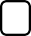 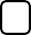 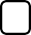   Credit ledger	  Cash	  ledger Liability register  Credit ledger	  Cash	  ledger Liability register5.Details of the discrepancyDetails of the discrepancyDetails of the discrepancyDetails of the discrepancy5.DateType of taxType of discrepancyAmount involved5.Central Tax5.State Tax5.UT Tax5.Integrated Tax5.Cess6.Reasons, if anyReasons, if anyReasons, if anyReasons, if any6.7.VerificationI hereby solemnly affirm and declare that the information given herein above is true and correct to the best of my knowledge and belief.SignaturePlace	Name of Authorized SignatoryDate	Designation /Status………………VerificationI hereby solemnly affirm and declare that the information given herein above is true and correct to the best of my knowledge and belief.SignaturePlace	Name of Authorized SignatoryDate	Designation /Status………………VerificationI hereby solemnly affirm and declare that the information given herein above is true and correct to the best of my knowledge and belief.SignaturePlace	Name of Authorized SignatoryDate	Designation /Status………………VerificationI hereby solemnly affirm and declare that the information given herein above is true and correct to the best of my knowledge and belief.SignaturePlace	Name of Authorized SignatoryDate	Designation /Status………………Sr. No.Date of deposit/Debit (dd/mm/ yyyy)Time of deposi tReportin g date (by bank)Referenc e No.Tax Period, if applicabl eDescriptio nType of Transactio n[Debit (DR) /Credit (CR)]Amount debited / credited (Central Tax/State Tax/UT Tax/Integrated Tax/CESS/Total)Amount debited / credited (Central Tax/State Tax/UT Tax/Integrated Tax/CESS/Total)Amount debited / credited (Central Tax/State Tax/UT Tax/Integrated Tax/CESS/Total)Amount debited / credited (Central Tax/State Tax/UT Tax/Integrated Tax/CESS/Total)Amount debited / credited (Central Tax/State Tax/UT Tax/Integrated Tax/CESS/Total)Amount debited / credited (Central Tax/State Tax/UT Tax/Integrated Tax/CESS/Total)Balance(Central Tax/State Tax/UT Tax/Integrated Tax/CESS/Total)Balance(Central Tax/State Tax/UT Tax/Integrated Tax/CESS/Total)Balance(Central Tax/State Tax/UT Tax/Integrated Tax/CESS/Total)Balance(Central Tax/State Tax/UT Tax/Integrated Tax/CESS/Total)Balance(Central Tax/State Tax/UT Tax/Integrated Tax/CESS/Total)Balance(Central Tax/State Tax/UT Tax/Integrated Tax/CESS/Total)Sr. No.Date of deposit/Debit (dd/mm/ yyyy)Time of deposi tReportin g date (by bank)Referenc e No.Tax Period, if applicabl eDescriptio nType of Transactio n[Debit (DR) /Credit (CR)]Ta xInteres tPenalt yFe eOther sTota lTa xInteres tPenalt yFe eOther sTota l1234567891011121314151617181920CPIN<<Auto Generated after submission of information>>Date <<Current date>>Challan Expiry Date --Details of Deposit	(All Amount in Rs.)Details of Deposit	(All Amount in Rs.)Details of Deposit	(All Amount in Rs.)Details of Deposit	(All Amount in Rs.)Details of Deposit	(All Amount in Rs.)Details of Deposit	(All Amount in Rs.)Details of Deposit	(All Amount in Rs.)Details of Deposit	(All Amount in Rs.)GovernmentMajor HeadMinor HeadMinor HeadMinor HeadMinor HeadMinor HeadMinor HeadGovernment of IndiaMajor HeadTaxInterestPenaltyFeeOthersTotalGovernment of IndiaCentral Tax(----)Government of IndiaIntegrated Tax(----)Government of IndiaCESS (----)Government of IndiaSub-TotalState (Name)State Tax (----)UT (Name)UT Tax(----)Total Challan AmountTotal Challan AmountTotal Amount in wordsTotal Amount in wordse-Payment(This will include all modes of e-payment such as CC/DC and net banking. Taxpayer will choose one of this)Over the Counter (OTC)Over the Counter (OTC)Over the Counter (OTC)Over the Counter (OTC)Over the Counter (OTC)e-Payment(This will include all modes of e-payment such as CC/DC and net banking. Taxpayer will choose one of this)Bank (Where cash or instrument is proposed to be deposited)Bank (Where cash or instrument is proposed to be deposited)Bank (Where cash or instrument is proposed to be deposited)e-Payment(This will include all modes of e-payment such as CC/DC and net banking. Taxpayer will choose one of this)Details of InstrumentDetails of InstrumentDetails of InstrumentDetails of InstrumentDetails of Instrumente-Payment(This will include all modes of e-payment such as CC/DC and net banking. Taxpayer will choose one of this)CashCashChequeChequeDemand DraftNEFT/RTGSNEFT/RTGSNEFT/RTGSNEFT/RTGSNEFT/RTGSNEFT/RTGSRemitting bankRemitting bankBeneficiary nameBeneficiary nameGSTGSTGSTGSTBeneficiary Account Number (CPIN)Beneficiary Account Number (CPIN)<CPIN><CPIN><CPIN><CPIN>Name of beneficiary bankName of beneficiary bankReserve Bank f IndiaReserve Bank f IndiaReserve Bank f IndiaReserve Bank f IndiaBeneficiary Bank’s Indian Financial System Code (IFSC)Beneficiary Bank’s Indian Financial System Code (IFSC)IFSC of RBIIFSC of RBIIFSC of RBIIFSC of RBIAmountAmountParticulars of depositorParticulars of depositorParticulars of depositorNameNameDesignation/ Status (Manager, partner etc.)Designation/ Status (Manager, partner etc.)SignatureSignatureDateDatePaid Challan InformationPaid Challan InformationPaid Challan InformationGSTINTaxpayer NameName of BankAmountBank Reference No. (BRN)/UTRCINPayment DateBank Ack. No. (For Cheque / DD deposited at Bank’s counter)1.GSTIN2.Name (Legal)3.Trade name, if any4.Date of generation of challan from Common Portal5.Common Portal Identification Number (CPIN)6.Mode of payment (tick one)Net bankingCC/DCCC/DCNEFT/RTGSNEFT/RTGSOTCOTC7.Instrument detail, for OTC payment onlyCheque / Draft No.DateDateDateBank/branch on which drawnBank/branch on which drawnBank/branch on which drawn8.Name of bank through which payment made9.Date on which amount debited / realized10.Bank Reference Number (BRN)/ UTR No., if any11.Name of payment gateway (for CC/DC)12.Payment detailCentral TaxState TaxUT TaxUT TaxIntegrated TaxIntegrated TaxCess12.Payment detail13.Verification (by authorized signatory)I hereby solemnly affirm and declare that the information given herein above is true and correct to the best of my knowledge and belief.Verification (by authorized signatory)I hereby solemnly affirm and declare that the information given herein above is true and correct to the best of my knowledge and belief.Verification (by authorized signatory)I hereby solemnly affirm and declare that the information given herein above is true and correct to the best of my knowledge and belief.Verification (by authorized signatory)I hereby solemnly affirm and declare that the information given herein above is true and correct to the best of my knowledge and belief.Verification (by authorized signatory)I hereby solemnly affirm and declare that the information given herein above is true and correct to the best of my knowledge and belief.Verification (by authorized signatory)I hereby solemnly affirm and declare that the information given herein above is true and correct to the best of my knowledge and belief.Verification (by authorized signatory)I hereby solemnly affirm and declare that the information given herein above is true and correct to the best of my knowledge and belief.Verification (by authorized signatory)I hereby solemnly affirm and declare that the information given herein above is true and correct to the best of my knowledge and belief.SignaturePlace	Name of Authorized SignatoryDate	Designation /Status………………ActTaxInterestPenaltyFeesOthersTotalCentral TaxState TaxUT TaxIntegrated TaxCessTotalTotalTotalTotalTotalTotalGSTIN/Name of unregistered supplierInvoice detailsInvoice detailsInvoice detailsInvoice detailsInvoice detailsInvoice detailsInvoice detailsInvoice detailsState (in case of unregistered supplier)Integrated TaxIntegrated TaxCentral TaxCentral TaxState Tax/ UT TaxState Tax/ UT TaxCESSCESSCol. 17Col. 18Col. 19Col. 20/21/22/23Col. 20/21/22/23Col. 20/21/22/23Col. 20/21/22/23GSTIN/Name of unregistered supplierNoDateValueGoods/ Services (G/S)HSNTaxable valueUQCQTYState (in case of unregistered supplier)Rate (%)Amt.Rate (%)Amt.Rate (%)Amt.Rate (NA)Amt.Col. 17Col. 18Col. 19Integrated TaxCentral TaxState Tax/ UT TaxCess123456724A24B891011121314151617181920212223GSTIN/ UINInvoice detailsInvoice detailsInvoice detailsInvoice detailsInvoice detailsInvoice detailsInvoice detailsInvoice detailsIntegrated TaxIntegrated TaxCentral TaxCentral TaxState Tax/ UT TaxState Tax/ UT TaxCessCessCol. 16Col. 17Col. 18Col. 19Col. 20Col. 21Col. 22GSTIN/ UINNo.DateValueGoods/ services (G/S)HSNTaxable ValueUQCQTYRate (%)AmtRate (%)AmtRate (%)AmtRate (NA)AmtCol. 16Col. 17Col. 18Col. 19Col. 20Col. 21Col. 22123456723A23B8910111213141516171819202122InvoiceInvoiceInvoiceInvoiceInvoiceInvoiceInvoiceInvoiceShipping bill/ Bill of exportShipping bill/ Bill of exportShipping bill/ Bill of exportTax payment optionTax payment optionIntegrated TaxIntegrated TaxWhether tax on this invoice is paid on provisional basis(Yes /No)EGMDetailsEGMDetailsBRC/ FIRCBRC/ FIRCNo.DateValueGoods/ Services (G/S)HSNUQCQTYTaxable valuePort CodeNo.DateWith Integrated TaxWithout Integrated TaxRate (%)Amt.Ref No.DateNo.Date1234515A15B6789101112131415C15D15E15FInvoiceInvoiceInvoiceInvoiceInvoiceInvoiceInvoiceInvoiceShipping bill/ Bill of exportShipping bill/ Bill of exportShipping bill/ Bill of exportTax payment optionTax payment optionIntegrated TaxIntegrated TaxWhether tax on this invoice is paid on provisional basis(Yes /No)EGMDetailsEGMDetailsBRC/ FIRCBRC/ FIRCNo.DateValueGoods/ Services (G/S)HSNUQCQTYTaxable valuePort CodeNo.DateWith Integrated TaxWithout Integrated TaxRate (%)Amt.Ref No.DateNo.Date1234515A15B6789101112131415C15D15E15FGSTIN/ UINInvoice detailsInvoice detailsInvoice detailsInvoice detailsInvoice detailsInvoice detailsInvoice detailsInvoice detailsIntegrated TaxIntegrated TaxCentral TaxCentral TaxState Tax/ UT TaxState Tax/ UT TaxCessCessCol. 16Col. 17Col. 18Col. 19Col. 20Col. 21Col. 22AREAREDate of ReceiptPayment DetailsPayment DetailsGSTIN/ UINNo.DateValueGoods/ services (G/S)HSNTaxable ValueUQCQTYRate (%)AmtRate (%)AmtRate (%)AmtRate (NA)AmtNo.DateRef No.Date123456723A23B891011121314151617181920212223C23D23E23F23GCol. 1Invoice detailsInvoice detailsInvoice detailsInvoice detailsInvoice detailsInvoice detailsInvoice detailsInvoice detailsIntegrated TaxIntegrated TaxCentral TaxCentral TaxState Tax/ UT TaxState Tax/ UT TaxCessCessCol. 16Col. 17Col. 18Col. 19Col. 20AREAREDate of ReceiptPayment DetailsPayment DetailsCol. 1No.DateValueGoods/ Services (G/S)HSNUQCQTYTaxable ValueRate (%)Amt.Rate (%)Amt.Rate (%)Amt.Rate (NA)Amt.Col. 16Col. 17Col. 18Col. 19Col. 20No.DateDate of ReceiptRef No.Date12345621A21B789101112131415161718192021C21D21E21F21GGSTIN/Name of unregistered supplierInvoice detailsInvoice detailsInvoice detailsInvoice detailsInvoice detailsInvoice detailsInvoice detailsInvoice detailsState (in case of unregistered supplier)Integrated TaxIntegrated TaxCentral TaxCentral TaxState Tax/ UT TaxState Tax/ UT TaxCESSCESSCol. 17Col. 18Col. 19Col. 20/21/22/23Col. 20/21/22/23Col. 20/21/22/23Col. 20/21/22/23AREAREDate of ReceiptGSTIN/Name of unregistered supplierNoDateValueGoods/ Services (G/S)HSNTaxable valueUQCQTYState (in case of unregistered supplier)Rate (%)Amt.Rate (%)Amt.Rate (%)Amt.Rate (NA)Amt.Col. 17Col. 18Col. 19Integrated TaxCentral TaxState Tax/ UTTaxCessNo.Date123456724A24B89101112131415161718192021222324C24D24EGSTIN/ UINName(in case B2C)Details of invoice covering transaction considered as intra –State / inter-State transaction earlierDetails of invoice covering transaction considered as intra –State / inter-State transaction earlierDetails of invoice covering transaction considered as intra –State / inter-State transaction earlierDetails of invoice covering transaction considered as intra –State / inter-State transaction earlierDetails of invoice covering transaction considered as intra –State / inter-State transaction earlierDetails of invoice covering transaction considered as intra –State / inter-State transaction earlierDetails of invoice covering transaction considered as intra –State / inter-State transaction earlierDetails of invoice covering transaction considered as intra –State / inter-State transaction earlierDetails of invoice covering transaction considered as intra –State / inter-State transaction earlierTransaction which were held inter State / intra-State supply subsequentlyTransaction which were held inter State / intra-State supply subsequentlyTransaction which were held inter State / intra-State supply subsequentlyTransaction which were held inter State / intra-State supply subsequentlyTransaction which were held inter State / intra-State supply subsequentlyGSTIN/ UINName(in case B2C)Invoice detailsInvoice detailsInvoice detailsInvoice detailsIntegrated TaxCentral TaxState TaxCessPlace of Supply (only if different from the location of recipient)Integrated TaxCentral TaxState TaxCessPlace of Supply (only if different from the location of recipient)GSTIN/ UINName(in case B2C)No.DateValueTaxable ValueAmtAmtAmtAmtPlace of Supply (only if different from the location of recipient)AmtAmtAmtAmtPlace of Supply (only if different from the location of recipient)123456789101112131415Sr. No.Tax periodReference no. of returnDate of filing returnExcess amount available in Liability RegisterExcess amount available in Liability RegisterExcess amount available in Liability RegisterExcess amount available in Liability RegisterSr. No.Tax periodReference no. of returnDate of filing returnIntegrated TaxCentral TaxState TaxCess12345678Refund Application DetailsRefund Application DetailsTax PeriodDate and Time of FilingReason for RefundTaxInterestPenaltyFeesOthersTotalCentral TaxState TaxUT TaxIntegrated TaxCessTotalTotalTotalTotalTotalTotalSr NoDescription( select the reason from the drop down of the Refund application)1.<MULTI SELECT OPTION>2.Other <TEXT BOX> { any other reason other than the reason select from the ‘reason master’}Sr. NoDescriptionCentral TaxState TaxUT TaxIntegrated TaxCessi.Amount	of	refund claimedii.10% of the amount claimed as refund(to be sanctioned later)iii.Balance amount (i-ii)iv.Amount	of	refund sanctionedBank Detailsv.Bank Account No. as per applicationvi.Name of the Bankvii.Address   of   the   Bank/Branchviii.IFSCix.MICRCentral TaxState TaxUT TaxIntegrated TaxCessNet Refund amount sanctionedInterest on delayed RefundTotalDetails of the Banki.Bank Account no as per applicationii.Name of the Bankiii.Name and Address of the Bank /branchiv.IFSCv.MICRSr noDescriptionCentral TaxState TaxUTTaxIntegrated TaxCessi.Amount of refund/interest* claimedii.Refund sanctioned on provisional basis (Order No….date) (if applicable)iii.Refund amount inadmissible <<reason dropdown>><Multiple reasons to be allowed>iv.Gross amount to be paid (1-2-3)v.Amount adjusted against outstanding demand (if any) under the existing law or under the Act.Demand Order No…… date……, Act Period<Multiple rows possible- add row to be given>vi.Net amount to be paidRefund CalculationIntegrated TaxCentral TaxState TaxUT TaxCessi.Amount of Refund claimedii.Net Refund Sanctioned on Provisional Basis (Order No…date)iii.Refund	amount	inadmissible	rejected<<reason dropdown>>iv.Refund admissible (i-ii-iii)v.Refund adjusted against outstanding demand (as per order no.) under existing law or under this law. . Demand Order No…… date……<Multiple rows may be given>vi.Balance amount of refundNilNilNilRefund Order No.:Refund Order No.:Date of issuance of Order:Date of issuance of Order:Refund CalculationIntegrated TaxCentral TaxState TaxUT TaxCessi.Amount of Refund Sanctionedii.Amount of Refund Withheldiii.Amount of Refund AllowedSr NoDescription (select the reasons of inadmissibility of refund from the drop down)Amount Inadmissiblei.iiiiiOther{ any other reason other than the reasons mentioned in ‘reason master’}1.Reference	No.	of NoticeDate	of issue2.GSTIN / UIN3.Name	of	business (Legal)4.Trade name, if any5.Reply to the notice6.List of documents uploaded7.VerificationI	hereby   solemnly   affirm   and declare that the information given hereinabove is true and correct to the best of my knowledge and belief and nothing has been concealed therefrom.Signature of AuthorisedSignatoryName Designation/StatusPlaceDate  --- DD/MM/YYYYVerificationI	hereby   solemnly   affirm   and declare that the information given hereinabove is true and correct to the best of my knowledge and belief and nothing has been concealed therefrom.Signature of AuthorisedSignatoryName Designation/StatusPlaceDate  --- DD/MM/YYYYVerificationI	hereby   solemnly   affirm   and declare that the information given hereinabove is true and correct to the best of my knowledge and belief and nothing has been concealed therefrom.Signature of AuthorisedSignatoryName Designation/StatusPlaceDate  --- DD/MM/YYYYVerificationI	hereby   solemnly   affirm   and declare that the information given hereinabove is true and correct to the best of my knowledge and belief and nothing has been concealed therefrom.Signature of AuthorisedSignatoryName Designation/StatusPlaceDate  --- DD/MM/YYYYAmountCentral TaxState TaxUT TaxIntegrated TaxCessTotalTotal1.GSTIN2. Name3. Address4. Details of Commodity / Service for which tax rate / valuation is to be   determined4. Details of Commodity / Service for which tax rate / valuation is to be   determined4. Details of Commodity / Service for which tax rate / valuation is to be   determined4. Details of Commodity / Service for which tax rate / valuation is to be   determined4. Details of Commodity / Service for which tax rate / valuation is to be   determined4. Details of Commodity / Service for which tax rate / valuation is to be   determined4. Details of Commodity / Service for which tax rate / valuation is to be   determined4. Details of Commodity / Service for which tax rate / valuation is to be   determined4. Details of Commodity / Service for which tax rate / valuation is to be   determinedSr.No.HSNName of commodity/serviceTax rateTax rateTax rateTax rateValuatio nAverage monthly turnover of the commodit y / serviceSr.No.HSNName of commodity/serviceCentra l taxState/UTtaxIntegrate d taxCes sValuatio nAverage monthly turnover of the commodit y / service1234567895. Reason for seeking provisional assessment5. Reason for seeking provisional assessment5. Reason for seeking provisional assessment5. Reason for seeking provisional assessment6. Documents filed6. Documents filed6. Documents filed6. Documents filed1. GSTIN2. Name3. Details of notice vide which additional information soughtNotice No.Notice date4. Reply4. Reply4. Reply5. Documents filed5. Documents filed5. Documents filed1.  GSTIN1.  GSTIN1.  GSTIN1.  GSTIN2. Name2. Name2. Name2. Name3. Order vide which security is  prescribed3. Order vide which security is  prescribed3. Order vide which security is  prescribed3. Order vide which security is  prescribedOrder No.Order No.Order dateOrder date4. Details of the security  furnished4. Details of the security  furnished4. Details of the security  furnished4. Details of the security  furnished4. Details of the security  furnished4. Details of the security  furnished4. Details of the security  furnished4. Details of the security  furnishedSr. No.ModeReference no. / Debit entry no. (for cash payment)DateDateAmountAmountName of Bank123445561.  GSTIN1.  GSTIN1.  GSTIN1.  GSTIN2. Name2. Name2. Name2. Name3. Details vide which security  furnished3. Details vide which security  furnished3. Details vide which security  furnished3. Details vide which security  furnishedARNARNDate4. Details of the security to be  withdrawn4. Details of the security to be  withdrawn4. Details of the security to be  withdrawn4. Details of the security to be  withdrawn4. Details of the security to be  withdrawn4. Details of the security to be  withdrawn4. Details of the security to be  withdrawnSr. No.ModeReference no. / Debit entry no. (for cash payment)DateDateAmountName of Bank12344561. GSTIN1. GSTIN2. Name2. Name3. Details of the notice3. Details of the noticeReference No.Reference No.Date4. Tax Period4. Tax Period5. Reply to the discrepancies5. Reply to the discrepancies5. Reply to the discrepancies5. Reply to the discrepancies5. Reply to the discrepanciesSr.  No.DiscrepancyDiscrepancyReplyReplyActTaxInterestOthersTotalSr.No.Tax PeriodActTaxInterestPenaltyOthersTotal12345678TotalSr No.Tax PeriodActTaxInterestPenaltyOthersTotal12345678TotalSr. No.Tax PeriodActTaxInterest, if anyPenaltyOthersTotal12345678Total1.  GSTIN /ID2. Name3. Details of the orderReference No.Date of issue of order4. Tax Period, if any4. Tax Period, if any4. Tax Period, if any5. Grounds  for withdrawal5. Grounds  for withdrawal5. Grounds  for withdrawal6. Verification-I	hereby solemnly affirm and declare that the information given hereinabove is true and correct to the best of my knowledge and belief and nothing has been concealed  therefrom.Signature of Authorised Signatory Name   	Designation / Status ------- Date -6. Verification-I	hereby solemnly affirm and declare that the information given hereinabove is true and correct to the best of my knowledge and belief and nothing has been concealed  therefrom.Signature of Authorised Signatory Name   	Designation / Status ------- Date -6. Verification-I	hereby solemnly affirm and declare that the information given hereinabove is true and correct to the best of my knowledge and belief and nothing has been concealed  therefrom.Signature of Authorised Signatory Name   	Designation / Status ------- Date -Short	payment ofIntegrated taxCentral taxState /UT taxCessTaxInterestAny	other amountShort	payment ofIntegrated taxCentral taxState /UT taxCessTaxInterestAny	other amount1.GSTIN Number, if any/ User-idGSTIN Number, if any/ User-id2.Legal Name of ApplicantLegal Name of Applicant3.Trade	Name	of	Applicant (Optional)Trade	Name	of	Applicant (Optional)4.Status of the Applicant [registered/ un-registered]Status of the Applicant [registered/ un-registered]5.Registered Address / Address provided while obtaining user idRegistered Address / Address provided while obtaining user id6.Correspondence	address,	if different from aboveCorrespondence	address,	if different from above7.Mobile No. [with STD/ISD code]Mobile No. [with STD/ISD code]8.Telephone No. [with STD/ISD code]Telephone No. [with STD/ISD code]9.Email addressEmail address10.Jurisdictional AuthorityJurisdictional Authority<<name, designation, address>><<name, designation, address>><<name, designation, address>><<name, designation, address>>11.i.	Name	of	Authorised representativei.	Name	of	Authorised representativeOptionalOptionalOptionalOptionalii.	Mobile No.iii. Email Address12.Nature of activity(s) (proposed / present) in respect of which advance ruling soughtNature of activity(s) (proposed / present) in respect of which advance ruling soughtNature of activity(s) (proposed / present) in respect of which advance ruling soughtNature of activity(s) (proposed / present) in respect of which advance ruling soughtNature of activity(s) (proposed / present) in respect of which advance ruling soughtNature of activity(s) (proposed / present) in respect of which advance ruling soughtA.  Category⏏A.  Category⏏A.  Category⏏A.  Category⏏A.  Category⏏A.  Category⏏Factory / ManufacturingFactory / ManufacturingWholesale BusinessWholesale BusinessWholesale BusinessRetail BusinessWarehouse/DeportWarehouse/DeportBonded WarehouseBonded WarehouseBonded WarehouseService ProvisionOffice/Sale OfficeOffice/Sale OfficeLeasing BusinessLeasing BusinessLeasing BusinessService RecipientEOU/ STP/ EHTPEOU/ STP/ EHTPSEZSEZSEZInput Service Distributor (ISD)Works ContractWorks ContractB. Description (in brief)B. Description (in brief)(Provision for file attachment also)(Provision for file attachment also)(Provision for file attachment also)(Provision for file attachment also)13.Issue/s on which advance ruling required (Tick whichever is applicable) :-Issue/s on which advance ruling required (Tick whichever is applicable) :-Issue/s on which advance ruling required (Tick whichever is applicable) :-Issue/s on which advance ruling required (Tick whichever is applicable) :-Issue/s on which advance ruling required (Tick whichever is applicable) :-Issue/s on which advance ruling required (Tick whichever is applicable) :-(i) classification of goods and/or services or both(i) classification of goods and/or services or both(ii) applicability of a notification issued under the provisions of the Act(ii) applicability of a notification issued under the provisions of the Act(iii) determination of time and value of supply of goods or services or both(iv) admissibility of input tax  credit of tax paid or deemed to have been paid(v) determination of the liability to pay tax on any goods or services or both(vi) whether applicant is required to be registered under the Act(vii) whether any particular thing done by the applicant with respect to any goods and/or services or both amounts to or results in a supply of goods and/or services or both, within the meaning of that term14.Question(s) on which advance ruling is required15.Statement of relevant facts having a bearing on the question(s) raised.16.Statement containing the applicant’s interpretation of law and/or facts, as the case may be, in respect of the aforesaid question(s) (i.e. applicant’s view point and submissions on issues on which  the advance ruling is sought).17.I hereby declare that the question raised in the application is not (tick) -I hereby declare that the question raised in the application is not (tick) -Already pending in any proceedings in the applicant’s case under any of the provisions of the ActAlready decided in any proceedings in the applicant’s case under any of the provisions of the ActAlready pending in any proceedings in the applicant’s case under any of the provisions of the ActAlready decided in any proceedings in the applicant’s case under any of the provisions of the Act18.Payment detailsChallan Identification Number (CIN) – Date -Sr. No.ParticularsRemarks1Advance Ruling No.2Date of communication of the advance rulingDD/MM/YYYY3GSTIN / User id of the appellant4Legal Name of the appellant.5Trade Name of the appellant (optional).6Address of appellant at which notices may be sent7Email Address of the appellant8Mobile number of the appellant9Jurisdictional officer / concerned officer10Designation of jurisdictional officer / concerned officer11Email Address of jurisdictional officer / concerned officer12Mobile number of jurisdictional officer / concerned officer13Whether the appellant wishes to be heard in person?Yes/No14.The facts of the case (in brief)15.Ground of Appeal16.Payment detailsChallan	Identification Number (CIN) –Date -PrayerIn view of the foregoing, it is respectfully prayed that the Ld. Appellate Authority, <Place> may be pleased to:set aside/modify the impugned advance ruling passed by the Authority for Advance Ruling as prayed above;grant a personal hearing; andpass any such further or other order (s) as may be deemed fit and proper in facts and circumstances of the case.And for this act of kindness, the appellant, as is duty bound, shall ever pray.PrayerIn view of the foregoing, it is respectfully prayed that the Ld. Appellate Authority, <Place> may be pleased to:set aside/modify the impugned advance ruling passed by the Authority for Advance Ruling as prayed above;grant a personal hearing; andpass any such further or other order (s) as may be deemed fit and proper in facts and circumstances of the case.And for this act of kindness, the appellant, as is duty bound, shall ever pray.Sr. No.ParticularsRemarks1Advance Ruling No.2Date of communication of the advance rulingDD/MM/YYYY3GSTIN, if any / User id of the person who had sought advance ruling4Legal Name of the person referred to in serial number 3.5Name and designation of jurisdictional officer / concerned officer6Email Address of jurisdictional officer / concerned officer7Mobile number of jurisdictional officer / concerned officer8Whether the jurisdictional officer / concerned officer wishes to be heard in person?Yes/No9.Facts of the case (in brief)10.Grounds of AppealPrayerIn view of the foregoing, it is respectfully prayed that the Ld. Appellate Authority, <Place> may be pleased to:set aside/modify the impugned advance ruling passed by the Authority for Advance Ruling as prayed above;grant a personal hearing; andpass any such further or other order (s) as may be deemed fit and proper in facts and circumstances of the case.PrayerIn view of the foregoing, it is respectfully prayed that the Ld. Appellate Authority, <Place> may be pleased to:set aside/modify the impugned advance ruling passed by the Authority for Advance Ruling as prayed above;grant a personal hearing; andpass any such further or other order (s) as may be deemed fit and proper in facts and circumstances of the case.DescriptionCentral taxState/ UT taxIntegrated taxCessa) Tax/ Cessb) Interestc) Penaltyd) Feese) Other chargesParticulars of demand/ refundParticularsParticularsCentral taxState/ UTtaxIntegrated taxCessTotal amountTotal amountParticulars of demand/ refundAmount of demand created (A)a) Tax/ Cess< total>< total>Particulars of demand/ refundAmount of demand created (A)b) Interest< total>< total>Particulars of demand/ refundAmount of demand created (A)c) Penalty< total< total>>d) Fees< total>e) Other charges< total>Amount of demand admitted (B)a) Tax/ Cess< total>< total>Amount of demand admitted (B)b) Interest< total>< total>Amount of demand admitted (B)c) Penalty< total>< total>Amount of demand admitted (B)d) Fees< total>< total>Amount of demand admitted (B)e) Other charges< total>< total>Amount of demand disputed (C)a) Tax/ Cess< total>< total>Amount of demand disputed (C)b) Interest< total>< total>Amount of demand disputed (C)c) Penalty< total>< total>Amount of demand disputed (C)d) Fees< total>< total>Amount of demand disputed (C)e) Other charges< total>< total>ParticularsParticularsCent ral taxState/ UT taxInte grat ed taxCes sTotal amountTotal amounta) Admitted amountTax/ Cess<total>< total>a) Admitted amountInterest<total>< total>a) Admitted amountPenalty<total>< total>a) Admitted amountFees<total>< total>a) Admitted amountOther<total< total>charges>b) Pre-deposit<(10% ofTax/ Cesstotaldisputed tax)>Sr.No.DescriptionTax payablePaid through Cash/ Credit LedgerDebit entry no.Amount of tax paidAmount of tax paidAmount of tax paidAmount of tax paidSr.No.DescriptionTax payablePaid through Cash/ Credit LedgerDebit entry no.Central taxState/UT taxIntegrated taxCESS1234567891.Integrated taxCash Ledger1.Integrated taxCredit Ledger2.Central taxCash Ledger2.Central taxCredit Ledger3.State/UT taxCash Ledger3.State/UT taxCredit Ledger4.CESSCash Ledger4.CESSCredit LedgerSr. No.Descriptio nAmount payableAmount payableAmount payableAmount payableDebi t   entry no.Amount paidAmount paidAmount paidAmount paidSr. No.Descriptio nIntegrate d taxCentra l taxState/U T taxCES SDebi t   entry no.Integrate d taxCentra l taxState/U T taxCES S12345678910111.Interest2.Penalty3.Late fee4.Others (specify)DescriptionCentral taxState/ UT taxIntegrated taxCessa) Tax/ Cessb) Interestc) Penaltyd) Feese) Other chargesParticulars of demand/refund, if anyParticularsParticularsCentral taxState/UT taxIntegrated taxCessTotal amountTotal amountParticulars of demand/refund, if anya) Tax/<Particulars of demand/refund, if anyCesstotal>Particulars of demand/refund, if anyAmountb) Interest<total>Particulars of demand/refund, if anyof  demand created, if anyb) Interest<total><total>Particulars of demand/refund, if anyof  demand created, if anyc) Penalty<total><total>Particulars of demand/refund, if anyof  demand created, if anyd) Fees<total><total>Particulars of demand/refund, if any(A)d) Fees<total>Particulars of demand/refund, if anye) Other<Particulars of demand/refund, if anychargestotal>Particulars of demand/refund, if anya) Tax/<Particulars of demand/refund, if anyCesstotal>Particulars of demand/refund, if anyAmount under dispute (B)b) Interest<total><total>Particulars of demand/refund, if anyAmount under dispute (B)c) Penalty<total><total>Particulars of demand/refund, if anyAmount under dispute (B)d) Fees<total><total>Particulars of demand/refund, if anye) Other<Particulars of demand/refund, if anychargestotal>Order no. -1.    GSTIN/ Temporary ID/UIN -Date of order -Name of the appellant-Address of the appellant-Order  appealed against-Appeal no.Personal Hearing –Order in brief-Date-Number-Date-Particul arsCentral taxCentral taxState/UT taxState/UT taxIntegrated taxIntegrated taxCessCessTotalTotalParticul arsDisput ed Amou ntDetermi ned AmountDisput ed Amou ntDetermi ned AmountDisput ed Amou ntDetermi ned AmountDisput ed Amou ntDetermi ned AmountDisput ed Amou ntDetermi ned Amount1234567891011a) Taxb) Intere stc) Penalt yd) Feese) Other sf) Refun dDescriptionCentral taxState/ UT taxIntegrated taxCessa) Tax/ Cessb) Interestc) Penaltyd) Feese) Other chargesParticulars of demandParticularsCentral taxState/UT taxIntegrated taxCessTotal amountAmount demanded/ rejected >, if any(A)a) Tax/ Cess<total><total>Amount demanded/ rejected >, if any(A)b) Interest<total><total>Amount demanded/ rejected >, if any(A)c) Penalty<total><total>Amount demanded/ rejected >, if any(A)d) Fees<total><total>Amount demanded/ rejected >, if any(A)e) Other charges<total><total>Amount under dispute (B)a) Tax/ Cess<total><total>Amount under dispute (B)b) Interest<total><total>Amount under dispute (B)c) Penalty<total><total>Amount under dispute (B)d) Fees<total><total>Amount under dispute (B)e) Other charges<total><total>Amount admitted (C)a) Tax/ Cess<total><total>Amount admitted (C)b) Interest<total><total>Amount admitted (C)c) Penalty<total><total>Amount admitted (C)d) Fees<total><total>Amount admitted (C)e) Other charges<total><total>ParticularsParticularsCentral taxState/UT taxIntegrated taxCessTotal amountTotal amounta) Admitted amountTax/ Cess<total><total>a) Admitted amountInterest<total><total>a) Admitted amountPenalty<total><total>a) Admitted amountFees<total><total>a) Admitted amountOther charges<total><total>b) Pre-deposit (20% ofdisputed tax)Tax/ Cess<total><total>Sr.No.DescriptionTax payablePaid through Cash/ Credit LedgerDebit entry no.Amount of tax paidAmount of tax paidAmount of tax paidAmount of tax paidSr.No.DescriptionTax payablePaid through Cash/ Credit LedgerDebit entry no.Integrated taxCentral taxState/UT taxCESS1234567891.Integrated taxCash Ledger1.Integrated taxCredit Ledger2.Central taxCash Ledger2.Central taxCredit Ledger3.State/UT taxCash Ledger3.State/UT taxCredit Ledger4.CESSCash Ledger4.CESSCredit LedgerSr.No.DescriptionAmount payableAmount payableAmount payableAmount payableDebit entry no.Amount paidAmount paidAmount paidAmount paidSr.No.DescriptionIntegrated taxCentral taxState/UT taxCESSDebit entry no.Integrated taxCentral taxState/UT taxCESS12345678910111.Interest2.Penalty3.Late fee4.Others (specify)Sr. No.ParticularsParticularsParticularsParticularsParticulars1Appeal No.   -	Date of filing -Appeal No.   -	Date of filing -Appeal No.   -	Date of filing -Appeal No.   -	Date of filing -Appeal No.   -	Date of filing -2GSTIN/  Temporary ID/UIN-GSTIN/  Temporary ID/UIN-GSTIN/  Temporary ID/UIN-GSTIN/  Temporary ID/UIN-GSTIN/  Temporary ID/UIN-3Name of the appellant-Name of the appellant-Name of the appellant-Name of the appellant-Name of the appellant-4Permanent address of the  appellant-Permanent address of the  appellant-Permanent address of the  appellant-Permanent address of the  appellant-Permanent address of the  appellant-5Address for communication-Address for communication-Address for communication-Address for communication-Address for communication-6Order no.Order no.Date-Date-Date-7.Designation and Address of the officer passing the order appealed   against-Designation and Address of the officer passing the order appealed   against-Designation and Address of the officer passing the order appealed   against-Designation and Address of the officer passing the order appealed   against-Designation and Address of the officer passing the order appealed   against-8.Date of communication of the order appealed  against-Date of communication of the order appealed  against-Date of communication of the order appealed  against-Date of communication of the order appealed  against-Date of communication of the order appealed  against-9.Name of the representative-Name of the representative-Name of the representative-Name of the representative-Name of the representative-10.Details of the case under  dispute-Details of the case under  dispute-Details of the case under  dispute-Details of the case under  dispute-Details of the case under  dispute-(i)Brief issue of the case under  dispute-Brief issue of the case under  dispute-Brief issue of the case under  dispute-Brief issue of the case under  dispute-Brief issue of the case under  dispute-(ii)Description and classification of goods/ services in   dispute-Description and classification of goods/ services in   dispute-Description and classification of goods/ services in   dispute-Description and classification of goods/ services in   dispute-Description and classification of goods/ services in   dispute-(iii)Period of dispute-Period of dispute-Period of dispute-Period of dispute-Period of dispute-(iv)Amount under disputeCentral taxState/UT taxIntegrated taxCess(iv)a) Tax(iv)b) Interest(iv)c) Penalty(iv)d) Fees(iv)e) Other charges (specify)(v)Market value of seized  goods-Market value of seized  goods-Market value of seized  goods-Market value of seized  goods-Market value of seized  goods-11State or Union Territory and the Commissionerate (Centre) in which the order or decision  was passed   (Jurisdiction details)-State or Union Territory and the Commissionerate (Centre) in which the order or decision  was passed   (Jurisdiction details)-State or Union Territory and the Commissionerate (Centre) in which the order or decision  was passed   (Jurisdiction details)-State or Union Territory and the Commissionerate (Centre) in which the order or decision  was passed   (Jurisdiction details)-State or Union Territory and the Commissionerate (Centre) in which the order or decision  was passed   (Jurisdiction details)-12Date of receipt of notice of appeal or application filed with the Appellate    Tribunal by the appellant or the Commissioner of State/Central tax/UT tax, as the case may be-Date of receipt of notice of appeal or application filed with the Appellate    Tribunal by the appellant or the Commissioner of State/Central tax/UT tax, as the case may be-Date of receipt of notice of appeal or application filed with the Appellate    Tribunal by the appellant or the Commissioner of State/Central tax/UT tax, as the case may be-Date of receipt of notice of appeal or application filed with the Appellate    Tribunal by the appellant or the Commissioner of State/Central tax/UT tax, as the case may be-Date of receipt of notice of appeal or application filed with the Appellate    Tribunal by the appellant or the Commissioner of State/Central tax/UT tax, as the case may be-13Whether the decision or order appealed against involves any question relating   toWhether the decision or order appealed against involves any question relating   toWhether the decision or order appealed against involves any question relating   toWhether the decision or order appealed against involves any question relating   toWhether the decision or order appealed against involves any question relating   toplace of supply - Yes	Noplace of supply - Yes	Noplace of supply - Yes	Noplace of supply - Yes	Noplace of supply - Yes	Noplace of supply - Yes	Noplace of supply - Yes	No14In case of cross-objections filed by a person other than the Commissioner of State/UT tax/Central taxIn case of cross-objections filed by a person other than the Commissioner of State/UT tax/Central taxIn case of cross-objections filed by a person other than the Commissioner of State/UT tax/Central taxIn case of cross-objections filed by a person other than the Commissioner of State/UT tax/Central taxIn case of cross-objections filed by a person other than the Commissioner of State/UT tax/Central taxIn case of cross-objections filed by a person other than the Commissioner of State/UT tax/Central taxIn case of cross-objections filed by a person other than the Commissioner of State/UT tax/Central taxName of the Adjudicating  Authority-Order Number and date of  Order-GSTIN/UIN/Temporary ID-Amount involved:Name of the Adjudicating  Authority-Order Number and date of  Order-GSTIN/UIN/Temporary ID-Amount involved:Name of the Adjudicating  Authority-Order Number and date of  Order-GSTIN/UIN/Temporary ID-Amount involved:Name of the Adjudicating  Authority-Order Number and date of  Order-GSTIN/UIN/Temporary ID-Amount involved:Name of the Adjudicating  Authority-Order Number and date of  Order-GSTIN/UIN/Temporary ID-Amount involved:Name of the Adjudicating  Authority-Order Number and date of  Order-GSTIN/UIN/Temporary ID-Amount involved:Name of the Adjudicating  Authority-Order Number and date of  Order-GSTIN/UIN/Temporary ID-Amount involved:HeadHeadTaxInterestPenaltyRefundTotalIntegrated taxIntegrated taxCentral taxCentral taxState/UT taxState/UT taxCessCess15Details of paymentDetails of paymentDetails of paymentDetails of paymentDetails of paymentDetails of paymentDetails of paymentHeadHeadTaxInterestPenaltyRefundTotalCentral taxCentral taxState/UT taxState/UT taxIntegrated taxIntegrated taxCessCessTotalTotal16In case of cross-objections filed by the Commissioner State/UT tax/Central   tax:In case of cross-objections filed by the Commissioner State/UT tax/Central   tax:In case of cross-objections filed by the Commissioner State/UT tax/Central   tax:In case of cross-objections filed by the Commissioner State/UT tax/Central   tax:In case of cross-objections filed by the Commissioner State/UT tax/Central   tax:In case of cross-objections filed by the Commissioner State/UT tax/Central   tax:In case of cross-objections filed by the Commissioner State/UT tax/Central   tax:(i)Amount of tax demand dropped or reduced for the period of disputeAmount of tax demand dropped or reduced for the period of disputeAmount of tax demand dropped or reduced for the period of disputeAmount of tax demand dropped or reduced for the period of dispute(ii)Amount of interest demand dropped or reduced for the period  ofdispute(iii)Amount of refund sanctioned or allowed for the period of dispute(iv)Whether no or lesser amount imposed as penaltyTOTAL17Reliefs claimed in memorandum of cross  -objections.Reliefs claimed in memorandum of cross  -objections.18Grounds of Cross objectionGrounds of Cross objectionGrounds of Cross objectionVerificationI, 	the respondent, do hereby declare that what is stated above is true to the best of my information andbelief.Verified today, the 	day of 	20…VerificationI, 	the respondent, do hereby declare that what is stated above is true to the best of my information andbelief.Verified today, the 	day of 	20…VerificationI, 	the respondent, do hereby declare that what is stated above is true to the best of my information andbelief.Verified today, the 	day of 	20…Place:Date:	<Signature>Name of the Applicant/ Officer: Designation/Status   of Applicant/officer:Place:Date:	<Signature>Name of the Applicant/ Officer: Designation/Status   of Applicant/officer:Place:Date:	<Signature>Name of the Applicant/ Officer: Designation/Status   of Applicant/officer:DescriptionCentral taxState/ UT taxIntegrated taxCessa) Tax/ Cessb) Interestc) Penaltyd) Feese) Other chargesParticulars of demand, if anyParticularsParticularsCentr al taxState/ UTtaxInteg rated taxCessTotal amountTotal amountParticulars of demand, if anyAmount of demand created, if any(A)a) Tax/ Cess< total><total>Particulars of demand, if anyAmount of demand created, if any(A)b) Interest< total><total>Particulars of demand, if anyAmount of demand created, if any(A)c) Penalty< total><total>Particulars of demand, if anyAmount of demand created, if any(A)d) Fees< total><total>Particulars of demand, if anyAmount of demand created, if any(A)e) Other charges< total><total>Particulars of demand, if anyAmount under dispute (B)a) Tax/ Cess< total><total>Particulars of demand, if anyAmount under dispute (B)b) Interest< total><total>Particulars of demand, if anyAmount under dispute (B)c) Penalty< total><total>Particulars of demand, if anyAmount under dispute (B)d) Fees< total><total>Particulars of demand, if anyAmount under dispute (B)e) Other charges< total><total>DescriptionCentral taxState/ UT taxIntegrated taxCessa) Tax/ Cessb) Interestc) Penaltyd) Feese) Other chargesSl. no.Registration no. under existing law (Central Excise and Service Tax)Tax period to which the last return filed under the existing law pertainsDate of filing of the return specified in Column no. 3Balance cenvat credit carried forward in the said last returnCenvat Credit admissible as ITC of central tax inaccordance with transitional provisions123456TotalTotalTotalTotalRegistration No. in existing lawBalance of ITC of VATand [Entry Tax] in last returnC FormsC FormsF FormsF FormsITC reversal relatable to [(3) and] (5)H/I FormsH/I FormsTransition ITC 2-(4+6-7+9)Registration No. in existing lawBalance of ITC of VATand [Entry Tax] in last returnTurnover for which forms PendingDifference tax payable on (3)Turnover for which forms PendingTax payable on (5)ITC reversal relatable to [(3) and] (5)Turnover for which forms PendingTax payable on (7)Transition ITC 2-(4+6-7+9)12345678910Sr. noInvoice	/ Document no.Invoice / document DateSupplier’s registration no. under existing lawRecipients’ registration no. under existing lawDetails of capital goods on which credit has been partially availedDetails of capital goods on which credit has been partially availedDetails of capital goods on which credit has been partially availedTotal eligible cenvat credit under existinglawTotal cenvat credit availed under existing lawTotal cenvat credit unavailed under existing law (admissible as ITC of central tax) (9-10)Sr. noInvoice	/ Document no.Invoice / document DateSupplier’s registration no. under existing lawRecipients’ registration no. under existing lawValueDuties and taxes paidDuties and taxes paidTotal eligible cenvat credit under existinglawTotal cenvat credit availed under existing lawTotal cenvat credit unavailed under existing law (admissible as ITC of central tax) (9-10)Sr. noInvoice	/ Document no.Invoice / document DateSupplier’s registration no. under existing lawRecipients’ registration no. under existing lawValueED/ CVDSADTotal eligible cenvat credit under existinglawTotal cenvat credit availed under existing lawTotal cenvat credit unavailed under existing law (admissible as ITC of central tax) (9-10)1234567891011TotalSr. noInvoice / Document no.Invoice / document DateSupplier’s registration no.under existing lawRecipients’ registration no. under existing lawDetails regarding capital goods on which credit is not availedDetails regarding capital goods on which credit is not availedTotal eligible VAT [and ET] credit under existinglawTotal VAT [and ET] credit availed under existing lawTotal VAT [and ET] credit unavailed under existing law (admissible as ITC of State/UT tax) (8-9)Sr. noInvoice / Document no.Invoice / document DateSupplier’s registration no.under existing lawRecipients’ registration no. under existing lawValueTaxes paid VAT [and ET]Total eligible VAT [and ET] credit under existinglawTotal VAT [and ET] credit availed under existing lawTotal VAT [and ET] credit unavailed under existing law (admissible as ITC of State/UT tax) (8-9)12345678910TotalSr. no.Details of inputs held in stock or inputs contained in semi-finished or finished goods held in stockDetails of inputs held in stock or inputs contained in semi-finished or finished goods held in stockDetails of inputs held in stock or inputs contained in semi-finished or finished goods held in stockDetails of inputs held in stock or inputs contained in semi-finished or finished goods held in stockDetails of inputs held in stock or inputs contained in semi-finished or finished goods held in stockSr. no.HSN (at 6 digit level)UnitQty.ValueEligible Duties paid on such inputs1234567A Where duty paid invoices are available7A Where duty paid invoices are available7A Where duty paid invoices are available7A Where duty paid invoices are available7A Where duty paid invoices are available7A Where duty paid invoices are availableInputsInputsInputsInputsInputsInputsInputs contained in semi-finished and finished goodsInputs contained in semi-finished and finished goodsInputs contained in semi-finished and finished goodsInputs contained in semi-finished and finished goodsInputs contained in semi-finished and finished goodsInputs contained in semi-finished and finished goods7B Where duty paid invoices are not available (Applicable only for person other than manufacturer or service provider) – Credit in terms of Rule 117 (4)7B Where duty paid invoices are not available (Applicable only for person other than manufacturer or service provider) – Credit in terms of Rule 117 (4)7B Where duty paid invoices are not available (Applicable only for person other than manufacturer or service provider) – Credit in terms of Rule 117 (4)7B Where duty paid invoices are not available (Applicable only for person other than manufacturer or service provider) – Credit in terms of Rule 117 (4)7B Where duty paid invoices are not available (Applicable only for person other than manufacturer or service provider) – Credit in terms of Rule 117 (4)7B Where duty paid invoices are not available (Applicable only for person other than manufacturer or service provider) – Credit in terms of Rule 117 (4)InputsInputsInputsName of theInvoiceInvoice dateDescriptionQuantityUQCValueEligibleVAT/[ET]Date on whichsuppliernumberduties andentered intaxesrecipients booksof account12345678910Details of  inputs in stockDetails of  inputs in stockDetails of  inputs in stockDetails of  inputs in stockDetails of  inputs in stockTotal input tax credit claimed under earlier lawTotal input tax credit related to exempt sales not claimed under earlier lawTotal Input tax credit admissible as SGST/UTGSTDescriptionUnitQtyValueVAT [and Entry Tax] paidTotal input tax credit claimed under earlier lawTotal input tax credit related to exempt sales not claimed under earlier lawTotal Input tax credit admissible as SGST/UTGST12345678InputsInputsInputsInputsInputsInputsInputsInputsInputs contained in semi-finished and finished goodsInputs contained in semi-finished and finished goodsInputs contained in semi-finished and finished goodsInputs contained in semi-finished and finished goodsInputs contained in semi-finished and finished goodsInputs contained in semi-finished and finished goodsInputs contained in semi-finished and finished goodsInputs contained in semi-finished and finished goodsDetails of inputs in stockDetails of inputs in stockDetails of inputs in stockDetails of inputs in stockDetails of inputs in stockDescriptionUnitQtyValueTax paid12345Sl. No.Registration no. under existing law (Centralized)Tax period to which the last return filed under the existing law pertainsDate of filing of the return specified in Column no. 3Balance eligible cenvat credit carried forward in the said last returnGSTIN of receivers (same PAN) of ITC of CENTRAL TAXDistribution documen/invoiceDistribution documen/invoiceITC of CENTRALTAX transferredSl. No.Registration no. under existing law (Centralized)Tax period to which the last return filed under the existing law pertainsDate of filing of the return specified in Column no. 3Balance eligible cenvat credit carried forward in the said last returnGSTIN of receivers (same PAN) of ITC of CENTRAL TAXNo.DateITC of CENTRALTAX transferred123456789TotalSr.No.Challan No.Challan dateType of goods (inputs/ semi-finished/ finished)Details of goods with job- workerDetails of goods with job- workerDetails of goods with job- workerDetails of goods with job- workerDetails of goods with job- workerSr.No.Challan No.Challan dateType of goods (inputs/ semi-finished/ finished)HSNDescriptionUnitQuantityValue123456789GSTIN of Job Worker, if availableGSTIN of Job Worker, if availableGSTIN of Job Worker, if availableTotalSr. No.Challan No.Challan DateType of goods (inputs/ semi-finished/ finished)Details of goods with job- workerDetails of goods with job- workerDetails of goods with job- workerDetails of goods with job- workerDetails of goods with job- workerSr. No.Challan No.Challan DateType of goods (inputs/ semi-finished/ finished)HSNDescriptionUnitQuantityValue123456789GSTIN of ManufacturerGSTIN of ManufacturerGSTIN of ManufacturerTotalSr.No.GSTIN of PrincipalDetails of goods with AgentDetails of goods with AgentDetails of goods with AgentDetails of goods with AgentDetails of goods with AgentSr.No.GSTIN of PrincipalDescriptionUnitQuantityValueInput Tax to be taken1234567Sr.No.GSTIN of PrincipalDetails of goods with AgentDetails of goods with AgentDetails of goods with AgentDetails of goods with AgentDetails of goods with AgentSr.No.GSTIN of PrincipalDescriptionUnitQuantityValueInput Tax to be taken1234567Sr. no.Registration No of VATService Tax Registration No.Invoice/docu ment no.Invoice/ document dateTax PaidVAT paid Taken as SGST Credit or Service Tax paid as Central Tax Credit1234567TotalSr No.Document no.Document dateGSTIN no. of recipient, (if applicablName & addres of recipientDetails of goods sent on approval basisDetails of goods sent on approval basisDetails of goods sent on approval basisDetails of goods sent on approval basisDetails of goods sent on approval basisSr No.Document no.Document dateGSTIN no. of recipient, (if applicablName & addres of recipientHSNDescriptionUnitQuantityValue12345678910TotalOpening stock for the tax periodOpening stock for the tax periodOpening stock for the tax periodOutward supply madeOutward supply madeOutward supply madeOutward supply madeOutward supply madeClosing balanceHSN (at 6 digit level)UnitQty.QtyValueCentral TaxIntegrated TaxITCallowedQty123456789Opening stock for the tax periodOpening stock for the tax periodOpening stock for the tax periodOutward supply madeOutward supply madeOutward supply madeOutward supply madeOutward supply madeClosing balanceHSN (at 6 digit level)UnitQty.QtyValueState TaxIntegrate d taxITCallowedQty123456789